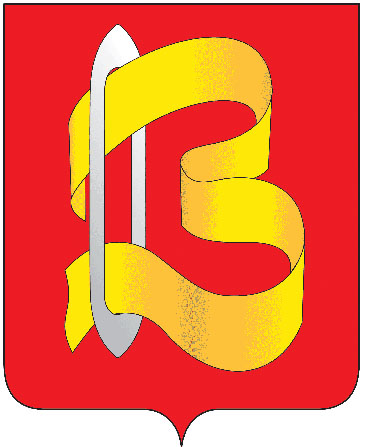 ГОРОДСКАЯ ДУМАГОРОДСКОГО ОКРУГА ВИЧУГАседьмого созываР Е Ш Е Н И Е21.12.2023 							                                         № 47О БЮДЖЕТЕ ГОРОДСКОГО ОКРУГА ВИЧУГА НА 2024 ГОД И НА ПЛАНОВЫЙ ПЕРИОД 2025 И 2026 ГОДОВВ соответствии с Бюджетным кодексом Российской Федерации, Федеральным законом от 06.10.2003 № 131-ФЗ «Об общих принципах организации местного самоуправления в Российской Федерации», Уставом городского округа Вичуга, в целях регулирования бюджетных правоотношений, городская Дума городского округа Вичуга РЕШИЛА:Статья 1. Основные характеристики бюджета городского округа Вичуга на 2024 год и на плановый период 2025 и 2026 годовУтвердить основные характеристики бюджета городского округа Вичуга:1. На 2024 год:1) общий объем доходов бюджета городского округа Вичуга в сумме 861 772 202,99 руб.;2) общий объем расходов бюджета городского округа Вичуга в сумме 876 173 185,48 руб.;3) дефицит бюджета городского округа Вичуга в сумме 14 400 982,49 руб.2. На 2025 год:1) общий объем доходов бюджета городского округа Вичуга в сумме                    670 588 820,89 руб.;2) общий объем расходов бюджета городского округа Вичуга в сумме                         670 588 820,89  руб.;3) дефицит бюджета городского округа Вичуга в сумме 0,00 руб.3. На 2026 год:1) общий объем доходов бюджета городского округа Вичуга в сумме  628 499 771,83 руб.;2) общий объем расходов бюджета городского округа Вичуга в сумме 628 499 771,83 руб.;3) дефицит бюджета городского округа Вичуга в сумме 0,00 руб.Статья 2. Показатели доходов бюджета городского округа Вичуга 1. Утвердить доходы бюджета городского округа в 2024 году и на плановый период 2025 и 2026 годов по кодам классификации доходов бюджетов согласно Приложению 1 к настоящему Решению.2. Утвердить в пределах общего объема доходов бюджета городского округа Вичуга, утвержденного статьей 1 настоящего Решения, объем межбюджетных трансфертов, получаемых из областного бюджета: 1) на 2024 год в сумме 720 808 266,44 руб.  2) на 2025 год в сумме 528 693 331,79 руб. 3) на 2026 год в сумме 479 562 632,73 руб.Статья 3. Источники внутреннего финансирования дефицита бюджета городского округа Вичуга1. Утвердить источники внутреннего финансирования дефицита бюджета городского округа Вичуга на 2024 год и на плановый период 2025 и 2026 годов согласно Приложению 2 к настоящему Решению.Статья 4. Бюджетные ассигнования бюджета городского округа Вичуга на 2024 год и на плановый период 2025 и 2026 годов1. Утвердить распределение бюджетных ассигнований по целевым статьям (муниципальным программам городского округа Вичуга и непрограммным направлениям деятельности), группам видов расходов классификации расходов бюджета городского округа Вичуга:1) на 2024 год согласно Приложению 3 к настоящему Решению;2) на плановый период 2025 и 2026 годов согласно Приложению 4 к настоящему Решению.2. Утвердить ведомственную структуру расходов бюджета городского округа Вичуга:1) на 2024 год согласно Приложению 5 к настоящему Решению;2) на плановый период 2025 и 2026 годов согласно Приложению 6 к настоящему Решению.3. Утвердить  распределение  бюджетных ассигнований бюджета городского округа Вичуга по разделам и подразделам классификации расходов бюджетов на 2024 год и на плановый период 2025 и 2026 годов согласно Приложению 7 к настоящему Решению.4. Утвердить в пределах общего объема расходов бюджета городского округа Вичуга, утвержденного статьей 1 настоящего Решения:1) общий объем условно утвержденных расходов:а) на 2025 год в сумме 7 030 000,00 руб.;б) на 2026 год в 19 157 807,48 руб.;2) общий объем бюджетных ассигнований, направляемых на исполнение публичных нормативных обязательств:а) на 2024 год в сумме 0,00 руб.;б) на 2025 год в сумме 0,00 руб.;в) на 2026 год в сумме 0,00 руб.5. Утвердить объем бюджетных ассигнований дорожного фонда городского округа Вичуга:1) на 2024 год в сумме 87 966 931,42 руб.;2) на 2025 год в сумме 50 458 975,65 руб.;3) на 2026 год в сумме 49 245 204,42 руб.6. Установить размер резервного фонда администрации городского округа Вичуга:1) на 2024 год в сумме 300 000,00 руб.;2) на 2025 год в сумме 300 000,00 руб.;3) на 2026 год в сумме 300 000,00 руб.7. Установить, что:юридическим лицам, индивидуальным предпринимателям, а также физическим лицам - производителям товаров, работ, услуг, предоставление субсидий из бюджета городского округа Вичуга осуществляется в порядках, установленных администрацией городского округа Вичуга, в случаях, если расходы на их предоставление предусмотрены муниципальными программами городского округа Вичуга;иным некоммерческим организациям, не являющимся муниципальными учреждениями, предоставление субсидий из бюджета городского округа Вичуга осуществляется в порядках, установленных администрацией городского округа Вичуга, в случаях, если расходы на их предоставление предусмотрены муниципальными программами городского округа Вичуга;юридическим лицам (за исключением государственных (муниципальных) учреждений), индивидуальным предпринимателям, физическим лицам предоставление грантов в форме субсидий, в том числе предоставляемых на конкурсной основе осуществляется в порядке, установленном администрацией городского округа Вичуга;некоммерческим организациям, не являющимся казенными учреждениями, предоставление грантов в форме субсидий, в том числе бюджетным и автономным учреждениям по результатам проводимых отборов, включая учреждения, в отношении которых администрация городского округа Вичуга не осуществляет функции и полномочия учредителя, осуществляется в порядках, установленных администрацией городского округа Вичуга, в случаях, если расходы на их предоставление предусмотрены муниципальными программами городского округа Вичуга. .  8. Установить размер увеличения (индексации) денежного вознаграждения лиц, замещающих выборные муниципальные должности городского округа Вичуга, осуществляющих свои полномочия на постоянной основе, должностных окладов и ежемесячной выплаты за присвоенный классный чин муниципальным служащим, замещающих муниципальные должности в органах местного самоуправления городского округа Вичуга с 01 октября 2024 года равного 1,053.Статья 5. Муниципальные внутренние заимствования, муниципальный долг городского округа Вичуга и расходы на его обслуживание, предоставление муниципальных гарантий.1. Утвердить верхний предел муниципального внутреннего долга городского округа Вичуга:1) на 1 января 2025 года в сумме 65 500 000,00 руб., в том числе по муниципальным гарантиям в сумме 0,0 руб.;2) на 1 января 2026 года в сумме 65 500 000,00 руб., в том числе по муниципальным гарантиям в сумме 0,0 руб.;3) на 1 января 2027 года в сумме 65 500 000,00 руб., в том числе по муниципальным гарантиям в сумме 0,0 руб.2. Утвердить объем расходов на обслуживание муниципального долга городского округа Вичуга:1) на 2024 год в сумме 65 500,00 руб.;2) на 2025 год в сумме 1 100 000,00 руб.;3) на 2026 год в сумме 2 100 000,00 руб.3. Утвердить программу муниципальных внутренних заимствований городского округа Вичуга на 2024 год и на плановый период 2025 и 2026 годов согласно Приложению 8 к настоящему Решению.4. Утвердить программу муниципальных гарантий городского округа Вичуга в валюте Российской Федерации на 2024 год и на плановый период 2025 и 2026 годов согласно Приложению 9 к настоящему Решению.Установить, что в 2024 году и плановом периоде 2025 и 2026 годов муниципальные гарантии не предоставляются.Общий объем бюджетных ассигнований на исполнение муниципальных гарантий городского округа Вичуга по возможным гарантийным случаям:1) на 2024 год - 0,00 руб.;2) на 2025 год - 0,00 руб.;3) на 2026 год - 0,00 руб.Статья 6. Предоставление бюджетных кредитовУстановить, что бюджетные кредиты за счет средств бюджета городского округа Вичуга не предоставляются.Статья 7. Особенности исполнения бюджета городского округа Вичуга1. Установить, что остатки средств бюджета городского округа Вичуга, сложившиеся на начало текущего финансового года:в объеме бюджетных ассигнований муниципального дорожного фонда, не использованных в отчетном финансовом году, направляются на увеличение в текущем финансовом году бюджетных ассигнований муниципального дорожного фонда;в объеме, не превышающем сумму остатка неиспользованных бюджетных ассигнований, направляются на покрытие временных кассовых разрывов и на увеличение бюджетных ассигнований на оплату заключенных от имени муниципального образования муниципальных контрактов на поставку товаров, выполнение работ, оказание услуг, подлежавших в соответствии с условиями этих муниципальных контрактов оплате в отчетном финансовом году..2. Установить, что за счет средств бюджета городского округа не планируется предоставление бюджетных инвестиций юридическим лицам, не являющимся муниципальными учреждениями или муниципальными унитарными предприятиями.3. В случае временных кассовых разрывов в процессе исполнения бюджета городского округа Вичуга, администрация городского округа Вичуга вправе получать бюджетные кредиты, а также кредиты в Российских кредитных организациях с возвратом в течение финансового года.4. Установить следующие дополнительные основания для внесения изменений в сводную бюджетную роспись бюджета городского округа Вичуга без внесения изменений в настоящее решение по решению руководителя финансового органа:в случае изменения и (или) дополнения бюджетной классификации Российской Федерации;в случае перераспределения бюджетных ассигнований, в том числе между главными распорядителями средств бюджета городского округа Вичуга, разделами, подразделами, целевыми статьями и видами расходов классификации расходов бюджетов в целях выполнения условий предоставления межбюджетных трансфертов из областного бюджета;в случае изменения объема или предоставления субсидий, субвенций и иных межбюджетных трансфертов, предоставляемых из областного бюджета, имеющих целевое назначение;в случае увеличения бюджетных ассигнований за счет предоставляемых из областного бюджета межбюджетных трансфертов, не имеющих целевого назначения;в случае перераспределения бюджетных ассигнований между главными распорядителями бюджетных средств, разделами, подразделами, целевыми статьями и видами расходов бюджета в рамках одной муниципальной программы (в том числе в случае дополнения муниципальных программ новыми подпрограммами и мероприятиями); в случае перераспределения ассигнований между муниципальными программами, подпрограммами, непрограммными расходами, главными распорядителями бюджетных средств, разделами, подразделами, целевыми статьями и видами расходов бюджета в целях оплаты органами местного самоуправления и муниципальными казенными учреждениями денежных сумм по предъявленным к исполнению судебным актам;в случае перераспределения бюджетных ассигнований в рамках мероприятий муниципальной программы или непрограммного направления деятельности в рамках реализации мероприятия «Обеспечение функционирования модели персонифицированного финансирования дополнительного образования детей»;в случае перераспределения бюджетных ассигнований по мероприятиям муниципальных программ главному распорядителю бюджетных средств в рамках реализации мероприятия «Обеспечение функционирования модели персонифицированного финансирования дополнительного образования детей».Внесение изменений в сводную бюджетную роспись городского по основаниям, установленным настоящим пунктом, осуществляется в пределах объема бюджетных ассигнований, утвержденных настоящим решением, за исключением оснований, установленных абзацами 4 и 5 настоящего пункта, в соответствии с которыми внесение изменений в сводную бюджетную роспись может осуществляться с изменением общего объема расходов, утвержденных настоящим решением.Статья 8. Вступление в силу настоящего РешенияНастоящее решение вступает в силу с 01 января 2024 года.Опубликовать решение в Вестнике органов местного самоуправления городского округа Вичуга. Приложение 7  
к решению городской Думы  городского 
округа Вичуга седьмого созыва
 «О бюджете городского округа Вичуга на 2024 год
 и на  плановый период 2025 и 2026 годов»
 от 21 декабря 2023  № 47  Приложение 8   к решению городской Думы                                                                                                                                                 городского округа Вичуга седьмого созыва "О бюджете городского округа Вичуга на 2024 год и на плановый период 2025 и 2026 годов"                                                                                                                                                                                                                                                                                                                             от 21 декабря 2023 № 47Программа муниципальных внутренних заимствованийгородского округа Вичуга на 2024 год и на плановый период 2025 и 2026 годов( руб.)Приложение 9   к решению городской Думы                                                                                                                                                 городского округа Вичуга седьмого созыва "О бюджете городского округа Вичуга на 2024 год и на плановый период 2025 и 2026 годов"                                                                                                                                                                                                                                                                                                                             от 21 декабря 2023 № 47Программамуниципальных гарантий городского округа Вичуга в валюте Российской Федерациина 2024 год и на плановый период 2025 и 2026 годов          1.1. Перечень подлежащих предоставлению муниципальных гарантий городского округа Вичуга в 2024 – 2026 годахГлава городского округа Вичуга            Председатель городской    Думы 	       городского округа Вичуга                                  П.Н. ПЛОХОВ			         Е.В. МОРОКИНАПриложение 1  
к решению городской Думы  городского 
округа Вичуга седьмого созыва
 «О бюджете городского округа Вичуга на 2024 год
 и на  плановый период 2025 и 2026 годов»
 от 21 декабря 2023  № 47Приложение 1  
к решению городской Думы  городского 
округа Вичуга седьмого созыва
 «О бюджете городского округа Вичуга на 2024 год
 и на  плановый период 2025 и 2026 годов»
 от 21 декабря 2023  № 47Приложение 1  
к решению городской Думы  городского 
округа Вичуга седьмого созыва
 «О бюджете городского округа Вичуга на 2024 год
 и на  плановый период 2025 и 2026 годов»
 от 21 декабря 2023  № 47Приложение 1  
к решению городской Думы  городского 
округа Вичуга седьмого созыва
 «О бюджете городского округа Вичуга на 2024 год
 и на  плановый период 2025 и 2026 годов»
 от 21 декабря 2023  № 47Приложение 1  
к решению городской Думы  городского 
округа Вичуга седьмого созыва
 «О бюджете городского округа Вичуга на 2024 год
 и на  плановый период 2025 и 2026 годов»
 от 21 декабря 2023  № 47Доходы бюджета городского округа Вичуга  по кодам классификации доходов бюджетов на 2024 год и на плановый период 2025 и 2026 годовДоходы бюджета городского округа Вичуга  по кодам классификации доходов бюджетов на 2024 год и на плановый период 2025 и 2026 годовДоходы бюджета городского округа Вичуга  по кодам классификации доходов бюджетов на 2024 год и на плановый период 2025 и 2026 годовДоходы бюджета городского округа Вичуга  по кодам классификации доходов бюджетов на 2024 год и на плановый период 2025 и 2026 годовДоходы бюджета городского округа Вичуга  по кодам классификации доходов бюджетов на 2024 год и на плановый период 2025 и 2026 годовКод классификации доходов бюджетов Российской ФедерацииКод2024 год2025 год2026 годДОХОДЫ БЮДЖЕТА-ИТОГО861 772 202,99670 588 820,89628 499 771,83Налоговые и неналоговые доходы000 1 00 00000 00 0000 000141 433 617,10141 895 489,10148 937 139,10Налоги на прибыль, доходы000 1 01 00000 00 0000 00078 712 840,0083 412 880,0088 816 310,00Налог на доходы физических лиц000 1 01 02000 01 0000 11078 712 840,0083 412 880,0088 816 310,00Налог на доходы физических лиц с доходов, источником которых является налоговый агент, за исключением доходов, в отношении которых исчисление и уплата налога осуществляются в соответствии со статьями 227,227.1 и 228 Налогового кодекса Российской Федерации182 1 01 02010 01 0000 11069 297 500,0073 613 250,0078 559 500,00Налог на доходы физических лиц с доходов,  полученных от осуществления деятельности  физическими лицами, зарегистрированными в качестве индивидуальных предпринимателей, нотариусов, занимающихся частной практикой, адвокатов, учредивших адвокатские кабинеты, и других лиц, занимающихся частной практикой в соответствии со статьей 227 Налогового кодекса Российской Федерации182 1 01 02020 01 0000 110379 500,00403 000,00430 000,00Налог на доходы физических лиц с доходов, полученных физическими лицами в соответствии со статьей 228 Налогового кодекса Российской  Федерации182 1 01 02030 01 0000 110434 750,00461 500,00492 500,00Налог на доходы физических лиц в виде фиксированных авансовых платежей с доходов, полученных физическими лицами, являющимися иностранными гражданами, осуществляющими  трудовую деятельность по найму  на основании патента в соответствии со статьей 227.1 Налогового кодекса Российской Федерации182 1 01 02040 01 0000 1101 178 500,001 251 500,001 335 500,00Налог на доходы физических лиц в отношении доходов от долевого участия в организации, полученных в виде дивидендов (в части суммы налога, превышающей 650 000 рублей) (сумма платежа (перерасчеты,недоимка и задолженность по соответствующему платежу, в том числе по отмененному)182 1 01 02140 01 1000 1105 100 710,005 280 110,005 496 540,00Налог на доходы физических лиц в части суммы налога, превышающей 650 000 рублей, относящейся к части налоговой базы, превышающей 5 000 000 рублей (за исключением налога на доходы физических лиц с сумм прибыли контролируемой иностранной компании, в том числе фиксированной прибыли контролируемой иностранной компании)182 1 01 02080 01 0000 1101 755 130,001 816 770,001 891 520,00Налог на доходы физических лиц в отношении доходов от долевого участия в организации, полученных в виде дивидендов (в части суммы налога, не превышающей 650 000 рублей) (сумма платежа (перерасчеты, недоимка и задолженность по соответствующему платежу, в том числе по отмененному)182 1 01 02130 01 1000 110566 750,00586 750,00610 750,00Налоги на товары (работы, услуги), реализуемые на территории Российской Федерации000 1 03 00000 00 0000 0008 580 290,008 963 470,009 113 080,00Акцизы по подакцизным товарам (продукции), производимым на территории Российской Федерации000 1 03 02000 01 0000 1108 580 290,008 963 470,009 113 080,00Доходы от уплаты акцизов на дизельное топливо, подлежащие распределению между бюджетами субъектов Российской Федерации и местными бюджетами с учетом установленных дифференцированных нормативов отчислений в местные бюджеты000 1 03 02230 01 0000 1104 474 980,004 663 310,004 746 990,00Доходы от уплаты акцизов на дизельное топливо, подлежащие распределению между бюджетами субъектов Российской Федерации и местными бюджетами с учетом установленных дифференцированных нормативов отчислений в местные бюджеты (по нормативам, установленным федеральным законом о федеральном бюджете в целях формирования дорожных фондов субъектов Российской Федерации)182 1 03 02231 01 0000 1104 474 980,004 663 310,004 746 990,00Доходы от уплаты акцизов на моторные масла для дизельных и (или) карбюраторных (инжекторных) двигателей, подлежащие распределению между  бюджетами субъектов Российской Федерации и местными бюджетами с учетом установленных дифференцированных нормативов отчислений в местные бюджеты000 1 03 02240 01 0000 11021 320,0024 500,0025 210,00Доходы от уплаты акцизов на моторные масла для дизельных и (или) карбюраторных (инжекторных) двигателей, подлежащие распределению между бюджетами субъектов Российской Федерации и местными бюджетами с учетом установленных дифференцированных нормативов отчислений в местные бюджеты (по нормативам, установленным федеральным законом о федеральном бюджете в целях формирования дорожных фондов субъектов Российской Федерации)182 1 03 02241 01 0000 11021 320,0024 500,0025 210,00Доходы от уплаты акцизов на автомобильный бензин,подлежащие распределению между бюджетами субъектов  Российской Федерации и местными бюджетами с учетом установленных дифференцированных нормативов отчислений в местные бюджеты000 1 03 02250 01 0000 1104 640 050,004 855 340,004 944 000,00Доходы от уплаты акцизов на автомобильный бензин, подлежащие распределению между бюджетами субъектов Российской Федерации и местными бюджетами с учетом установленных дифференцированных нормативов отчислений в местные бюджеты (по нормативам, установленным федеральным законом о федеральном бюджете в целях формирования дорожных фондов субъектов Российской Федерации)182 1 03 02251 01 0000 1104 640 050,004 855 340,004 944 000,00Доходы от уплаты акцизов на прямогонный  бензин, подлежащие распределению  между  бюджетами субъектов Российской Федерации и местными бюджетами с учетом установленных дифференцированных нормативов отчислений в местные бюджеты000 1 03 02260 01 0000 110-556 060,00-579 680,00-603 120,00Доходы от уплаты акцизов на прямогонный бензин, подлежащие распределению между бюджетами субъектов Российской Федерации и местными бюджетами с учетом установленных дифференцированных нормативов отчислений в местные бюджеты (по нормативам, установленным федеральным законом о федеральном бюджете в целях формирования дорожных фондов субъектов Российской Федерации)182 1 03 02261 01 0000 110-556 060,00-579 680,00-603 120,00Налоги на совокупный доход000 1 05 00000 00 0000 00015 943 820,0017 538 100,0018 830 310,00Налог, взимаемый в связи с применением упрощенной системы налогообложения
000 1 05 01000 00 0000 11012 079 820,0013 349 100,0014 300 310,00Налог, взимаемый с налогоплательщиков, выбравших в качестве объекта налогообложения доходы
182 1 05 01011 01 0000 110
5 958 300,006 555 190,006 987 830,00Налог, взимаемый с налогоплательщиков, выбравших в качестве объекта налогообложения доходы, уменьшенные на величину расходов (в том числе минимальный налог, зачисляемый в бюджеты субъектов Российской Федерации)182 1 05 01021 01 0000 1106 121 520,006 793 910,007 312 480,00Единый сельскохозяйственный налог000 1 05 03000 01 0000 11054 000,0055 000,0057 000,00Единый сельскохозяйственный налог182 1 05 03010 01 0000 11054 000,0055 000,0057 000,00Налог, взимаемый в связи с применением патентной системы налогообложения000 1 05 04000 02 0000 1103 810 000,004 134 000,004 473 000,00Налог, взимаемый в связи с применением патентной системы налогообложения, зачисляемый в бюджеты городских округов182 1 05 04010 02 0000 1103 810 000,004 134 000,004 473 000,00Налоги на имущество000 1 06 00000 00 0000 00015 578 328,0012 984 000,0013 128 000,00Налог на имущество физических лиц000 1 06 01000 00 0000 1108 904 971,007 766 000,007 910 000,00Налог на имущество физических лиц, взимаемый по ставкам, применяемым к объектам налогообложения, расположенным в границах городских округов182 1 06 01020 04 0000 1108 904 971,007 766 000,007 910 000,00Земельный налог000 1 06 06000 00 0000 1106 673 357,005 218 000,005 218 000,00Земельный налог с организаций000 1 06 06030 00 0000 1101 524 000,001 560 000,001 560 000,00Земельный налог с организаций, обладающих земельным участком, расположенным в границах городских округов182 1 06 06032 04 0000 1101 524 000,001 560 000,001 560 000,00Земельный налог с физических лиц000 1 06 06040 00 0000 1105 149 357,003 658 000,003 658 000,00Земельный налог с физических лиц, обладающих земельным участком, расположенным в границах городских округов182 1 06 06042 04 0000 1105 149 357,003 658 000,003 658 000,00Государственная пошлина000 1 08 00000 00 0000 0005 125 000,005 125 000,005 125 000,00Государственная пошлина по делам, рассматриваемым в судах общей юрисдикции, мировыми судьями000 1 08 03000 01 0000 1105 095 000,005 095 000,005 095 000,00Государственная пошлина по делам, рассматриваемым в судах общей юрисдикции, мировыми судьями (за исключением Верховного Суда Российской Федерации)182 1 08 03010 01 0000 1105 095 000,005 095 000,005 095 000,00Государственная пошлина за государственную регистрацию, а также за совершение прочих юридически значимых действий000 1 08 07000 01 0000 11030 000,0030 000,0030 000,00Государственная пошлина за выдачу разрешения на установку рекламной конструкции802 1 08 07150 01 0000 11030 000,0030 000,0030 000,00Доходы от использования имущества, находящегося в государственной и муниципальной собственности000 1 11 00000 00 0000 00011 000 000,0010 500 000,0010 500 000,00Доходы, получаемые в виде арендной либо иной платы за передачу в возмездное пользование государственного и муниципального имущества (за исключением имущества бюджетных и автономных учреждений, а также имущества государственных и муниципальных унитарных предприятий, в том числе  казенных)000 1 11 05000 00 0000 1202 500 000,002 000 000,002 000 000,00Доходы, получаемые в виде арендной платы за земельные участки, государственная собственность на которые не разграничена, а также средства от продажи права на заключение договоров аренды указанных земельных участков000 1 11 05010 00 0000 1202 500 000,002 000 000,002 000 000,00Доходы, получаемые в виде арендной платы за  земельные участки, государственная собственность на которые не разграничена и которые расположены в границах городских округов, а также средства от продажи права на заключение договоров аренды  указанных земельных участков804 1 11 05012 04 0000 1202 500 000,002 000 000,002 000 000,00Платежи от государственных и муниципальных унитарных предприятий000 1 11 07000 00 0000 120500 000,00500 000,00500 000,00Доходы от перечисления части прибыли государственных и муниципальных унитарных предприятий, остающейся после уплаты налогов и обязательных платежей000 1 11 07010 00 0000 120500 000,00500 000,00500 000,00Доходы от перечисления части прибыли, остающейся после уплаты налогов и иных обязательных платежей муниципальных унитарных предприятий, созданных городскими округами804 1 11 07014 04 0000 120500 000,00500 000,00500 000,00Прочие доходы от использования имущества и прав, находящихся в государственной и муниципальной собственности (за исключением имущества бюджетных и автономных учреждений, а также имущества государственных и муниципальных унитарных предприятий, в том числе казенных)000 1 11 09000 00 0000 1208 000 000,008 000 000,008 000 000,00Прочие поступления от использования имущества, находящегося в государственной и муниципальной собственности (за исключением имущества бюджетных и автономных учреждений, а также имущества государственных и муниципальных унитарных предприятий, в том числе казенных)000 1 11 09040 00 0000 1208 000 000,008 000 000,008 000 000,00Прочие поступления от использования имущества, находящегося в собственности городских округов ( за исключением имущества муниципальных бюджетных и автономных учреждений, а также имущества муниципальных унитарных предприятий, в том числе казенных)804 1 11 09044 04 0000 1208 000 000,008 000 000,008 000 000,00Платежи при пользовании природными ресурсами000 1 12 00000 00 0000 000607 500,00656 200,00708 600,00Плата за выбросы загрязняющих веществ в атмосферный воздух стационарными объектами (федеральные государственные органы, Банк России, органы управления государственными внебюджетными фондами Российской Федерации)048 1 12 01010 01 6000 120265 000,00286 200,00309 100,00Плата за сбросы загрязняющих веществ вводные объекты (федеральные государственные органы, Банк России, органы управления государственными внебюджетными фондами Российской Федерации048 1 12 01030 01 6000 120342 500,00370 000,00399 500,00Доходы от оказания платных услуг (работ) и компенсации затрат государства000 1 13 00000 00 0000 000300 000,00350 000,00350 000,00Доходы от компенсации затрат государства000 1 13 02000 00 0000 130300 000,00350 000,00350 000,00Прочие доходы от компенсации затрат государства000 1 13 02990 00 0000 130300 000,00350 000,00350 000,00Прочие доходы от компенсации затрат бюджетов городских округов804 1 13 02994 04 0000 130300 000,00350 000,00350 000,00Доходы от продажи материальных и нематериальных  активов000 1 14 00000 00 0000 0004 500 000,001 900 000,001 900 000,00Доходы от реализации имущества, находящегося в государственной и муниципальной собственности (за исключением движимого имущества имущества бюджетных и автономных учреждений, а также имущества государственных и муниципальных унитарных предприятий, в том числе казенных)000 1 14 02000 00 0000 0002 000 000,000,000,00Доходы от реализации  имущества, находящегося в собственности городских округов (за исключением движимого  имущества муниципальных бюджетных и автономных учреждений, а также имущества муниципальных унитарных предприятий, в том числе казенных), в части реализации основных средств по указанному имуществу000 1 14 02040 04 0000 4102 000 000,000,000,00Доходы от реализации иного имущества, находящегося в собственности городских округов (за исключением имущества муниципальных бюджетных и автономных учреждений, а также имущества муниципальных унитарных предприятий, в том числе казенных), в части реализации основных средств по указанному имуществу804 1 14 02043 04 0000 4102 000 000,000,000,00Доходы от продажи земельных участков, находящихся в государственной и муниципальной собственности000 1 14 06000 00 0000 4302 500 000,001 900 000,001 900 000,00Доходы от продажи земельных участков, государственная собственность на которые не разграничена000 1 14 06010 00 0000 4302 500 000,001 900 000,001 900 000,00Доходы от продажи земельных участков, государственная собственность на которые не разграничена и которые расположены в границах городских округов804 1 14 06012 04 0000 4302 500 000,001 900 000,001 900 000,00Штрафы, санкции, возмещение ущерба000 1 16 00000 00 0000 000465 839,10465 839,10465 839,10Административные штрафы, установленные Кодексом Российской Федерации об административных правонарушениях000 1 16 01000 01 0000 140465 839,10465 839,10465 839,10Административные штрафы, установленные главой 5 Кодекса Российской Федерации об административных правонарушениях, за административные правонарушения, посягающие на права граждан000 1 16 01050 01 0000 14021 570,1921 570,1921 570,19Административные штрафы, установленные главой 5 Кодекса Российской Федерации об административных правонарушениях, за административные правонарушения, посягающие на права граждан, налагаемые мировыми судьями, комиссиями по делам несовершеннолетних и защите их прав000 1 16 01053 01 0000 14021 570,1921 570,1921 570,19Административные штрафы, установленные главой 5 Кодекса Российской Федерации об административных правонарушениях, за административные правонарушения, посягающие на права граждан, налагаемые мировыми судьями, комиссиями по делам несовершеннолетних и защите их прав023 1 16 01053 01 0000 14020 470,1920 470,1920 470,19Административные штрафы, установленные главой 5 Кодекса Российской Федерации об административных правонарушениях, за административные правонарушения, посягающие на права граждан, налагаемые мировыми судьями, комиссиями по делам несовершеннолетних и защите их прав042 1 16 01053 01 0000 1401 100,001 100,001 100,00Административные штрафы, установленные главой 6 Кодекса Российской Федерации об административных правонарушениях, за административные правонарушения, посягающие на здоровье, санитарно-эпидемиологическое благополучие населения и общественную нравственность000 1 16 01060 01 0000 14043 025,9443 025,9443 025,94Административные штрафы, установленные главой 6 Кодекса Российской Федерации об административных правонарушениях, за административные правонарушения, посягающие на здоровье, санитарно-эпидемиологическое благополучие населения и общественную нравственность, налагаемые мировыми судьями, комиссиями по делам несовершеннолетних и защите их прав000 1 16 01063 01 0000 14043 025,9443 025,9443 025,94Административные штрафы, установленные главой 6 Кодекса Российской Федерации об административных правонарушениях, за административные правонарушения, посягающие на здоровье, санитарно-эпидемиологическое благополучие населения и общественную нравственность, налагаемые мировыми судьями, комиссиями по делам несовершеннолетних и защите их прав023 1 16 01063 01 0000 1404 025,944 025,944 025,94Административные штрафы, установленные главой 6 Кодекса Российской Федерации об административных правонарушениях, за административные правонарушения, посягающие на здоровье, санитарно-эпидемиологическое благополучие населения и общественную нравственность, налагаемые мировыми судьями, комиссиями по делам несовершеннолетних и защите их прав042 1 16 01063 01 0000 14039 000,0039 000,0039 000,00Административные штрафы, установленные главой 7 Кодекса Российской Федерации об административных правонарушениях, за административные правонарушения в области охраны собственности000 1 16 01070 01 0000 14013 900,0013 900,0013 900,00Административные штрафы, установленные главой 7 Кодекса Российской Федерации об административных правонарушениях, за административные правонарушения в области охраны собственности, налагаемые мировыми судьями, комиссиями по делам несовершеннолетних и защите их прав000 1 16 01073 01 0000 14013 900,0013 900,0013 900,00Административные штрафы, установленные главой 7 Кодекса Российской Федерации об административных правонарушениях, за административные правонарушения в области охраны собственности, налагаемые мировыми судьями, комиссиями по делам несовершеннолетних и защите их прав023 1 16 01073 01 0000 1401 600,001 600,001 600,00Административные штрафы, установленные главой 7 Кодекса Российской Федерации об административных правонарушениях, за административные правонарушения в области охраны собственности, налагаемые мировыми судьями, комиссиями по делам несовершеннолетних и защите их прав042 1 16 01073 01 0000 14012 300,0012 300,0012 300,00Административные штрафы, установленные главой 8 Кодекса Российской Федерации об административных правонарушениях, за административные правонарушения в области охраны окружающей среды и природопользования000 1 16 01080 01 0000 14040 600,0040 600,0040 600,00Административные штрафы, установленные главой 8 Кодекса Российской Федерации об административных правонарушениях, за административные правонарушения в области охраны окружающей среды и природопользования, налагаемые мировыми судьями, комиссиями по делам несовершеннолетних и защите их прав042 1 16 01083 01 0000 14040 600,0040 600,0040 600,00Административные штрафы, установленные главой 8 Кодекса Российской Федерации об административных правонарушениях, за административные правонарушения в области охраны окружающей среды и природопользования, налагаемые мировыми судьями, комиссиями по делам несовершеннолетних и защите их прав000 1 16 01083 01 0000 14040 600,0040 600,0040 600,00Административные штрафы, установленные главой 11 Кодекса Российской Федерации об административных правонарушениях, за административные правонарушения на транспорте000 1 16 01110 01 0000 140510,00510,00510,00Административные штрафы, установленные главой 11 Кодекса Российской Федерации об административных правонарушениях, за административные правонарушения на транспорте, налагаемые мировыми судьями, комиссиями по делам несовершеннолетних и защите их прав042 1 16 01113 01 0000 140510,00510,00510,00Административные штрафы, установленные главой 13 Кодекса Российской Федерации об административных правонарушениях, за административные правонарушения в области связи и информации000 1 16 01130 01 0000 1401 000,001 000,001 000,00Административные штрафы, установленные главой 13 Кодекса Российской Федерации об административных правонарушениях, за административные правонарушения в области связи и информации, налагаемые мировыми судьями, комиссиями по делам несовершеннолетних и защите их прав042 1 16 01133 01 0000 1401 000,001 000,001 000,00Административные штрафы, установленные главой 14 Кодекса Российской Федерации об административных правонарушениях, за административные правонарушения в области предпринимательской деятельности и деятельности саморегулируемых организаций000 1 16 01140 01 0000 14021 025,0021 025,0021 025,00Административные штрафы, установленные главой 14 Кодекса Российской Федерации об административных правонарушениях, за административные правонарушения в области предпринимательской деятельности и деятельности саморегулируемых организаций, налагаемые мировыми судьями, комиссиями по делам несовершеннолетних и защите их прав042 1 16 01143 01 0000 14021 025,0021 025,0021 025,00Административные штрафы, установленные главой 15 Кодекса Российской Федерации об административных правонарушениях, за административные правонарушения в области финансов, налогов и сборов, страхования, рынка ценных бумаг000 1 16 01150 01 0000 1405 320,005 320,005 320,00Административные штрафы, установленные главой 15 Кодекса Российской Федерации об административных правонарушениях, за административные правонарушения в области финансов, налогов и сборов, страхования, рынка ценных бумаг (за исключением штрафов, указанных в пункте 6 статьи 46 Бюджетного кодекса Российской Федерации), налагаемые мировыми судьями, комиссиями по делам несовершеннолетних и защите их прав042 1 16 01153 01 0000 1405 320,005 320,005 320,00Административные штрафы, установленные главой 17 Кодекса Российской Федерации об административных правонарушениях, за административные правонарушения, посягающие на институты государственной власти000 1 16 01170 01 0000 14018 500,0018 500,0018 500,00Административные штрафы, установленные главой 17 Кодекса Российской Федерации об административных правонарушениях, за административные правонарушения, посягающие на институты государственной власти, налагаемые мировыми судьями, комиссиями по делам несовершеннолетних и защите их прав042 1 16 01173 01 0000 14018 500,0018 500,0018 500,00Административные штрафы, установленные главой 19 Кодекса Российской Федерации об административных правонарушениях, за административные правонарушения против порядка управления000 1 16 01190 01 0000 14053 200,0053 200,0053 200,00Административные штрафы, установленные главой 19 Кодекса Российской Федерации об административных правонарушениях, за административные правонарушения против порядка управления, налагаемые мировыми судьями, комиссиями по делам несовершеннолетних и защите их прав042 1 16 01193 01 0000 14053 200,0053 200,0053 200,00Административные штрафы, установленные главой 20 Кодекса Российской Федерации об административных правонарушениях, за административные правонарушения, посягающие на общественный порядок и общественную безопасность000 1 16 01200 01 0000 140237 187,97237 187,97237 187,97Административные штрафы, установленные главой 20 Кодекса Российской Федерации об административных правонарушениях, за административные правонарушения, посягающие на общественный порядок и общественную безопасность, налагаемые мировыми судьями, комиссиями по делам несовершеннолетних и защите их прав023 1 16 01203 01 0000 14018 387,9718 387,9718 387,97Административные штрафы, установленные главой 20 Кодекса Российской Федерации об административных правонарушениях, за административные правонарушения, посягающие на общественный порядок и общественную безопасность, налагаемые мировыми судьями, комиссиями по делам несовершеннолетних и защите их прав042 1 16 01203 01 0000 140218 800,00218 800,00218 800,00Доходы от денежных взысканий (штрафов), поступающие в счет погашения задолженности, образовавшейся до 1 января 2020 года, подлежащие зачислению в бюджет муниципального образования по нормативам, действовавшим в 2019 году (доходы бюджетов городских округов за исключением доходов, направляемых на формирование муниципального дорожного фонда, а также иных платежей в случае принятия решения финансовым органом муниципального образования о раздельном учете задолженности)000 1 16 10123 01 0041 14010 000,0010 000,0010 000,00Доходы от денежных взысканий (штрафов), поступающие в счет погашения задолженности, образовавшейся до 1 января 2020 года, подлежащие зачислению в бюджет муниципального образования по нормативам, действовавшим в 2019 году (доходы бюджетов городских округов за исключением доходов, направляемых на формирование муниципального дорожного фонда, а также иных платежей в случае принятия решения финансовым органом муниципального образования о раздельном учете задолженности)802 1 16 10123 01 0041 14010 000,0010 000,0010 000,00Прочие неналоговые доходы000 1 17 00000 00 0000 150620 000,000,000,00Инициативные платежи000 1 17 15000 00 0000 150620 000,000,000,00Инициативные платежи, зачисляемые в бюджеты городских округов000 1 17 15020 04 0000 150430 162,160,000,00(Благоустройство дворовой территории многоквартирного дома, расположенного по адресу: Ивановская область, г.Вичуга, ул.Глуховская, д.№24: асфальтирование (ТОС «Виктория»))000 1 17 15020 04 0001 15060 000,000,000,00(Благоустройство дворовой территории многоквартирного дома, расположенного по адресу: Ивановская область, город Вичуга, улица Володарского, дом № 102: асфальтирование с обустройством парковочной площадки из щебня (ТОС «Шаговец»))000 1 17 15020 04 0002 15055 029,520,000,00(Благоустройство дворовой территории многоквартирного дома, расположенного по адресу: Ивановская область, город Вичуга, улица Ленинградская, д.20: асфальтирование (ТОС «Виолетта»))000 1 17 15020 04 0003 15038 981,820,000,00(Благоустройство дворовой территории многоквартирного дома, расположенного по адресу: Ивановская область, город Вичуга, улица Ленинская, дом №25: асфальтирование (ТОС «Дружба»))000 1 17 15020 04 0004 15035 826,500,000,00Безвозмездные поступления000 2 00 00000 00 0000 000720 338 585 89528 693 331,79479 562 632,73Безвозмездные поступления от других бюджетов бюджетной системы Российской Федерации000 2 02 00000 00 0000 000720 808 266,44528 693 331,79479 562 632,73Дотации бюджетам бюджетной системы Российской Федерации000 2 02 10000 00 0000 150289 734 417,09138 334 700,00147 472 500,00Дотации на выравнивание бюджетной обеспеченности000 2 02 15001 00 0000 150174 343 700,00138 334 700,00147 472 500,00Дотации бюджетам городских округов на выравнивание бюджетной обеспеченности из бюджета субъекта Российской Федерации803 2 02 15001 04 0000 150174 343 700,00138 334 700,00147 472 500,00Дотации бюджетам на поддержку мер по обеспечению сбалансированности бюджетов000 2 02 15002 00 0000 150115 390 717,090,000,00Дотации бюджетам городских округов на поддержку мер по обеспечению сбалансированности бюджетов803 2 02 15002 04 0000 150115 390 717,090,000,00Субсидии бюджетам бюджетной системы Российской Федерации (межбюджетные субсидии)000 2 02 20000 00 0000 150114 932 838,69117 480 934,8360 417 546,80Субсидии бюджетам на строительство, модернизацию, ремонт и содержание автомобильных дорог общего пользования, в том числе дорог в поселениях (за исключением автомобильных дорог федерального значения)000 2 02 20041 00 0000 15041 495 505,6541 495 505,6540 132 124,42Субсидии бюджетам городских округов на строительство, модернизацию, ремонт и содержание автомобильных дорог общего пользования, в том числе дорог в поселениях (за исключением автомобильных дорог федерального значения)803 2 02 20041 04 0000 15041 495 505,6541 495 505,6540 132 124,42Субсидии бюджетам на обновление материально-технической базы для организации учебно-исследовательской, научно-практической, творческой деятельности, занятий физической культурой и спортом в образовательных организациях000 2 02 25098 00 0000 1502 472 252,530,000,00Субсидии бюджетам городских округов на обновление материально-технической базы для организации учебно-исследовательской, научно-практической, творческой деятельности, занятий физической культурой и спортом в образовательных организациях803 2 02 25098 04 0000 1502 472 252,530,000,00Субсидии бюджетам на оснащение (обновление материально-технической базы) оборудованием, средствами обучения и воспитания образовательных организаций различных типов для реализации дополнительных общеразвивающих программ, для создания информационных систем в образовательных организациях000 2 02 25171 00 0000 15089 394,000,000,00Субсидии бюджетам городских округов на оснащение (обновление материально-технической базы) оборудованием, средствами обучения и воспитания образовательных организаций различных типов для реализации дополнительных общеразвивающих программ, для создания информационных систем в образовательных организациях803 2 02 25171 04 0000 15089 394,000,000,00Субсидии бюджетам на организацию бесплатного горячего питания обучающихся, получающих начальное общее образование в государственных и муниципальных образовательных организациях000 2 02 25304 00 0000 15018 173 118,5018 346 584,5318 085 640,44Субсидии бюджетам городских округов на организацию бесплатного горячего питания обучающихся, получающих начальное общее образование в государственных и муниципальных образовательных организациях803 2 02 25304 04 0000 15018 173 118,5018 346 584,5318 085 640,44Субсидии бюджетам на реализацию мероприятий по обеспечению жильем молодых семей000 2 02 25497 00 0000 1501 548 507,890,000,00Субсидии бюджетам городских округов на реализацию мероприятий по обеспечению жильем молодых семей803 2 02 25497 04 0000 1501 548 507,890,000,00Субсидии бюджетам на поддержку отрасли культуры000 2 02 25519 00 0000 15093 819,3693 137,7496 162,94Субсидии бюджетам городских округов на поддержку отрасли культуры803 2 02 25519 04 0000 15093 819,3693 137,7496 162,94Субсидии бюджетам на реализацию программ формирования современной городской среды000 2 02 25555 00 0000 1504 000 000,000,000,00Субсидии бюджетам городских округов на реализацию программ формирования современной городской среды803 2 02 25555 04 0000 1504 000 000,000,000,00Субсидии бюджетам на техническое оснащение региональных и муниципальных музеев000 2 02 25590 00 0000 1501 111 111,110,000,00Субсидии бюджетам городских округов на техническое оснащение региональных и муниципальных музеев
803 2 02 25590 04         0000 1501 111 111,110,000,00Субсидии бюджетам на реализацию мероприятий по модернизации школьных систем образования2 02 25750 00 0000 1500,0055 442 087,910,00Субсидии бюджетам городских округов на реализацию мероприятий по модернизации школьных систем образования2 02 25750 04 0000 1500,0055 442 087,910,00Прочие субсидии000 2 02 29999 00 0000 15045 949 129,652 103 619,002 103 619,00Прочие субсидии бюджетам городских округов803 2 02 29999 04 0000 15045 949 129,652 103 619,002 103 619,00Субвенции бюджетам бюджетной системы Российской Федерации000 2 02 30000 00 0000 150256 400 246,93259 960 092,78258 491 281,11Субвенции местным бюджетам  на выполнение передаваемых полномочий субъектов Российской Федерации000 2 02 30024 00 0000 15015 903 090,6415 889 168,2915 945 429,11Субвенции бюджетам городских округов на выполнение передаваемых полномочий субъектов Российской Федерации803 2 02 30024 04 0000 15015 903 090,6415 889 168,2915 945 429,11Субвенции бюджетам  муниципальных образований на  предоставление жилых помещений детям-сиротам и детям, оставшимся без попечения родителей, лицам из их числа по договорам найма специализированных жилых помещений000 2 02 35082 00 0000 1504 668 967,895 006 655,903 440 844,00Субвенции бюджетам городских округов на  предоставление жилых помещений детям-сиротам и детям, оставшимся без попечения родителей, лицам из их числа по договорам найма специализированных жилых помещений803 2 02 35082 04 0000 1504 668 967,895 006 655,903 440 844,00Субвенции бюджетам на осуществление полномочий по составлению (изменению) списков кандидатов в присяжные заседатели федеральных судов общей юрисдикции в Российской Федерации000 2 02 35120 00 0000 1501 048,153 239,5943 979,00Субвенции бюджетам городских округов на осуществление полномочий по составлению (изменению) списков кандидатов в присяжные заседатели федеральных судов общей юрисдикции в Российской Федерации803 2 02 35120 04 0000 1501 048,153 239,5943 979,00Прочие субвенции000 2 02 39999 00 0000 150235 827 140,25239 061 029,00239 061 029,00Прочие субвенции бюджетам городских округов803 2 02 39999 04 0000 150235 827 140,25239 061 029,00239 061 029,00Иные межбюджетные трансферты000 2 02  40000 00 0000 15059 740 763,7312 917 604,1813 181 304,82Межбюджетные трансферты, передаваемые бюджетам на проведение мероприятий по обеспечению деятельности советников директора по воспитанию и взаимодействию с детскими общественными объединениями в общеобразовательных организациях000 2 02 45179 00 0000 1501 598 653,981 598 653,981 781 494,12Межбюджетные трансферты, передаваемые бюджетам городских округов на проведение мероприятий по обеспечению деятельности советников директора по воспитанию и взаимодействию с детскими общественными объединениями в общеобразовательных организациях803 2 02 45179 04 0000 1501 598 653,981 598 653,981 781 494,12Межбюджетные трансферты, передаваемые бюджетам на ежемесячное денежное вознаграждение за классное руководство педагогическим работникам государственных и муниципальных образовательных организаций, реализующих образовательные программы начального общего образования, образовательные программы основного общего образования, образовательные программы среднего общего образования000 2 02 45303 00 0000 15010 702 440,0010 624 320,0010 624 320,00Межбюджетные трансферты, передаваемые бюджетам городских округов на ежемесячное денежное вознаграждение за классное руководство педагогическим работникам государственных и муниципальных образовательных организаций, реализующих образовательные программы начального общего образования, образовательные программы основного общего образования, образовательные программы среднего общего образования803 2 02 45303 04 0000 15010 702 440,0010 624 320,0010 624 320,00Межбюджетные трансферты, передаваемые бюджетам на создание комфортной городской среды в малых городах и исторических поселениях - победителях Всероссийского конкурса лучших проектов создания комфортной городской среды000 2 02 45424 00 0000 1500,000,000,00Межбюджетные трансферты, передаваемые бюджетам городских округов на создание комфортной городской среды в малых городах и исторических поселениях - победителях Всероссийского конкурса лучших проектов создания комфортной городской среды000 2 02 45424 04 0000 1500,000,000,00Межбюджетные трансферты, передаваемые бюджетам на финансирование дорожной деятельности в отношении автомобильных дорог общего пользования регионального или межмуниципального, местного значения000 2 02 45784 00 0000 15036 681 198,350,000,00Межбюджетные трансферты, передаваемые бюджетам городских округов на финансирование дорожной деятельности в отношении автомобильных дорог общего пользования регионального или межмуниципального, местного значения000 2 02 45784 04 0000 15036 681 198,350,000,00Прочие межбюджетные трансферты, передаваемые бюджетам000 2 02 49999 00 0000 15010 758 471,40694 630,20775 490,70Прочие межбюджетные трансферты, передаваемые бюджетам городских округов803 2 02 49999 04 0000 15010 758 471,40694 630,20775 490,70Возврат остатков субсидий, субвенций и иных межбюджетных трансфертов, имеющих целевое назначение, прошлых лет2 19 00000 00 0000 150-469 680,550,000,00Возврат остатков субсидий, субвенций и иных межбюджетных трансфертов, имеющих целевое назначение, прошлых лет из бюджетов городских округов2 19 00000 04 0000 150-469 680,550,000,00Возврат прочих остатков субсидий, субвенций и иных межбюджетных трансфертов, имеющих целевое назначение, прошлых лет из бюджетов городских округов2 19 60010 04 0000 150-469 680,550,000,00Приложение 2    
к решению городской Думы  городского 
округа Вичуга седьмого созыва
 «О бюджете городского округа Вичуга на 2024 год
 и на  плановый период 2025 и 2026 годов»
 от 21 декабря 2023  № 47Приложение 2    
к решению городской Думы  городского 
округа Вичуга седьмого созыва
 «О бюджете городского округа Вичуга на 2024 год
 и на  плановый период 2025 и 2026 годов»
 от 21 декабря 2023  № 47Приложение 2    
к решению городской Думы  городского 
округа Вичуга седьмого созыва
 «О бюджете городского округа Вичуга на 2024 год
 и на  плановый период 2025 и 2026 годов»
 от 21 декабря 2023  № 47Приложение 2    
к решению городской Думы  городского 
округа Вичуга седьмого созыва
 «О бюджете городского округа Вичуга на 2024 год
 и на  плановый период 2025 и 2026 годов»
 от 21 декабря 2023  № 47Приложение 2    
к решению городской Думы  городского 
округа Вичуга седьмого созыва
 «О бюджете городского округа Вичуга на 2024 год
 и на  плановый период 2025 и 2026 годов»
 от 21 декабря 2023  № 47Приложение 2    
к решению городской Думы  городского 
округа Вичуга седьмого созыва
 «О бюджете городского округа Вичуга на 2024 год
 и на  плановый период 2025 и 2026 годов»
 от 21 декабря 2023  № 47Приложение 2    
к решению городской Думы  городского 
округа Вичуга седьмого созыва
 «О бюджете городского округа Вичуга на 2024 год
 и на  плановый период 2025 и 2026 годов»
 от 21 декабря 2023  № 47Приложение 2    
к решению городской Думы  городского 
округа Вичуга седьмого созыва
 «О бюджете городского округа Вичуга на 2024 год
 и на  плановый период 2025 и 2026 годов»
 от 21 декабря 2023  № 47Приложение 2    
к решению городской Думы  городского 
округа Вичуга седьмого созыва
 «О бюджете городского округа Вичуга на 2024 год
 и на  плановый период 2025 и 2026 годов»
 от 21 декабря 2023  № 47Приложение 2    
к решению городской Думы  городского 
округа Вичуга седьмого созыва
 «О бюджете городского округа Вичуга на 2024 год
 и на  плановый период 2025 и 2026 годов»
 от 21 декабря 2023  № 47
Источники внутреннего финансирования дефицита бюджета городского округа Вичуга на 2024 год и на плановый период 2025 и 2026 
Источники внутреннего финансирования дефицита бюджета городского округа Вичуга на 2024 год и на плановый период 2025 и 2026 
Источники внутреннего финансирования дефицита бюджета городского округа Вичуга на 2024 год и на плановый период 2025 и 2026 
Источники внутреннего финансирования дефицита бюджета городского округа Вичуга на 2024 год и на плановый период 2025 и 2026 
Источники внутреннего финансирования дефицита бюджета городского округа Вичуга на 2024 год и на плановый период 2025 и 2026 
Источники внутреннего финансирования дефицита бюджета городского округа Вичуга на 2024 год и на плановый период 2025 и 2026 
Источники внутреннего финансирования дефицита бюджета городского округа Вичуга на 2024 год и на плановый период 2025 и 2026 
Источники внутреннего финансирования дефицита бюджета городского округа Вичуга на 2024 год и на плановый период 2025 и 2026 
Источники внутреннего финансирования дефицита бюджета городского округа Вичуга на 2024 год и на плановый период 2025 и 2026 
Источники внутреннего финансирования дефицита бюджета городского округа Вичуга на 2024 год и на плановый период 2025 и 2026 Наименование кода классификации источников  финансирования дефицита бюджетаКод классификации источников  финансирования дефицита бюджетаСумма (руб.)Сумма (руб.)Сумма (руб.)Сумма (руб.)Сумма (руб.)Сумма (руб.)Сумма (руб.)Сумма (руб.)Наименование кода классификации источников  финансирования дефицита бюджетаКод классификации источников  финансирования дефицита бюджета2024 год2024 год2024 год2025 год2025 год2025 год2025 год2026 годИсточники внутреннего финансирования дефицитов  бюджетов000 01 00 00 00 00 0000 00014 400 982,4914 400 982,4914 400 982,490,000,000,000,000,00Кредиты кредитных организаций в валюте Российской Федерации000 01 02 00 00 00 0000 0000,000,000,0021 833 333,3321 833 333,3321 833 333,3321 833 333,3343 666 666,66Привлечение кредитов от кредитных организаций в валюте Российской Федерации000 01 02 00 00 00 0000 7000,000,000,0021 833 333,3321 833 333,3321 833 333,3321 833 333,3343 666 666,66Привлечение городскими округами кредитов от кредитных организаций в валюте Российской Федерации803 01 02 00 00 04 0000 7100,000,000,0021 833 333,3321 833 333,3321 833 333,3321 833 333,3343 666 666,66Погашение кредитов, предоставленных кредитными организациями в валюте Российской Федерации000 01 02 00 00 00 0000 8000,000,000,000,000,000,000,00-21 833 333,33Погашение городскими округами кредитов от кредитных организаций в валюте Российской Федерации000 01 02 00 00 04 0000 8100,000,000,000,000,000,000,00-21 833 333,33Бюджетные кредиты из других бюджетов бюджетной системы Российской Федерации000 01 03 00 00 00 0000 0000,000,000,00-21 833 333,33-21 833 333,33-21 833 333,33-21 833 333,33-21 833 333,33Привлечение бюджетных кредитов из других бюджетов бюджетной системы Российской Федерации в валюте Российской Федерации000 01 03 01 00 00 0000 7000,000,000,000,000,000,000,000,00Привлечение кредитов из других бюджетов бюджетной системы Российской Федерации бюджетами городских округов в валюте Российской Федерации803 01 03 01 00 04 0000 7100,000,000,000,000,000,000,000,00Погашение бюджетных кредитов, полученных из других бюджетов бюджетной системы Российской Федерации в валюте Российской Федерации000 01 03 01 00 00 0000 8000,000,000,00-21 833 333,33-21 833 333,33-21 833 333,33-21 833 333,33-21 833 333,33Погашение бюджетами городских округов кредитов из других бюджетов бюджетной системы Российской Федерации в валюте Российской Федерации803 01 03 01 00 04 0000 8100,000,000,00-21 833 333,33-21 833 333,33-21 833 333,33-21 833 333,33-21 833 333,33Изменение остатков средств на счетах по учёту средств бюджета000 01 05 00 00 00 0000 00014 400 982,4914 400 982,4914 400 982,490,000,000,000,000,00Увеличение остатков средств бюджетов000 01 05 00 00 00 0000 500861 772 202,99861 772 202,99861 772 202,99692 422 154,22692 422 154,22692 422 154,22692 422 154,22672 166 438,49Увеличение прочих остатков средств бюджетов000 01 05 02 00 00 0000 500861 772 202,99861 772 202,99861 772 202,99692 422 154,22692 422 154,22692 422 154,22692 422 154,22672 166 438,49Увеличение прочих остатков денежных средств бюджетов000 01 05 02 01 00 0000 510861 772 202,99861 772 202,99861 772 202,99692 422 154,22692 422 154,22692 422 154,22692 422 154,22672 166 438,49Увеличение прочих остатков денежных средств бюджетов городских округов803 01 05 02 01 04 0000 510861 772 202,99861 772 202,99861 772 202,99692 422 154,22692 422 154,22692 422 154,22692 422 154,22672 166 438,49Уменьшение остатков средств бюджетов000 01 05 00 00 00 0000 600876 173 185,48876 173 185,48876 173 185,48692 422 154,22692 422 154,22692 422 154,22692 422 154,22672 166 438,49Уменьшение прочих остатков средств бюджетов000 01 05 02 00 00 0000 600876 173 185,48876 173 185,48876 173 185,48692 422 154,22692 422 154,22692 422 154,22692 422 154,22672 166 438,49Уменьшение прочих остатков денежных средств бюджетов000 01 05 02 01 00 0000 610876 173 185,48876 173 185,48876 173 185,48692 422 154,22692 422 154,22692 422 154,22692 422 154,22672 166 438,49Уменьшение прочих остатков денежных средств бюджетов городских округов803 01 05 02 01 04 0000 610876 173 185,48876 173 185,48876 173 185,48692 422 154,22692 422 154,22692 422 154,22692 422 154,22672 166 438,49Приложение 3    
к решению городской Думы  городского 
округа Вичуга седьмого созыва
 «О бюджете городского округа Вичуга на 2024 год
 и на  плановый период 2025 и 2026 годов»
 от 21 декабря 2023  № 47Приложение 3    
к решению городской Думы  городского 
округа Вичуга седьмого созыва
 «О бюджете городского округа Вичуга на 2024 год
 и на  плановый период 2025 и 2026 годов»
 от 21 декабря 2023  № 47Приложение 3    
к решению городской Думы  городского 
округа Вичуга седьмого созыва
 «О бюджете городского округа Вичуга на 2024 год
 и на  плановый период 2025 и 2026 годов»
 от 21 декабря 2023  № 47Приложение 3    
к решению городской Думы  городского 
округа Вичуга седьмого созыва
 «О бюджете городского округа Вичуга на 2024 год
 и на  плановый период 2025 и 2026 годов»
 от 21 декабря 2023  № 47Приложение 3    
к решению городской Думы  городского 
округа Вичуга седьмого созыва
 «О бюджете городского округа Вичуга на 2024 год
 и на  плановый период 2025 и 2026 годов»
 от 21 декабря 2023  № 47Приложение 3    
к решению городской Думы  городского 
округа Вичуга седьмого созыва
 «О бюджете городского округа Вичуга на 2024 год
 и на  плановый период 2025 и 2026 годов»
 от 21 декабря 2023  № 47Приложение 3    
к решению городской Думы  городского 
округа Вичуга седьмого созыва
 «О бюджете городского округа Вичуга на 2024 год
 и на  плановый период 2025 и 2026 годов»
 от 21 декабря 2023  № 47Приложение 3    
к решению городской Думы  городского 
округа Вичуга седьмого созыва
 «О бюджете городского округа Вичуга на 2024 год
 и на  плановый период 2025 и 2026 годов»
 от 21 декабря 2023  № 47Приложение 3    
к решению городской Думы  городского 
округа Вичуга седьмого созыва
 «О бюджете городского округа Вичуга на 2024 год
 и на  плановый период 2025 и 2026 годов»
 от 21 декабря 2023  № 47Приложение 3    
к решению городской Думы  городского 
округа Вичуга седьмого созыва
 «О бюджете городского округа Вичуга на 2024 год
 и на  плановый период 2025 и 2026 годов»
 от 21 декабря 2023  № 47Распределение бюджетных ассигнований по целевым статьям (муниципальным программам городского округа Вичуга и непрограммным направлениям деятельности), группам видов расходов классификации расходов бюджета городского округа Вичуга на 2024 годРаспределение бюджетных ассигнований по целевым статьям (муниципальным программам городского округа Вичуга и непрограммным направлениям деятельности), группам видов расходов классификации расходов бюджета городского округа Вичуга на 2024 годРаспределение бюджетных ассигнований по целевым статьям (муниципальным программам городского округа Вичуга и непрограммным направлениям деятельности), группам видов расходов классификации расходов бюджета городского округа Вичуга на 2024 годРаспределение бюджетных ассигнований по целевым статьям (муниципальным программам городского округа Вичуга и непрограммным направлениям деятельности), группам видов расходов классификации расходов бюджета городского округа Вичуга на 2024 годРаспределение бюджетных ассигнований по целевым статьям (муниципальным программам городского округа Вичуга и непрограммным направлениям деятельности), группам видов расходов классификации расходов бюджета городского округа Вичуга на 2024 годРаспределение бюджетных ассигнований по целевым статьям (муниципальным программам городского округа Вичуга и непрограммным направлениям деятельности), группам видов расходов классификации расходов бюджета городского округа Вичуга на 2024 годРаспределение бюджетных ассигнований по целевым статьям (муниципальным программам городского округа Вичуга и непрограммным направлениям деятельности), группам видов расходов классификации расходов бюджета городского округа Вичуга на 2024 годРаспределение бюджетных ассигнований по целевым статьям (муниципальным программам городского округа Вичуга и непрограммным направлениям деятельности), группам видов расходов классификации расходов бюджета городского округа Вичуга на 2024 годРаспределение бюджетных ассигнований по целевым статьям (муниципальным программам городского округа Вичуга и непрограммным направлениям деятельности), группам видов расходов классификации расходов бюджета городского округа Вичуга на 2024 годРаспределение бюджетных ассигнований по целевым статьям (муниципальным программам городского округа Вичуга и непрограммным направлениям деятельности), группам видов расходов классификации расходов бюджета городского округа Вичуга на 2024 год(рублей)(рублей)(рублей)(рублей)(рублей)(рублей)(рублей)(рублей)(рублей)(рублей)НаименованиеНаименованиеНаименованиеЦелевая статьяЦелевая статьяЦелевая статьяГруппа видов расходовГруппа видов расходовСумма на 2024 годСумма на 2024 годНаименованиеНаименованиеНаименованиеЦелевая статьяЦелевая статьяЦелевая статьяГруппа видов расходовГруппа видов расходовСумма на 2024 годСумма на 2024 годМуниципальная программа "Развитие системы образования городского округа Вичуга"Муниципальная программа "Развитие системы образования городского округа Вичуга"Муниципальная программа "Развитие системы образования городского округа Вичуга"010000000001000000000100000000000000480 607 319,00480 607 319,00  Подпрограмма "Развитие дошкольного образования детей"  Подпрограмма "Развитие дошкольного образования детей"  Подпрограмма "Развитие дошкольного образования детей"011000000001100000000110000000000000210 636 164,28210 636 164,28    Основное мероприятие "Дошкольное образование детей. Присмотр и уход за детьми"    Основное мероприятие "Дошкольное образование детей. Присмотр и уход за детьми"    Основное мероприятие "Дошкольное образование детей. Присмотр и уход за детьми"011010000001101000000110100000000000187 058 403,17187 058 403,17      Дошкольное образование детей. Присмотр и уход за детьми      Дошкольное образование детей. Присмотр и уход за детьми      Дошкольное образование детей. Присмотр и уход за детьми01101000160110100016011010001600000068 625 162,1768 625 162,17        Предоставление субсидий бюджетным, автономным учреждениям и иным некоммерческим организациям        Предоставление субсидий бюджетным, автономным учреждениям и иным некоммерческим организациям        Предоставление субсидий бюджетным, автономным учреждениям и иным некоммерческим организациям01101000160110100016011010001660060068 625 162,1768 625 162,17      Осуществление переданных органам местного самоуправления государственных полномочий Ивановской области по присмотру и уходу за детьми-сиротами и детьми, оставшимися без попечения родителей, детьми-инвалидами в муниципальных дошкольных образовательных организациях и детьми, нуждающимися в длительном лечении, в муниципальных дошкольных образовательных организациях, осуществляющих оздоровление      Осуществление переданных органам местного самоуправления государственных полномочий Ивановской области по присмотру и уходу за детьми-сиротами и детьми, оставшимися без попечения родителей, детьми-инвалидами в муниципальных дошкольных образовательных организациях и детьми, нуждающимися в длительном лечении, в муниципальных дошкольных образовательных организациях, осуществляющих оздоровление      Осуществление переданных органам местного самоуправления государственных полномочий Ивановской области по присмотру и уходу за детьми-сиротами и детьми, оставшимися без попечения родителей, детьми-инвалидами в муниципальных дошкольных образовательных организациях и детьми, нуждающимися в длительном лечении, в муниципальных дошкольных образовательных организациях, осуществляющих оздоровление0110180100011018010001101801000000003 186 990,003 186 990,00        Предоставление субсидий бюджетным, автономным учреждениям и иным некоммерческим организациям        Предоставление субсидий бюджетным, автономным учреждениям и иным некоммерческим организациям        Предоставление субсидий бюджетным, автономным учреждениям и иным некоммерческим организациям0110180100011018010001101801006006003 186 990,003 186 990,00      Финансовое обеспечение государственных гарантий реализации прав на получение общедоступного и бесплатного дошкольного образования в муниципальных дошкольных образовательных организациях, включая расходы на оплату труда, приобретение учебников и учебных пособий, средств обучения, игр, игрушек (за исключением расходов на содержание зданий и оплату коммунальных услуг)      Финансовое обеспечение государственных гарантий реализации прав на получение общедоступного и бесплатного дошкольного образования в муниципальных дошкольных образовательных организациях, включая расходы на оплату труда, приобретение учебников и учебных пособий, средств обучения, игр, игрушек (за исключением расходов на содержание зданий и оплату коммунальных услуг)      Финансовое обеспечение государственных гарантий реализации прав на получение общедоступного и бесплатного дошкольного образования в муниципальных дошкольных образовательных организациях, включая расходы на оплату труда, приобретение учебников и учебных пособий, средств обучения, игр, игрушек (за исключением расходов на содержание зданий и оплату коммунальных услуг)011018017001101801700110180170000000115 246 251,00115 246 251,00        Предоставление субсидий бюджетным, автономным учреждениям и иным некоммерческим организациям        Предоставление субсидий бюджетным, автономным учреждениям и иным некоммерческим организациям        Предоставление субсидий бюджетным, автономным учреждениям и иным некоммерческим организациям011018017001101801700110180170600600115 246 251,00115 246 251,00    Основное мероприятие "Содействие развитию дошкольного образования"    Основное мероприятие "Содействие развитию дошкольного образования"    Основное мероприятие "Содействие развитию дошкольного образования"01102000000110200000011020000000000023 577 761,1123 577 761,11      Выполнение наказов избирателей депутатам городской Думы городского округа Вичуга      Выполнение наказов избирателей депутатам городской Думы городского округа Вичуга      Выполнение наказов избирателей депутатам городской Думы городского округа Вичуга011022004801102200480110220048000000700 000,00700 000,00        Предоставление субсидий бюджетным, автономным учреждениям и иным некоммерческим организациям        Предоставление субсидий бюджетным, автономным учреждениям и иным некоммерческим организациям        Предоставление субсидий бюджетным, автономным учреждениям и иным некоммерческим организациям011022004801102200480110220048600600700 000,00700 000,00      Оснащение прогулочных площадок муниципальных образовательных организаций, реализующих программу дошкольного образования      Оснащение прогулочных площадок муниципальных образовательных организаций, реализующих программу дошкольного образования      Оснащение прогулочных площадок муниципальных образовательных организаций, реализующих программу дошкольного образования01102S112001102S112001102S11200000008 140 919,008 140 919,00        Предоставление субсидий бюджетным, автономным учреждениям и иным некоммерческим организациям        Предоставление субсидий бюджетным, автономным учреждениям и иным некоммерческим организациям        Предоставление субсидий бюджетным, автономным учреждениям и иным некоммерческим организациям01102S112001102S112001102S11206006008 140 919,008 140 919,00      Капитальный ремонт объектов дошкольного образования в рамках реализации социально значимого проекта "Создание безопасных условий пребывания в дошкольных образовательных организациях, дошкольных группах в муниципальных общеобразовательных организациях"      Капитальный ремонт объектов дошкольного образования в рамках реализации социально значимого проекта "Создание безопасных условий пребывания в дошкольных образовательных организациях, дошкольных группах в муниципальных общеобразовательных организациях"      Капитальный ремонт объектов дошкольного образования в рамках реализации социально значимого проекта "Создание безопасных условий пребывания в дошкольных образовательных организациях, дошкольных группах в муниципальных общеобразовательных организациях"01102S890001102S890001102S890000000014 736 842,1114 736 842,11        Предоставление субсидий бюджетным, автономным учреждениям и иным некоммерческим организациям        Предоставление субсидий бюджетным, автономным учреждениям и иным некоммерческим организациям        Предоставление субсидий бюджетным, автономным учреждениям и иным некоммерческим организациям01102S890001102S890001102S890060060014 736 842,1114 736 842,11  Подпрограмма "Развитие общего образования"  Подпрограмма "Развитие общего образования"  Подпрограмма "Развитие общего образования"012000000001200000000120000000000000171 745 840,51171 745 840,51    Основное мероприятие "Начальное общее, основное общее и среднее общее образование"    Основное мероприятие "Начальное общее, основное общее и среднее общее образование"    Основное мероприятие "Начальное общее, основное общее и среднее общее образование"012010000001201000000120100000000000166 320 392,87166 320 392,87      Начальное общее, основное общее и среднее общее образование      Начальное общее, основное общее и среднее общее образование      Начальное общее, основное общее и среднее общее образование01201000170120100017012010001700000028 615 599,6228 615 599,62        Предоставление субсидий бюджетным, автономным учреждениям и иным некоммерческим организациям        Предоставление субсидий бюджетным, автономным учреждениям и иным некоммерческим организациям        Предоставление субсидий бюджетным, автономным учреждениям и иным некоммерческим организациям01201000170120100017012010001760060028 615 599,6228 615 599,62      Финансовое обеспечение государственных гарантий реализации прав на получение общедоступного и бесплатного дошкольного, начального общего, основного общего, среднего общего образования в муниципальных общеобразовательных организациях, обеспечение дополнительного образования в муниципальных общеобразовательных организациях, включая расходы на оплату труда, приобретение учебников и учебных пособий, средств обучения, игр, игрушек (за исключением расходов на содержание зданий и оплату коммунальных услуг)      Финансовое обеспечение государственных гарантий реализации прав на получение общедоступного и бесплатного дошкольного, начального общего, основного общего, среднего общего образования в муниципальных общеобразовательных организациях, обеспечение дополнительного образования в муниципальных общеобразовательных организациях, включая расходы на оплату труда, приобретение учебников и учебных пособий, средств обучения, игр, игрушек (за исключением расходов на содержание зданий и оплату коммунальных услуг)      Финансовое обеспечение государственных гарантий реализации прав на получение общедоступного и бесплатного дошкольного, начального общего, основного общего, среднего общего образования в муниципальных общеобразовательных организациях, обеспечение дополнительного образования в муниципальных общеобразовательных организациях, включая расходы на оплату труда, приобретение учебников и учебных пособий, средств обучения, игр, игрушек (за исключением расходов на содержание зданий и оплату коммунальных услуг)012018015001201801500120180150000000120 580 889,25120 580 889,25        Предоставление субсидий бюджетным, автономным учреждениям и иным некоммерческим организациям        Предоставление субсидий бюджетным, автономным учреждениям и иным некоммерческим организациям        Предоставление субсидий бюджетным, автономным учреждениям и иным некоммерческим организациям012018015001201801500120180150600600120 580 889,25120 580 889,25      Осуществление переданных органам местного самоуправления государственных полномочий Ивановской области по выплате регионального ежемесячного денежного вознаграждения за классное руководство педагогическим работникам муниципальных образовательных организаций, реализующих образовательные программы начального общего образования, образовательные программы основного общего образования, образовательные программы среднего общего образования      Осуществление переданных органам местного самоуправления государственных полномочий Ивановской области по выплате регионального ежемесячного денежного вознаграждения за классное руководство педагогическим работникам муниципальных образовательных организаций, реализующих образовательные программы начального общего образования, образовательные программы основного общего образования, образовательные программы среднего общего образования      Осуществление переданных органам местного самоуправления государственных полномочий Ивановской области по выплате регионального ежемесячного денежного вознаграждения за классное руководство педагогическим работникам муниципальных образовательных организаций, реализующих образовательные программы начального общего образования, образовательные программы основного общего образования, образовательные программы среднего общего образования0120181090012018109001201810900000006 421 464,006 421 464,00        Предоставление субсидий бюджетным, автономным учреждениям и иным некоммерческим организациям        Предоставление субсидий бюджетным, автономным учреждениям и иным некоммерческим организациям        Предоставление субсидий бюджетным, автономным учреждениям и иным некоммерческим организациям0120181090012018109001201810906006006 421 464,006 421 464,00      Ежемесячное денежное вознаграждение за классное руководство педагогическим работникам государственных и муниципальных образовательных организаций, реализующих образовательные программы начального общего образования, образовательные программы основного общего образования, образовательные программы среднего общего образования (Ежемесячное денежное вознаграждение за классное руководство педагогическим работникам муниципальных образовательных организаций, реализующих образовательные программы начального общего образования, образовательные программы основного общего образования, образовательные программы среднего общего образования)      Ежемесячное денежное вознаграждение за классное руководство педагогическим работникам государственных и муниципальных образовательных организаций, реализующих образовательные программы начального общего образования, образовательные программы основного общего образования, образовательные программы среднего общего образования (Ежемесячное денежное вознаграждение за классное руководство педагогическим работникам муниципальных образовательных организаций, реализующих образовательные программы начального общего образования, образовательные программы основного общего образования, образовательные программы среднего общего образования)      Ежемесячное денежное вознаграждение за классное руководство педагогическим работникам государственных и муниципальных образовательных организаций, реализующих образовательные программы начального общего образования, образовательные программы основного общего образования, образовательные программы среднего общего образования (Ежемесячное денежное вознаграждение за классное руководство педагогическим работникам муниципальных образовательных организаций, реализующих образовательные программы начального общего образования, образовательные программы основного общего образования, образовательные программы среднего общего образования)01201L303101201L303101201L303100000010 702 440,0010 702 440,00        Предоставление субсидий бюджетным, автономным учреждениям и иным некоммерческим организациям        Предоставление субсидий бюджетным, автономным учреждениям и иным некоммерческим организациям        Предоставление субсидий бюджетным, автономным учреждениям и иным некоммерческим организациям01201L303101201L303101201L303160060010 702 440,0010 702 440,00    Основное мероприятие "Содействие развитию общего образования"    Основное мероприятие "Содействие развитию общего образования"    Основное мероприятие "Содействие развитию общего образования"0120200000012020000001202000000000001 354 291,401 354 291,40      Осуществление переданных органам местного самоуправления государственных полномочий Ивановской области по предоставлению бесплатного горячего питания обучающимся, получающим основное общее и среднее общее образование в муниципальных образовательных организациях, из числа детей, пасынков и падчериц граждан, принимающих участие (принимавших участие, в том числе погибших (умерших)) в специальной военной операции, проводимой с 24 февраля 2022 года, из числа военнослужащих и сотрудников федеральных органов исполнительной власти и федеральных государственных органов, в которых федеральным законом предусмотрена военная служба, сотрудников органов внутренних дел Российской Федерации, граждан Российской Федерации, заключивших после 21 сентября 2022 года контракт в соответствии с пунктом 7 статьи 38 Федерального закона от 28.03.1998 № 53-ФЗ "О воинской обязанности и военной службе" или заключивших контракт о добровольном содействии в выполнении задач, возложенных на Вооруженные Силы Российской Федерации, сотрудников уголовно-исполнительной системы Российской Федерации, выполняющих (выполнявших) возложенные на них задачи в период проведения специальной военной операции, а также граждан, призванных на военную службу по мобилизации в Вооруженные Силы Российской Федерации      Осуществление переданных органам местного самоуправления государственных полномочий Ивановской области по предоставлению бесплатного горячего питания обучающимся, получающим основное общее и среднее общее образование в муниципальных образовательных организациях, из числа детей, пасынков и падчериц граждан, принимающих участие (принимавших участие, в том числе погибших (умерших)) в специальной военной операции, проводимой с 24 февраля 2022 года, из числа военнослужащих и сотрудников федеральных органов исполнительной власти и федеральных государственных органов, в которых федеральным законом предусмотрена военная служба, сотрудников органов внутренних дел Российской Федерации, граждан Российской Федерации, заключивших после 21 сентября 2022 года контракт в соответствии с пунктом 7 статьи 38 Федерального закона от 28.03.1998 № 53-ФЗ "О воинской обязанности и военной службе" или заключивших контракт о добровольном содействии в выполнении задач, возложенных на Вооруженные Силы Российской Федерации, сотрудников уголовно-исполнительной системы Российской Федерации, выполняющих (выполнявших) возложенные на них задачи в период проведения специальной военной операции, а также граждан, призванных на военную службу по мобилизации в Вооруженные Силы Российской Федерации      Осуществление переданных органам местного самоуправления государственных полномочий Ивановской области по предоставлению бесплатного горячего питания обучающимся, получающим основное общее и среднее общее образование в муниципальных образовательных организациях, из числа детей, пасынков и падчериц граждан, принимающих участие (принимавших участие, в том числе погибших (умерших)) в специальной военной операции, проводимой с 24 февраля 2022 года, из числа военнослужащих и сотрудников федеральных органов исполнительной власти и федеральных государственных органов, в которых федеральным законом предусмотрена военная служба, сотрудников органов внутренних дел Российской Федерации, граждан Российской Федерации, заключивших после 21 сентября 2022 года контракт в соответствии с пунктом 7 статьи 38 Федерального закона от 28.03.1998 № 53-ФЗ "О воинской обязанности и военной службе" или заключивших контракт о добровольном содействии в выполнении задач, возложенных на Вооруженные Силы Российской Федерации, сотрудников уголовно-исполнительной системы Российской Федерации, выполняющих (выполнявших) возложенные на них задачи в период проведения специальной военной операции, а также граждан, призванных на военную службу по мобилизации в Вооруженные Силы Российской Федерации0120289700012028970001202897000000001 354 291,401 354 291,40        Предоставление субсидий бюджетным, автономным учреждениям и иным некоммерческим организациям        Предоставление субсидий бюджетным, автономным учреждениям и иным некоммерческим организациям        Предоставление субсидий бюджетным, автономным учреждениям и иным некоммерческим организациям0120289700012028970001202897006006001 354 291,401 354 291,40    Основное мероприятие "Региональный проект "Модернизация школьной системы образования"    Основное мероприятие "Региональный проект "Модернизация школьной системы образования"    Основное мероприятие "Региональный проект "Модернизация школьной системы образования"0120300000012030000001203000000000000,000,00      Реализация мероприятий по модернизации школьных систем образования (Модернизация школьных систем образования)      Реализация мероприятий по модернизации школьных систем образования (Модернизация школьных систем образования)      Реализация мероприятий по модернизации школьных систем образования (Модернизация школьных систем образования)01203L750201203L750201203L75020000000,000,00        Предоставление субсидий бюджетным, автономным учреждениям и иным некоммерческим организациям        Предоставление субсидий бюджетным, автономным учреждениям и иным некоммерческим организациям        Предоставление субсидий бюджетным, автономным учреждениям и иным некоммерческим организациям01203L750201203L750201203L75026006000,000,00    Основное мероприятие "Региональный проект "Успех каждого ребенка"    Основное мероприятие "Региональный проект "Успех каждого ребенка"    Основное мероприятие "Региональный проект "Успех каждого ребенка"012E200000012E200000012E2000000000002 472 502,262 472 502,26      Обновление материально-технической базы для организации учебно-исследовательской, научно-практической, творческой деятельности, занятий физической культурой и спортом в образовательных организациях (Создание в общеобразовательных организациях, расположенных в сельской местности и малых городах, условий для занятия физической культурой и спортом)      Обновление материально-технической базы для организации учебно-исследовательской, научно-практической, творческой деятельности, занятий физической культурой и спортом в образовательных организациях (Создание в общеобразовательных организациях, расположенных в сельской местности и малых городах, условий для занятия физической культурой и спортом)      Обновление материально-технической базы для организации учебно-исследовательской, научно-практической, творческой деятельности, занятий физической культурой и спортом в образовательных организациях (Создание в общеобразовательных организациях, расположенных в сельской местности и малых городах, условий для занятия физической культурой и спортом)012E250981012E250981012E2509810000002 472 502,262 472 502,26        Предоставление субсидий бюджетным, автономным учреждениям и иным некоммерческим организациям        Предоставление субсидий бюджетным, автономным учреждениям и иным некоммерческим организациям        Предоставление субсидий бюджетным, автономным учреждениям и иным некоммерческим организациям012E250981012E250981012E2509816006002 472 502,262 472 502,26    Основное мероприятие "Региональный проект "Патриотическое воспитание граждан Российской Федерации"    Основное мероприятие "Региональный проект "Патриотическое воспитание граждан Российской Федерации"    Основное мероприятие "Региональный проект "Патриотическое воспитание граждан Российской Федерации"012EВ00000012EВ00000012EВ000000000001 598 653,981 598 653,98      Проведение мероприятий по обеспечению деятельности советников директора по воспитанию и взаимодействию с детскими общественными объединениями в общеобразовательных организациях (Проведение мероприятий по обеспечению деятельности советников директора по воспитанию и взаимодействию с детскими общественными объединениями в муниципальных общеобразовательных организациях)      Проведение мероприятий по обеспечению деятельности советников директора по воспитанию и взаимодействию с детскими общественными объединениями в общеобразовательных организациях (Проведение мероприятий по обеспечению деятельности советников директора по воспитанию и взаимодействию с детскими общественными объединениями в муниципальных общеобразовательных организациях)      Проведение мероприятий по обеспечению деятельности советников директора по воспитанию и взаимодействию с детскими общественными объединениями в общеобразовательных организациях (Проведение мероприятий по обеспечению деятельности советников директора по воспитанию и взаимодействию с детскими общественными объединениями в муниципальных общеобразовательных организациях)012EВ51792012EВ51792012EВ517920000001 598 653,981 598 653,98        Предоставление субсидий бюджетным, автономным учреждениям и иным некоммерческим организациям        Предоставление субсидий бюджетным, автономным учреждениям и иным некоммерческим организациям        Предоставление субсидий бюджетным, автономным учреждениям и иным некоммерческим организациям012EВ51792012EВ51792012EВ517926006001 598 653,981 598 653,98  Подпрограмма "Развитие дополнительного образования детей"  Подпрограмма "Развитие дополнительного образования детей"  Подпрограмма "Развитие дополнительного образования детей"01300000000130000000013000000000000014 653 605,6214 653 605,62    Основное мероприятие "Дополнительное образование детей"    Основное мероприятие "Дополнительное образование детей"    Основное мероприятие "Дополнительное образование детей"01301000000130100000013010000000000014 564 200,2614 564 200,26      Реализация дополнительных общеобразовательных общеразвивающих программ      Реализация дополнительных общеобразовательных общеразвивающих программ      Реализация дополнительных общеобразовательных общеразвивающих программ01301000180130100018013010001800000010 823 200,2610 823 200,26        Предоставление субсидий бюджетным, автономным учреждениям и иным некоммерческим организациям        Предоставление субсидий бюджетным, автономным учреждениям и иным некоммерческим организациям        Предоставление субсидий бюджетным, автономным учреждениям и иным некоммерческим организациям01301000180130100018013010001860060010 823 200,2610 823 200,26      Обеспечение функционирования модели персонифицированного финансирования дополнительного образования детей      Обеспечение функционирования модели персонифицированного финансирования дополнительного образования детей      Обеспечение функционирования модели персонифицированного финансирования дополнительного образования детей0130100041013010004101301000410000003 741 000,003 741 000,00        Предоставление субсидий бюджетным, автономным учреждениям и иным некоммерческим организациям        Предоставление субсидий бюджетным, автономным учреждениям и иным некоммерческим организациям        Предоставление субсидий бюджетным, автономным учреждениям и иным некоммерческим организациям0130100041013010004101301000416006003 725 831,003 725 831,00        Иные бюджетные ассигнования        Иные бюджетные ассигнования        Иные бюджетные ассигнования01301000410130100041013010004180080015 169,0015 169,00    Основное мероприятие "Региональный проект "Успех каждого ребенка"    Основное мероприятие "Региональный проект "Успех каждого ребенка"    Основное мероприятие "Региональный проект "Успех каждого ребенка"013E200000013E200000013E20000000000089 405,3689 405,36      Оснащение (обновление материально-технической базы) оборудованием, средствами обучения и воспитания образовательных организаций различных типов для реализации дополнительных общеразвивающих программ, для создания информационных систем в образовательных организациях      Оснащение (обновление материально-технической базы) оборудованием, средствами обучения и воспитания образовательных организаций различных типов для реализации дополнительных общеразвивающих программ, для создания информационных систем в образовательных организациях      Оснащение (обновление материально-технической базы) оборудованием, средствами обучения и воспитания образовательных организаций различных типов для реализации дополнительных общеразвивающих программ, для создания информационных систем в образовательных организациях013E251710013E251710013E25171000000089 405,3689 405,36        Предоставление субсидий бюджетным, автономным учреждениям и иным некоммерческим организациям        Предоставление субсидий бюджетным, автономным учреждениям и иным некоммерческим организациям        Предоставление субсидий бюджетным, автономным учреждениям и иным некоммерческим организациям013E251710013E251710013E25171060060089 405,3689 405,36  Подпрограмма "Развитие дополнительного образования в сфере культуры и искусства"  Подпрограмма "Развитие дополнительного образования в сфере культуры и искусства"  Подпрограмма "Развитие дополнительного образования в сфере культуры и искусства"01400000000140000000014000000000000023 242 124,6723 242 124,67    Основное мероприятие "Дополнительное образование в сфере культуры и искусства"    Основное мероприятие "Дополнительное образование в сфере культуры и искусства"    Основное мероприятие "Дополнительное образование в сфере культуры и искусства"01401000000140100000014010000000000023 242 124,6723 242 124,67      Дополнительное образование в сфере культуры и искусства      Дополнительное образование в сфере культуры и искусства      Дополнительное образование в сфере культуры и искусства01401000200140100020014010002000000023 242 124,6723 242 124,67        Предоставление субсидий бюджетным, автономным учреждениям и иным некоммерческим организациям        Предоставление субсидий бюджетным, автономным учреждениям и иным некоммерческим организациям        Предоставление субсидий бюджетным, автономным учреждениям и иным некоммерческим организациям01401000200140100020014010002060060023 242 124,6723 242 124,67  Подпрограмма "Организация отдыха детей в каникулярное время в образовательных организациях"  Подпрограмма "Организация отдыха детей в каникулярное время в образовательных организациях"  Подпрограмма "Организация отдыха детей в каникулярное время в образовательных организациях"0160000000016000000001600000000000003 946 453,083 946 453,08    Основное мероприятие "Организация отдыха и оздоровления детей"    Основное мероприятие "Организация отдыха и оздоровления детей"    Основное мероприятие "Организация отдыха и оздоровления детей"0160100000016010000001601000000000003 946 453,083 946 453,08      Организация отдыха детей      Организация отдыха детей      Организация отдыха детей0160100023016010002301601000230000002 819 257,082 819 257,08        Предоставление субсидий бюджетным, автономным учреждениям и иным некоммерческим организациям        Предоставление субсидий бюджетным, автономным учреждениям и иным некоммерческим организациям        Предоставление субсидий бюджетным, автономным учреждениям и иным некоммерческим организациям0160100023016010002301601000236006002 819 257,082 819 257,08      Осуществление переданных государственных полномочий по организации двухразового питания в лагерях дневного пребывания детей-сирот и детей, находящихся в трудной жизненной ситуации      Осуществление переданных государственных полномочий по организации двухразового питания в лагерях дневного пребывания детей-сирот и детей, находящихся в трудной жизненной ситуации      Осуществление переданных государственных полномочий по организации двухразового питания в лагерях дневного пребывания детей-сирот и детей, находящихся в трудной жизненной ситуации01601802000160180200016018020000000089 460,0089 460,00        Предоставление субсидий бюджетным, автономным учреждениям и иным некоммерческим организациям        Предоставление субсидий бюджетным, автономным учреждениям и иным некоммерческим организациям        Предоставление субсидий бюджетным, автономным учреждениям и иным некоммерческим организациям01601802000160180200016018020060060089 460,0089 460,00      Софинансирование расходов по организации отдыха детей в каникулярное время в части организации двухразового питания в лагерях дневного пребывания      Софинансирование расходов по организации отдыха детей в каникулярное время в части организации двухразового питания в лагерях дневного пребывания      Софинансирование расходов по организации отдыха детей в каникулярное время в части организации двухразового питания в лагерях дневного пребывания01601S019001601S019001601S01900000001 037 736,001 037 736,00        Предоставление субсидий бюджетным, автономным учреждениям и иным некоммерческим организациям        Предоставление субсидий бюджетным, автономным учреждениям и иным некоммерческим организациям        Предоставление субсидий бюджетным, автономным учреждениям и иным некоммерческим организациям01601S019001601S019001601S01906006001 037 736,001 037 736,00  Подпрограмма "Обеспечение выполнения функций Муниципального казённого учреждения "Финансово-методический центр городского округа Вичуга""  Подпрограмма "Обеспечение выполнения функций Муниципального казённого учреждения "Финансово-методический центр городского округа Вичуга""  Подпрограмма "Обеспечение выполнения функций Муниципального казённого учреждения "Финансово-методический центр городского округа Вичуга""01700000000170000000017000000000000021 661 431,6721 661 431,67    Основное мероприятие "Обеспечение выполнения функций Муниципального казённого учреждения "Финансово-методический центр городского округа Вичуга""    Основное мероприятие "Обеспечение выполнения функций Муниципального казённого учреждения "Финансово-методический центр городского округа Вичуга""    Основное мероприятие "Обеспечение выполнения функций Муниципального казённого учреждения "Финансово-методический центр городского округа Вичуга""01701000000170100000017010000000000021 661 431,6721 661 431,67      Обеспечение выполнения функций Муниципального казённого учреждения "Финансово-методический центр городского округа Вичуга"      Обеспечение выполнения функций Муниципального казённого учреждения "Финансово-методический центр городского округа Вичуга"      Обеспечение выполнения функций Муниципального казённого учреждения "Финансово-методический центр городского округа Вичуга"01701000240170100024017010002400000021 661 431,6721 661 431,67        Расходы на выплаты персоналу в целях обеспечения выполнения функций государственными (муниципальными) органами, казенными учреждениями, органами управления государственными внебюджетными фондами        Расходы на выплаты персоналу в целях обеспечения выполнения функций государственными (муниципальными) органами, казенными учреждениями, органами управления государственными внебюджетными фондами        Расходы на выплаты персоналу в целях обеспечения выполнения функций государственными (муниципальными) органами, казенными учреждениями, органами управления государственными внебюджетными фондами01701000240170100024017010002410010019 387 698,4619 387 698,46        Закупка товаров, работ и услуг для обеспечения государственных (муниципальных) нужд        Закупка товаров, работ и услуг для обеспечения государственных (муниципальных) нужд        Закупка товаров, работ и услуг для обеспечения государственных (муниципальных) нужд0170100024017010002401701000242002002 254 333,212 254 333,21        Иные бюджетные ассигнования        Иные бюджетные ассигнования        Иные бюджетные ассигнования01701000240170100024017010002480080019 400,0019 400,00  Подпрограмма "Создание современных условий обучения в муниципальных учреждениях"  Подпрограмма "Создание современных условий обучения в муниципальных учреждениях"  Подпрограмма "Создание современных условий обучения в муниципальных учреждениях"01В000000001В000000001В000000000000011 870 349,3511 870 349,35    Основное мероприятие "Приведение учреждений образования в соответствие с требованиями технического регламента о требованиях пожарной безопасности и антитеррористических мероприятий"    Основное мероприятие "Приведение учреждений образования в соответствие с требованиями технического регламента о требованиях пожарной безопасности и антитеррористических мероприятий"    Основное мероприятие "Приведение учреждений образования в соответствие с требованиями технического регламента о требованиях пожарной безопасности и антитеррористических мероприятий"01В010000001В010000001В010000000000011 870 349,3511 870 349,35      Приведение дошкольных образовательных учреждений в соответствие с требованиями технического регламента о требованиях пожарной безопасности и антитеррористических мероприятий      Приведение дошкольных образовательных учреждений в соответствие с требованиями технического регламента о требованиях пожарной безопасности и антитеррористических мероприятий      Приведение дошкольных образовательных учреждений в соответствие с требованиями технического регламента о требованиях пожарной безопасности и антитеррористических мероприятий01В010002501В010002501В01000250000005 839 900,005 839 900,00        Предоставление субсидий бюджетным, автономным учреждениям и иным некоммерческим организациям        Предоставление субсидий бюджетным, автономным учреждениям и иным некоммерческим организациям        Предоставление субсидий бюджетным, автономным учреждениям и иным некоммерческим организациям01В010002501В010002501В01000256006005 839 900,005 839 900,00      Приведение общеобразовательных учреждений в соответствие с требованиями технического регламента о требованиях пожарной безопасности и антитеррористических мероприятий      Приведение общеобразовательных учреждений в соответствие с требованиями технического регламента о требованиях пожарной безопасности и антитеррористических мероприятий      Приведение общеобразовательных учреждений в соответствие с требованиями технического регламента о требованиях пожарной безопасности и антитеррористических мероприятий01В010002601В010002601В01000260000005 631 049,355 631 049,35        Предоставление субсидий бюджетным, автономным учреждениям и иным некоммерческим организациям        Предоставление субсидий бюджетным, автономным учреждениям и иным некоммерческим организациям        Предоставление субсидий бюджетным, автономным учреждениям и иным некоммерческим организациям01В010002601В010002601В01000266006005 631 049,355 631 049,35      Приведение учреждений, реализующих дополнительные общеобразовательные общеразвивающие программы, в соответствие с требованиями технического регламента о требованиях пожарной безопасности и антитеррористических мероприятий      Приведение учреждений, реализующих дополнительные общеобразовательные общеразвивающие программы, в соответствие с требованиями технического регламента о требованиях пожарной безопасности и антитеррористических мероприятий      Приведение учреждений, реализующих дополнительные общеобразовательные общеразвивающие программы, в соответствие с требованиями технического регламента о требованиях пожарной безопасности и антитеррористических мероприятий01В010002701В010002701В0100027000000399 400,00399 400,00        Предоставление субсидий бюджетным, автономным учреждениям и иным некоммерческим организациям        Предоставление субсидий бюджетным, автономным учреждениям и иным некоммерческим организациям        Предоставление субсидий бюджетным, автономным учреждениям и иным некоммерческим организациям01В010002701В010002701В0100027600600399 400,00399 400,00      Приведение учреждений дополнительного образования детей в области спорта в соответствие с требованиями технического регламента о требованиях пожарной безопасности и антитеррористических мероприятий      Приведение учреждений дополнительного образования детей в области спорта в соответствие с требованиями технического регламента о требованиях пожарной безопасности и антитеррористических мероприятий      Приведение учреждений дополнительного образования детей в области спорта в соответствие с требованиями технического регламента о требованиях пожарной безопасности и антитеррористических мероприятий01В010005301В010005301В01000530000000,000,00        Предоставление субсидий бюджетным, автономным учреждениям и иным некоммерческим организациям        Предоставление субсидий бюджетным, автономным учреждениям и иным некоммерческим организациям        Предоставление субсидий бюджетным, автономным учреждениям и иным некоммерческим организациям01В010005301В010005301В01000536006000,000,00  Подпрограмма "Предоставление мер социальной поддержки в сфере образования"  Подпрограмма "Предоставление мер социальной поддержки в сфере образования"  Подпрограмма "Предоставление мер социальной поддержки в сфере образования"01Г000000001Г000000001Г000000000000022 851 349,8222 851 349,82    Основное мероприятие "Предоставление мер социальной поддержки в сфере образования"    Основное мероприятие "Предоставление мер социальной поддержки в сфере образования"    Основное мероприятие "Предоставление мер социальной поддержки в сфере образования"01Г010000001Г010000001Г010000000000022 851 349,8222 851 349,82      Организация питания обучающихся с ограниченными возможностями здоровья в муниципальных общеобразовательных организациях      Организация питания обучающихся с ограниченными возможностями здоровья в муниципальных общеобразовательных организациях      Организация питания обучающихся с ограниченными возможностями здоровья в муниципальных общеобразовательных организациях01Г010002901Г010002901Г0100029000000764 770,70764 770,70        Предоставление субсидий бюджетным, автономным учреждениям и иным некоммерческим организациям        Предоставление субсидий бюджетным, автономным учреждениям и иным некоммерческим организациям        Предоставление субсидий бюджетным, автономным учреждениям и иным некоммерческим организациям01Г010002901Г010002901Г0100029600600764 770,70764 770,70      Осуществление переданных органам местного самоуправления государственных полномочий Ивановской области по выплате компенсации части родительской платы за присмотр и уход за детьми в образовательных организациях, реализующих образовательную программу дошкольного образования      Осуществление переданных органам местного самоуправления государственных полномочий Ивановской области по выплате компенсации части родительской платы за присмотр и уход за детьми в образовательных организациях, реализующих образовательную программу дошкольного образования      Осуществление переданных органам местного самоуправления государственных полномочий Ивановской области по выплате компенсации части родительской платы за присмотр и уход за детьми в образовательных организациях, реализующих образовательную программу дошкольного образования01Г018011001Г018011001Г01801100000003 846 507,033 846 507,03        Социальное обеспечение и иные выплаты населению        Социальное обеспечение и иные выплаты населению        Социальное обеспечение и иные выплаты населению01Г018011001Г018011001Г01801103003003 846 507,033 846 507,03      Организация бесплатного горячего питания обучающихся, получающих начальное общее образование в государственных и муниципальных образовательных организациях (Организация бесплатного горячего питания обучающихся, получающих начальное общее образование в муниципальных образовательных организациях)      Организация бесплатного горячего питания обучающихся, получающих начальное общее образование в государственных и муниципальных образовательных организациях (Организация бесплатного горячего питания обучающихся, получающих начальное общее образование в муниципальных образовательных организациях)      Организация бесплатного горячего питания обучающихся, получающих начальное общее образование в государственных и муниципальных образовательных организациях (Организация бесплатного горячего питания обучающихся, получающих начальное общее образование в муниципальных образовательных организациях)01Г01L304101Г01L304101Г01L304100000018 240 072,0918 240 072,09        Предоставление субсидий бюджетным, автономным учреждениям и иным некоммерческим организациям        Предоставление субсидий бюджетным, автономным учреждениям и иным некоммерческим организациям        Предоставление субсидий бюджетным, автономным учреждениям и иным некоммерческим организациям01Г01L304101Г01L304101Г01L304160060018 240 072,0918 240 072,09Муниципальная программа "Развитие культуры городского округа Вичуга"Муниципальная программа "Развитие культуры городского округа Вичуга"Муниципальная программа "Развитие культуры городского округа Вичуга"02000000000200000000020000000000000075 609 595,9275 609 595,92  Подпрограмма "Организация культурного досуга и отдыха населения"  Подпрограмма "Организация культурного досуга и отдыха населения"  Подпрограмма "Организация культурного досуга и отдыха населения"02100000000210000000021000000000000058 165 802,3658 165 802,36    Основное мероприятие "Организация культурного досуга и отдыха населения"    Основное мероприятие "Организация культурного досуга и отдыха населения"    Основное мероприятие "Организация культурного досуга и отдыха населения"02101000000210100000021010000000000045 534 223,4145 534 223,41      Организация культурного досуга и отдыха населения      Организация культурного досуга и отдыха населения      Организация культурного досуга и отдыха населения02101000320210100032021010003200000045 534 223,4145 534 223,41        Предоставление субсидий бюджетным, автономным учреждениям и иным некоммерческим организациям        Предоставление субсидий бюджетным, автономным учреждениям и иным некоммерческим организациям        Предоставление субсидий бюджетным, автономным учреждениям и иным некоммерческим организациям02101000320210100032021010003260060045 534 223,4145 534 223,41    Основное мероприятие "Создание и укрепление материально-технической базы учреждений культурно-досугового типа"    Основное мероприятие "Создание и укрепление материально-технической базы учреждений культурно-досугового типа"    Основное мероприятие "Создание и укрепление материально-технической базы учреждений культурно-досугового типа"02102000000210200000021020000000000012 631 578,9512 631 578,95      Укрепление материально-технической базы муниципальных учреждений культуры Ивановской области      Укрепление материально-технической базы муниципальных учреждений культуры Ивановской области      Укрепление материально-технической базы муниципальных учреждений культуры Ивановской области02102S198002102S198002102S198000000012 631 578,9512 631 578,95        Предоставление субсидий бюджетным, автономным учреждениям и иным некоммерческим организациям        Предоставление субсидий бюджетным, автономным учреждениям и иным некоммерческим организациям        Предоставление субсидий бюджетным, автономным учреждениям и иным некоммерческим организациям02102S198002102S198002102S198060060012 631 578,9512 631 578,95  Подпрограмма "Библиотечно-информационное обслуживание населения"  Подпрограмма "Библиотечно-информационное обслуживание населения"  Подпрограмма "Библиотечно-информационное обслуживание населения"0220000000022000000002200000000000006 022 153,166 022 153,16    Основное мероприятие "Библиотечно- информационное обслуживание населения"    Основное мероприятие "Библиотечно- информационное обслуживание населения"    Основное мероприятие "Библиотечно- информационное обслуживание населения"0220100000022010000002201000000000006 022 153,166 022 153,16      Библиотечно-информационное обслуживание населения      Библиотечно-информационное обслуживание населения      Библиотечно-информационное обслуживание населения0220100033022010003302201000330000005 923 395,935 923 395,93        Предоставление субсидий бюджетным, автономным учреждениям и иным некоммерческим организациям        Предоставление субсидий бюджетным, автономным учреждениям и иным некоммерческим организациям        Предоставление субсидий бюджетным, автономным учреждениям и иным некоммерческим организациям0220100033022010003302201000336006005 923 395,935 923 395,93      Государственная поддержка отрасли культуры (Реализация мероприятий по модернизации библиотек в части комплектования книжных фондов библиотек муниципальных образований)      Государственная поддержка отрасли культуры (Реализация мероприятий по модернизации библиотек в части комплектования книжных фондов библиотек муниципальных образований)      Государственная поддержка отрасли культуры (Реализация мероприятий по модернизации библиотек в части комплектования книжных фондов библиотек муниципальных образований)02201L519102201L519102201L519100000098 757,2398 757,23        Предоставление субсидий бюджетным, автономным учреждениям и иным некоммерческим организациям        Предоставление субсидий бюджетным, автономным учреждениям и иным некоммерческим организациям        Предоставление субсидий бюджетным, автономным учреждениям и иным некоммерческим организациям02201L519102201L519102201L519160060098 757,2398 757,23  Подпрограмма "Музейно-выставочная деятельность"  Подпрограмма "Музейно-выставочная деятельность"  Подпрограмма "Музейно-выставочная деятельность"0230000000023000000002300000000000006 242 320,776 242 320,77    Основное мероприятие "Музейно-выставочная деятельность"    Основное мероприятие "Музейно-выставочная деятельность"    Основное мероприятие "Музейно-выставочная деятельность"0230100000023010000002301000000000005 130 624,865 130 624,86      Музейно-выставочная деятельность      Музейно-выставочная деятельность      Музейно-выставочная деятельность0230100034023010003402301000340000005 130 624,865 130 624,86        Предоставление субсидий бюджетным, автономным учреждениям и иным некоммерческим организациям        Предоставление субсидий бюджетным, автономным учреждениям и иным некоммерческим организациям        Предоставление субсидий бюджетным, автономным учреждениям и иным некоммерческим организациям0230100034023010003402301000346006005 130 624,865 130 624,86    Основное мероприятие "Региональный проект "Культурная среда"    Основное мероприятие "Региональный проект "Культурная среда"    Основное мероприятие "Региональный проект "Культурная среда"023A100000023A100000023A1000000000001 111 695,911 111 695,91      Техническое оснащение региональных и муниципальных музеев (Техническое оснащение муниципальных музеев)      Техническое оснащение региональных и муниципальных музеев (Техническое оснащение муниципальных музеев)      Техническое оснащение региональных и муниципальных музеев (Техническое оснащение муниципальных музеев)023A155901023A155901023A1559010000001 111 695,911 111 695,91        Предоставление субсидий бюджетным, автономным учреждениям и иным некоммерческим организациям        Предоставление субсидий бюджетным, автономным учреждениям и иным некоммерческим организациям        Предоставление субсидий бюджетным, автономным учреждениям и иным некоммерческим организациям023A155901023A155901023A1559016006001 111 695,911 111 695,91  Подпрограмма "Обеспечение выполнения функций централизованной бухгалтерии Отдела культуры администрации городского округа Вичуга"  Подпрограмма "Обеспечение выполнения функций централизованной бухгалтерии Отдела культуры администрации городского округа Вичуга"  Подпрограмма "Обеспечение выполнения функций централизованной бухгалтерии Отдела культуры администрации городского округа Вичуга"0240000000024000000002400000000000003 576 665,503 576 665,50    Основное мероприятие "Обеспечение выполнения функций Муниципального казенного учреждения "Централизованная бухгалтерия Отдела культуры администрации городского округа Вичуга""    Основное мероприятие "Обеспечение выполнения функций Муниципального казенного учреждения "Централизованная бухгалтерия Отдела культуры администрации городского округа Вичуга""    Основное мероприятие "Обеспечение выполнения функций Муниципального казенного учреждения "Централизованная бухгалтерия Отдела культуры администрации городского округа Вичуга""0240100000024010000002401000000000003 576 665,503 576 665,50      Обеспечение выполнения функций Муниципального казенного учреждения "Централизованная бухгалтерия Отдела культуры администрации городского округа Вичуга"      Обеспечение выполнения функций Муниципального казенного учреждения "Централизованная бухгалтерия Отдела культуры администрации городского округа Вичуга"      Обеспечение выполнения функций Муниципального казенного учреждения "Централизованная бухгалтерия Отдела культуры администрации городского округа Вичуга"0240100035024010003502401000350000003 576 665,503 576 665,50        Расходы на выплаты персоналу в целях обеспечения выполнения функций государственными (муниципальными) органами, казенными учреждениями, органами управления государственными внебюджетными фондами        Расходы на выплаты персоналу в целях обеспечения выполнения функций государственными (муниципальными) органами, казенными учреждениями, органами управления государственными внебюджетными фондами        Расходы на выплаты персоналу в целях обеспечения выполнения функций государственными (муниципальными) органами, казенными учреждениями, органами управления государственными внебюджетными фондами0240100035024010003502401000351001002 964 125,952 964 125,95        Закупка товаров, работ и услуг для обеспечения государственных (муниципальных) нужд        Закупка товаров, работ и услуг для обеспечения государственных (муниципальных) нужд        Закупка товаров, работ и услуг для обеспечения государственных (муниципальных) нужд024010003502401000350240100035200200612 539,55612 539,55  Подпрограмма "Развитие архивного дела"  Подпрограмма "Развитие архивного дела"  Подпрограмма "Развитие архивного дела"0250000000025000000002500000000000001 602 654,131 602 654,13    Основное мероприятия "Формирование и развитие архивных фондов"    Основное мероприятия "Формирование и развитие архивных фондов"    Основное мероприятия "Формирование и развитие архивных фондов"0250100000025010000002501000000000001 602 654,131 602 654,13      Формирование и развитие архивных фондов      Формирование и развитие архивных фондов      Формирование и развитие архивных фондов0250100036025010003602501000360000001 602 654,131 602 654,13        Предоставление субсидий бюджетным, автономным учреждениям и иным некоммерческим организациям        Предоставление субсидий бюджетным, автономным учреждениям и иным некоммерческим организациям        Предоставление субсидий бюджетным, автономным учреждениям и иным некоммерческим организациям0250100036025010003602501000366006001 602 654,131 602 654,13Муниципальная программа "Развитие физической культуры и спорта в городском округе Вичуга"Муниципальная программа "Развитие физической культуры и спорта в городском округе Вичуга"Муниципальная программа "Развитие физической культуры и спорта в городском округе Вичуга"03000000000300000000030000000000000068 836 830,1768 836 830,17  Подпрограмма "Организация досуга населения в области физической культуры и спорта"  Подпрограмма "Организация досуга населения в области физической культуры и спорта"  Подпрограмма "Организация досуга населения в области физической культуры и спорта"03100000000310000000031000000000000013 818 662,6913 818 662,69    Основное мероприятие "Организация досуга населения в области физической культуры и спорта"    Основное мероприятие "Организация досуга населения в области физической культуры и спорта"    Основное мероприятие "Организация досуга населения в области физической культуры и спорта"03101000000310100000031010000000000013 818 662,6913 818 662,69      Организация физкультурно-спортивной работы по месту жительства      Организация физкультурно-спортивной работы по месту жительства      Организация физкультурно-спортивной работы по месту жительства03101000370310100037031010003700000012 541 689,6912 541 689,69        Предоставление субсидий бюджетным, автономным учреждениям и иным некоммерческим организациям        Предоставление субсидий бюджетным, автономным учреждениям и иным некоммерческим организациям        Предоставление субсидий бюджетным, автономным учреждениям и иным некоммерческим организациям03101000370310100037031010003760060012 541 689,6912 541 689,69      Организация и проведение официальных физкультурно-оздоровительных и спортивных мероприятий      Организация и проведение официальных физкультурно-оздоровительных и спортивных мероприятий      Организация и проведение официальных физкультурно-оздоровительных и спортивных мероприятий0310100038031010003803101000380000001 276 973,001 276 973,00        Расходы на выплаты персоналу в целях обеспечения выполнения функций государственными (муниципальными) органами, казенными учреждениями, органами управления государственными внебюджетными фондами        Расходы на выплаты персоналу в целях обеспечения выполнения функций государственными (муниципальными) органами, казенными учреждениями, органами управления государственными внебюджетными фондами        Расходы на выплаты персоналу в целях обеспечения выполнения функций государственными (муниципальными) органами, казенными учреждениями, органами управления государственными внебюджетными фондами031010003803101000380310100038100100278 000,00278 000,00        Закупка товаров, работ и услуг для обеспечения государственных (муниципальных) нужд        Закупка товаров, работ и услуг для обеспечения государственных (муниципальных) нужд        Закупка товаров, работ и услуг для обеспечения государственных (муниципальных) нужд031010003803101000380310100038200200962 973,00962 973,00        Социальное обеспечение и иные выплаты населению        Социальное обеспечение и иные выплаты населению        Социальное обеспечение и иные выплаты населению03101000380310100038031010003830030036 000,0036 000,00  Подпрограмма "Обеспечение выполнения функций централизованной бухгалтерии Комитета по физической культуре и спорту администрации городского округа Вичуга"  Подпрограмма "Обеспечение выполнения функций централизованной бухгалтерии Комитета по физической культуре и спорту администрации городского округа Вичуга"  Подпрограмма "Обеспечение выполнения функций централизованной бухгалтерии Комитета по физической культуре и спорту администрации городского округа Вичуга"0320000000032000000003200000000000002 062 461,592 062 461,59    Основное мероприятие "Обеспечение выполнения функций Муниципального казенного учреждения "Централизованная бухгалтерии Комитета по физической культуре и спорту администрации городского округа Вичуга""    Основное мероприятие "Обеспечение выполнения функций Муниципального казенного учреждения "Централизованная бухгалтерии Комитета по физической культуре и спорту администрации городского округа Вичуга""    Основное мероприятие "Обеспечение выполнения функций Муниципального казенного учреждения "Централизованная бухгалтерии Комитета по физической культуре и спорту администрации городского округа Вичуга""0320100000032010000003201000000000002 062 461,592 062 461,59      Обеспечение выполнения функций Муниципального казенного учреждения "Централизованная бухгалтерии Комитета по физической культуре и спорту администрации городского округа Вичуга"      Обеспечение выполнения функций Муниципального казенного учреждения "Централизованная бухгалтерии Комитета по физической культуре и спорту администрации городского округа Вичуга"      Обеспечение выполнения функций Муниципального казенного учреждения "Централизованная бухгалтерии Комитета по физической культуре и спорту администрации городского округа Вичуга"0320100039032010003903201000390000002 062 461,592 062 461,59        Расходы на выплаты персоналу в целях обеспечения выполнения функций государственными (муниципальными) органами, казенными учреждениями, органами управления государственными внебюджетными фондами        Расходы на выплаты персоналу в целях обеспечения выполнения функций государственными (муниципальными) органами, казенными учреждениями, органами управления государственными внебюджетными фондами        Расходы на выплаты персоналу в целях обеспечения выполнения функций государственными (муниципальными) органами, казенными учреждениями, органами управления государственными внебюджетными фондами0320100039032010003903201000391001001 612 761,591 612 761,59        Закупка товаров, работ и услуг для обеспечения государственных (муниципальных) нужд        Закупка товаров, работ и услуг для обеспечения государственных (муниципальных) нужд        Закупка товаров, работ и услуг для обеспечения государственных (муниципальных) нужд032010003903201000390320100039200200449 700,00449 700,00  Подпрограмма "Развитие системы подготовки спортивного резерва"  Подпрограмма "Развитие системы подготовки спортивного резерва"  Подпрограмма "Развитие системы подготовки спортивного резерва"03300000000330000000033000000000000052 586 905,8952 586 905,89    Основное мероприятие "Реализация программ спортивной подготовки и мероприятия по их реализации в муниципальных организациях городского округа Вичуга"    Основное мероприятие "Реализация программ спортивной подготовки и мероприятия по их реализации в муниципальных организациях городского округа Вичуга"    Основное мероприятие "Реализация программ спортивной подготовки и мероприятия по их реализации в муниципальных организациях городского округа Вичуга"03301000000330100000033010000000000052 586 905,8952 586 905,89      Реализация дополнительных общеразвивающих программ по видам спорта      Реализация дополнительных общеразвивающих программ по видам спорта      Реализация дополнительных общеразвивающих программ по видам спорта033010004003301000400330100040000000575 678,63575 678,63        Предоставление субсидий бюджетным, автономным учреждениям и иным некоммерческим организациям        Предоставление субсидий бюджетным, автономным учреждениям и иным некоммерческим организациям        Предоставление субсидий бюджетным, автономным учреждениям и иным некоммерческим организациям033010004003301000400330100040600600575 678,63575 678,63      Реализация дополнительных образовательных программ спортивной подготовки по видам спорта      Реализация дополнительных образовательных программ спортивной подготовки по видам спорта      Реализация дополнительных образовательных программ спортивной подготовки по видам спорта03301000540330100054033010005400000052 011 227,2652 011 227,26        Предоставление субсидий бюджетным, автономным учреждениям и иным некоммерческим организациям        Предоставление субсидий бюджетным, автономным учреждениям и иным некоммерческим организациям        Предоставление субсидий бюджетным, автономным учреждениям и иным некоммерческим организациям03301000540330100054033010005460060052 011 227,2652 011 227,26  Подпрограмма "Создание современных условий обучения в муниципальных учреждениях"  Подпрограмма "Создание современных условий обучения в муниципальных учреждениях"  Подпрограмма "Создание современных условий обучения в муниципальных учреждениях"03В000000003В000000003В0000000000000368 800,00368 800,00    Основное мероприятие "Приведение учреждений образования в соответствие с требованиями технического регламента о требованиях пожарной безопасности и антитеррористических мероприятий"    Основное мероприятие "Приведение учреждений образования в соответствие с требованиями технического регламента о требованиях пожарной безопасности и антитеррористических мероприятий"    Основное мероприятие "Приведение учреждений образования в соответствие с требованиями технического регламента о требованиях пожарной безопасности и антитеррористических мероприятий"03В010000003В010000003В0100000000000368 800,00368 800,00      Приведение учреждений дополнительного образования детей в области спорта в соответствие с требованиями технического регламента о требованиях пожарной безопасности и антитеррористических мероприятий      Приведение учреждений дополнительного образования детей в области спорта в соответствие с требованиями технического регламента о требованиях пожарной безопасности и антитеррористических мероприятий      Приведение учреждений дополнительного образования детей в области спорта в соответствие с требованиями технического регламента о требованиях пожарной безопасности и антитеррористических мероприятий03В010005503В010005503В0100055000000368 800,00368 800,00        Предоставление субсидий бюджетным, автономным учреждениям и иным некоммерческим организациям        Предоставление субсидий бюджетным, автономным учреждениям и иным некоммерческим организациям        Предоставление субсидий бюджетным, автономным учреждениям и иным некоммерческим организациям03В010005503В010005503В0100055600600368 800,00368 800,00Муниципальная программа "Экономическое развитие  и инновационная экономика городского округа Вичуга"Муниципальная программа "Экономическое развитие  и инновационная экономика городского округа Вичуга"Муниципальная программа "Экономическое развитие  и инновационная экономика городского округа Вичуга"04000000000400000000040000000000000010 000,0010 000,00  Подпрограмма "Поддержка субъектов малого и среднего предпринимательства и физических лиц, не являющихся индивидуальными предпринимателями и применяющих специальный налоговый режим "Налог на профессиональный доход"  Подпрограмма "Поддержка субъектов малого и среднего предпринимательства и физических лиц, не являющихся индивидуальными предпринимателями и применяющих специальный налоговый режим "Налог на профессиональный доход"  Подпрограмма "Поддержка субъектов малого и среднего предпринимательства и физических лиц, не являющихся индивидуальными предпринимателями и применяющих специальный налоговый режим "Налог на профессиональный доход"04100000000410000000041000000000000010 000,0010 000,00    Основное мероприятие "Субсидирование части затрат субъектов малого и среднего предпринимательства и физических лиц, не являющихся индивидуальными предпринимателями и применяющих специальный налоговый режим "Налог на профессиональный доход", связанных с уплатой первого взноса (аванса) при заключении договора (договоров) лизинга оборудования с российскими лизинговыми организациями в целях создания и (или) развития либо модернизации производства товаров (работ, услуг)"    Основное мероприятие "Субсидирование части затрат субъектов малого и среднего предпринимательства и физических лиц, не являющихся индивидуальными предпринимателями и применяющих специальный налоговый режим "Налог на профессиональный доход", связанных с уплатой первого взноса (аванса) при заключении договора (договоров) лизинга оборудования с российскими лизинговыми организациями в целях создания и (или) развития либо модернизации производства товаров (работ, услуг)"    Основное мероприятие "Субсидирование части затрат субъектов малого и среднего предпринимательства и физических лиц, не являющихся индивидуальными предпринимателями и применяющих специальный налоговый режим "Налог на профессиональный доход", связанных с уплатой первого взноса (аванса) при заключении договора (договоров) лизинга оборудования с российскими лизинговыми организациями в целях создания и (или) развития либо модернизации производства товаров (работ, услуг)"04103000000410300000041030000000000010 000,0010 000,00      Субсидирование части затрат субъектов малого и среднего предпринимательства и физических лиц, не являющихся индивидуальными предпринимателями и применяющих специальный налоговый режим "Налог на профессиональный доход", связанных с уплатой первого взноса (аванса) при заключении договора (договоров) лизинга оборудования с российскими лизинговыми организациями в целях создания и (или) развития либо модернизации производства товаров (работ, услуг)      Субсидирование части затрат субъектов малого и среднего предпринимательства и физических лиц, не являющихся индивидуальными предпринимателями и применяющих специальный налоговый режим "Налог на профессиональный доход", связанных с уплатой первого взноса (аванса) при заключении договора (договоров) лизинга оборудования с российскими лизинговыми организациями в целях создания и (или) развития либо модернизации производства товаров (работ, услуг)      Субсидирование части затрат субъектов малого и среднего предпринимательства и физических лиц, не являющихся индивидуальными предпринимателями и применяющих специальный налоговый режим "Налог на профессиональный доход", связанных с уплатой первого взноса (аванса) при заключении договора (договоров) лизинга оборудования с российскими лизинговыми организациями в целях создания и (или) развития либо модернизации производства товаров (работ, услуг)04103600160410360016041036001600000010 000,0010 000,00        Иные бюджетные ассигнования        Иные бюджетные ассигнования        Иные бюджетные ассигнования04103600160410360016041036001680080010 000,0010 000,00Муниципальная программа "Обеспечение доступным и комфортным жильём, объектами инженерной инфраструктуры и услугами жилищно-коммунального хозяйства населения городского округа Вичуга"Муниципальная программа "Обеспечение доступным и комфортным жильём, объектами инженерной инфраструктуры и услугами жилищно-коммунального хозяйства населения городского округа Вичуга"Муниципальная программа "Обеспечение доступным и комфортным жильём, объектами инженерной инфраструктуры и услугами жилищно-коммунального хозяйства населения городского округа Вичуга"05000000000500000000050000000000000016 443 443,7316 443 443,73  Подпрограмма "Обеспечение жильем молодых семей, в том числе предоставление земельных участков для строительства жилых домов"  Подпрограмма "Обеспечение жильем молодых семей, в том числе предоставление земельных участков для строительства жилых домов"  Подпрограмма "Обеспечение жильем молодых семей, в том числе предоставление земельных участков для строительства жилых домов"0510000000051000000005100000000000001 748 507,891 748 507,89    Основное мероприятие"Обеспечение жильем молодых семей"    Основное мероприятие"Обеспечение жильем молодых семей"    Основное мероприятие"Обеспечение жильем молодых семей"0510100000051010000005101000000000001 748 507,891 748 507,89      Предоставление социальных выплат молодым семьям на приобретение (строительство) жилого помещения      Предоставление социальных выплат молодым семьям на приобретение (строительство) жилого помещения      Предоставление социальных выплат молодым семьям на приобретение (строительство) жилого помещения05101L497005101L497005101L4970000000980 968,27980 968,27        Социальное обеспечение и иные выплаты населению        Социальное обеспечение и иные выплаты населению        Социальное обеспечение и иные выплаты населению05101L497005101L497005101L4970300300980 968,27980 968,27      Предоставление социальных выплат молодым семьям на приобретение (строительство) жилого помещения      Предоставление социальных выплат молодым семьям на приобретение (строительство) жилого помещения      Предоставление социальных выплат молодым семьям на приобретение (строительство) жилого помещения05101Д497005101Д497005101Д4970000000767 539,62767 539,62        Социальное обеспечение и иные выплаты населению        Социальное обеспечение и иные выплаты населению        Социальное обеспечение и иные выплаты населению05101Д497005101Д497005101Д4970300300767 539,62767 539,62  Подпрограмма "Государственная и муниципальная поддержка граждан в сфере ипотечного жилищного кредитования"  Подпрограмма "Государственная и муниципальная поддержка граждан в сфере ипотечного жилищного кредитования"  Подпрограмма "Государственная и муниципальная поддержка граждан в сфере ипотечного жилищного кредитования"052000000005200000000520000000000000512 498,28512 498,28    Основное мероприятие "Поддержка граждан в сфере ипотечного жилищного кредитования"    Основное мероприятие "Поддержка граждан в сфере ипотечного жилищного кредитования"    Основное мероприятие "Поддержка граждан в сфере ипотечного жилищного кредитования"052010000005201000000520100000000000512 498,28512 498,28      Предоставление субсидий гражданам на оплату первоначального взноса при получении ипотечного жилищного кредита или на погашение основной суммы долга и уплату процентов по ипотечному жилищному кредиту (в том числе рефинансированному)      Предоставление субсидий гражданам на оплату первоначального взноса при получении ипотечного жилищного кредита или на погашение основной суммы долга и уплату процентов по ипотечному жилищному кредиту (в том числе рефинансированному)      Предоставление субсидий гражданам на оплату первоначального взноса при получении ипотечного жилищного кредита или на погашение основной суммы долга и уплату процентов по ипотечному жилищному кредиту (в том числе рефинансированному)05201S310005201S310005201S3100000000512 498,28512 498,28        Социальное обеспечение и иные выплаты населению        Социальное обеспечение и иные выплаты населению        Социальное обеспечение и иные выплаты населению05201S310005201S310005201S3100300300512 498,28512 498,28  Подпрограмма "Капитальный ремонт общего имущества многоквартирных жилых домов и муниципального жилого фонда и проведение технических обследований жилых домов специализированной организацией"  Подпрограмма "Капитальный ремонт общего имущества многоквартирных жилых домов и муниципального жилого фонда и проведение технических обследований жилых домов специализированной организацией"  Подпрограмма "Капитальный ремонт общего имущества многоквартирных жилых домов и муниципального жилого фонда и проведение технических обследований жилых домов специализированной организацией"053000000005300000000530000000000000533 700,00533 700,00    Основное мероприятие "Капитальный ремонт общего имущества многоквартирных жилых домов и муниципального жилого фонда и проведение технических обследований жилых домов специализированной организацией"    Основное мероприятие "Капитальный ремонт общего имущества многоквартирных жилых домов и муниципального жилого фонда и проведение технических обследований жилых домов специализированной организацией"    Основное мероприятие "Капитальный ремонт общего имущества многоквартирных жилых домов и муниципального жилого фонда и проведение технических обследований жилых домов специализированной организацией"053010000005301000000530100000000000533 700,00533 700,00      Капитальный ремонт общего имущества многоквартирных жилых домов и муниципального жилого фонда и проведение технических обследований жилых домов специализированной организацией      Капитальный ремонт общего имущества многоквартирных жилых домов и муниципального жилого фонда и проведение технических обследований жилых домов специализированной организацией      Капитальный ремонт общего имущества многоквартирных жилых домов и муниципального жилого фонда и проведение технических обследований жилых домов специализированной организацией053012002805301200280530120028000000533 700,00533 700,00        Закупка товаров, работ и услуг для обеспечения государственных (муниципальных) нужд        Закупка товаров, работ и услуг для обеспечения государственных (муниципальных) нужд        Закупка товаров, работ и услуг для обеспечения государственных (муниципальных) нужд053012002805301200280530120028200200533 700,00533 700,00  Подпрограмма "Модернизация объектов коммунальной инфраструктуры и обеспечение функционирования систем жизнеобеспечения"  Подпрограмма "Модернизация объектов коммунальной инфраструктуры и обеспечение функционирования систем жизнеобеспечения"  Подпрограмма "Модернизация объектов коммунальной инфраструктуры и обеспечение функционирования систем жизнеобеспечения"0540000000054000000005400000000000008 879 769,678 879 769,67    Основное мероприятие "Модернизация объектов коммунальной инфраструктуры и обеспечение функционирования систем жизнеобеспечения"    Основное мероприятие "Модернизация объектов коммунальной инфраструктуры и обеспечение функционирования систем жизнеобеспечения"    Основное мероприятие "Модернизация объектов коммунальной инфраструктуры и обеспечение функционирования систем жизнеобеспечения"0540100000054010000005401000000000008 879 769,678 879 769,67      Реализация мероприятий по модернизации объектов коммунальной инфраструктуры      Реализация мероприятий по модернизации объектов коммунальной инфраструктуры      Реализация мероприятий по модернизации объектов коммунальной инфраструктуры05401S680005401S680005401S68000000008 879 769,678 879 769,67        Закупка товаров, работ и услуг для обеспечения государственных (муниципальных) нужд        Закупка товаров, работ и услуг для обеспечения государственных (муниципальных) нужд        Закупка товаров, работ и услуг для обеспечения государственных (муниципальных) нужд05401S680005401S680005401S68002002007 075 769,687 075 769,68        Капитальные вложения в объекты государственной (муниципальной) собственности        Капитальные вложения в объекты государственной (муниципальной) собственности        Капитальные вложения в объекты государственной (муниципальной) собственности05401S680005401S680005401S68004004001 803 999,991 803 999,99  Подпрограмма "Установка газового и сантехнического оборудования, индивидуальных приборов учета коммунальных ресурсов, проведение технического диагностирования газового оборудования в муниципальном жилом фонде городского округа Вичуга"  Подпрограмма "Установка газового и сантехнического оборудования, индивидуальных приборов учета коммунальных ресурсов, проведение технического диагностирования газового оборудования в муниципальном жилом фонде городского округа Вичуга"  Подпрограмма "Установка газового и сантехнического оборудования, индивидуальных приборов учета коммунальных ресурсов, проведение технического диагностирования газового оборудования в муниципальном жилом фонде городского округа Вичуга"055000000005500000000550000000000000100 000,00100 000,00    Основное мероприятие "Установка газового и сантехнического оборудования, индивидуальных приборов учета коммунальных ресурсов, проведение технического диагностирования газового оборудования в муниципальном жилом фонде городского округа Вичуга"    Основное мероприятие "Установка газового и сантехнического оборудования, индивидуальных приборов учета коммунальных ресурсов, проведение технического диагностирования газового оборудования в муниципальном жилом фонде городского округа Вичуга"    Основное мероприятие "Установка газового и сантехнического оборудования, индивидуальных приборов учета коммунальных ресурсов, проведение технического диагностирования газового оборудования в муниципальном жилом фонде городского округа Вичуга"055010000005501000000550100000000000100 000,00100 000,00      Установка газового и сантехнического оборудования, индивидуальных приборов учета коммунальных ресурсов, проведение технического диагностирования газового оборудования в муниципальном жилом фонде городского округа Вичуга      Установка газового и сантехнического оборудования, индивидуальных приборов учета коммунальных ресурсов, проведение технического диагностирования газового оборудования в муниципальном жилом фонде городского округа Вичуга      Установка газового и сантехнического оборудования, индивидуальных приборов учета коммунальных ресурсов, проведение технического диагностирования газового оборудования в муниципальном жилом фонде городского округа Вичуга055012003105501200310550120031000000100 000,00100 000,00        Закупка товаров, работ и услуг для обеспечения государственных (муниципальных) нужд        Закупка товаров, работ и услуг для обеспечения государственных (муниципальных) нужд        Закупка товаров, работ и услуг для обеспечения государственных (муниципальных) нужд055012003105501200310550120031200200100 000,00100 000,00  Подпрограмма "Предоставление жилых помещений детям-сиротам и детям, оставшимся без попечения родителей, лицам из их числа по договорам найма специализированных помещений"  Подпрограмма "Предоставление жилых помещений детям-сиротам и детям, оставшимся без попечения родителей, лицам из их числа по договорам найма специализированных помещений"  Подпрограмма "Предоставление жилых помещений детям-сиротам и детям, оставшимся без попечения родителей, лицам из их числа по договорам найма специализированных помещений"0560000000056000000005600000000000004 668 967,894 668 967,89    Основное мероприятие "Предоставление жилых помещений детям-сиротам и детям, оставшимся без попечения родителей, лицам из их числа по договорам найма специализированных помещений"    Основное мероприятие "Предоставление жилых помещений детям-сиротам и детям, оставшимся без попечения родителей, лицам из их числа по договорам найма специализированных помещений"    Основное мероприятие "Предоставление жилых помещений детям-сиротам и детям, оставшимся без попечения родителей, лицам из их числа по договорам найма специализированных помещений"0560100000056010000005601000000000004 668 967,894 668 967,89      Предоставление жилых помещений детям-сиротам и детям, оставшимся без попечения родителей, лицам из их числа по договорам найма специализированных жилых помещений      Предоставление жилых помещений детям-сиротам и детям, оставшимся без попечения родителей, лицам из их числа по договорам найма специализированных жилых помещений      Предоставление жилых помещений детям-сиротам и детям, оставшимся без попечения родителей, лицам из их числа по договорам найма специализированных жилых помещений05601Д082005601Д082005601Д08200000004 668 967,894 668 967,89        Капитальные вложения в объекты государственной (муниципальной) собственности        Капитальные вложения в объекты государственной (муниципальной) собственности        Капитальные вложения в объекты государственной (муниципальной) собственности05601Д082005601Д082005601Д08204004004 668 967,894 668 967,89Муниципальная программа "Долгосрочная сбалансированность и устойчивость бюджетной системы"Муниципальная программа "Долгосрочная сбалансированность и устойчивость бюджетной системы"Муниципальная программа "Долгосрочная сбалансированность и устойчивость бюджетной системы"06000000000600000000060000000000000065 500,0065 500,00  Подпрограмма "Управление муниципальным долгом"  Подпрограмма "Управление муниципальным долгом"  Подпрограмма "Управление муниципальным долгом"06100000000610000000061000000000000065 500,0065 500,00    Основное мероприятие "Обслуживание муниципального долга"    Основное мероприятие "Обслуживание муниципального долга"    Основное мероприятие "Обслуживание муниципального долга"06101000000610100000061010000000000065 500,0065 500,00      Обслуживание муниципального долга      Обслуживание муниципального долга      Обслуживание муниципального долга06101200320610120032061012003200000065 500,0065 500,00        Обслуживание государственного (муниципального) долга        Обслуживание государственного (муниципального) долга        Обслуживание государственного (муниципального) долга06101200320610120032061012003270070065 500,0065 500,00Муниципальная программа "Совершенствование системы местного самоуправления городского округа Вичуга"Муниципальная программа "Совершенствование системы местного самоуправления городского округа Вичуга"Муниципальная программа "Совершенствование системы местного самоуправления городского округа Вичуга"07000000000700000000070000000000000054 530 532,4154 530 532,41  Подпрограмма "Обеспечение деятельности администрации городского округа Вичуга, её отраслевых (функциональных) органов, структурных подразделений и муниципальных казённых учреждений, обеспечивающих деятельность администрации городского округа Вичуга"  Подпрограмма "Обеспечение деятельности администрации городского округа Вичуга, её отраслевых (функциональных) органов, структурных подразделений и муниципальных казённых учреждений, обеспечивающих деятельность администрации городского округа Вичуга"  Подпрограмма "Обеспечение деятельности администрации городского округа Вичуга, её отраслевых (функциональных) органов, структурных подразделений и муниципальных казённых учреждений, обеспечивающих деятельность администрации городского округа Вичуга"07100000000710000000071000000000000048 691 123,7948 691 123,79    Основное мероприятие "Обеспечение деятельности администрации городского округа Вичуга, её отраслевых (функциональных) органов, структурных подразделений и муниципальных казённых учреждений, обеспечивающих деятельность администрации городского округа Вичуга"    Основное мероприятие "Обеспечение деятельности администрации городского округа Вичуга, её отраслевых (функциональных) органов, структурных подразделений и муниципальных казённых учреждений, обеспечивающих деятельность администрации городского округа Вичуга"    Основное мероприятие "Обеспечение деятельности администрации городского округа Вичуга, её отраслевых (функциональных) органов, структурных подразделений и муниципальных казённых учреждений, обеспечивающих деятельность администрации городского округа Вичуга"07101000000710100000071010000000000048 691 123,7948 691 123,79      Обеспечение деятельности Администрации городского округа Вичуга      Обеспечение деятельности Администрации городского округа Вичуга      Обеспечение деятельности Администрации городского округа Вичуга07101000420710100042071010004200000018 755 362,5418 755 362,54        Расходы на выплаты персоналу в целях обеспечения выполнения функций государственными (муниципальными) органами, казенными учреждениями, органами управления государственными внебюджетными фондами        Расходы на выплаты персоналу в целях обеспечения выполнения функций государственными (муниципальными) органами, казенными учреждениями, органами управления государственными внебюджетными фондами        Расходы на выплаты персоналу в целях обеспечения выполнения функций государственными (муниципальными) органами, казенными учреждениями, органами управления государственными внебюджетными фондами07101000420710100042071010004210010018 744 162,5418 744 162,54        Закупка товаров, работ и услуг для обеспечения государственных (муниципальных) нужд        Закупка товаров, работ и услуг для обеспечения государственных (муниципальных) нужд        Закупка товаров, работ и услуг для обеспечения государственных (муниципальных) нужд0710100042071010004207101000422002008 200,008 200,00        Иные бюджетные ассигнования        Иные бюджетные ассигнования        Иные бюджетные ассигнования0710100042071010004207101000428008003 000,003 000,00      Обеспечение деятельности Финансового отдела администрации городского округа Вичуга      Обеспечение деятельности Финансового отдела администрации городского округа Вичуга      Обеспечение деятельности Финансового отдела администрации городского округа Вичуга0710100043071010004307101000430000005 590 036,165 590 036,16        Расходы на выплаты персоналу в целях обеспечения выполнения функций государственными (муниципальными) органами, казенными учреждениями, органами управления государственными внебюджетными фондами        Расходы на выплаты персоналу в целях обеспечения выполнения функций государственными (муниципальными) органами, казенными учреждениями, органами управления государственными внебюджетными фондами        Расходы на выплаты персоналу в целях обеспечения выполнения функций государственными (муниципальными) органами, казенными учреждениями, органами управления государственными внебюджетными фондами0710100043071010004307101000431001005 359 536,165 359 536,16        Закупка товаров, работ и услуг для обеспечения государственных (муниципальных) нужд        Закупка товаров, работ и услуг для обеспечения государственных (муниципальных) нужд        Закупка товаров, работ и услуг для обеспечения государственных (муниципальных) нужд071010004307101000430710100043200200230 500,00230 500,00      Обеспечение деятельности Комитета по управлению имуществом городского округа Вичуга      Обеспечение деятельности Комитета по управлению имуществом городского округа Вичуга      Обеспечение деятельности Комитета по управлению имуществом городского округа Вичуга0710100044071010004407101000440000003 662 096,013 662 096,01        Расходы на выплаты персоналу в целях обеспечения выполнения функций государственными (муниципальными) органами, казенными учреждениями, органами управления государственными внебюджетными фондами        Расходы на выплаты персоналу в целях обеспечения выполнения функций государственными (муниципальными) органами, казенными учреждениями, органами управления государственными внебюджетными фондами        Расходы на выплаты персоналу в целях обеспечения выполнения функций государственными (муниципальными) органами, казенными учреждениями, органами управления государственными внебюджетными фондами0710100044071010004407101000441001003 508 896,013 508 896,01        Закупка товаров, работ и услуг для обеспечения государственных (муниципальных) нужд        Закупка товаров, работ и услуг для обеспечения государственных (муниципальных) нужд        Закупка товаров, работ и услуг для обеспечения государственных (муниципальных) нужд071010004407101000440710100044200200151 200,00151 200,00        Иные бюджетные ассигнования        Иные бюджетные ассигнования        Иные бюджетные ассигнования0710100044071010004407101000448008002 000,002 000,00      Обеспечение выполнения функций Муниципального казённого учреждения "Управление административными зданиями и транспортом"      Обеспечение выполнения функций Муниципального казённого учреждения "Управление административными зданиями и транспортом"      Обеспечение выполнения функций Муниципального казённого учреждения "Управление административными зданиями и транспортом"07101000450710100045071010004500000013 481 226,7113 481 226,71        Расходы на выплаты персоналу в целях обеспечения выполнения функций государственными (муниципальными) органами, казенными учреждениями, органами управления государственными внебюджетными фондами        Расходы на выплаты персоналу в целях обеспечения выполнения функций государственными (муниципальными) органами, казенными учреждениями, органами управления государственными внебюджетными фондами        Расходы на выплаты персоналу в целях обеспечения выполнения функций государственными (муниципальными) органами, казенными учреждениями, органами управления государственными внебюджетными фондами0710100045071010004507101000451001007 183 961,167 183 961,16        Закупка товаров, работ и услуг для обеспечения государственных (муниципальных) нужд        Закупка товаров, работ и услуг для обеспечения государственных (муниципальных) нужд        Закупка товаров, работ и услуг для обеспечения государственных (муниципальных) нужд0710100045071010004507101000452002006 149 164,556 149 164,55        Иные бюджетные ассигнования        Иные бюджетные ассигнования        Иные бюджетные ассигнования071010004507101000450710100045800800148 101,00148 101,00      Обеспечение деятельности Отдела образования администрации городского округа Вичуга      Обеспечение деятельности Отдела образования администрации городского округа Вичуга      Обеспечение деятельности Отдела образования администрации городского округа Вичуга0710100046071010004607101000460000002 859 591,082 859 591,08        Расходы на выплаты персоналу в целях обеспечения выполнения функций государственными (муниципальными) органами, казенными учреждениями, органами управления государственными внебюджетными фондами        Расходы на выплаты персоналу в целях обеспечения выполнения функций государственными (муниципальными) органами, казенными учреждениями, органами управления государственными внебюджетными фондами        Расходы на выплаты персоналу в целях обеспечения выполнения функций государственными (муниципальными) органами, казенными учреждениями, органами управления государственными внебюджетными фондами0710100046071010004607101000461001002 859 591,082 859 591,08      Обеспечение деятельности Отдела культуры администрации городского округа Вичуга      Обеспечение деятельности Отдела культуры администрации городского округа Вичуга      Обеспечение деятельности Отдела культуры администрации городского округа Вичуга0710100047071010004707101000470000001 420 865,501 420 865,50        Расходы на выплаты персоналу в целях обеспечения выполнения функций государственными (муниципальными) органами, казенными учреждениями, органами управления государственными внебюджетными фондами        Расходы на выплаты персоналу в целях обеспечения выполнения функций государственными (муниципальными) органами, казенными учреждениями, органами управления государственными внебюджетными фондами        Расходы на выплаты персоналу в целях обеспечения выполнения функций государственными (муниципальными) органами, казенными учреждениями, органами управления государственными внебюджетными фондами0710100047071010004707101000471001001 420 865,501 420 865,50      Обеспечение деятельности Комитета по физической культуре и спорту администрации городского округа Вичуга      Обеспечение деятельности Комитета по физической культуре и спорту администрации городского округа Вичуга      Обеспечение деятельности Комитета по физической культуре и спорту администрации городского округа Вичуга0710100048071010004807101000480000001 420 865,501 420 865,50        Расходы на выплаты персоналу в целях обеспечения выполнения функций государственными (муниципальными) органами, казенными учреждениями, органами управления государственными внебюджетными фондами        Расходы на выплаты персоналу в целях обеспечения выполнения функций государственными (муниципальными) органами, казенными учреждениями, органами управления государственными внебюджетными фондами        Расходы на выплаты персоналу в целях обеспечения выполнения функций государственными (муниципальными) органами, казенными учреждениями, органами управления государственными внебюджетными фондами0710100048071010004807101000481001001 420 865,501 420 865,50      Пенсионное обеспечение лиц, замещавших выборные муниципальные должности на постоянной основе, муниципальные должности муниципальной службы городского округа Вичуга      Пенсионное обеспечение лиц, замещавших выборные муниципальные должности на постоянной основе, муниципальные должности муниципальной службы городского округа Вичуга      Пенсионное обеспечение лиц, замещавших выборные муниципальные должности на постоянной основе, муниципальные должности муниципальной службы городского округа Вичуга071011001007101100100710110010000000820 702,08820 702,08        Социальное обеспечение и иные выплаты населению        Социальное обеспечение и иные выплаты населению        Социальное обеспечение и иные выплаты населению071011001007101100100710110010300300820 702,08820 702,08      Осуществление отдельных государственных полномочий в сфере административных правонарушений      Осуществление отдельных государственных полномочий в сфере административных правонарушений      Осуществление отдельных государственных полномочий в сфере административных правонарушений07101803500710180350071018035000000015 005,0015 005,00        Закупка товаров, работ и услуг для обеспечения государственных (муниципальных) нужд        Закупка товаров, работ и услуг для обеспечения государственных (муниципальных) нужд        Закупка товаров, работ и услуг для обеспечения государственных (муниципальных) нужд07101803500710180350071018035020020015 005,0015 005,00      Осуществление полномочий по созданию и организации деятельности комиссий по делам несовершеннолетних и защите их прав      Осуществление полномочий по созданию и организации деятельности комиссий по делам несовершеннолетних и защите их прав      Осуществление полномочий по созданию и организации деятельности комиссий по делам несовершеннолетних и защите их прав071018036007101803600710180360000000665 373,21665 373,21        Расходы на выплаты персоналу в целях обеспечения выполнения функций государственными (муниципальными) органами, казенными учреждениями, органами управления государственными внебюджетными фондами        Расходы на выплаты персоналу в целях обеспечения выполнения функций государственными (муниципальными) органами, казенными учреждениями, органами управления государственными внебюджетными фондами        Расходы на выплаты персоналу в целях обеспечения выполнения функций государственными (муниципальными) органами, казенными учреждениями, органами управления государственными внебюджетными фондами071018036007101803600710180360100100665 373,21665 373,21  Подпрограмма "Повышение качества и доступности предоставления государственных и муниципальных услуг"  Подпрограмма "Повышение качества и доступности предоставления государственных и муниципальных услуг"  Подпрограмма "Повышение качества и доступности предоставления государственных и муниципальных услуг"0730000000073000000007300000000000005 409 009,625 409 009,62    Основное мероприятие "Обеспечение выполнения функций муниципального бюджетного учреждения городского округа Вичуга "Многофункциональный центр предоставления государственных и муниципальных услуг"    Основное мероприятие "Обеспечение выполнения функций муниципального бюджетного учреждения городского округа Вичуга "Многофункциональный центр предоставления государственных и муниципальных услуг"    Основное мероприятие "Обеспечение выполнения функций муниципального бюджетного учреждения городского округа Вичуга "Многофункциональный центр предоставления государственных и муниципальных услуг"0730100000073010000007301000000000005 409 009,625 409 009,62      Обеспечение выполнения функций муниципального бюджетного учреждения городского округа Вичуга "Многофункциональный центр предоставления государственных и муниципальных услуг"      Обеспечение выполнения функций муниципального бюджетного учреждения городского округа Вичуга "Многофункциональный центр предоставления государственных и муниципальных услуг"      Обеспечение выполнения функций муниципального бюджетного учреждения городского округа Вичуга "Многофункциональный центр предоставления государственных и муниципальных услуг"0730100049073010004907301000490000004 289 450,624 289 450,62        Предоставление субсидий бюджетным, автономным учреждениям и иным некоммерческим организациям        Предоставление субсидий бюджетным, автономным учреждениям и иным некоммерческим организациям        Предоставление субсидий бюджетным, автономным учреждениям и иным некоммерческим организациям0730100049073010004907301000496006004 289 450,624 289 450,62      Софинансирование расходов по обеспечению функционирования многофункциональных центров предоставления государственных и муниципальных услуг      Софинансирование расходов по обеспечению функционирования многофункциональных центров предоставления государственных и муниципальных услуг      Софинансирование расходов по обеспечению функционирования многофункциональных центров предоставления государственных и муниципальных услуг0730182910073018291007301829100000001 119 559,001 119 559,00        Предоставление субсидий бюджетным, автономным учреждениям и иным некоммерческим организациям        Предоставление субсидий бюджетным, автономным учреждениям и иным некоммерческим организациям        Предоставление субсидий бюджетным, автономным учреждениям и иным некоммерческим организациям0730182910073018291007301829106006001 119 559,001 119 559,00  Подпрограмма "Программа развития муниципальной службы городского округа Вичуга"  Подпрограмма "Программа развития муниципальной службы городского округа Вичуга"  Подпрограмма "Программа развития муниципальной службы городского округа Вичуга"074000000007400000000740000000000000105 000,00105 000,00    Основное мероприятие "Организация профессионального образования и дополнительного профессионального образования в органах местного самоуправления лиц, замещающих муниципальные должности, должности муниципальной службы и лиц, не замещающих должности муниципальной службы и не являющихся муниципальными служащими"    Основное мероприятие "Организация профессионального образования и дополнительного профессионального образования в органах местного самоуправления лиц, замещающих муниципальные должности, должности муниципальной службы и лиц, не замещающих должности муниципальной службы и не являющихся муниципальными служащими"    Основное мероприятие "Организация профессионального образования и дополнительного профессионального образования в органах местного самоуправления лиц, замещающих муниципальные должности, должности муниципальной службы и лиц, не замещающих должности муниципальной службы и не являющихся муниципальными служащими"074010000007401000000740100000000000105 000,00105 000,00      Организация профессионального образования и дополнительного образования лиц, замещающих должности в органах местного самоуправления      Организация профессионального образования и дополнительного образования лиц, замещающих должности в органах местного самоуправления      Организация профессионального образования и дополнительного образования лиц, замещающих должности в органах местного самоуправления074019001807401900180740190018000000105 000,00105 000,00        Закупка товаров, работ и услуг для обеспечения государственных (муниципальных) нужд        Закупка товаров, работ и услуг для обеспечения государственных (муниципальных) нужд        Закупка товаров, работ и услуг для обеспечения государственных (муниципальных) нужд074019001807401900180740190018200200105 000,00105 000,00  Подпрограмма "Содержание и совершенствование информационно-технической базы в органах местного самоуправления"  Подпрограмма "Содержание и совершенствование информационно-технической базы в органах местного самоуправления"  Подпрограмма "Содержание и совершенствование информационно-технической базы в органах местного самоуправления"075000000007500000000750000000000000325 399,00325 399,00    Основное мероприятие "Содержание и совершенствование информационно-технической базы в органах местного самоуправления"    Основное мероприятие "Содержание и совершенствование информационно-технической базы в органах местного самоуправления"    Основное мероприятие "Содержание и совершенствование информационно-технической базы в органах местного самоуправления"075010000007501000000750100000000000325 399,00325 399,00      Содержание и совершенствование информационно-технической базы в органах местного самоуправления      Содержание и совершенствование информационно-технической базы в органах местного самоуправления      Содержание и совершенствование информационно-технической базы в органах местного самоуправления075019002107501900210750190021000000325 399,00325 399,00        Закупка товаров, работ и услуг для обеспечения государственных (муниципальных) нужд        Закупка товаров, работ и услуг для обеспечения государственных (муниципальных) нужд        Закупка товаров, работ и услуг для обеспечения государственных (муниципальных) нужд075019002107501900210750190021200200325 399,00325 399,00Муниципальная программа "Обеспечение безопасности населения и профилактика наркомании на территории городского округа Вичуга"Муниципальная программа "Обеспечение безопасности населения и профилактика наркомании на территории городского округа Вичуга"Муниципальная программа "Обеспечение безопасности населения и профилактика наркомании на территории городского округа Вичуга"0800000000080000000008000000000000006 069 654,966 069 654,96  Подпрограмма "Предупреждение и ликвидация чрезвычайных ситуаций"  Подпрограмма "Предупреждение и ликвидация чрезвычайных ситуаций"  Подпрограмма "Предупреждение и ликвидация чрезвычайных ситуаций"0810000000081000000008100000000000006 049 654,966 049 654,96    Основное мероприятие "Предупреждение и ликвидация чрезвычайных ситуаций"    Основное мероприятие "Предупреждение и ликвидация чрезвычайных ситуаций"    Основное мероприятие "Предупреждение и ликвидация чрезвычайных ситуаций"0810100000081010000008101000000000006 049 654,966 049 654,96      Обеспечение выполнения функций Муниципального казенного учреждения "Управление по делам гражданской обороны и чрезвычайным ситуациям городского округа Вичуга Ивановской области"      Обеспечение выполнения функций Муниципального казенного учреждения "Управление по делам гражданской обороны и чрезвычайным ситуациям городского округа Вичуга Ивановской области"      Обеспечение выполнения функций Муниципального казенного учреждения "Управление по делам гражданской обороны и чрезвычайным ситуациям городского округа Вичуга Ивановской области"0810100050081010005008101000500000006 049 654,966 049 654,96        Расходы на выплаты персоналу в целях обеспечения выполнения функций государственными (муниципальными) органами, казенными учреждениями, органами управления государственными внебюджетными фондами        Расходы на выплаты персоналу в целях обеспечения выполнения функций государственными (муниципальными) органами, казенными учреждениями, органами управления государственными внебюджетными фондами        Расходы на выплаты персоналу в целях обеспечения выполнения функций государственными (муниципальными) органами, казенными учреждениями, органами управления государственными внебюджетными фондами0810100050081010005008101000501001005 680 157,615 680 157,61        Закупка товаров, работ и услуг для обеспечения государственных (муниципальных) нужд        Закупка товаров, работ и услуг для обеспечения государственных (муниципальных) нужд        Закупка товаров, работ и услуг для обеспечения государственных (муниципальных) нужд081010005008101000500810100050200200368 042,35368 042,35        Иные бюджетные ассигнования        Иные бюджетные ассигнования        Иные бюджетные ассигнования0810100050081010005008101000508008001 455,001 455,00  Подпрограмма "Профилактика правонарушений и противодействие терроризму и экстремизму"  Подпрограмма "Профилактика правонарушений и противодействие терроризму и экстремизму"  Подпрограмма "Профилактика правонарушений и противодействие терроризму и экстремизму"08200000000820000000082000000000000020 000,0020 000,00    Основное мероприятие "Профилактика правонарушений и противодействие терроризму и экстремизму"    Основное мероприятие "Профилактика правонарушений и противодействие терроризму и экстремизму"    Основное мероприятие "Профилактика правонарушений и противодействие терроризму и экстремизму"08201000000820100000082010000000000020 000,0020 000,00      Выплата единовременного вознаграждения гражданам за добровольную сдачу незаконно хранящегося оружия, боеприпасов, взрывчатых веществ, взрывных устройств      Выплата единовременного вознаграждения гражданам за добровольную сдачу незаконно хранящегося оружия, боеприпасов, взрывчатых веществ, взрывных устройств      Выплата единовременного вознаграждения гражданам за добровольную сдачу незаконно хранящегося оружия, боеприпасов, взрывчатых веществ, взрывных устройств0820190020082019002008201900200000005 000,005 000,00        Закупка товаров, работ и услуг для обеспечения государственных (муниципальных) нужд        Закупка товаров, работ и услуг для обеспечения государственных (муниципальных) нужд        Закупка товаров, работ и услуг для обеспечения государственных (муниципальных) нужд0820190020082019002008201900202002005 000,005 000,00      Оказание мер поддержки народных дружинников, участвующих в охране общественного порядка      Оказание мер поддержки народных дружинников, участвующих в охране общественного порядка      Оказание мер поддержки народных дружинников, участвующих в охране общественного порядка08201900220820190022082019002200000015 000,0015 000,00        Расходы на выплаты персоналу в целях обеспечения выполнения функций государственными (муниципальными) органами, казенными учреждениями, органами управления государственными внебюджетными фондами        Расходы на выплаты персоналу в целях обеспечения выполнения функций государственными (муниципальными) органами, казенными учреждениями, органами управления государственными внебюджетными фондами        Расходы на выплаты персоналу в целях обеспечения выполнения функций государственными (муниципальными) органами, казенными учреждениями, органами управления государственными внебюджетными фондами0820190022082019002208201900221001005 000,005 000,00        Закупка товаров, работ и услуг для обеспечения государственных (муниципальных) нужд        Закупка товаров, работ и услуг для обеспечения государственных (муниципальных) нужд        Закупка товаров, работ и услуг для обеспечения государственных (муниципальных) нужд08201900220820190022082019002220020010 000,0010 000,00Муниципальная программа "Социальная поддержка населения городского округа Вичуга"Муниципальная программа "Социальная поддержка населения городского округа Вичуга"Муниципальная программа "Социальная поддержка населения городского округа Вичуга"0900000000090000000009000000000000001 556 956,001 556 956,00  Подпрограмма "Поддержка отдельных категорий жителей городского округа Вичуга"  Подпрограмма "Поддержка отдельных категорий жителей городского округа Вичуга"  Подпрограмма "Поддержка отдельных категорий жителей городского округа Вичуга"091000000009100000000910000000000000262 256,00262 256,00    Основное мероприятие "Поддержка отдельных категорий жителей городского округа Вичуга"    Основное мероприятие "Поддержка отдельных категорий жителей городского округа Вичуга"    Основное мероприятие "Поддержка отдельных категорий жителей городского округа Вичуга"091010000009101000000910100000000000262 256,00262 256,00      Предоставление ежемесячной денежной выплаты лицам, удостоенных звания "Почетный гражданин города Вичуги"      Предоставление ежемесячной денежной выплаты лицам, удостоенных звания "Почетный гражданин города Вичуги"      Предоставление ежемесячной денежной выплаты лицам, удостоенных звания "Почетный гражданин города Вичуги"091011001209101100120910110012000000248 256,00248 256,00        Социальное обеспечение и иные выплаты населению        Социальное обеспечение и иные выплаты населению        Социальное обеспечение и иные выплаты населению091011001209101100120910110012300300248 256,00248 256,00      Иные мероприятия по поддержке лиц, удостоенных звания "Почетный гражданин города Вичуги"      Иные мероприятия по поддержке лиц, удостоенных звания "Почетный гражданин города Вичуги"      Иные мероприятия по поддержке лиц, удостоенных звания "Почетный гражданин города Вичуги"09101100130910110013091011001300000014 000,0014 000,00        Закупка товаров, работ и услуг для обеспечения государственных (муниципальных) нужд        Закупка товаров, работ и услуг для обеспечения государственных (муниципальных) нужд        Закупка товаров, работ и услуг для обеспечения государственных (муниципальных) нужд0910110013091011001309101100132002004 000,004 000,00        Социальное обеспечение и иные выплаты населению        Социальное обеспечение и иные выплаты населению        Социальное обеспечение и иные выплаты населению09101100130910110013091011001330030010 000,0010 000,00  Подпрограмма "Поддержка социально ориентированных некоммерческих организаций"  Подпрограмма "Поддержка социально ориентированных некоммерческих организаций"  Подпрограмма "Поддержка социально ориентированных некоммерческих организаций"092000000009200000000920000000000000395 200,00395 200,00    Основное мероприятие "Поддержка социально ориентированных некоммерческих организаций"    Основное мероприятие "Поддержка социально ориентированных некоммерческих организаций"    Основное мероприятие "Поддержка социально ориентированных некоммерческих организаций"092010000009201000000920100000000000395 200,00395 200,00      Субсидия на муниципальную поддержку общественных организаций, зарегистрированных и действующих на территории городского округа Вичуга      Субсидия на муниципальную поддержку общественных организаций, зарегистрированных и действующих на территории городского округа Вичуга      Субсидия на муниципальную поддержку общественных организаций, зарегистрированных и действующих на территории городского округа Вичуга092016001709201600170920160017000000395 200,00395 200,00        Предоставление субсидий бюджетным, автономным учреждениям и иным некоммерческим организациям        Предоставление субсидий бюджетным, автономным учреждениям и иным некоммерческим организациям        Предоставление субсидий бюджетным, автономным учреждениям и иным некоммерческим организациям092016001709201600170920160017600600395 200,00395 200,00  Подпрограмма "Организация акций и мероприятий для граждан, нуждающихся в особом внимании"  Подпрограмма "Организация акций и мероприятий для граждан, нуждающихся в особом внимании"  Подпрограмма "Организация акций и мероприятий для граждан, нуждающихся в особом внимании"093000000009300000000930000000000000151 500,00151 500,00    Основное мероприятие "Проведение акций и мероприятий для отдельных категорий"    Основное мероприятие "Проведение акций и мероприятий для отдельных категорий"    Основное мероприятие "Проведение акций и мероприятий для отдельных категорий"093010000009301000000930100000000000151 500,00151 500,00      Проведение акций и мероприятий для отдельных категорий граждан, нуждающихся в особом внимании      Проведение акций и мероприятий для отдельных категорий граждан, нуждающихся в особом внимании      Проведение акций и мероприятий для отдельных категорий граждан, нуждающихся в особом внимании093011001409301100140930110014000000136 500,00136 500,00        Закупка товаров, работ и услуг для обеспечения государственных (муниципальных) нужд        Закупка товаров, работ и услуг для обеспечения государственных (муниципальных) нужд        Закупка товаров, работ и услуг для обеспечения государственных (муниципальных) нужд093011001409301100140930110014200200136 500,00136 500,00      Поддержка граждан с ограниченными возможностями здоровья      Поддержка граждан с ограниченными возможностями здоровья      Поддержка граждан с ограниченными возможностями здоровья09301100150930110015093011001500000015 000,0015 000,00        Социальное обеспечение и иные выплаты населению        Социальное обеспечение и иные выплаты населению        Социальное обеспечение и иные выплаты населению09301100150930110015093011001530030015 000,0015 000,00  Подпрограмма "Оказание мер социальной поддержки медицинским работникам ОБУЗ "Вичугская ЦРБ""  Подпрограмма "Оказание мер социальной поддержки медицинским работникам ОБУЗ "Вичугская ЦРБ""  Подпрограмма "Оказание мер социальной поддержки медицинским работникам ОБУЗ "Вичугская ЦРБ""094000000009400000000940000000000000748 000,00748 000,00    Основное мероприятие "Оказание мер социальной поддержки медицинским работникам ОБУЗ "Вичугская ЦРБ""    Основное мероприятие "Оказание мер социальной поддержки медицинским работникам ОБУЗ "Вичугская ЦРБ""    Основное мероприятие "Оказание мер социальной поддержки медицинским работникам ОБУЗ "Вичугская ЦРБ""094010000009401000000940100000000000748 000,00748 000,00      Социальная поддержка медицинских работников ОБУЗ "Вичугская ЦРБ"      Социальная поддержка медицинских работников ОБУЗ "Вичугская ЦРБ"      Социальная поддержка медицинских работников ОБУЗ "Вичугская ЦРБ"094011001609401100160940110016000000700 000,00700 000,00        Социальное обеспечение и иные выплаты населению        Социальное обеспечение и иные выплаты населению        Социальное обеспечение и иные выплаты населению094011001609401100160940110016300300700 000,00700 000,00      Выплата доплат к стипендиям студентам, успешно обучающимся в учреждениях высшего образования по договорам целевой подготовки специалистов      Выплата доплат к стипендиям студентам, успешно обучающимся в учреждениях высшего образования по договорам целевой подготовки специалистов      Выплата доплат к стипендиям студентам, успешно обучающимся в учреждениях высшего образования по договорам целевой подготовки специалистов09401100170940110017094011001700000048 000,0048 000,00        Социальное обеспечение и иные выплаты населению        Социальное обеспечение и иные выплаты населению        Социальное обеспечение и иные выплаты населению09401100170940110017094011001730030048 000,0048 000,00Муниципальная программа "Повышение эффективности реализации молодежной политики и средств массовой информации в городском округе Вичуга"Муниципальная программа "Повышение эффективности реализации молодежной политики и средств массовой информации в городском округе Вичуга"Муниципальная программа "Повышение эффективности реализации молодежной политики и средств массовой информации в городском округе Вичуга"1000000000100000000010000000000000002 229 868,702 229 868,70  Подпрограмма "Молодежь Вичуги"  Подпрограмма "Молодежь Вичуги"  Подпрограмма "Молодежь Вичуги"101000000010100000001010000000000000230 600,00230 600,00    Основное мероприятие "Проведение мероприятий в рамках реализации молодежной политики"    Основное мероприятие "Проведение мероприятий в рамках реализации молодежной политики"    Основное мероприятие "Проведение мероприятий в рамках реализации молодежной политики"101010000010101000001010100000000000230 600,00230 600,00      Проведение мероприятий в рамках реализации молодежной политики      Проведение мероприятий в рамках реализации молодежной политики      Проведение мероприятий в рамках реализации молодежной политики101019003210101900321010190032000000230 600,00230 600,00        Закупка товаров, работ и услуг для обеспечения государственных (муниципальных) нужд        Закупка товаров, работ и услуг для обеспечения государственных (муниципальных) нужд        Закупка товаров, работ и услуг для обеспечения государственных (муниципальных) нужд101019003210101900321010190032200200215 600,00215 600,00        Социальное обеспечение и иные выплаты населению        Социальное обеспечение и иные выплаты населению        Социальное обеспечение и иные выплаты населению10101900321010190032101019003230030015 000,0015 000,00  Подпрограмма "Открытая информационная среда"  Подпрограмма "Открытая информационная среда"  Подпрограмма "Открытая информационная среда"1020000000102000000010200000000000001 999 268,701 999 268,70    Основное мероприятие "Производство и распространение телерадиопрограмм"    Основное мероприятие "Производство и распространение телерадиопрограмм"    Основное мероприятие "Производство и распространение телерадиопрограмм"1020100000102010000010201000000000001 999 268,701 999 268,70      Обеспечение выполнения функций Муниципального казённого учреждения "Редакция Радио-Вичуга"      Обеспечение выполнения функций Муниципального казённого учреждения "Редакция Радио-Вичуга"      Обеспечение выполнения функций Муниципального казённого учреждения "Редакция Радио-Вичуга"1020100051102010005110201000510000001 749 268,701 749 268,70        Расходы на выплаты персоналу в целях обеспечения выполнения функций государственными (муниципальными) органами, казенными учреждениями, органами управления государственными внебюджетными фондами        Расходы на выплаты персоналу в целях обеспечения выполнения функций государственными (муниципальными) органами, казенными учреждениями, органами управления государственными внебюджетными фондами        Расходы на выплаты персоналу в целях обеспечения выполнения функций государственными (муниципальными) органами, казенными учреждениями, органами управления государственными внебюджетными фондами1020100051102010005110201000511001001 278 371,301 278 371,30        Закупка товаров, работ и услуг для обеспечения государственных (муниципальных) нужд        Закупка товаров, работ и услуг для обеспечения государственных (муниципальных) нужд        Закупка товаров, работ и услуг для обеспечения государственных (муниципальных) нужд102010005110201000511020100051200200470 147,40470 147,40        Иные бюджетные ассигнования        Иные бюджетные ассигнования        Иные бюджетные ассигнования102010005110201000511020100051800800750,00750,00      Субсидия на муниципальную поддержку организациям, осуществляющим телевизионное вещание на территории городского округа Вичуга      Субсидия на муниципальную поддержку организациям, осуществляющим телевизионное вещание на территории городского округа Вичуга      Субсидия на муниципальную поддержку организациям, осуществляющим телевизионное вещание на территории городского округа Вичуга102016001810201600181020160018000000250 000,00250 000,00        Предоставление субсидий бюджетным, автономным учреждениям и иным некоммерческим организациям        Предоставление субсидий бюджетным, автономным учреждениям и иным некоммерческим организациям        Предоставление субсидий бюджетным, автономным учреждениям и иным некоммерческим организациям102016001810201600181020160018600600250 000,00250 000,00Муниципальная программа "Развитие транспортной системы в городском округе Вичуга"Муниципальная программа "Развитие транспортной системы в городском округе Вичуга"Муниципальная программа "Развитие транспортной системы в городском округе Вичуга"110000000011000000001100000000000000111 876 931,42111 876 931,42  Подпрограмма "Ремонт автомобильных дорог общего пользования местного значения, придомовых территорий многоквартирных домов и проездов к придомовым территориям многоквартирных домов"  Подпрограмма "Ремонт автомобильных дорог общего пользования местного значения, придомовых территорий многоквартирных домов и проездов к придомовым территориям многоквартирных домов"  Подпрограмма "Ремонт автомобильных дорог общего пользования местного значения, придомовых территорий многоквартирных домов и проездов к придомовым территориям многоквартирных домов"11100000001110000000111000000000000085 496 931,4285 496 931,42    Основное мероприятие "Ремонт автомобильных дорог общего пользования местного значения, придомовых территорий многоквартирных домов и проездов к придомовым территориям многоквартирных домов"    Основное мероприятие "Ремонт автомобильных дорог общего пользования местного значения, придомовых территорий многоквартирных домов и проездов к придомовым территориям многоквартирных домов"    Основное мероприятие "Ремонт автомобильных дорог общего пользования местного значения, придомовых территорий многоквартирных домов и проездов к придомовым территориям многоквартирных домов"11101000001110100000111010000000000085 496 931,4285 496 931,42      Ремонт автомобильных дорог общего пользования местного значения, придомовых территорий многоквартирных домов и проездов к придомовым территориям многоквартирных домов за счет средств Муниципального дорожного фонда      Ремонт автомобильных дорог общего пользования местного значения, придомовых территорий многоквартирных домов и проездов к придомовым территориям многоквартирных домов за счет средств Муниципального дорожного фонда      Ремонт автомобильных дорог общего пользования местного значения, придомовых территорий многоквартирных домов и проездов к придомовым территориям многоквартирных домов за счет средств Муниципального дорожного фонда1110120034111012003411101200340000006 901 080,896 901 080,89        Закупка товаров, работ и услуг для обеспечения государственных (муниципальных) нужд        Закупка товаров, работ и услуг для обеспечения государственных (муниципальных) нужд        Закупка товаров, работ и услуг для обеспечения государственных (муниципальных) нужд1110120034111012003411101200342002006 901 080,896 901 080,89      Проектирование строительства (реконструкции), капитального ремонта, строительство (реконструкцию), капитальный ремонт, ремонт и содержание автомобильных дорог общего пользования местного значения, в том числе на формирование муниципальных дорожных фондов      Проектирование строительства (реконструкции), капитального ремонта, строительство (реконструкцию), капитальный ремонт, ремонт и содержание автомобильных дорог общего пользования местного значения, в том числе на формирование муниципальных дорожных фондов      Проектирование строительства (реконструкции), капитального ремонта, строительство (реконструкцию), капитальный ремонт, ремонт и содержание автомобильных дорог общего пользования местного значения, в том числе на формирование муниципальных дорожных фондов11101S051011101S051011101S051000000041 914 652,1841 914 652,18        Закупка товаров, работ и услуг для обеспечения государственных (муниципальных) нужд        Закупка товаров, работ и услуг для обеспечения государственных (муниципальных) нужд        Закупка товаров, работ и услуг для обеспечения государственных (муниципальных) нужд11101S051011101S051011101S051020020041 914 652,1841 914 652,18      Строительство (реконструкцию), капитальный ремонт и ремонт автомобильных дорог общего пользования местного значения      Строительство (реконструкцию), капитальный ремонт и ремонт автомобильных дорог общего пользования местного значения      Строительство (реконструкцию), капитальный ремонт и ремонт автомобильных дорог общего пользования местного значения11101S910011101S910011101S910000000036 681 198,3536 681 198,35        Закупка товаров, работ и услуг для обеспечения государственных (муниципальных) нужд        Закупка товаров, работ и услуг для обеспечения государственных (муниципальных) нужд        Закупка товаров, работ и услуг для обеспечения государственных (муниципальных) нужд11101S910011101S910011101S910020020036 681 198,3536 681 198,35  Подпрограмма "Содержание автомобильных дорог общего пользования местного значения, придомовых территорий многоквартирных домов и проездов к придомовым территориям многоквартирных домов, а также мостов и иных транспортных инженерных сооружений"  Подпрограмма "Содержание автомобильных дорог общего пользования местного значения, придомовых территорий многоквартирных домов и проездов к придомовым территориям многоквартирных домов, а также мостов и иных транспортных инженерных сооружений"  Подпрограмма "Содержание автомобильных дорог общего пользования местного значения, придомовых территорий многоквартирных домов и проездов к придомовым территориям многоквартирных домов, а также мостов и иных транспортных инженерных сооружений"11200000001120000000112000000000000024 125 000,0024 125 000,00    Основное мероприятие "Содержание автомобильных дорог общего пользования местного значения, придомовых территорий многоквартирных домов и проездов к придомовым территориям многоквартирных домов, а также мостов и иных транспортных инженерных сооружений"    Основное мероприятие "Содержание автомобильных дорог общего пользования местного значения, придомовых территорий многоквартирных домов и проездов к придомовым территориям многоквартирных домов, а также мостов и иных транспортных инженерных сооружений"    Основное мероприятие "Содержание автомобильных дорог общего пользования местного значения, придомовых территорий многоквартирных домов и проездов к придомовым территориям многоквартирных домов, а также мостов и иных транспортных инженерных сооружений"11201000001120100000112010000000000024 125 000,0024 125 000,00      Содержание автомобильных дорог общего пользования местного значения, внутриквартальных проездов к многоквартирным домам, мостов и иных транспортных инженерных сооружений за счет средств Муниципального дорожного фонда      Содержание автомобильных дорог общего пользования местного значения, внутриквартальных проездов к многоквартирным домам, мостов и иных транспортных инженерных сооружений за счет средств Муниципального дорожного фонда      Содержание автомобильных дорог общего пользования местного значения, внутриквартальных проездов к многоквартирным домам, мостов и иных транспортных инженерных сооружений за счет средств Муниципального дорожного фонда1120120035112012003511201200350000002 470 000,002 470 000,00        Закупка товаров, работ и услуг для обеспечения государственных (муниципальных) нужд        Закупка товаров, работ и услуг для обеспечения государственных (муниципальных) нужд        Закупка товаров, работ и услуг для обеспечения государственных (муниципальных) нужд1120120035112012003511201200352002002 470 000,002 470 000,00      Механизированная уборка улично-дорожной сети      Механизированная уборка улично-дорожной сети      Механизированная уборка улично-дорожной сети11201200361120120036112012003600000012 000 000,0012 000 000,00        Закупка товаров, работ и услуг для обеспечения государственных (муниципальных) нужд        Закупка товаров, работ и услуг для обеспечения государственных (муниципальных) нужд        Закупка товаров, работ и услуг для обеспечения государственных (муниципальных) нужд11201200361120120036112012003620020012 000 000,0012 000 000,00      Выполнение наказов избирателей депутатам городской Думы городского округа Вичуга      Выполнение наказов избирателей депутатам городской Думы городского округа Вичуга      Выполнение наказов избирателей депутатам городской Думы городского округа Вичуга1120120048112012004811201200480000006 400 000,006 400 000,00        Закупка товаров, работ и услуг для обеспечения государственных (муниципальных) нужд        Закупка товаров, работ и услуг для обеспечения государственных (муниципальных) нужд        Закупка товаров, работ и услуг для обеспечения государственных (муниципальных) нужд1120120048112012004811201200482002006 400 000,006 400 000,00      Содержание автомобильных дорог общего пользования местного значения, внутриквартальных проездов к многоквартирным домам, мостов и иных транспортных инженерных сооружений      Содержание автомобильных дорог общего пользования местного значения, внутриквартальных проездов к многоквартирным домам, мостов и иных транспортных инженерных сооружений      Содержание автомобильных дорог общего пользования местного значения, внутриквартальных проездов к многоквартирным домам, мостов и иных транспортных инженерных сооружений1120120049112012004911201200490000003 255 000,003 255 000,00        Закупка товаров, работ и услуг для обеспечения государственных (муниципальных) нужд        Закупка товаров, работ и услуг для обеспечения государственных (муниципальных) нужд        Закупка товаров, работ и услуг для обеспечения государственных (муниципальных) нужд1120120049112012004911201200492002003 255 000,003 255 000,00  Подпрограмма "Организация и повышение безопасности дорожного движения"  Подпрограмма "Организация и повышение безопасности дорожного движения"  Подпрограмма "Организация и повышение безопасности дорожного движения"1130000000113000000011300000000000002 255 000,002 255 000,00    Основное мероприятие "Организация и повышение безопасности дорожного движения"    Основное мероприятие "Организация и повышение безопасности дорожного движения"    Основное мероприятие "Организация и повышение безопасности дорожного движения"1130100000113010000011301000000000002 255 000,002 255 000,00      Организация и повышение безопасности дорожного движения      Организация и повышение безопасности дорожного движения      Организация и повышение безопасности дорожного движения1130120050113012005011301200500000002 255 000,002 255 000,00        Закупка товаров, работ и услуг для обеспечения государственных (муниципальных) нужд        Закупка товаров, работ и услуг для обеспечения государственных (муниципальных) нужд        Закупка товаров, работ и услуг для обеспечения государственных (муниципальных) нужд1130120050113012005011301200502002002 255 000,002 255 000,00Муниципальная программа "Благоустройство городского округа Вичуга"Муниципальная программа "Благоустройство городского округа Вичуга"Муниципальная программа "Благоустройство городского округа Вичуга"12000000001200000000120000000000000019 774 000,0019 774 000,00  Подпрограмма "Наружное освещение"  Подпрограмма "Наружное освещение"  Подпрограмма "Наружное освещение"12100000001210000000121000000000000013 500 000,0013 500 000,00    Основное мероприятие "Наружное освещение"    Основное мероприятие "Наружное освещение"    Основное мероприятие "Наружное освещение"12101000001210100000121010000000000013 500 000,0013 500 000,00      Организация наружного освещения      Организация наружного освещения      Организация наружного освещения12101200401210120040121012004000000011 500 000,0011 500 000,00        Закупка товаров, работ и услуг для обеспечения государственных (муниципальных) нужд        Закупка товаров, работ и услуг для обеспечения государственных (муниципальных) нужд        Закупка товаров, работ и услуг для обеспечения государственных (муниципальных) нужд12101200401210120040121012004020020011 500 000,0011 500 000,00      Ремонт и текущее содержание объектов уличного освещения      Ремонт и текущее содержание объектов уличного освещения      Ремонт и текущее содержание объектов уличного освещения1210120041121012004112101200410000002 000 000,002 000 000,00        Закупка товаров, работ и услуг для обеспечения государственных (муниципальных) нужд        Закупка товаров, работ и услуг для обеспечения государственных (муниципальных) нужд        Закупка товаров, работ и услуг для обеспечения государственных (муниципальных) нужд1210120041121012004112101200412002002 000 000,002 000 000,00  Подпрограмма "Озеленение территорий общего пользования"  Подпрограмма "Озеленение территорий общего пользования"  Подпрограмма "Озеленение территорий общего пользования"1220000000122000000012200000000000003 000 000,003 000 000,00    Основное мероприятие "Обустройство и содержание объектов озеленения"    Основное мероприятие "Обустройство и содержание объектов озеленения"    Основное мероприятие "Обустройство и содержание объектов озеленения"1220100000122010000012201000000000003 000 000,003 000 000,00      Обустройство и содержание объектов озеленения      Обустройство и содержание объектов озеленения      Обустройство и содержание объектов озеленения1220120042122012004212201200420000003 000 000,003 000 000,00        Закупка товаров, работ и услуг для обеспечения государственных (муниципальных) нужд        Закупка товаров, работ и услуг для обеспечения государственных (муниципальных) нужд        Закупка товаров, работ и услуг для обеспечения государственных (муниципальных) нужд1220120042122012004212201200422002003 000 000,003 000 000,00  Подпрограмма "Благоустройство территорий общего пользования"  Подпрограмма "Благоустройство территорий общего пользования"  Подпрограмма "Благоустройство территорий общего пользования"1230000000123000000012300000000000003 274 000,003 274 000,00    Основное мероприятие "Благоустройство территорий общего пользования"    Основное мероприятие "Благоустройство территорий общего пользования"    Основное мероприятие "Благоустройство территорий общего пользования"1230100000123010000012301000000000003 274 000,003 274 000,00      Благоустройство территорий общего пользования      Благоустройство территорий общего пользования      Благоустройство территорий общего пользования1230120043123012004312301200430000002 100 000,002 100 000,00        Закупка товаров, работ и услуг для обеспечения государственных (муниципальных) нужд        Закупка товаров, работ и услуг для обеспечения государственных (муниципальных) нужд        Закупка товаров, работ и услуг для обеспечения государственных (муниципальных) нужд1230120043123012004312301200432002002 100 000,002 100 000,00      Расходы на благоустройство городских кладбищ      Расходы на благоустройство городских кладбищ      Расходы на благоустройство городских кладбищ123012004412301200441230120044000000250 000,00250 000,00        Закупка товаров, работ и услуг для обеспечения государственных (муниципальных) нужд        Закупка товаров, работ и услуг для обеспечения государственных (муниципальных) нужд        Закупка товаров, работ и услуг для обеспечения государственных (муниципальных) нужд123012004412301200441230120044200200250 000,00250 000,00      Выполнение наказов избирателей депутатам городской Думы городского округа Вичуга      Выполнение наказов избирателей депутатам городской Думы городского округа Вичуга      Выполнение наказов избирателей депутатам городской Думы городского округа Вичуга123012004812301200481230120048000000600 000,00600 000,00        Закупка товаров, работ и услуг для обеспечения государственных (муниципальных) нужд        Закупка товаров, работ и услуг для обеспечения государственных (муниципальных) нужд        Закупка товаров, работ и услуг для обеспечения государственных (муниципальных) нужд123012004812301200481230120048200200600 000,00600 000,00      Осуществление отдельных государственных полномочий в области обращения с животными в части организации мероприятий при осуществлении деятельности по обращению с животными без владельцев      Осуществление отдельных государственных полномочий в области обращения с животными в части организации мероприятий при осуществлении деятельности по обращению с животными без владельцев      Осуществление отдельных государственных полномочий в области обращения с животными в части организации мероприятий при осуществлении деятельности по обращению с животными без владельцев123018037012301803701230180370000000324 000,00324 000,00        Закупка товаров, работ и услуг для обеспечения государственных (муниципальных) нужд        Закупка товаров, работ и услуг для обеспечения государственных (муниципальных) нужд        Закупка товаров, работ и услуг для обеспечения государственных (муниципальных) нужд123018037012301803701230180370200200324 000,00324 000,00Муниципальная программа "Содействие занятости населения городского округа Вичуга"Муниципальная программа "Содействие занятости населения городского округа Вичуга"Муниципальная программа "Содействие занятости населения городского округа Вичуга"130000000013000000001300000000000000404 000,00404 000,00  Подпрограмма "Организация общественных работ"  Подпрограмма "Организация общественных работ"  Подпрограмма "Организация общественных работ"131000000013100000001310000000000000303 002,00303 002,00    Основное мероприятие "Организация общественных работ"    Основное мероприятие "Организация общественных работ"    Основное мероприятие "Организация общественных работ"131010000013101000001310100000000000303 002,00303 002,00      Предоставление субсидии из бюджета городского округа Вичуга на возмещение расходов по организации временного трудоустройства безработных граждан, принимающих участие в оплачиваемых общественных работах      Предоставление субсидии из бюджета городского округа Вичуга на возмещение расходов по организации временного трудоустройства безработных граждан, принимающих участие в оплачиваемых общественных работах      Предоставление субсидии из бюджета городского округа Вичуга на возмещение расходов по организации временного трудоустройства безработных граждан, принимающих участие в оплачиваемых общественных работах131016002013101600201310160020000000303 002,00303 002,00        Иные бюджетные ассигнования        Иные бюджетные ассигнования        Иные бюджетные ассигнования131016002013101600201310160020800800303 002,00303 002,00  Подпрограмма "Организация временной занятости молодежи"  Подпрограмма "Организация временной занятости молодежи"  Подпрограмма "Организация временной занятости молодежи"132000000013200000001320000000000000100 998,00100 998,00    Основное мероприятие "Организация временной занятости молодежи"    Основное мероприятие "Организация временной занятости молодежи"    Основное мероприятие "Организация временной занятости молодежи"132010000013201000001320100000000000100 998,00100 998,00      Организация временного трудоустройства несовершеннолетних граждан      Организация временного трудоустройства несовершеннолетних граждан      Организация временного трудоустройства несовершеннолетних граждан13201000521320100052132010005200000050 499,0050 499,00        Предоставление субсидий бюджетным, автономным учреждениям и иным некоммерческим организациям        Предоставление субсидий бюджетным, автономным учреждениям и иным некоммерческим организациям        Предоставление субсидий бюджетным, автономным учреждениям и иным некоммерческим организациям13201000521320100052132010005260060050 499,0050 499,00      Предоставление субсидии из бюджета городского округа Вичуга на возмещение расходов по организации временного трудоустройства несовершеннолетних граждан в возрасте от 14 до 18 лет, принимающих участие в оплачиваемых общественных работах в свободное от учебы время      Предоставление субсидии из бюджета городского округа Вичуга на возмещение расходов по организации временного трудоустройства несовершеннолетних граждан в возрасте от 14 до 18 лет, принимающих участие в оплачиваемых общественных работах в свободное от учебы время      Предоставление субсидии из бюджета городского округа Вичуга на возмещение расходов по организации временного трудоустройства несовершеннолетних граждан в возрасте от 14 до 18 лет, принимающих участие в оплачиваемых общественных работах в свободное от учебы время13201600221320160022132016002200000050 499,0050 499,00        Иные бюджетные ассигнования        Иные бюджетные ассигнования        Иные бюджетные ассигнования13201600221320160022132016002280080050 499,0050 499,00Муниципальная программа городского округа Вичуга "Формирование комфортной городской среды"Муниципальная программа городского округа Вичуга "Формирование комфортной городской среды"Муниципальная программа городского округа Вичуга "Формирование комфортной городской среды"14000000001400000000140000000000000011 205 347,9711 205 347,97  Подпрограмма «Благоустройство общественных территорий городского округа Вичуга»  Подпрограмма «Благоустройство общественных территорий городского округа Вичуга»  Подпрограмма «Благоустройство общественных территорий городского округа Вичуга»1420000000142000000014200000000000006 002 105,276 002 105,27    Основное мероприятие "Региональный проект "Формирование комфортной городской среды"    Основное мероприятие "Региональный проект "Формирование комфортной городской среды"    Основное мероприятие "Региональный проект "Формирование комфортной городской среды"142F200000142F200000142F2000000000006 002 105,276 002 105,27      Реализация программ формирования современной городской среды      Реализация программ формирования современной городской среды      Реализация программ формирования современной городской среды142F255550142F255550142F2555500000004 002 105,274 002 105,27        Закупка товаров, работ и услуг для обеспечения государственных (муниципальных) нужд        Закупка товаров, работ и услуг для обеспечения государственных (муниципальных) нужд        Закупка товаров, работ и услуг для обеспечения государственных (муниципальных) нужд142F255550142F255550142F2555502002004 002 105,274 002 105,27      Содержание объектов благоустройства      Содержание объектов благоустройства      Содержание объектов благоустройства142F281170142F281170142F2811700000000,000,00        Закупка товаров, работ и услуг для обеспечения государственных (муниципальных) нужд        Закупка товаров, работ и услуг для обеспечения государственных (муниципальных) нужд        Закупка товаров, работ и услуг для обеспечения государственных (муниципальных) нужд142F281170142F281170142F2811702002000,000,00      Содержание объектов благоустройства      Содержание объектов благоустройства      Содержание объектов благоустройства142F2S1170142F2S1170142F2S11700000002 000 000,002 000 000,00        Закупка товаров, работ и услуг для обеспечения государственных (муниципальных) нужд        Закупка товаров, работ и услуг для обеспечения государственных (муниципальных) нужд        Закупка товаров, работ и услуг для обеспечения государственных (муниципальных) нужд142F2S1170142F2S1170142F2S11702002002 000 000,002 000 000,00  Подпрограмма "Благоустройство дворовых территорий городского округа Вичуга в рамках поддержки местных инициатив"  Подпрограмма "Благоустройство дворовых территорий городского округа Вичуга в рамках поддержки местных инициатив"  Подпрограмма "Благоустройство дворовых территорий городского округа Вичуга в рамках поддержки местных инициатив"1430000000143000000014300000000000005 203 242,705 203 242,70    Основное мероприятие "Региональный проект "Благоустройство дворовых территорий городского округа Вичуга в рамках поддержки местных инициатив"    Основное мероприятие "Региональный проект "Благоустройство дворовых территорий городского округа Вичуга в рамках поддержки местных инициатив"    Основное мероприятие "Региональный проект "Благоустройство дворовых территорий городского округа Вичуга в рамках поддержки местных инициатив"143F200000143F200000143F2000000000005 203 242,705 203 242,70      Реализация проектов развития территорий муниципальных образований Ивановской области, основанных на местных инициативах (инициативных проектов)      Реализация проектов развития территорий муниципальных образований Ивановской области, основанных на местных инициативах (инициативных проектов)      Реализация проектов развития территорий муниципальных образований Ивановской области, основанных на местных инициативах (инициативных проектов)143F2S5100143F2S5100143F2S51000000001 406 486,561 406 486,56        Закупка товаров, работ и услуг для обеспечения государственных (муниципальных) нужд        Закупка товаров, работ и услуг для обеспечения государственных (муниципальных) нужд        Закупка товаров, работ и услуг для обеспечения государственных (муниципальных) нужд143F2S5100143F2S5100143F2S51002002001 406 486,561 406 486,56      Реализация проектов развития территорий муниципальных образований Ивановской области, основанных на местных инициативах (инициативных проектов) (Благоустройство дворовой территории многоквартирного дома, расположенного по адресу: Ивановская область, г.Вичуга, ул.Глуховская, д.№24: асфальтирование (ТОС "Виктория")      Реализация проектов развития территорий муниципальных образований Ивановской области, основанных на местных инициативах (инициативных проектов) (Благоустройство дворовой территории многоквартирного дома, расположенного по адресу: Ивановская область, г.Вичуга, ул.Глуховская, д.№24: асфальтирование (ТОС "Виктория")      Реализация проектов развития территорий муниципальных образований Ивановской области, основанных на местных инициативах (инициативных проектов) (Благоустройство дворовой территории многоквартирного дома, расположенного по адресу: Ивановская область, г.Вичуга, ул.Глуховская, д.№24: асфальтирование (ТОС "Виктория")143F2S5101143F2S5101143F2S51010000001 200 000,001 200 000,00        Закупка товаров, работ и услуг для обеспечения государственных (муниципальных) нужд        Закупка товаров, работ и услуг для обеспечения государственных (муниципальных) нужд        Закупка товаров, работ и услуг для обеспечения государственных (муниципальных) нужд143F2S5101143F2S5101143F2S51012002001 200 000,001 200 000,00      Реализация проектов развития территорий муниципальных образований Ивановской области, основанных на местных инициативах (инициативных проектов) (Благоустройство дворовой территории многоквартирного дома, расположенного по адресу: Ивановская область, город Вичуга, улица Володарского, дом № 102: асфальтирование с обустройством парковочной площадки из щебня (ТОС "Шаговец")      Реализация проектов развития территорий муниципальных образований Ивановской области, основанных на местных инициативах (инициативных проектов) (Благоустройство дворовой территории многоквартирного дома, расположенного по адресу: Ивановская область, город Вичуга, улица Володарского, дом № 102: асфальтирование с обустройством парковочной площадки из щебня (ТОС "Шаговец")      Реализация проектов развития территорий муниципальных образований Ивановской области, основанных на местных инициативах (инициативных проектов) (Благоустройство дворовой территории многоквартирного дома, расположенного по адресу: Ивановская область, город Вичуга, улица Володарского, дом № 102: асфальтирование с обустройством парковочной площадки из щебня (ТОС "Шаговец")143F2S5102143F2S5102143F2S51020000001 100 590,091 100 590,09        Закупка товаров, работ и услуг для обеспечения государственных (муниципальных) нужд        Закупка товаров, работ и услуг для обеспечения государственных (муниципальных) нужд        Закупка товаров, работ и услуг для обеспечения государственных (муниципальных) нужд143F2S5102143F2S5102143F2S51022002001 100 590,091 100 590,09      Реализация проектов развития территорий муниципальных образований Ивановской области, основанных на местных инициативах (инициативных проектов) (Благоустройство дворовой территории многоквартирного дома, расположенного по адресу: Ивановская область, город Вичуга, улица Ленинградская, д.20: асфальтирование (ТОС "Виолетта")      Реализация проектов развития территорий муниципальных образований Ивановской области, основанных на местных инициативах (инициативных проектов) (Благоустройство дворовой территории многоквартирного дома, расположенного по адресу: Ивановская область, город Вичуга, улица Ленинградская, д.20: асфальтирование (ТОС "Виолетта")      Реализация проектов развития территорий муниципальных образований Ивановской области, основанных на местных инициативах (инициативных проектов) (Благоустройство дворовой территории многоквартирного дома, расположенного по адресу: Ивановская область, город Вичуга, улица Ленинградская, д.20: асфальтирование (ТОС "Виолетта")143F2S5103143F2S5103143F2S5103000000779 636,22779 636,22        Закупка товаров, работ и услуг для обеспечения государственных (муниципальных) нужд        Закупка товаров, работ и услуг для обеспечения государственных (муниципальных) нужд        Закупка товаров, работ и услуг для обеспечения государственных (муниципальных) нужд143F2S5103143F2S5103143F2S5103200200779 636,22779 636,22      Реализация проектов развития территорий муниципальных образований Ивановской области, основанных на местных инициативах (инициативных проектов) (Благоустройство дворовой территории многоквартирного дома, расположенного по адресу: Ивановская область, город Вичуга, улица Ленинская, дом №25: асфальтирование (ТОС "Дружба")      Реализация проектов развития территорий муниципальных образований Ивановской области, основанных на местных инициативах (инициативных проектов) (Благоустройство дворовой территории многоквартирного дома, расположенного по адресу: Ивановская область, город Вичуга, улица Ленинская, дом №25: асфальтирование (ТОС "Дружба")      Реализация проектов развития территорий муниципальных образований Ивановской области, основанных на местных инициативах (инициативных проектов) (Благоустройство дворовой территории многоквартирного дома, расположенного по адресу: Ивановская область, город Вичуга, улица Ленинская, дом №25: асфальтирование (ТОС "Дружба")143F2S5104143F2S5104143F2S5104000000716 529,83716 529,83        Закупка товаров, работ и услуг для обеспечения государственных (муниципальных) нужд        Закупка товаров, работ и услуг для обеспечения государственных (муниципальных) нужд        Закупка товаров, работ и услуг для обеспечения государственных (муниципальных) нужд143F2S5104143F2S5104143F2S5104200200716 529,83716 529,83Муниципальная программа "Проведение комплексных кадастровых работ на территории городского округа Вичуга"Муниципальная программа "Проведение комплексных кадастровых работ на территории городского округа Вичуга"Муниципальная программа "Проведение комплексных кадастровых работ на территории городского округа Вичуга"15000000001500000000150000000000000016 600,0016 600,00  Подпрограмма "Проведение комплексных кадастровых работ на территории городского округа Вичуга"  Подпрограмма "Проведение комплексных кадастровых работ на территории городского округа Вичуга"  Подпрограмма "Проведение комплексных кадастровых работ на территории городского округа Вичуга"15100000001510000000151000000000000016 600,0016 600,00    Основное мероприятие "Проведение комплексных кадастровых работ"    Основное мероприятие "Проведение комплексных кадастровых работ"    Основное мероприятие "Проведение комплексных кадастровых работ"15101000001510100000151010000000000016 600,0016 600,00      Проведение кадастровых работ земельных участков (изготовление карты-плана территории)      Проведение кадастровых работ земельных участков (изготовление карты-плана территории)      Проведение кадастровых работ земельных участков (изготовление карты-плана территории)15101200511510120051151012005100000016 600,0016 600,00        Закупка товаров, работ и услуг для обеспечения государственных (муниципальных) нужд        Закупка товаров, работ и услуг для обеспечения государственных (муниципальных) нужд        Закупка товаров, работ и услуг для обеспечения государственных (муниципальных) нужд15101200511510120051151012005120020016 600,0016 600,00Непрограммные направления деятельности органов муниципальной власти и иных муниципальных органов городского округа ВичугаНепрограммные направления деятельности органов муниципальной власти и иных муниципальных органов городского округа ВичугаНепрограммные направления деятельности органов муниципальной власти и иных муниципальных органов городского округа Вичуга60000000006000000000600000000000000026 936 605,2026 936 605,20  Обеспечение деятельности отдельных органов местного самоуправления городского округа Вичуга  Обеспечение деятельности отдельных органов местного самоуправления городского округа Вичуга  Обеспечение деятельности отдельных органов местного самоуправления городского округа Вичуга60100000006010000000601000000000000012 164 057,5612 164 057,56    Обеспечение деятельности отдельных органов местного самоуправления городского округа Вичуга    Обеспечение деятельности отдельных органов местного самоуправления городского округа Вичуга    Обеспечение деятельности отдельных органов местного самоуправления городского округа Вичуга60100000006010000000601000000000000012 164 057,5612 164 057,56      Обеспечение деятельности Главы городского округа Вичуга      Обеспечение деятельности Главы городского округа Вичуга      Обеспечение деятельности Главы городского округа Вичуга6010000010601000001060100000100000001 794 434,561 794 434,56        Расходы на выплаты персоналу в целях обеспечения выполнения функций государственными (муниципальными) органами, казенными учреждениями, органами управления государственными внебюджетными фондами        Расходы на выплаты персоналу в целях обеспечения выполнения функций государственными (муниципальными) органами, казенными учреждениями, органами управления государственными внебюджетными фондами        Расходы на выплаты персоналу в целях обеспечения выполнения функций государственными (муниципальными) органами, казенными учреждениями, органами управления государственными внебюджетными фондами6010000010601000001060100000101001001 794 434,561 794 434,56      Обеспечение деятельности председателя городской Думы городского округа Вичуга      Обеспечение деятельности председателя городской Думы городского округа Вичуга      Обеспечение деятельности председателя городской Думы городского округа Вичуга6010000011601000001160100000110000001 727 432,721 727 432,72        Расходы на выплаты персоналу в целях обеспечения выполнения функций государственными (муниципальными) органами, казенными учреждениями, органами управления государственными внебюджетными фондами        Расходы на выплаты персоналу в целях обеспечения выполнения функций государственными (муниципальными) органами, казенными учреждениями, органами управления государственными внебюджетными фондами        Расходы на выплаты персоналу в целях обеспечения выполнения функций государственными (муниципальными) органами, казенными учреждениями, органами управления государственными внебюджетными фондами6010000011601000001160100000111001001 727 432,721 727 432,72      Обеспечение деятельности аппарата городской Думы городского округа Вичуга      Обеспечение деятельности аппарата городской Думы городского округа Вичуга      Обеспечение деятельности аппарата городской Думы городского округа Вичуга6010000013601000001360100000130000005 510 632,095 510 632,09        Расходы на выплаты персоналу в целях обеспечения выполнения функций государственными (муниципальными) органами, казенными учреждениями, органами управления государственными внебюджетными фондами        Расходы на выплаты персоналу в целях обеспечения выполнения функций государственными (муниципальными) органами, казенными учреждениями, органами управления государственными внебюджетными фондами        Расходы на выплаты персоналу в целях обеспечения выполнения функций государственными (муниципальными) органами, казенными учреждениями, органами управления государственными внебюджетными фондами6010000013601000001360100000131001004 185 032,094 185 032,09        Закупка товаров, работ и услуг для обеспечения государственных (муниципальных) нужд        Закупка товаров, работ и услуг для обеспечения государственных (муниципальных) нужд        Закупка товаров, работ и услуг для обеспечения государственных (муниципальных) нужд6010000013601000001360100000132002001 323 600,001 323 600,00        Иные бюджетные ассигнования        Иные бюджетные ассигнования        Иные бюджетные ассигнования6010000013601000001360100000138008002 000,002 000,00      Обеспечение деятельности председателя Контрольно-счётной комиссии городского округа Вичуга      Обеспечение деятельности председателя Контрольно-счётной комиссии городского округа Вичуга      Обеспечение деятельности председателя Контрольно-счётной комиссии городского округа Вичуга6010000014601000001460100000140000001 146 245,001 146 245,00        Расходы на выплаты персоналу в целях обеспечения выполнения функций государственными (муниципальными) органами, казенными учреждениями, органами управления государственными внебюджетными фондами        Расходы на выплаты персоналу в целях обеспечения выполнения функций государственными (муниципальными) органами, казенными учреждениями, органами управления государственными внебюджетными фондами        Расходы на выплаты персоналу в целях обеспечения выполнения функций государственными (муниципальными) органами, казенными учреждениями, органами управления государственными внебюджетными фондами6010000014601000001460100000141001001 146 245,001 146 245,00      Обеспечение деятельности аппарата Контрольно-счётной комиссии городского округа Вичуга      Обеспечение деятельности аппарата Контрольно-счётной комиссии городского округа Вичуга      Обеспечение деятельности аппарата Контрольно-счётной комиссии городского округа Вичуга6010000015601000001560100000150000001 985 313,191 985 313,19        Расходы на выплаты персоналу в целях обеспечения выполнения функций государственными (муниципальными) органами, казенными учреждениями, органами управления государственными внебюджетными фондами        Расходы на выплаты персоналу в целях обеспечения выполнения функций государственными (муниципальными) органами, казенными учреждениями, органами управления государственными внебюджетными фондами        Расходы на выплаты персоналу в целях обеспечения выполнения функций государственными (муниципальными) органами, казенными учреждениями, органами управления государственными внебюджетными фондами6010000015601000001560100000151001001 556 832,911 556 832,91        Закупка товаров, работ и услуг для обеспечения государственных (муниципальных) нужд        Закупка товаров, работ и услуг для обеспечения государственных (муниципальных) нужд        Закупка товаров, работ и услуг для обеспечения государственных (муниципальных) нужд601000001560100000156010000015200200428 480,28428 480,28  Иные непрограммные мероприятия  Иные непрограммные мероприятия  Иные непрограммные мероприятия60900000006090000000609000000000000014 772 547,6414 772 547,64    Иные непрограммные мероприятия    Иные непрограммные мероприятия    Иные непрограммные мероприятия60900000006090000000609000000000000014 772 547,6414 772 547,64      Организация общегородских мероприятий      Организация общегородских мероприятий      Организация общегородских мероприятий609002001060900200106090020010000000477 500,00477 500,00        Закупка товаров, работ и услуг для обеспечения государственных (муниципальных) нужд        Закупка товаров, работ и услуг для обеспечения государственных (муниципальных) нужд        Закупка товаров, работ и услуг для обеспечения государственных (муниципальных) нужд609002001060900200106090020010200200378 500,00378 500,00        Иные бюджетные ассигнования        Иные бюджетные ассигнования        Иные бюджетные ассигнования60900200106090020010609002001080080099 000,0099 000,00      Резервный фонд администрации городского округа Вичуга      Резервный фонд администрации городского округа Вичуга      Резервный фонд администрации городского округа Вичуга609002001160900200116090020011000000300 000,00300 000,00        Иные бюджетные ассигнования        Иные бюджетные ассигнования        Иные бюджетные ассигнования609002001160900200116090020011800800300 000,00300 000,00      Проведение комплекса работ по межеванию и обследованию земель для постановки на государственный кадастровый учет земельных участков, на которые возникает право собственности городского округа Вичуга, либо земельных участков, которыми распоряжается администрация городского округа Вичуга      Проведение комплекса работ по межеванию и обследованию земель для постановки на государственный кадастровый учет земельных участков, на которые возникает право собственности городского округа Вичуга, либо земельных участков, которыми распоряжается администрация городского округа Вичуга      Проведение комплекса работ по межеванию и обследованию земель для постановки на государственный кадастровый учет земельных участков, на которые возникает право собственности городского округа Вичуга, либо земельных участков, которыми распоряжается администрация городского округа Вичуга609002001360900200136090020013000000183 400,00183 400,00        Закупка товаров, работ и услуг для обеспечения государственных (муниципальных) нужд        Закупка товаров, работ и услуг для обеспечения государственных (муниципальных) нужд        Закупка товаров, работ и услуг для обеспечения государственных (муниципальных) нужд609002001360900200136090020013200200183 400,00183 400,00      Проведение комплекса работ по инвентаризации, техническому обследования, определению рыночной стоимости и регистрации права собственности на имущество      Проведение комплекса работ по инвентаризации, техническому обследования, определению рыночной стоимости и регистрации права собственности на имущество      Проведение комплекса работ по инвентаризации, техническому обследования, определению рыночной стоимости и регистрации права собственности на имущество609002001460900200146090020014000000395 000,00395 000,00        Закупка товаров, работ и услуг для обеспечения государственных (муниципальных) нужд        Закупка товаров, работ и услуг для обеспечения государственных (муниципальных) нужд        Закупка товаров, работ и услуг для обеспечения государственных (муниципальных) нужд609002001460900200146090020014200200395 000,00395 000,00      Расходы на оплату коммунальных и иных услуг, проведение комплекса работ по техническому содержанию и сохранению объектов муниципальной собственности      Расходы на оплату коммунальных и иных услуг, проведение комплекса работ по техническому содержанию и сохранению объектов муниципальной собственности      Расходы на оплату коммунальных и иных услуг, проведение комплекса работ по техническому содержанию и сохранению объектов муниципальной собственности609002001560900200156090020015000000846 317,45846 317,45        Закупка товаров, работ и услуг для обеспечения государственных (муниципальных) нужд        Закупка товаров, работ и услуг для обеспечения государственных (муниципальных) нужд        Закупка товаров, работ и услуг для обеспечения государственных (муниципальных) нужд609002001560900200156090020015200200845 317,45845 317,45        Иные бюджетные ассигнования        Иные бюджетные ассигнования        Иные бюджетные ассигнования6090020015609002001560900200158008001 000,001 000,00      Расходы за оказанные специальные юридические услуги      Расходы за оказанные специальные юридические услуги      Расходы за оказанные специальные юридические услуги609002001660900200166090020016000000561 250,00561 250,00        Закупка товаров, работ и услуг для обеспечения государственных (муниципальных) нужд        Закупка товаров, работ и услуг для обеспечения государственных (муниципальных) нужд        Закупка товаров, работ и услуг для обеспечения государственных (муниципальных) нужд609002001660900200166090020016200200561 250,00561 250,00Уплата взносов на капитальный ремонт общего имущества многоквартирных домов, расположенных на территории городского округа ВичугаУплата взносов на капитальный ремонт общего имущества многоквартирных домов, расположенных на территории городского округа ВичугаУплата взносов на капитальный ремонт общего имущества многоквартирных домов, расположенных на территории городского округа Вичуга6090020017609002001760900200170000003 916 300,003 916 300,00Закупка товаров, работ и услуг для обеспечения государственных (муниципальных) нуждЗакупка товаров, работ и услуг для обеспечения государственных (муниципальных) нуждЗакупка товаров, работ и услуг для обеспечения государственных (муниципальных) нужд6090020017609002001760900200172002003 916 300,003 916 300,00Расходы на исполнение судебных актовРасходы на исполнение судебных актовРасходы на исполнение судебных актов6090020019609002001960900200190000001 002 392,551 002 392,55Иные бюджетные ассигнованияИные бюджетные ассигнованияИные бюджетные ассигнования6090020019609002001960900200198008001 002 392,551 002 392,55Расходы за оказанные информационные услугиРасходы за оказанные информационные услугиРасходы за оказанные информационные услуги60900200256090020025609002002500000012 000,0012 000,00Закупка товаров, работ и услуг для обеспечения государственных (муниципальных) нуждЗакупка товаров, работ и услуг для обеспечения государственных (муниципальных) нуждЗакупка товаров, работ и услуг для обеспечения государственных (муниципальных) нужд60900200256090020025609002002520020012 000,0012 000,00Размещение материалов и освещение деятельности городской Думы городского округа Вичуга в средствах массовой информации, печатных изданиях, в информационно-телекоммуникационной сети "Интернет", трансляции в теле- или радиоэфире информации о деятельности городской Думы городского округа ВичугаРазмещение материалов и освещение деятельности городской Думы городского округа Вичуга в средствах массовой информации, печатных изданиях, в информационно-телекоммуникационной сети "Интернет", трансляции в теле- или радиоэфире информации о деятельности городской Думы городского округа ВичугаРазмещение материалов и освещение деятельности городской Думы городского округа Вичуга в средствах массовой информации, печатных изданиях, в информационно-телекоммуникационной сети "Интернет", трансляции в теле- или радиоэфире информации о деятельности городской Думы городского округа Вичуга609002004760900200476090020047000000250 000,00250 000,00Закупка товаров, работ и услуг для обеспечения государственных (муниципальных) нуждЗакупка товаров, работ и услуг для обеспечения государственных (муниципальных) нуждЗакупка товаров, работ и услуг для обеспечения государственных (муниципальных) нужд609002004760900200476090020047200200250 000,00250 000,00Осуществление полномочий по составлению (изменению) списков кандидатов в присяжные заседатели федеральных судов общей юрисдикции в Российской ФедерацииОсуществление полномочий по составлению (изменению) списков кандидатов в присяжные заседатели федеральных судов общей юрисдикции в Российской ФедерацииОсуществление полномочий по составлению (изменению) списков кандидатов в присяжные заседатели федеральных судов общей юрисдикции в Российской Федерации6090051200609005120060900512000000001 048,151 048,15Закупка товаров, работ и услуг для обеспечения государственных (муниципальных) нуждЗакупка товаров, работ и услуг для обеспечения государственных (муниципальных) нуждЗакупка товаров, работ и услуг для обеспечения государственных (муниципальных) нужд6090051200609005120060900512002002001 048,151 048,15Предоставление субсидий организациям, расположенным на территории городского округа Вичуга, оказывающим услуги по помывке в общих отделениях бань, на возмещение недополученных доходов, возникающих из-за разницы между экономически обоснованным тарифом и размером платы населения за одну помывкуПредоставление субсидий организациям, расположенным на территории городского округа Вичуга, оказывающим услуги по помывке в общих отделениях бань, на возмещение недополученных доходов, возникающих из-за разницы между экономически обоснованным тарифом и размером платы населения за одну помывкуПредоставление субсидий организациям, расположенным на территории городского округа Вичуга, оказывающим услуги по помывке в общих отделениях бань, на возмещение недополученных доходов, возникающих из-за разницы между экономически обоснованным тарифом и размером платы населения за одну помывку609006001060900600106090060010000000250 000,00250 000,00Иные бюджетные ассигнованияИные бюджетные ассигнованияИные бюджетные ассигнования609006001060900600106090060010800800250 000,00250 000,00Выплата ежемесячного вознаграждения помощникам депутатов городской Думы городского округа ВичугаВыплата ежемесячного вознаграждения помощникам депутатов городской Думы городского округа ВичугаВыплата ежемесячного вознаграждения помощникам депутатов городской Думы городского округа Вичуга60900900106090090010609009001000000072 000,0072 000,00Закупка товаров, работ и услуг для обеспечения государственных (муниципальных) нуждЗакупка товаров, работ и услуг для обеспечения государственных (муниципальных) нуждЗакупка товаров, работ и услуг для обеспечения государственных (муниципальных) нужд60900900106090090010609009001020020072 000,0072 000,00Материальное вознаграждение гражданам, награжденным Почетной грамотой городской Думы городского округа ВичугаМатериальное вознаграждение гражданам, награжденным Почетной грамотой городской Думы городского округа ВичугаМатериальное вознаграждение гражданам, награжденным Почетной грамотой городской Думы городского округа Вичуга60900900116090090011609009001100000067 500,0067 500,00Социальное обеспечение и иные выплаты населениюСоциальное обеспечение и иные выплаты населениюСоциальное обеспечение и иные выплаты населению60900900116090090011609009001130030067 500,0067 500,00Материальное вознаграждение гражданам, награжденным Почетной грамотой Администрации городского округа ВичугаМатериальное вознаграждение гражданам, награжденным Почетной грамотой Администрации городского округа ВичугаМатериальное вознаграждение гражданам, награжденным Почетной грамотой Администрации городского округа Вичуга60900900126090090012609009001200000051 750,0051 750,00Социальное обеспечение и иные выплаты населениюСоциальное обеспечение и иные выплаты населениюСоциальное обеспечение и иные выплаты населению60900900126090090012609009001230030051 750,0051 750,00Исполнение судебных актов по искам о взыскании денежных средств за счёт средств казны муниципального образованияИсполнение судебных актов по искам о взыскании денежных средств за счёт средств казны муниципального образованияИсполнение судебных актов по искам о взыскании денежных средств за счёт средств казны муниципального образования60900900166090090016609009001600000010 300,0010 300,00Иные бюджетные ассигнованияИные бюджетные ассигнованияИные бюджетные ассигнования60900900166090090016609009001680080010 300,0010 300,00Обеспечение реализации мероприятий по благоустройству общественных территорий в рамках реализации мероприятий муниципальных программОбеспечение реализации мероприятий по благоустройству общественных территорий в рамках реализации мероприятий муниципальных программОбеспечение реализации мероприятий по благоустройству общественных территорий в рамках реализации мероприятий муниципальных программ60900S122060900S122060900S122000000060 000,0060 000,00Закупка товаров, работ и услуг для обеспечения государственных (муниципальных) нуждЗакупка товаров, работ и услуг для обеспечения государственных (муниципальных) нуждЗакупка товаров, работ и услуг для обеспечения государственных (муниципальных) нужд60900S122060900S122060900S122020020060 000,0060 000,00Укрепление материально-технической базы муниципальных образовательных организаций Ивановской областиУкрепление материально-технической базы муниципальных образовательных организаций Ивановской областиУкрепление материально-технической базы муниципальных образовательных организаций Ивановской области60900S195060900S195060900S19500000006 315 789,496 315 789,49Предоставление субсидий бюджетным, автономным учреждениям и иным некоммерческим организациямПредоставление субсидий бюджетным, автономным учреждениям и иным некоммерческим организациямПредоставление субсидий бюджетным, автономным учреждениям и иным некоммерческим организациям60900S195060900S195060900S19506006006 315 789,496 315 789,49ИтогоИтогоИтого876 173 185,48876 173 185,48Приложение 4    
к решению городской Думы  городского 
округа Вичуга седьмого созыва
 «О бюджете городского округа Вичуга на 2024 год
 и на  плановый период 2025 и 2026 годов»
 от 21 декабря 2023  № 47Приложение 4    
к решению городской Думы  городского 
округа Вичуга седьмого созыва
 «О бюджете городского округа Вичуга на 2024 год
 и на  плановый период 2025 и 2026 годов»
 от 21 декабря 2023  № 47Приложение 4    
к решению городской Думы  городского 
округа Вичуга седьмого созыва
 «О бюджете городского округа Вичуга на 2024 год
 и на  плановый период 2025 и 2026 годов»
 от 21 декабря 2023  № 47Приложение 4    
к решению городской Думы  городского 
округа Вичуга седьмого созыва
 «О бюджете городского округа Вичуга на 2024 год
 и на  плановый период 2025 и 2026 годов»
 от 21 декабря 2023  № 47Приложение 4    
к решению городской Думы  городского 
округа Вичуга седьмого созыва
 «О бюджете городского округа Вичуга на 2024 год
 и на  плановый период 2025 и 2026 годов»
 от 21 декабря 2023  № 47Приложение 4    
к решению городской Думы  городского 
округа Вичуга седьмого созыва
 «О бюджете городского округа Вичуга на 2024 год
 и на  плановый период 2025 и 2026 годов»
 от 21 декабря 2023  № 47Приложение 4    
к решению городской Думы  городского 
округа Вичуга седьмого созыва
 «О бюджете городского округа Вичуга на 2024 год
 и на  плановый период 2025 и 2026 годов»
 от 21 декабря 2023  № 47Распределение бюджетных ассигнований по целевым статьям (муниципальным программам городского округа Вичуга и непрограммным направлениям деятельности), группам видов расходов классификации расходов бюджета городского округа Вичуга на 2025 и 2026 годыРаспределение бюджетных ассигнований по целевым статьям (муниципальным программам городского округа Вичуга и непрограммным направлениям деятельности), группам видов расходов классификации расходов бюджета городского округа Вичуга на 2025 и 2026 годыРаспределение бюджетных ассигнований по целевым статьям (муниципальным программам городского округа Вичуга и непрограммным направлениям деятельности), группам видов расходов классификации расходов бюджета городского округа Вичуга на 2025 и 2026 годыРаспределение бюджетных ассигнований по целевым статьям (муниципальным программам городского округа Вичуга и непрограммным направлениям деятельности), группам видов расходов классификации расходов бюджета городского округа Вичуга на 2025 и 2026 годыРаспределение бюджетных ассигнований по целевым статьям (муниципальным программам городского округа Вичуга и непрограммным направлениям деятельности), группам видов расходов классификации расходов бюджета городского округа Вичуга на 2025 и 2026 годы(рублей)(рублей)(рублей)(рублей)(рублей)НаименованиеЦелевая статья Группа видов расходовСумма на 2025 годСумма на 2026 годНаименованиеЦелевая статья Группа видов расходовСумма на 2025 годСумма на 2026 годМуниципальная программа "Развитие системы образования городского округа Вичуга"0100000000000434 378 096,23382 090 223,39  Подпрограмма "Развитие дошкольного образования детей"0110000000000163 333 810,16167 680 647,01    Основное мероприятие "Дошкольное образование детей. Присмотр и уход за детьми"0110100000000163 333 810,16167 680 647,01      Дошкольное образование детей. Присмотр и уход за детьми011010001600038 004 623,1642 351 460,01        Предоставление субсидий бюджетным, автономным учреждениям и иным некоммерческим организациям011010001660038 004 623,1642 351 460,01      Осуществление переданных органам местного самоуправления государственных полномочий Ивановской области по присмотру и уходу за детьми-сиротами и детьми, оставшимися без попечения родителей, детьми-инвалидами в муниципальных дошкольных образовательных организациях и детьми, нуждающимися в длительном лечении, в муниципальных дошкольных образовательных организациях, осуществляющих оздоровление01101801000003 186 990,003 186 990,00        Предоставление субсидий бюджетным, автономным учреждениям и иным некоммерческим организациям01101801006003 186 990,003 186 990,00      Финансовое обеспечение государственных гарантий реализации прав на получение общедоступного и бесплатного дошкольного образования в муниципальных дошкольных образовательных организациях, включая расходы на оплату труда, приобретение учебников и учебных пособий, средств обучения, игр, игрушек (за исключением расходов на содержание зданий и оплату коммунальных услуг)0110180170000122 142 197,00122 142 197,00        Предоставление субсидий бюджетным, автономным учреждениям и иным некоммерческим организациям0110180170600122 142 197,00122 142 197,00    Основное мероприятие "Содействие развитию дошкольного образования"01102000000000,000,00      Выполнение наказов избирателей депутатам городской Думы городского округа Вичуга01102200480000,000,00        Предоставление субсидий бюджетным, автономным учреждениям и иным некоммерческим организациям01102200486000,000,00      Капитальный ремонт объектов дошкольного образования в рамках реализации социально значимого проекта "Создание безопасных условий пребывания в дошкольных образовательных организациях, дошкольных группах в муниципальных общеобразовательных организациях"01102S89000000,000,00        Предоставление субсидий бюджетным, автономным учреждениям и иным некоммерческим организациям01102S89006000,000,00  Подпрограмма "Развитие общего образования"0120000000000211 260 483,88155 345 463,95    Основное мероприятие "Начальное общее, основное общее и среднее общее образование"0120100000000149 893 201,00152 099 172,65      Начальное общее, основное общее и среднее общее образование012010001700015 975 457,0018 181 428,65        Предоставление субсидий бюджетным, автономным учреждениям и иным некоммерческим организациям012010001760015 975 457,0018 181 428,65      Финансовое обеспечение государственных гарантий реализации прав на получение общедоступного и бесплатного дошкольного, начального общего, основного общего, среднего общего образования в муниципальных общеобразовательных организациях, обеспечение дополнительного образования в муниципальных общеобразовательных организациях, включая расходы на оплату труда, приобретение учебников и учебных пособий, средств обучения, игр, игрушек (за исключением расходов на содержание зданий и оплату коммунальных услуг)0120180150000116 918 832,00116 918 832,00        Предоставление субсидий бюджетным, автономным учреждениям и иным некоммерческим организациям0120180150600116 918 832,00116 918 832,00      Осуществление переданных органам местного самоуправления государственных полномочий Ивановской области по выплате регионального ежемесячного денежного вознаграждения за классное руководство педагогическим работникам муниципальных образовательных организаций, реализующих образовательные программы начального общего образования, образовательные программы основного общего образования, образовательные программы среднего общего образования01201810900006 374 592,006 374 592,00        Предоставление субсидий бюджетным, автономным учреждениям и иным некоммерческим организациям01201810906006 374 592,006 374 592,00      Ежемесячное денежное вознаграждение за классное руководство педагогическим работникам государственных и муниципальных образовательных организаций, реализующих образовательные программы начального общего образования, образовательные программы основного общего образования, образовательные программы среднего общего образования (Ежемесячное денежное вознаграждение за классное руководство педагогическим работникам муниципальных образовательных организаций, реализующих образовательные программы начального общего образования, образовательные программы основного общего образования, образовательные программы среднего общего образования)01201L303100010 624 320,0010 624 320,00        Предоставление субсидий бюджетным, автономным учреждениям и иным некоммерческим организациям01201L303160010 624 320,0010 624 320,00    Основное мероприятие "Содействие развитию общего образования"01202000000001 408 536,361 464 797,18      Осуществление переданных органам местного самоуправления государственных полномочий Ивановской области по предоставлению бесплатного горячего питания обучающимся, получающим основное общее и среднее общее образование в муниципальных образовательных организациях, из числа детей, пасынков и падчериц граждан, принимающих участие (принимавших участие, в том числе погибших (умерших)) в специальной военной операции, проводимой с 24 февраля 2022 года, из числа военнослужащих и сотрудников федеральных органов исполнительной власти и федеральных государственных органов, в которых федеральным законом предусмотрена военная служба, сотрудников органов внутренних дел Российской Федерации, граждан Российской Федерации, заключивших после 21 сентября 2022 года контракт в соответствии с пунктом 7 статьи 38 Федерального закона от 28.03.1998 № 53-ФЗ "О воинской обязанности и военной службе" или заключивших контракт о добровольном содействии в выполнении задач, возложенных на Вооруженные Силы Российской Федерации, сотрудников уголовно-исполнительной системы Российской Федерации, выполняющих (выполнявших) возложенные на них задачи в период проведения специальной военной операции, а также граждан, призванных на военную службу по мобилизации в Вооруженные Силы Российской Федерации01202897000001 408 536,361 464 797,18        Предоставление субсидий бюджетным, автономным учреждениям и иным некоммерческим организациям01202897006001 408 536,361 464 797,18    Основное мероприятие "Региональный проект "Модернизация школьной системы образования"012030000000058 360 092,540,00      Реализация мероприятий по модернизации школьных систем образования (Модернизация школьных систем образования)01203L750200058 360 092,540,00        Предоставление субсидий бюджетным, автономным учреждениям и иным некоммерческим организациям01203L750260058 360 092,540,00    Основное мероприятие "Региональный проект "Успех каждого ребенка"012E2000000000,000,00      Обновление материально-технической базы для организации учебно-исследовательской, научно-практической, творческой деятельности, занятий физической культурой и спортом в образовательных организациях (Создание в общеобразовательных организациях, расположенных в сельской местности и малых городах, условий для занятия физической культурой и спортом)012E2509810000,000,00        Предоставление субсидий бюджетным, автономным учреждениям и иным некоммерческим организациям012E2509816000,000,00    Основное мероприятие "Региональный проект "Патриотическое воспитание граждан Российской Федерации"012EВ000000001 598 653,981 781 494,12      Проведение мероприятий по обеспечению деятельности советников директора по воспитанию и взаимодействию с детскими общественными объединениями в общеобразовательных организациях (Проведение мероприятий по обеспечению деятельности советников директора по воспитанию и взаимодействию с детскими общественными объединениями в муниципальных общеобразовательных организациях)012EВ517920001 598 653,981 781 494,12        Предоставление субсидий бюджетным, автономным учреждениям и иным некоммерческим организациям012EВ517926001 598 653,981 781 494,12  Подпрограмма "Развитие дополнительного образования детей"01300000000009 643 104,109 631 679,30    Основное мероприятие "Дополнительное образование детей"01301000000009 643 104,109 631 679,30      Реализация дополнительных общеобразовательных общеразвивающих программ01301000180005 902 104,105 890 679,30        Предоставление субсидий бюджетным, автономным учреждениям и иным некоммерческим организациям01301000186005 902 104,105 890 679,30      Обеспечение функционирования модели персонифицированного финансирования дополнительного образования детей01301000410003 741 000,003 741 000,00        Предоставление субсидий бюджетным, автономным учреждениям и иным некоммерческим организациям01301000416003 725 831,003 725 831,00        Иные бюджетные ассигнования013010004180015 169,0015 169,00    Основное мероприятие "Региональный проект "Успех каждого ребенка"013E2000000000,000,00      Оснащение (обновление материально-технической базы) оборудованием, средствами обучения и воспитания образовательных организаций различных типов для реализации дополнительных общеразвивающих программ, для создания информационных систем в образовательных организациях013E2517100000,000,00        Предоставление субсидий бюджетным, автономным учреждениям и иным некоммерческим организациям013E2517106000,000,00  Подпрограмма "Развитие дополнительного образования в сфере культуры и искусства"014000000000011 899 215,6011 862 795,60    Основное мероприятие "Дополнительное образование в сфере культуры и искусства"014010000000011 899 215,6011 862 795,60      Дополнительное образование в сфере культуры и искусства014010002000011 899 215,6011 862 795,60        Предоставление субсидий бюджетным, автономным учреждениям и иным некоммерческим организациям014010002060011 899 215,6011 862 795,60  Подпрограмма "Организация отдыха детей в каникулярное время в образовательных организациях"01600000000002 408 332,002 365 420,00    Основное мероприятие "Организация отдыха и оздоровления детей"01601000000002 408 332,002 365 420,00      Организация отдыха детей01601000230001 281 136,001 238 224,00        Предоставление субсидий бюджетным, автономным учреждениям и иным некоммерческим организациям01601000236001 281 136,001 238 224,00      Осуществление переданных государственных полномочий по организации двухразового питания в лагерях дневного пребывания детей-сирот и детей, находящихся в трудной жизненной ситуации016018020000089 460,0089 460,00        Предоставление субсидий бюджетным, автономным учреждениям и иным некоммерческим организациям016018020060089 460,0089 460,00      Софинансирование расходов по организации отдыха детей в каникулярное время в части организации двухразового питания в лагерях дневного пребывания01601S01900001 037 736,001 037 736,00        Предоставление субсидий бюджетным, автономным учреждениям и иным некоммерческим организациям01601S01906001 037 736,001 037 736,00  Подпрограмма "Обеспечение выполнения функций Муниципального казённого учреждения "Финансово-методический центр городского округа Вичуга""017000000000012 344 528,3112 129 406,83    Основное мероприятие "Обеспечение выполнения функций Муниципального казённого учреждения "Финансово-методический центр городского округа Вичуга""017010000000012 344 528,3112 129 406,83      Обеспечение выполнения функций Муниципального казённого учреждения "Финансово-методический центр городского округа Вичуга"017010002400012 344 528,3112 129 406,83        Расходы на выплаты персоналу в целях обеспечения выполнения функций государственными (муниципальными) органами, казенными учреждениями, органами управления государственными внебюджетными фондами017010002410010 250 063,0010 250 063,00        Закупка товаров, работ и услуг для обеспечения государственных (муниципальных) нужд01701000242002 075 065,311 859 943,83        Иные бюджетные ассигнования017010002480019 400,0019 400,00  Подпрограмма "Создание современных условий обучения в муниципальных учреждениях"01В0000000000748 080,00648 336,00    Основное мероприятие "Приведение учреждений образования в соответствие с требованиями технического регламента о требованиях пожарной безопасности и антитеррористических мероприятий"01В0100000000748 080,00648 336,00      Приведение дошкольных образовательных учреждений в соответствие с требованиями технического регламента о требованиях пожарной безопасности и антитеррористических мероприятий01В0100025000400 140,00346 788,00        Предоставление субсидий бюджетным, автономным учреждениям и иным некоммерческим организациям01В0100025600400 140,00346 788,00      Приведение общеобразовательных учреждений в соответствие с требованиями технического регламента о требованиях пожарной безопасности и антитеррористических мероприятий01В0100026000254 610,00220 662,00        Предоставление субсидий бюджетным, автономным учреждениям и иным некоммерческим организациям01В0100026600254 610,00220 662,00      Приведение учреждений, реализующих дополнительные общеобразовательные общеразвивающие программы, в соответствие с требованиями технического регламента о требованиях пожарной безопасности и антитеррористических мероприятий01В010002700056 340,0048 828,00        Предоставление субсидий бюджетным, автономным учреждениям и иным некоммерческим организациям01В010002760056 340,0048 828,00      Приведение учреждений дополнительного образования детей в области спорта в соответствие с требованиями технического регламента о требованиях пожарной безопасности и антитеррористических мероприятий01В010005300036 990,0032 058,00        Предоставление субсидий бюджетным, автономным учреждениям и иным некоммерческим организациям01В010005360036 990,0032 058,00  Подпрограмма "Предоставление мер социальной поддержки в сфере образования"01Г000000000022 740 542,1822 426 474,70    Основное мероприятие "Предоставление мер социальной поддержки в сфере образования"01Г010000000022 740 542,1822 426 474,70      Организация питания обучающихся с ограниченными возможностями здоровья в муниципальных общеобразовательных организациях01Г0100029000460 545,75399 139,65        Предоставление субсидий бюджетным, автономным учреждениям и иным некоммерческим организациям01Г0100029600460 545,75399 139,65      Осуществление переданных органам местного самоуправления государственных полномочий Ивановской области по выплате компенсации части родительской платы за присмотр и уход за детьми в образовательных организациях, реализующих образовательную программу дошкольного образования01Г01801100003 846 507,033 846 507,03        Социальное обеспечение и иные выплаты населению01Г01801103003 846 507,033 846 507,03      Организация бесплатного горячего питания обучающихся, получающих начальное общее образование в государственных и муниципальных образовательных организациях (Организация бесплатного горячего питания обучающихся, получающих начальное общее образование в муниципальных образовательных организациях)01Г01L304100018 433 489,4018 180 828,02        Предоставление субсидий бюджетным, автономным учреждениям и иным некоммерческим организациям01Г01L304160018 433 489,4018 180 828,02Муниципальная программа "Развитие культуры городского округа Вичуга"020000000000030 454 950,1232 261 364,23  Подпрограмма "Организация культурного досуга и отдыха населения"021000000000021 481 933,1623 425 179,89    Основное мероприятие "Организация культурного досуга и отдыха населения"021010000000021 481 933,1623 425 179,89      Организация культурного досуга и отдыха населения021010003200021 481 933,1623 425 179,89        Предоставление субсидий бюджетным, автономным учреждениям и иным некоммерческим организациям021010003260021 481 933,1623 425 179,89    Основное мероприятие "Создание и укрепление материально-технической базы учреждений культурно-досугового типа"02102000000000,000,00      Укрепление материально-технической базы муниципальных учреждений культуры Ивановской области02102S19800000,000,00        Предоставление субсидий бюджетным, автономным учреждениям и иным некоммерческим организациям02102S19806000,000,00  Подпрограмма "Библиотечно-информационное обслуживание населения"02200000000003 020 602,252 991 301,63    Основное мероприятие "Библиотечно- информационное обслуживание населения"02201000000003 020 602,252 991 301,63      Библиотечно-информационное обслуживание населения02201000330002 924 620,902 890 077,48        Предоставление субсидий бюджетным, автономным учреждениям и иным некоммерческим организациям02201000336002 924 620,902 890 077,48      Государственная поддержка отрасли культуры (Реализация мероприятий по модернизации библиотек в части комплектования книжных фондов библиотек муниципальных образований)02201L519100095 981,35101 224,15        Предоставление субсидий бюджетным, автономным учреждениям и иным некоммерческим организациям02201L519160095 981,35101 224,15  Подпрограмма "Музейно-выставочная деятельность"02300000000002 634 702,522 608 278,52    Основное мероприятие "Музейно-выставочная деятельность"02301000000002 634 702,522 608 278,52      Музейно-выставочная деятельность02301000340002 634 702,522 608 278,52        Предоставление субсидий бюджетным, автономным учреждениям и иным некоммерческим организациям02301000346002 634 702,522 608 278,52    Основное мероприятие "Региональный проект "Культурная среда"023A1000000000,000,00      Техническое оснащение региональных и муниципальных музеев (Техническое оснащение муниципальных музеев)023A1559010000,000,00        Предоставление субсидий бюджетным, автономным учреждениям и иным некоммерческим организациям023A1559016000,000,00  Подпрограмма "Обеспечение выполнения функций централизованной бухгалтерии Отдела культуры администрации городского округа Вичуга"02400000000002 251 693,072 190 037,07    Основное мероприятие "Обеспечение выполнения функций Муниципального казенного учреждения "Централизованная бухгалтерия Отдела культуры администрации городского округа Вичуга""02401000000002 251 693,072 190 037,07      Обеспечение выполнения функций Муниципального казенного учреждения "Централизованная бухгалтерия Отдела культуры администрации городского округа Вичуга"02401000350002 251 693,072 190 037,07        Расходы на выплаты персоналу в целях обеспечения выполнения функций государственными (муниципальными) органами, казенными учреждениями, органами управления государственными внебюджетными фондами02401000351001 690 533,521 690 533,52        Закупка товаров, работ и услуг для обеспечения государственных (муниципальных) нужд0240100035200561 159,55499 503,55  Подпрограмма "Развитие архивного дела"02500000000001 066 019,121 046 567,12    Основное мероприятия "Формирование и развитие архивных фондов"02501000000001 066 019,121 046 567,12      Формирование и развитие архивных фондов02501000360001 066 019,121 046 567,12        Предоставление субсидий бюджетным, автономным учреждениям и иным некоммерческим организациям02501000366001 066 019,121 046 567,12Муниципальная программа "Развитие физической культуры и спорта в городском округе Вичуга"030000000000037 240 255,9537 757 294,89  Подпрограмма "Организация досуга населения в области физической культуры и спорта"03100000000007 920 591,787 718 693,58    Основное мероприятие "Организация досуга населения в области физической культуры и спорта"03101000000007 920 591,787 718 693,58      Организация физкультурно-спортивной работы по месту жительства03101000370006 771 316,086 722 654,64        Предоставление субсидий бюджетным, автономным учреждениям и иным некоммерческим организациям03101000376006 771 316,086 722 654,64      Организация и проведение официальных физкультурно-оздоровительных и спортивных мероприятий03101000380001 149 275,70996 038,94        Расходы на выплаты персоналу в целях обеспечения выполнения функций государственными (муниципальными) органами, казенными учреждениями, органами управления государственными внебюджетными фондами0310100038100200 000,00150 000,00        Закупка товаров, работ и услуг для обеспечения государственных (муниципальных) нужд0310100038200914 275,70813 038,94        Социальное обеспечение и иные выплаты населению031010003830035 000,0033 000,00  Подпрограмма "Обеспечение выполнения функций централизованной бухгалтерии Комитета по физической культуре и спорту администрации городского округа Вичуга"03200000000001 263 626,001 222 574,00    Основное мероприятие "Обеспечение выполнения функций Муниципального казенного учреждения "Централизованная бухгалтерии Комитета по физической культуре и спорту администрации городского округа Вичуга""03201000000001 263 626,001 222 574,00      Обеспечение выполнения функций Муниципального казенного учреждения "Централизованная бухгалтерии Комитета по физической культуре и спорту администрации городского округа Вичуга"03201000390001 263 626,001 222 574,00        Расходы на выплаты персоналу в целях обеспечения выполнения функций государственными (муниципальными) органами, казенными учреждениями, органами управления государственными внебюджетными фондами0320100039100955 736,00955 736,00        Закупка товаров, работ и услуг для обеспечения государственных (муниципальных) нужд0320100039200307 890,00266 838,00  Подпрограмма "Развитие системы подготовки спортивного резерва"033000000000028 056 038,1728 816 027,31    Основное мероприятие "Реализация программ спортивной подготовки и мероприятия по их реализации в муниципальных организациях городского округа Вичуга"033010000000028 056 038,1728 816 027,31      Реализация дополнительных общеразвивающих программ по видам спорта0330100040000516 370,86516 370,86        Предоставление субсидий бюджетным, автономным учреждениям и иным некоммерческим организациям0330100040600516 370,86516 370,86      Реализация дополнительных образовательных программ спортивной подготовки по видам спорта033010005400027 539 667,3128 299 656,45        Предоставление субсидий бюджетным, автономным учреждениям и иным некоммерческим организациям033010005460027 539 667,3128 299 656,45Муниципальная программа "Экономическое развитие  и инновационная экономика городского округа Вичуга"04000000000009 000,007 800,00  Подпрограмма "Поддержка субъектов малого и среднего предпринимательства и физических лиц, не являющихся индивидуальными предпринимателями и применяющих специальный налоговый режим "Налог на профессиональный доход"04100000000009 000,007 800,00    Основное мероприятие "Субсидирование части затрат субъектов малого и среднего предпринимательства и физических лиц, не являющихся индивидуальными предпринимателями и применяющих специальный налоговый режим "Налог на профессиональный доход", связанных с уплатой первого взноса (аванса) при заключении договора (договоров) лизинга оборудования с российскими лизинговыми организациями в целях создания и (или) развития либо модернизации производства товаров (работ, услуг)"04103000000009 000,007 800,00      Субсидирование части затрат субъектов малого и среднего предпринимательства и физических лиц, не являющихся индивидуальными предпринимателями и применяющих специальный налоговый режим "Налог на профессиональный доход", связанных с уплатой первого взноса (аванса) при заключении договора (договоров) лизинга оборудования с российскими лизинговыми организациями в целях создания и (или) развития либо модернизации производства товаров (работ, услуг)04103600160009 000,007 800,00        Иные бюджетные ассигнования04103600168009 000,007 800,00Муниципальная программа "Обеспечение доступным и комфортным жильём, объектами инженерной инфраструктуры и услугами жилищно-коммунального хозяйства населения городского округа Вичуга"05000000000005 576 985,903 935 130,00  Подпрограмма "Обеспечение жильем молодых семей, в том числе предоставление земельных участков для строительства жилых домов"05100000000000,000,00    Основное мероприятие "Обеспечение жильем молодых семей"05101000000000,000,00      Предоставление социальных выплат молодым семьям на приобретение (строительство) жилого помещения05101L49700000,000,00        Социальное обеспечение и иные выплаты населению05101L49703000,000,00  Подпрограмма "Государственная и муниципальная поддержка граждан в сфере ипотечного жилищного кредитования"05200000000000,000,00    Основное мероприятие "Поддержка граждан в сфере ипотечного жилищного кредитования"05201000000000,000,00      Предоставление субсидий гражданам на оплату первоначального взноса при получении ипотечного жилищного кредита или на погашение основной суммы долга и уплату процентов по ипотечному жилищному кредиту (в том числе рефинансированному)05201S31000000,000,00        Социальное обеспечение и иные выплаты населению05201S31003000,000,00  Подпрограмма "Капитальный ремонт общего имущества многоквартирных жилых домов и муниципального жилого фонда и проведение технических обследований жилых домов специализированной организацией"0530000000000480 330,00416 286,00    Основное мероприятие "Капитальный ремонт общего имущества многоквартирных жилых домов и муниципального жилого фонда и проведение технических обследований жилых домов специализированной организацией"0530100000000480 330,00416 286,00      Капитальный ремонт общего имущества многоквартирных жилых домов и муниципального жилого фонда и проведение технических обследований жилых домов специализированной организацией0530120028000480 330,00416 286,00        Закупка товаров, работ и услуг для обеспечения государственных (муниципальных) нужд0530120028200480 330,00416 286,00  Подпрограмма "Модернизация объектов коммунальной инфраструктуры и обеспечение функционирования систем жизнеобеспечения"05400000000000,000,00    Основное мероприятие "Модернизация объектов коммунальной инфраструктуры и обеспечение функционирования систем жизнеобеспечения"05401000000000,000,00      Реализация мероприятий по модернизации объектов коммунальной инфраструктуры05401S68000000,000,00        Закупка товаров, работ и услуг для обеспечения государственных (муниципальных) нужд05401S68002000,000,00  Подпрограмма "Установка газового и сантехнического оборудования, индивидуальных приборов учета коммунальных ресурсов, проведение технического диагностирования газового оборудования в муниципальном жилом фонде городского округа Вичуга"055000000000090 000,0078 000,00    Основное мероприятие "Установка газового и сантехнического оборудования, индивидуальных приборов учета коммунальных ресурсов, проведение технического диагностирования газового оборудования в муниципальном жилом фонде городского округа Вичуга"055010000000090 000,0078 000,00      Установка газового и сантехнического оборудования, индивидуальных приборов учета коммунальных ресурсов, проведение технического диагностирования газового оборудования в муниципальном жилом фонде городского округа Вичуга055012003100090 000,0078 000,00        Закупка товаров, работ и услуг для обеспечения государственных (муниципальных) нужд055012003120090 000,0078 000,00  Подпрограмма "Предоставление жилых помещений детям-сиротам и детям, оставшимся без попечения родителей, лицам из их числа по договорам найма специализированных помещений"05600000000005 006 655,903 440 844,00    Основное мероприятие "Предоставление жилых помещений детям-сиротам и детям, оставшимся без попечения родителей, лицам из их числа по договорам найма специализированных помещений"05601000000005 006 655,903 440 844,00      Предоставление жилых помещений детям-сиротам и детям, оставшимся без попечения родителей, лицам из их числа по договорам найма специализированных жилых помещений05601Д08200005 006 655,903 440 844,00        Капитальные вложения в объекты государственной (муниципальной) собственности05601Д08204005 006 655,903 440 844,00Муниципальная программа "Долгосрочная сбалансированность и устойчивость бюджетной системы"06000000000001 100 000,002 100 000,00  Подпрограмма "Управление муниципальным долгом"06100000000001 100 000,002 100 000,00    Основное мероприятие "Обслуживание муниципального долга"06101000000001 100 000,002 100 000,00      Обслуживание муниципального долга06101200320001 100 000,002 100 000,00        Обслуживание государственного (муниципального) долга06101200327001 100 000,002 100 000,00Муниципальная программа "Совершенствование системы местного самоуправления городского округа Вичуга"070000000000050 572 890,1349 941 759,53  Подпрограмма "Обеспечение деятельности администрации городского округа Вичуга, её отраслевых (функциональных) органов, структурных подразделений и муниципальных казённых учреждений, обеспечивающих деятельность администрации городского округа Вичуга"071000000000045 814 821,4745 260 653,01    Основное мероприятие "Обеспечение деятельности администрации городского округа Вичуга, её отраслевых (функциональных) органов, структурных подразделений и муниципальных казённых учреждений, обеспечивающих деятельность администрации городского округа Вичуга"071010000000045 814 821,4745 260 653,01      Обеспечение деятельности Администрации городского округа Вичуга071010004200019 487 632,4119 483 600,41        Расходы на выплаты персоналу в целях обеспечения выполнения функций государственными (муниципальными) органами, казенными учреждениями, органами управления государственными внебюджетными фондами071010004210019 457 392,4119 457 392,41        Закупка товаров, работ и услуг для обеспечения государственных (муниципальных) нужд071010004220027 240,0023 208,00        Иные бюджетные ассигнования07101000428003 000,003 000,00      Обеспечение деятельности Финансового отдела администрации городского округа Вичуга07101000430005 777 510,145 749 778,14        Расходы на выплаты персоналу в целях обеспечения выполнения функций государственными (муниципальными) органами, казенными учреждениями, органами управления государственными внебюджетными фондами07101000431005 570 120,145 570 120,14        Закупка товаров, работ и услуг для обеспечения государственных (муниципальных) нужд0710100043200207 390,00179 658,00      Обеспечение деятельности Комитета по управлению имуществом городского округа Вичуга07101000440003 784 381,263 765 757,26        Расходы на выплаты персоналу в целях обеспечения выполнения функций государственными (муниципальными) органами, казенными учреждениями, органами управления государственными внебюджетными фондами07101000441003 646 701,263 646 701,26        Закупка товаров, работ и услуг для обеспечения государственных (муниципальных) нужд0710100044200135 680,00117 056,00        Иные бюджетные ассигнования07101000448002 000,002 000,00      Обеспечение выполнения функций Муниципального казённого учреждения "Управление административными зданиями и транспортом"07101000450009 398 879,038 993 582,82        Расходы на выплаты персоналу в целях обеспечения выполнения функций государственными (муниципальными) органами, казенными учреждениями, органами управления государственными внебюджетными фондами07101000451003 686 827,003 686 827,00        Закупка товаров, работ и услуг для обеспечения государственных (муниципальных) нужд07101000452005 563 951,035 158 654,82        Иные бюджетные ассигнования0710100045800148 101,00148 101,00      Обеспечение деятельности Отдела образования администрации городского округа Вичуга07101000460002 971 939,162 971 939,16        Расходы на выплаты персоналу в целях обеспечения выполнения функций государственными (муниципальными) органами, казенными учреждениями, органами управления государственными внебюджетными фондами07101000461002 971 939,162 971 939,16      Обеспечение деятельности Отдела культуры администрации городского округа Вичуга07101000470001 476 706,271 476 706,27        Расходы на выплаты персоналу в целях обеспечения выполнения функций государственными (муниципальными) органами, казенными учреждениями, органами управления государственными внебюджетными фондами07101000471001 476 706,271 476 706,27      Обеспечение деятельности Комитета по физической культуре и спорту администрации городского округа Вичуга07101000480001 476 706,271 476 706,27        Расходы на выплаты персоналу в целях обеспечения выполнения функций государственными (муниципальными) органами, казенными учреждениями, органами управления государственными внебюджетными фондами07101000481001 476 706,271 476 706,27      Пенсионное обеспечение лиц, замещавших выборные муниципальные должности на постоянной основе, муниципальные должности муниципальной службы городского округа Вичуга0710110010000738 631,87640 147,62        Социальное обеспечение и иные выплаты населению0710110010300738 631,87640 147,62      Осуществление отдельных государственных полномочий в сфере административных правонарушений071018035000015 005,0015 005,00        Закупка товаров, работ и услуг для обеспечения государственных (муниципальных) нужд071018035020015 005,0015 005,00      Осуществление полномочий по созданию и организации деятельности комиссий по делам несовершеннолетних и защите их прав0710180360000687 430,06687 430,06        Расходы на выплаты персоналу в целях обеспечения выполнения функций государственными (муниципальными) органами, казенными учреждениями, органами управления государственными внебюджетными фондами0710180360100687 430,06687 430,06  Подпрограмма "Повышение качества и доступности предоставления государственных и муниципальных услуг"07300000000004 369 209,564 337 789,33    Основное мероприятие "Обеспечение выполнения функций муниципального бюджетного учреждения городского округа Вичуга "Многофункциональный центр предоставления государственных и муниципальных услуг"07301000000004 369 209,564 337 789,33      Обеспечение выполнения функций муниципального бюджетного учреждения городского округа Вичуга "Многофункциональный центр предоставления государственных и муниципальных услуг"07301000490003 249 650,563 218 230,33        Предоставление субсидий бюджетным, автономным учреждениям и иным некоммерческим организациям07301000496003 249 650,563 218 230,33      Софинансирование расходов по обеспечению функционирования многофункциональных центров предоставления государственных и муниципальных услуг07301829100001 119 559,001 119 559,00        Предоставление субсидий бюджетным, автономным учреждениям и иным некоммерческим организациям07301829106001 119 559,001 119 559,00  Подпрограмма "Программа развития муниципальной службы городского округа Вичуга"074000000000096 000,0085 200,00    Основное мероприятие "Организация профессионального образования и дополнительного профессионального образования в органах местного самоуправления лиц, замещающих муниципальные должности, должности муниципальной службы и лиц, не замещающих должности муниципальной службы и не являющихся муниципальными служащими"074010000000096 000,0085 200,00      Организация профессионального образования и дополнительного образования лиц, замещающих должности в органах местного самоуправления074019001800096 000,0085 200,00        Закупка товаров, работ и услуг для обеспечения государственных (муниципальных) нужд074019001820096 000,0085 200,00  Подпрограмма "Содержание и совершенствование информационно-технической базы в органах местного самоуправления"0750000000000292 859,10258 117,19    Основное мероприятие "Содержание и совершенствование информационно-технической базы в органах местного самоуправления"0750100000000292 859,10258 117,19      Содержание и совершенствование информационно-технической базы в органах местного самоуправления0750190021000292 859,10258 117,19        Закупка товаров, работ и услуг для обеспечения государственных (муниципальных) нужд0750190021200292 859,10258 117,19Муниципальная программа "Обеспечение безопасности населения и профилактика наркомании на территории городского округа Вичуга"08000000000003 115 853,613 084 617,93  Подпрограмма "Предупреждение и ликвидация чрезвычайных ситуаций"08100000000003 097 853,613 069 017,93    Основное мероприятие "Предупреждение и ликвидация чрезвычайных ситуаций"08101000000003 097 853,613 069 017,93      Обеспечение выполнения функций Муниципального казенного учреждения "Управление по делам гражданской обороны и чрезвычайным ситуациям городского округа Вичуга Ивановской области"08101000500003 097 853,613 069 017,93        Расходы на выплаты персоналу в целях обеспечения выполнения функций государственными (муниципальными) органами, казенными учреждениями, органами управления государственными внебюджетными фондами08101000501002 881 586,002 881 586,00        Закупка товаров, работ и услуг для обеспечения государственных (муниципальных) нужд0810100050200214 812,61185 976,93        Иные бюджетные ассигнования08101000508001 455,001 455,00  Подпрограмма "Профилактика правонарушений и противодействие терроризму и экстремизму"082000000000018 000,0015 600,00    Основное мероприятие "Профилактика правонарушений и противодействие терроризму и экстремизму"082010000000018 000,0015 600,00      Выплата единовременного вознаграждения гражданам за добровольную сдачу незаконно хранящегося оружия, боеприпасов, взрывчатых веществ, взрывных устройств08201900200004 500,003 900,00        Закупка товаров, работ и услуг для обеспечения государственных (муниципальных) нужд08201900202004 500,003 900,00      Оказание мер поддержки народных дружинников, участвующих в охране общественного порядка082019002200013 500,0011 700,00        Расходы на выплаты персоналу в целях обеспечения выполнения функций государственными (муниципальными) органами, казенными учреждениями, органами управления государственными внебюджетными фондами08201900221004 500,003 200,00        Закупка товаров, работ и услуг для обеспечения государственных (муниципальных) нужд08201900222009 000,008 500,00Муниципальная программа "Социальная поддержка населения городского округа Вичуга"09000000000001 402 660,401 217 505,68  Подпрограмма "Поддержка отдельных категорий жителей городского округа Вичуга"0910000000000237 430,40207 639,68    Основное мероприятие "Поддержка отдельных категорий жителей городского округа Вичуга"0910100000000237 430,40207 639,68      Предоставление ежемесячной денежной выплаты лицам, удостоенных звания "Почетный гражданин города Вичуги"0910110012000223 430,40193 639,68        Социальное обеспечение и иные выплаты населению0910110012300223 430,40193 639,68      Иные мероприятия по поддержке лиц, удостоенных звания "Почетный гражданин города Вичуги"091011001300014 000,0014 000,00        Закупка товаров, работ и услуг для обеспечения государственных (муниципальных) нужд09101100132004 000,004 000,00        Социальное обеспечение и иные выплаты населению091011001330010 000,0010 000,00  Подпрограмма "Поддержка социально ориентированных некоммерческих организаций"0920000000000355 680,00308 256,00    Основное мероприятие "Поддержка социально ориентированных некоммерческих организаций"0920100000000355 680,00308 256,00      Субсидия на муниципальную поддержку общественных организаций, зарегистрированных и действующих на территории городского округа Вичуга0920160017000355 680,00308 256,00        Предоставление субсидий бюджетным, автономным учреждениям и иным некоммерческим организациям0920160017600355 680,00308 256,00  Подпрограмма "Организация акций и мероприятий для граждан, нуждающихся в особом внимании"0930000000000136 350,00118 170,00    Основное мероприятие "Проведение акций и мероприятий для отдельных категорий"0930100000000136 350,00118 170,00      Проведение акций и мероприятий для отдельных категорий граждан, нуждающихся в особом внимании0930110014000122 850,00106 470,00        Закупка товаров, работ и услуг для обеспечения государственных (муниципальных) нужд0930110014200122 850,00106 470,00      Поддержка граждан с ограниченными возможностями здоровья093011001500013 500,0011 700,00        Социальное обеспечение и иные выплаты населению093011001530013 500,0011 700,00  Подпрограмма "Оказание мер социальной поддержки медицинским работникам ОБУЗ "Вичугская ЦРБ""0940000000000673 200,00583 440,00    Основное мероприятие "Оказание мер социальной поддержки медицинским работникам ОБУЗ "Вичугская ЦРБ""0940100000000673 200,00583 440,00      Социальная поддержка медицинских работников ОБУЗ "Вичугская ЦРБ"0940110016000630 000,00546 000,00        Социальное обеспечение и иные выплаты населению0940110016300630 000,00546 000,00      Выплата доплат к стипендиям студентам, успешно обучающимся в учреждениях высшего образования по договорам целевой подготовки специалистов094011001700043 200,0037 440,00        Социальное обеспечение и иные выплаты населению094011001730043 200,0037 440,00Муниципальная программа "Повышение эффективности реализации молодежной политики и средств массовой информации в городском округе Вичуга"10000000000001 398 801,861 294 180,41  Подпрограмма "Молодежь Вичуги"1010000000000207 540,00179 868,00    Основное мероприятие "Проведение мероприятий в рамках реализации молодежной политики"1010100000000207 540,00179 868,00      Проведение мероприятий в рамках реализации молодежной политики1010190032000207 540,00179 868,00        Закупка товаров, работ и услуг для обеспечения государственных (муниципальных) нужд1010190032200193 040,00165 868,00        Социальное обеспечение и иные выплаты населению101019003230014 500,0014 000,00  Подпрограмма "Открытая информационная среда"10200000000001 191 261,861 114 312,41    Основное мероприятие "Производство и распространение телерадиопрограмм"10201000000001 191 261,861 114 312,41      Обеспечение выполнения функций Муниципального казённого учреждения "Редакция Радио-Вичуга"1020100051000966 261,86919 312,41        Расходы на выплаты персоналу в целях обеспечения выполнения функций государственными (муниципальными) органами, казенными учреждениями, органами управления государственными внебюджетными фондами1020100051100534 489,00534 489,00        Закупка товаров, работ и услуг для обеспечения государственных (муниципальных) нужд1020100051200431 022,86384 073,41        Иные бюджетные ассигнования1020100051800750,00750,00      Субсидия на муниципальную поддержку организациям, осуществляющим телевизионное вещание на территории городского округа Вичуга1020160018000225 000,00195 000,00        Предоставление субсидий бюджетным, автономным учреждениям и иным некоммерческим организациям1020160018600225 000,00195 000,00Муниципальная программа "Развитие транспортной системы в городском округе Вичуга"110000000000068 389 975,6565 625 404,42  Подпрограмма "Ремонт автомобильных дорог общего пользования местного значения, придомовых территорий многоквартирных домов и проездов к придомовым территориям многоквартирных домов"111000000000047 988 975,6546 775 204,42    Основное мероприятие "Ремонт автомобильных дорог общего пользования местного значения, придомовых территорий многоквартирных домов и проездов к придомовым территориям многоквартирных домов"111010000000047 988 975,6546 775 204,42      Ремонт автомобильных дорог общего пользования местного значения, придомовых территорий многоквартирных домов и проездов к придомовым территориям многоквартирных домов за счет средств Муниципального дорожного фонда11101200340006 074 323,476 237 705,00        Закупка товаров, работ и услуг для обеспечения государственных (муниципальных) нужд11101200342006 074 323,476 237 705,00      Проектирование строительства (реконструкции), капитального ремонта, строительство (реконструкцию), капитальный ремонт, ремонт и содержание автомобильных дорог общего пользования местного значения, в том числе на формирование муниципальных дорожных фондов11101S051000041 914 652,1840 537 499,42        Закупка товаров, работ и услуг для обеспечения государственных (муниципальных) нужд11101S051020041 914 652,1840 537 499,42  Подпрограмма "Содержание автомобильных дорог общего пользования местного значения, придомовых территорий многоквартирных домов и проездов к придомовым территориям многоквартирных домов, а также мостов и иных транспортных инженерных сооружений"112000000000019 645 000,0018 195 000,00    Основное мероприятие "Содержание автомобильных дорог общего пользования местного значения, придомовых территорий многоквартирных домов и проездов к придомовым территориям многоквартирных домов, а также мостов и иных транспортных инженерных сооружений"112010000000019 645 000,0018 195 000,00      Содержание автомобильных дорог общего пользования местного значения, внутриквартальных проездов к многоквартирным домам, мостов и иных транспортных инженерных сооружений за счет средств Муниципального дорожного фонда11201200350002 470 000,002 470 000,00        Закупка товаров, работ и услуг для обеспечения государственных (муниципальных) нужд11201200352002 470 000,002 470 000,00      Механизированная уборка улично-дорожной сети112012003600011 100 000,0010 460 000,00        Закупка товаров, работ и услуг для обеспечения государственных (муниципальных) нужд112012003620011 100 000,0010 460 000,00      Выполнение наказов избирателей депутатам городской Думы городского округа Вичуга11201200480006 030 000,005 226 000,00        Закупка товаров, работ и услуг для обеспечения государственных (муниципальных) нужд11201200482006 030 000,005 226 000,00      Содержание автомобильных дорог общего пользования местного значения, внутриквартальных проездов к многоквартирным домам, мостов и иных транспортных инженерных сооружений112012004900045 000,0039 000,00        Закупка товаров, работ и услуг для обеспечения государственных (муниципальных) нужд112012004920045 000,0039 000,00  Подпрограмма "Организация и повышение безопасности дорожного движения"1130000000000756 000,00655 200,00    Основное мероприятие "Организация и повышение безопасности дорожного движения"1130100000000756 000,00655 200,00      Организация и повышение безопасности дорожного движения1130120050000756 000,00655 200,00        Закупка товаров, работ и услуг для обеспечения государственных (муниципальных) нужд1130120050200756 000,00655 200,00Муниципальная программа "Благоустройство городского округа Вичуга"120000000000013 535 459,6114 005 830,63  Подпрограмма "Наружное освещение"121000000000010 252 501,7711 123 180,79    Основное мероприятие "Наружное освещение"121010000000010 252 501,7711 123 180,79      Организация наружного освещения12101200400009 352 501,7710 343 180,79        Закупка товаров, работ и услуг для обеспечения государственных (муниципальных) нужд12101200402009 352 501,7710 343 180,79      Ремонт и текущее содержание объектов уличного освещения1210120041000900 000,00780 000,00        Закупка товаров, работ и услуг для обеспечения государственных (муниципальных) нужд1210120041200900 000,00780 000,00  Подпрограмма "Озеленение территорий общего пользования"12200000000001 582 200,001 371 240,00    Основное мероприятие "Обустройство и содержание объектов озеленения"12201000000001 582 200,001 371 240,00      Обустройство и содержание объектов озеленения12201200420001 582 200,001 371 240,00        Закупка товаров, работ и услуг для обеспечения государственных (муниципальных) нужд12201200422001 582 200,001 371 240,00  Подпрограмма "Благоустройство территорий общего пользования"12300000000001 700 757,841 511 409,84    Основное мероприятие "Благоустройство территорий общего пользования"12301000000001 700 757,841 511 409,84      Благоустройство территорий общего пользования1230120043000385 110,00333 762,00        Закупка товаров, работ и услуг для обеспечения государственных (муниципальных) нужд1230120043200385 110,00333 762,00      Расходы на благоустройство городских кладбищ1230120044000135 000,00117 000,00        Закупка товаров, работ и услуг для обеспечения государственных (муниципальных) нужд1230120044200135 000,00117 000,00      Выполнение наказов избирателей депутатам городской Думы городского округа Вичуга1230120048000900 000,00780 000,00        Закупка товаров, работ и услуг для обеспечения государственных (муниципальных) нужд1230120048200900 000,00780 000,00      Осуществление отдельных государственных полномочий в области обращения с животными в части организации мероприятий при осуществлении деятельности по обращению с животными без владельцев1230180370000280 647,84280 647,84        Закупка товаров, работ и услуг для обеспечения государственных (муниципальных) нужд1230180370200280 647,84280 647,84Муниципальная программа "Содействие занятости населения городского округа Вичуга"1300000000000363 600,00315 120,00  Подпрограмма "Организация общественных работ"1310000000000272 701,80236 341,56    Основное мероприятие "Организация общественных работ"1310100000000272 701,80236 341,56      Предоставление субсидии из бюджета городского округа Вичуга на возмещение расходов по организации временного трудоустройства безработных граждан, принимающих участие в оплачиваемых общественных работах1310160020000272 701,80236 341,56        Иные бюджетные ассигнования1310160020800272 701,80236 341,56  Подпрограмма "Организация временной занятости молодежи"132000000000090 898,2078 778,44    Основное мероприятие "Организация временной занятости молодежи"132010000000090 898,2078 778,44      Организация временного трудоустройства несовершеннолетних граждан132010005200045 449,1039 389,22        Предоставление субсидий бюджетным, автономным учреждениям и иным некоммерческим организациям132010005260045 449,1039 389,22      Предоставление субсидии из бюджета городского округа Вичуга на возмещение расходов по организации временного трудоустройства несовершеннолетних граждан в возрасте от 14 до 18 лет, принимающих участие в оплачиваемых общественных работах в свободное от учебы время132016002200045 449,1039 389,22        Иные бюджетные ассигнования132016002280045 449,1039 389,22Муниципальная программа городского округа Вичуга "Формирование комфортной городской среды"14000000000000,000,00  Подпрограмма «Благоустройство общественных территорий городского округа Вичуга»14200000000000,000,00    Основное мероприятие "Региональный проект "Формирование комфортной городской среды"142F2000000000,000,00      Реализация программ формирования современной городской среды142F2555500000,000,00        Закупка товаров, работ и услуг для обеспечения государственных (муниципальных) нужд142F2555502000,000,00      Содержание объектов благоустройства142F2811700000,000,00        Закупка товаров, работ и услуг для обеспечения государственных (муниципальных) нужд142F2811702000,000,00  Подпрограмма "Благоустройство дворовых территорий городского округа Вичуга в рамках поддержки местных инициатив"14300000000000,000,00    Основное мероприятие "Региональный проект "Благоустройство дворовых территорий городского округа Вичуга в рамках поддержки местных инициатив"143F2000000000,000,00      Реализация проектов развития территорий муниципальных образований Ивановской области, основанных на местных инициативах (инициативных проектов)143F2S51000000,000,00        Закупка товаров, работ и услуг для обеспечения государственных (муниципальных) нужд143F2S51002000,000,00Муниципальная программа "Проведение комплексных кадастровых работ на территории городского округа Вичуга"150000000000016 600,0016 600,00  Подпрограмма "Проведение комплексных кадастровых работ на территории городского округа Вичуга"151000000000016 600,0016 600,00    Основное мероприятие "Проведение комплексных кадастровых работ"151010000000016 600,0016 600,00      Проведение кадастровых работ земельных участков (изготовление карты-плана территории)151012005100016 600,0016 600,00        Закупка товаров, работ и услуг для обеспечения государственных (муниципальных) нужд151012005120016 600,0016 600,00Непрограммные направления деятельности органов муниципальной власти и иных муниципальных органов городского округа Вичуга600000000000016 003 691,4315 689 133,24  Обеспечение деятельности отдельных органов местного самоуправления городского округа Вичуга601000000000012 529 391,8412 477 974,24    Обеспечение деятельности отдельных органов местного самоуправления городского округа Вичуга601000000000012 529 391,8412 477 974,24      Обеспечение деятельности Главы городского округа Вичуга60100000100001 864 849,551 864 849,55        Расходы на выплаты персоналу в целях обеспечения выполнения функций государственными (муниципальными) органами, казенными учреждениями, органами управления государственными внебюджетными фондами60100000101001 864 849,551 864 849,55      Обеспечение деятельности председателя городской Думы городского округа Вичуга60100000110001 795 525,081 795 525,08        Расходы на выплаты персоналу в целях обеспечения выполнения функций государственными (муниципальными) органами, казенными учреждениями, органами управления государственными внебюджетными фондами60100000111001 795 525,081 795 525,08      Обеспечение деятельности аппарата городской Думы городского округа Вичуга60100000130005 674 225,425 674 225,42        Расходы на выплаты персоналу в целях обеспечения выполнения функций государственными (муниципальными) органами, казенными учреждениями, органами управления государственными внебюджетными фондами60100000131004 348 625,424 348 625,42        Закупка товаров, работ и услуг для обеспечения государственных (муниципальных) нужд60100000132001 323 600,001 323 600,00        Иные бюджетные ассигнования60100000138002 000,002 000,00      Обеспечение деятельности председателя Контрольно-счётной комиссии городского округа Вичуга60100000140001 191 212,821 191 212,82        Расходы на выплаты персоналу в целях обеспечения выполнения функций государственными (муниципальными) органами, казенными учреждениями, органами управления государственными внебюджетными фондами60100000141001 191 212,821 191 212,82      Обеспечение деятельности аппарата Контрольно-счётной комиссии городского округа Вичуга60100000150002 003 578,971 952 161,37        Расходы на выплаты персоналу в целях обеспечения выполнения функций государственными (муниципальными) органами, казенными учреждениями, органами управления государственными внебюджетными фондами60100000151001 617 946,971 617 946,97        Закупка товаров, работ и услуг для обеспечения государственных (муниципальных) нужд6010000015200385 632,00334 214,40  Иные непрограммные мероприятия60900000000003 474 299,593 211 159,00    Иные непрограммные мероприятия60900000000003 474 299,593 211 159,00      Организация общегородских мероприятий6090020010000449 750,00416 450,00        Закупка товаров, работ и услуг для обеспечения государственных (муниципальных) нужд6090020010200350 750,00317 450,00        Иные бюджетные ассигнования609002001080099 000,0099 000,00      Резервный фонд администрации городского округа Вичуга6090020011000300 000,00300 000,00        Иные бюджетные ассигнования6090020011800300 000,00300 000,00      Проведение комплекса работ по межеванию и обследованию земель для постановки на государственный кадастровый учет земельных участков, на которые возникает право собственности городского округа Вичуга, либо земельных участков, которыми распоряжается администрация городского округа Вичуга6090020013000163 400,00143 052,00        Закупка товаров, работ и услуг для обеспечения государственных (муниципальных) нужд6090020013200163 400,00143 052,00      Проведение комплекса работ по инвентаризации, техническому обследования, определению рыночной стоимости и регистрации права собственности на имущество609002001400090 900,0078 780,00        Закупка товаров, работ и услуг для обеспечения государственных (муниципальных) нужд609002001420090 900,0078 780,00      Расходы на оплату коммунальных и иных услуг, проведение комплекса работ по техническому содержанию и сохранению объектов муниципальной собственности6090020015000545 350,00511 526,00        Закупка товаров, работ и услуг для обеспечения государственных (муниципальных) нужд6090020015200544 350,00510 526,00        Иные бюджетные ассигнования60900200158001 000,001 000,00      Расходы за оказанные специальные юридические услуги6090020016000505 125,00437 775,00        Закупка товаров, работ и услуг для обеспечения государственных (муниципальных) нужд6090020016200505 125,00437 775,00      Уплата взносов на капитальный ремонт общего имущества многоквартирных домов, расположенных на территории городского округа Вичуга6090020017000744 660,00645 372,00        Закупка товаров, работ и услуг для обеспечения государственных (муниципальных) нужд6090020017200744 660,00645 372,00      Расходы на исполнение судебных актов60900200190000,000,00        Иные бюджетные ассигнования60900200198000,000,00      Расходы за оказанные информационные услуги609002002500010 800,009 360,00        Закупка товаров, работ и услуг для обеспечения государственных (муниципальных) нужд609002002520010 800,009 360,00      Размещение материалов и освещение деятельности городской Думы городского округа Вичуга в средствах массовой информации, печатных изданиях, в информационно-телекоммуникационной сети "Интернет", трансляции в теле- или радиоэфире информации о деятельности городской Думы городского округа Вичуга6090020047000250 000,00250 000,00        Закупка товаров, работ и услуг для обеспечения государственных (муниципальных) нужд6090020047200250 000,00250 000,00      Осуществление полномочий по составлению (изменению) списков кандидатов в присяжные заседатели федеральных судов общей юрисдикции в Российской Федерации60900512000003 239,5943 979,00        Закупка товаров, работ и услуг для обеспечения государственных (муниципальных) нужд60900512002003 239,5943 979,00      Предоставление субсидий организациям, расположенным на территории городского округа Вичуга, оказывающим услуги по помывке в общих отделениях бань, на возмещение недополученных доходов, возникающих из-за разницы между экономически обоснованным тарифом и размером платы населения за одну помывку6090060010000225 000,00195 000,00        Иные бюджетные ассигнования6090060010800225 000,00195 000,00      Выплата ежемесячного вознаграждения помощникам депутатов городской Думы городского округа Вичуга609009001000072 000,0072 000,00        Закупка товаров, работ и услуг для обеспечения государственных (муниципальных) нужд609009001020072 000,0072 000,00      Материальное вознаграждение гражданам, награжденным Почетной грамотой городской Думы городского округа Вичуга609009001100067 500,0067 500,00        Социальное обеспечение и иные выплаты населению609009001130067 500,0067 500,00      Материальное вознаграждение гражданам, награжденным Почетной грамотой Администрации городского округа Вичуга609009001200046 575,0040 365,00        Социальное обеспечение и иные выплаты населению609009001230046 575,0040 365,00      Укрепление материально-технической базы муниципальных образовательных организаций Ивановской области60900S19500000,000,00        Предоставление субсидий бюджетным, автономным учреждениям и иным некоммерческим организациям60900S19506000,000,00Итого663 558 820,89609 341 964,35Приложение 5    
к решению городской Думы  городского 
округа Вичуга седьмого созыва
 «О бюджете городского округа Вичуга на 2024 год
 и на  плановый период 2025 и 2026 годов»
 от 21 декабря 2023  № 47Приложение 5    
к решению городской Думы  городского 
округа Вичуга седьмого созыва
 «О бюджете городского округа Вичуга на 2024 год
 и на  плановый период 2025 и 2026 годов»
 от 21 декабря 2023  № 47Приложение 5    
к решению городской Думы  городского 
округа Вичуга седьмого созыва
 «О бюджете городского округа Вичуга на 2024 год
 и на  плановый период 2025 и 2026 годов»
 от 21 декабря 2023  № 47Приложение 5    
к решению городской Думы  городского 
округа Вичуга седьмого созыва
 «О бюджете городского округа Вичуга на 2024 год
 и на  плановый период 2025 и 2026 годов»
 от 21 декабря 2023  № 47Приложение 5    
к решению городской Думы  городского 
округа Вичуга седьмого созыва
 «О бюджете городского округа Вичуга на 2024 год
 и на  плановый период 2025 и 2026 годов»
 от 21 декабря 2023  № 47Приложение 5    
к решению городской Думы  городского 
округа Вичуга седьмого созыва
 «О бюджете городского округа Вичуга на 2024 год
 и на  плановый период 2025 и 2026 годов»
 от 21 декабря 2023  № 47Приложение 5    
к решению городской Думы  городского 
округа Вичуга седьмого созыва
 «О бюджете городского округа Вичуга на 2024 год
 и на  плановый период 2025 и 2026 годов»
 от 21 декабря 2023  № 47Приложение 5    
к решению городской Думы  городского 
округа Вичуга седьмого созыва
 «О бюджете городского округа Вичуга на 2024 год
 и на  плановый период 2025 и 2026 годов»
 от 21 декабря 2023  № 47Приложение 5    
к решению городской Думы  городского 
округа Вичуга седьмого созыва
 «О бюджете городского округа Вичуга на 2024 год
 и на  плановый период 2025 и 2026 годов»
 от 21 декабря 2023  № 47Приложение 5    
к решению городской Думы  городского 
округа Вичуга седьмого созыва
 «О бюджете городского округа Вичуга на 2024 год
 и на  плановый период 2025 и 2026 годов»
 от 21 декабря 2023  № 47Приложение 5    
к решению городской Думы  городского 
округа Вичуга седьмого созыва
 «О бюджете городского округа Вичуга на 2024 год
 и на  плановый период 2025 и 2026 годов»
 от 21 декабря 2023  № 47Приложение 5    
к решению городской Думы  городского 
округа Вичуга седьмого созыва
 «О бюджете городского округа Вичуга на 2024 год
 и на  плановый период 2025 и 2026 годов»
 от 21 декабря 2023  № 47Приложение 5    
к решению городской Думы  городского 
округа Вичуга седьмого созыва
 «О бюджете городского округа Вичуга на 2024 год
 и на  плановый период 2025 и 2026 годов»
 от 21 декабря 2023  № 47Приложение 5    
к решению городской Думы  городского 
округа Вичуга седьмого созыва
 «О бюджете городского округа Вичуга на 2024 год
 и на  плановый период 2025 и 2026 годов»
 от 21 декабря 2023  № 47Ведомственная структуре расходов бюджета городского округа Вичуга 
на 2024 годВедомственная структуре расходов бюджета городского округа Вичуга 
на 2024 годВедомственная структуре расходов бюджета городского округа Вичуга 
на 2024 годВедомственная структуре расходов бюджета городского округа Вичуга 
на 2024 годВедомственная структуре расходов бюджета городского округа Вичуга 
на 2024 годВедомственная структуре расходов бюджета городского округа Вичуга 
на 2024 годВедомственная структуре расходов бюджета городского округа Вичуга 
на 2024 годВедомственная структуре расходов бюджета городского округа Вичуга 
на 2024 годВедомственная структуре расходов бюджета городского округа Вичуга 
на 2024 годВедомственная структуре расходов бюджета городского округа Вичуга 
на 2024 годВедомственная структуре расходов бюджета городского округа Вичуга 
на 2024 годВедомственная структуре расходов бюджета городского округа Вичуга 
на 2024 годВедомственная структуре расходов бюджета городского округа Вичуга 
на 2024 годВедомственная структуре расходов бюджета городского округа Вичуга 
на 2024 год(рублей)(рублей)(рублей)(рублей)(рублей)(рублей)(рублей)(рублей)(рублей)(рублей)(рублей)(рублей)(рублей)(рублей)НаименованиеНаименованиеНаименованиеКод главного распорядителяКод главного распорядителяРаздел, подразделРаздел, подразделЦелевая статья Целевая статья Группы видов расходовГруппы видов расходовСумма на 2024 годСумма на 2024 годСумма на 2024 годНаименованиеНаименованиеНаименованиеКод главного распорядителяКод главного распорядителяРаздел, подразделРаздел, подразделЦелевая статья Целевая статья Группы видов расходовГруппы видов расходовСумма на 2024 годСумма на 2024 годСумма на 2024 годгородская Дума городского округа Вичугагородская Дума городского округа Вичугагородская Дума городского округа Вичуга80180100 0000 00000000000000000000000000007 856 564,817 856 564,817 856 564,81  ОБЩЕГОСУДАРСТВЕННЫЕ ВОПРОСЫ  ОБЩЕГОСУДАРСТВЕННЫЕ ВОПРОСЫ  ОБЩЕГОСУДАРСТВЕННЫЕ ВОПРОСЫ80180101 0001 00000000000000000000000000007 827 564,817 827 564,817 827 564,81    Функционирование законодательных (представительных) органов государственной власти и представительных органов муниципальных образований    Функционирование законодательных (представительных) органов государственной власти и представительных органов муниципальных образований    Функционирование законодательных (представительных) органов государственной власти и представительных органов муниципальных образований80180101 0301 03000000000000000000000000007 238 064,817 238 064,817 238 064,81      Обеспечение деятельности председателя городской Думы городского округа Вичуга      Обеспечение деятельности председателя городской Думы городского округа Вичуга      Обеспечение деятельности председателя городской Думы городского округа Вичуга80180101 0301 03601000001160100000110000001 727 432,721 727 432,721 727 432,72        Расходы на выплаты персоналу в целях обеспечения выполнения функций государственными (муниципальными) органами, казенными учреждениями, органами управления государственными внебюджетными фондами        Расходы на выплаты персоналу в целях обеспечения выполнения функций государственными (муниципальными) органами, казенными учреждениями, органами управления государственными внебюджетными фондами        Расходы на выплаты персоналу в целях обеспечения выполнения функций государственными (муниципальными) органами, казенными учреждениями, органами управления государственными внебюджетными фондами80180101 0301 03601000001160100000111001001 727 432,721 727 432,721 727 432,72      Обеспечение деятельности аппарата городской Думы городского округа Вичуга      Обеспечение деятельности аппарата городской Думы городского округа Вичуга      Обеспечение деятельности аппарата городской Думы городского округа Вичуга80180101 0301 03601000001360100000130000005 510 632,095 510 632,095 510 632,09        Расходы на выплаты персоналу в целях обеспечения выполнения функций государственными (муниципальными) органами, казенными учреждениями, органами управления государственными внебюджетными фондами        Расходы на выплаты персоналу в целях обеспечения выполнения функций государственными (муниципальными) органами, казенными учреждениями, органами управления государственными внебюджетными фондами        Расходы на выплаты персоналу в целях обеспечения выполнения функций государственными (муниципальными) органами, казенными учреждениями, органами управления государственными внебюджетными фондами80180101 0301 03601000001360100000131001004 185 032,094 185 032,094 185 032,09        Закупка товаров, работ и услуг для обеспечения государственных (муниципальных) нужд        Закупка товаров, работ и услуг для обеспечения государственных (муниципальных) нужд        Закупка товаров, работ и услуг для обеспечения государственных (муниципальных) нужд80180101 0301 03601000001360100000132002001 323 600,001 323 600,001 323 600,00        Иные бюджетные ассигнования        Иные бюджетные ассигнования        Иные бюджетные ассигнования80180101 0301 03601000001360100000138008002 000,002 000,002 000,00    Другие общегосударственные вопросы    Другие общегосударственные вопросы    Другие общегосударственные вопросы80180101 1301 1300000000000000000000000000589 500,00589 500,00589 500,00      Организация общегородских мероприятий      Организация общегородских мероприятий      Организация общегородских мероприятий80180101 1301 1360900200106090020010000000200 000,00200 000,00200 000,00        Закупка товаров, работ и услуг для обеспечения государственных (муниципальных) нужд        Закупка товаров, работ и услуг для обеспечения государственных (муниципальных) нужд        Закупка товаров, работ и услуг для обеспечения государственных (муниципальных) нужд80180101 1301 1360900200106090020010200200200 000,00200 000,00200 000,00      Размещение материалов и освещение деятельности городской Думы городского округа Вичуга в средствах массовой информации, печатных изданиях, в информационно-телекоммуникационной сети "Интернет", трансляции в теле- или радиоэфире информации о деятельности городской Думы городского округа Вичуга      Размещение материалов и освещение деятельности городской Думы городского округа Вичуга в средствах массовой информации, печатных изданиях, в информационно-телекоммуникационной сети "Интернет", трансляции в теле- или радиоэфире информации о деятельности городской Думы городского округа Вичуга      Размещение материалов и освещение деятельности городской Думы городского округа Вичуга в средствах массовой информации, печатных изданиях, в информационно-телекоммуникационной сети "Интернет", трансляции в теле- или радиоэфире информации о деятельности городской Думы городского округа Вичуга80180101 1301 1360900200476090020047000000250 000,00250 000,00250 000,00        Закупка товаров, работ и услуг для обеспечения государственных (муниципальных) нужд        Закупка товаров, работ и услуг для обеспечения государственных (муниципальных) нужд        Закупка товаров, работ и услуг для обеспечения государственных (муниципальных) нужд80180101 1301 1360900200476090020047200200250 000,00250 000,00250 000,00      Выплата ежемесячного вознаграждения помощникам депутатов городской Думы городского округа Вичуга      Выплата ежемесячного вознаграждения помощникам депутатов городской Думы городского округа Вичуга      Выплата ежемесячного вознаграждения помощникам депутатов городской Думы городского округа Вичуга80180101 1301 136090090010609009001000000072 000,0072 000,0072 000,00        Закупка товаров, работ и услуг для обеспечения государственных (муниципальных) нужд        Закупка товаров, работ и услуг для обеспечения государственных (муниципальных) нужд        Закупка товаров, работ и услуг для обеспечения государственных (муниципальных) нужд80180101 1301 136090090010609009001020020072 000,0072 000,0072 000,00      Материальное вознаграждение гражданам, награжденным Почетной грамотой городской Думы городского округа Вичуга      Материальное вознаграждение гражданам, награжденным Почетной грамотой городской Думы городского округа Вичуга      Материальное вознаграждение гражданам, награжденным Почетной грамотой городской Думы городского округа Вичуга80180101 1301 136090090011609009001100000067 500,0067 500,0067 500,00        Социальное обеспечение и иные выплаты населению        Социальное обеспечение и иные выплаты населению        Социальное обеспечение и иные выплаты населению80180101 1301 136090090011609009001130030067 500,0067 500,0067 500,00  ОБРАЗОВАНИЕ  ОБРАЗОВАНИЕ  ОБРАЗОВАНИЕ80180107 0007 000000000000000000000000000015 000,0015 000,0015 000,00    Профессиональная подготовка, переподготовка и повышение квалификации    Профессиональная подготовка, переподготовка и повышение квалификации    Профессиональная подготовка, переподготовка и повышение квалификации80180107 0507 050000000000000000000000000015 000,0015 000,0015 000,00      Организация профессионального образования и дополнительного образования лиц, замещающих должности в органах местного самоуправления      Организация профессионального образования и дополнительного образования лиц, замещающих должности в органах местного самоуправления      Организация профессионального образования и дополнительного образования лиц, замещающих должности в органах местного самоуправления80180107 0507 050740190018074019001800000015 000,0015 000,0015 000,00        Закупка товаров, работ и услуг для обеспечения государственных (муниципальных) нужд        Закупка товаров, работ и услуг для обеспечения государственных (муниципальных) нужд        Закупка товаров, работ и услуг для обеспечения государственных (муниципальных) нужд80180107 0507 050740190018074019001820020015 000,0015 000,0015 000,00  СОЦИАЛЬНАЯ ПОЛИТИКА  СОЦИАЛЬНАЯ ПОЛИТИКА  СОЦИАЛЬНАЯ ПОЛИТИКА80180110 0010 000000000000000000000000000014 000,0014 000,0014 000,00    Социальное обеспечение населения    Социальное обеспечение населения    Социальное обеспечение населения80180110 0310 030000000000000000000000000014 000,0014 000,0014 000,00      Иные мероприятия по поддержке лиц, удостоенных звания "Почетный гражданин города Вичуги"      Иные мероприятия по поддержке лиц, удостоенных звания "Почетный гражданин города Вичуги"      Иные мероприятия по поддержке лиц, удостоенных звания "Почетный гражданин города Вичуги"80180110 0310 030910110013091011001300000014 000,0014 000,0014 000,00        Закупка товаров, работ и услуг для обеспечения государственных (муниципальных) нужд        Закупка товаров, работ и услуг для обеспечения государственных (муниципальных) нужд        Закупка товаров, работ и услуг для обеспечения государственных (муниципальных) нужд80180110 0310 03091011001309101100132002004 000,004 000,004 000,00        Социальное обеспечение и иные выплаты населению        Социальное обеспечение и иные выплаты населению        Социальное обеспечение и иные выплаты населению80180110 0310 030910110013091011001330030010 000,0010 000,0010 000,00Администрация городского округа ВичугаАдминистрация городского округа ВичугаАдминистрация городского округа Вичуга80280200 0000 0000000000000000000000000000203 853 990,59203 853 990,59203 853 990,59  ОБЩЕГОСУДАРСТВЕННЫЕ ВОПРОСЫ  ОБЩЕГОСУДАРСТВЕННЫЕ ВОПРОСЫ  ОБЩЕГОСУДАРСТВЕННЫЕ ВОПРОСЫ80280201 0001 000000000000000000000000000042 197 558,7942 197 558,7942 197 558,79    Функционирование высшего должностного лица субъекта Российской Федерации и муниципального образования    Функционирование высшего должностного лица субъекта Российской Федерации и муниципального образования    Функционирование высшего должностного лица субъекта Российской Федерации и муниципального образования80280201 0201 02000000000000000000000000001 794 434,561 794 434,561 794 434,56      Обеспечение деятельности Главы городского округа Вичуга      Обеспечение деятельности Главы городского округа Вичуга      Обеспечение деятельности Главы городского округа Вичуга80280201 0201 02601000001060100000100000001 794 434,561 794 434,561 794 434,56        Расходы на выплаты персоналу в целях обеспечения выполнения функций государственными (муниципальными) органами, казенными учреждениями, органами управления государственными внебюджетными фондами        Расходы на выплаты персоналу в целях обеспечения выполнения функций государственными (муниципальными) органами, казенными учреждениями, органами управления государственными внебюджетными фондами        Расходы на выплаты персоналу в целях обеспечения выполнения функций государственными (муниципальными) органами, казенными учреждениями, органами управления государственными внебюджетными фондами80280201 0201 02601000001060100000101001001 794 434,561 794 434,561 794 434,56    Функционирование Правительства Российской Федерации, высших исполнительных органов субъектов Российской Федерации, местных администраций    Функционирование Правительства Российской Федерации, высших исполнительных органов субъектов Российской Федерации, местных администраций    Функционирование Правительства Российской Федерации, высших исполнительных органов субъектов Российской Федерации, местных администраций80280201 0401 040000000000000000000000000019 420 735,7519 420 735,7519 420 735,75      Обеспечение деятельности Администрации городского округа Вичуга      Обеспечение деятельности Администрации городского округа Вичуга      Обеспечение деятельности Администрации городского округа Вичуга80280201 0401 040710100042071010004200000018 755 362,5418 755 362,5418 755 362,54        Расходы на выплаты персоналу в целях обеспечения выполнения функций государственными (муниципальными) органами, казенными учреждениями, органами управления государственными внебюджетными фондами        Расходы на выплаты персоналу в целях обеспечения выполнения функций государственными (муниципальными) органами, казенными учреждениями, органами управления государственными внебюджетными фондами        Расходы на выплаты персоналу в целях обеспечения выполнения функций государственными (муниципальными) органами, казенными учреждениями, органами управления государственными внебюджетными фондами80280201 0401 040710100042071010004210010018 744 162,5418 744 162,5418 744 162,54        Закупка товаров, работ и услуг для обеспечения государственных (муниципальных) нужд        Закупка товаров, работ и услуг для обеспечения государственных (муниципальных) нужд        Закупка товаров, работ и услуг для обеспечения государственных (муниципальных) нужд80280201 0401 04071010004207101000422002008 200,008 200,008 200,00        Иные бюджетные ассигнования        Иные бюджетные ассигнования        Иные бюджетные ассигнования80280201 0401 04071010004207101000428008003 000,003 000,003 000,00      Осуществление полномочий по созданию и организации деятельности комиссий по делам несовершеннолетних и защите их прав      Осуществление полномочий по созданию и организации деятельности комиссий по делам несовершеннолетних и защите их прав      Осуществление полномочий по созданию и организации деятельности комиссий по делам несовершеннолетних и защите их прав80280201 0401 0407101803600710180360000000665 373,21665 373,21665 373,21        Расходы на выплаты персоналу в целях обеспечения выполнения функций государственными (муниципальными) органами, казенными учреждениями, органами управления государственными внебюджетными фондами        Расходы на выплаты персоналу в целях обеспечения выполнения функций государственными (муниципальными) органами, казенными учреждениями, органами управления государственными внебюджетными фондами        Расходы на выплаты персоналу в целях обеспечения выполнения функций государственными (муниципальными) органами, казенными учреждениями, органами управления государственными внебюджетными фондами80280201 0401 0407101803600710180360100100665 373,21665 373,21665 373,21    Судебная система    Судебная система    Судебная система80280201 0501 05000000000000000000000000001 048,151 048,151 048,15      Осуществление полномочий по составлению (изменению) списков кандидатов в присяжные заседатели федеральных судов общей юрисдикции в Российской Федерации      Осуществление полномочий по составлению (изменению) списков кандидатов в присяжные заседатели федеральных судов общей юрисдикции в Российской Федерации      Осуществление полномочий по составлению (изменению) списков кандидатов в присяжные заседатели федеральных судов общей юрисдикции в Российской Федерации80280201 0501 05609005120060900512000000001 048,151 048,151 048,15        Закупка товаров, работ и услуг для обеспечения государственных (муниципальных) нужд        Закупка товаров, работ и услуг для обеспечения государственных (муниципальных) нужд        Закупка товаров, работ и услуг для обеспечения государственных (муниципальных) нужд80280201 0501 05609005120060900512002002001 048,151 048,151 048,15    Резервные фонды    Резервные фонды    Резервные фонды80280201 1101 1100000000000000000000000000300 000,00300 000,00300 000,00      Резервный фонд администрации городского округа Вичуга      Резервный фонд администрации городского округа Вичуга      Резервный фонд администрации городского округа Вичуга80280201 1101 1160900200116090020011000000300 000,00300 000,00300 000,00        Иные бюджетные ассигнования        Иные бюджетные ассигнования        Иные бюджетные ассигнования80280201 1101 1160900200116090020011800800300 000,00300 000,00300 000,00    Другие общегосударственные вопросы    Другие общегосударственные вопросы    Другие общегосударственные вопросы80280201 1301 130000000000000000000000000020 681 340,3320 681 340,3320 681 340,33      Обеспечение выполнения функций Муниципального казённого учреждения "Управление административными зданиями и транспортом"      Обеспечение выполнения функций Муниципального казённого учреждения "Управление административными зданиями и транспортом"      Обеспечение выполнения функций Муниципального казённого учреждения "Управление административными зданиями и транспортом"80280201 1301 130710100045071010004500000013 481 226,7113 481 226,7113 481 226,71        Расходы на выплаты персоналу в целях обеспечения выполнения функций государственными (муниципальными) органами, казенными учреждениями, органами управления государственными внебюджетными фондами        Расходы на выплаты персоналу в целях обеспечения выполнения функций государственными (муниципальными) органами, казенными учреждениями, органами управления государственными внебюджетными фондами        Расходы на выплаты персоналу в целях обеспечения выполнения функций государственными (муниципальными) органами, казенными учреждениями, органами управления государственными внебюджетными фондами80280201 1301 13071010004507101000451001007 183 961,167 183 961,167 183 961,16        Закупка товаров, работ и услуг для обеспечения государственных (муниципальных) нужд        Закупка товаров, работ и услуг для обеспечения государственных (муниципальных) нужд        Закупка товаров, работ и услуг для обеспечения государственных (муниципальных) нужд80280201 1301 13071010004507101000452002006 149 164,556 149 164,556 149 164,55        Иные бюджетные ассигнования        Иные бюджетные ассигнования        Иные бюджетные ассигнования80280201 1301 1307101000450710100045800800148 101,00148 101,00148 101,00      Осуществление отдельных государственных полномочий в сфере административных правонарушений      Осуществление отдельных государственных полномочий в сфере административных правонарушений      Осуществление отдельных государственных полномочий в сфере административных правонарушений80280201 1301 130710180350071018035000000015 005,0015 005,0015 005,00        Закупка товаров, работ и услуг для обеспечения государственных (муниципальных) нужд        Закупка товаров, работ и услуг для обеспечения государственных (муниципальных) нужд        Закупка товаров, работ и услуг для обеспечения государственных (муниципальных) нужд80280201 1301 130710180350071018035020020015 005,0015 005,0015 005,00      Обеспечение выполнения функций муниципального бюджетного учреждения городского округа Вичуга "Многофункциональный центр предоставления государственных и муниципальных услуг"      Обеспечение выполнения функций муниципального бюджетного учреждения городского округа Вичуга "Многофункциональный центр предоставления государственных и муниципальных услуг"      Обеспечение выполнения функций муниципального бюджетного учреждения городского округа Вичуга "Многофункциональный центр предоставления государственных и муниципальных услуг"80280201 1301 13073010004907301000490000004 289 450,624 289 450,624 289 450,62        Предоставление субсидий бюджетным, автономным учреждениям и иным некоммерческим организациям        Предоставление субсидий бюджетным, автономным учреждениям и иным некоммерческим организациям        Предоставление субсидий бюджетным, автономным учреждениям и иным некоммерческим организациям80280201 1301 13073010004907301000496006004 289 450,624 289 450,624 289 450,62      Софинансирование расходов по обеспечению функционирования многофункциональных центров предоставления государственных и муниципальных услуг      Софинансирование расходов по обеспечению функционирования многофункциональных центров предоставления государственных и муниципальных услуг      Софинансирование расходов по обеспечению функционирования многофункциональных центров предоставления государственных и муниципальных услуг80280201 1301 13073018291007301829100000001 119 559,001 119 559,001 119 559,00        Предоставление субсидий бюджетным, автономным учреждениям и иным некоммерческим организациям        Предоставление субсидий бюджетным, автономным учреждениям и иным некоммерческим организациям        Предоставление субсидий бюджетным, автономным учреждениям и иным некоммерческим организациям80280201 1301 13073018291007301829106006001 119 559,001 119 559,001 119 559,00      Содержание и совершенствование информационно-технической базы в органах местного самоуправления      Содержание и совершенствование информационно-технической базы в органах местного самоуправления      Содержание и совершенствование информационно-технической базы в органах местного самоуправления80280201 1301 130750190021075019002100000039 599,0039 599,0039 599,00        Закупка товаров, работ и услуг для обеспечения государственных (муниципальных) нужд        Закупка товаров, работ и услуг для обеспечения государственных (муниципальных) нужд        Закупка товаров, работ и услуг для обеспечения государственных (муниципальных) нужд80280201 1301 130750190021075019002120020039 599,0039 599,0039 599,00      Выплата единовременного вознаграждения гражданам за добровольную сдачу незаконно хранящегося оружия, боеприпасов, взрывчатых веществ, взрывных устройств      Выплата единовременного вознаграждения гражданам за добровольную сдачу незаконно хранящегося оружия, боеприпасов, взрывчатых веществ, взрывных устройств      Выплата единовременного вознаграждения гражданам за добровольную сдачу незаконно хранящегося оружия, боеприпасов, взрывчатых веществ, взрывных устройств80280201 1301 13082019002008201900200000005 000,005 000,005 000,00        Закупка товаров, работ и услуг для обеспечения государственных (муниципальных) нужд        Закупка товаров, работ и услуг для обеспечения государственных (муниципальных) нужд        Закупка товаров, работ и услуг для обеспечения государственных (муниципальных) нужд80280201 1301 13082019002008201900202002005 000,005 000,005 000,00      Оказание мер поддержки народных дружинников, участвующих в охране общественного порядка      Оказание мер поддержки народных дружинников, участвующих в охране общественного порядка      Оказание мер поддержки народных дружинников, участвующих в охране общественного порядка80280201 1301 130820190022082019002200000015 000,0015 000,0015 000,00        Расходы на выплаты персоналу в целях обеспечения выполнения функций государственными (муниципальными) органами, казенными учреждениями, органами управления государственными внебюджетными фондами        Расходы на выплаты персоналу в целях обеспечения выполнения функций государственными (муниципальными) органами, казенными учреждениями, органами управления государственными внебюджетными фондами        Расходы на выплаты персоналу в целях обеспечения выполнения функций государственными (муниципальными) органами, казенными учреждениями, органами управления государственными внебюджетными фондами80280201 1301 13082019002208201900221001005 000,005 000,005 000,00        Закупка товаров, работ и услуг для обеспечения государственных (муниципальных) нужд        Закупка товаров, работ и услуг для обеспечения государственных (муниципальных) нужд        Закупка товаров, работ и услуг для обеспечения государственных (муниципальных) нужд80280201 1301 130820190022082019002220020010 000,0010 000,0010 000,00      Организация общегородских мероприятий      Организация общегородских мероприятий      Организация общегородских мероприятий80280201 1301 1360900200106090020010000000277 500,00277 500,00277 500,00        Закупка товаров, работ и услуг для обеспечения государственных (муниципальных) нужд        Закупка товаров, работ и услуг для обеспечения государственных (муниципальных) нужд        Закупка товаров, работ и услуг для обеспечения государственных (муниципальных) нужд80280201 1301 1360900200106090020010200200178 500,00178 500,00178 500,00        Иные бюджетные ассигнования        Иные бюджетные ассигнования        Иные бюджетные ассигнования80280201 1301 136090020010609002001080080099 000,0099 000,0099 000,00      Расходы за оказанные специальные юридические услуги      Расходы за оказанные специальные юридические услуги      Расходы за оказанные специальные юридические услуги80280201 1301 1360900200166090020016000000327 250,00327 250,00327 250,00        Закупка товаров, работ и услуг для обеспечения государственных (муниципальных) нужд        Закупка товаров, работ и услуг для обеспечения государственных (муниципальных) нужд        Закупка товаров, работ и услуг для обеспечения государственных (муниципальных) нужд80280201 1301 1360900200166090020016200200327 250,00327 250,00327 250,00      Расходы на исполнение судебных актов      Расходы на исполнение судебных актов      Расходы на исполнение судебных актов80280201 1301 13609002001960900200190000001 000 000,001 000 000,001 000 000,00        Иные бюджетные ассигнования        Иные бюджетные ассигнования        Иные бюджетные ассигнования80280201 1301 13609002001960900200198008001 000 000,001 000 000,001 000 000,00      Материальное вознаграждение гражданам, награжденным Почетной грамотой Администрации городского округа Вичуга      Материальное вознаграждение гражданам, награжденным Почетной грамотой Администрации городского округа Вичуга      Материальное вознаграждение гражданам, награжденным Почетной грамотой Администрации городского округа Вичуга80280201 1301 136090090012609009001200000051 750,0051 750,0051 750,00        Социальное обеспечение и иные выплаты населению        Социальное обеспечение и иные выплаты населению        Социальное обеспечение и иные выплаты населению80280201 1301 136090090012609009001230030051 750,0051 750,0051 750,00      Обеспечение реализации мероприятий по благоустройству общественных территорий в рамках реализации мероприятий муниципальных программ      Обеспечение реализации мероприятий по благоустройству общественных территорий в рамках реализации мероприятий муниципальных программ      Обеспечение реализации мероприятий по благоустройству общественных территорий в рамках реализации мероприятий муниципальных программ80280201 1301 1360900S122060900S122000000060 000,0060 000,0060 000,00        Закупка товаров, работ и услуг для обеспечения государственных (муниципальных) нужд        Закупка товаров, работ и услуг для обеспечения государственных (муниципальных) нужд        Закупка товаров, работ и услуг для обеспечения государственных (муниципальных) нужд80280201 1301 1360900S122060900S122020020060 000,0060 000,0060 000,00  НАЦИОНАЛЬНАЯ БЕЗОПАСНОСТЬ И ПРАВООХРАНИТЕЛЬНАЯ ДЕЯТЕЛЬНОСТЬ  НАЦИОНАЛЬНАЯ БЕЗОПАСНОСТЬ И ПРАВООХРАНИТЕЛЬНАЯ ДЕЯТЕЛЬНОСТЬ  НАЦИОНАЛЬНАЯ БЕЗОПАСНОСТЬ И ПРАВООХРАНИТЕЛЬНАЯ ДЕЯТЕЛЬНОСТЬ80280203 0003 00000000000000000000000000006 049 654,966 049 654,966 049 654,96    Защита населения и территории от чрезвычайных ситуаций природного и техногенного характера, пожарная безопасность    Защита населения и территории от чрезвычайных ситуаций природного и техногенного характера, пожарная безопасность    Защита населения и территории от чрезвычайных ситуаций природного и техногенного характера, пожарная безопасность80280203 1003 10000000000000000000000000006 049 654,966 049 654,966 049 654,96      Обеспечение выполнения функций Муниципального казенного учреждения "Управление по делам гражданской обороны и чрезвычайным ситуациям городского округа Вичуга Ивановской области"      Обеспечение выполнения функций Муниципального казенного учреждения "Управление по делам гражданской обороны и чрезвычайным ситуациям городского округа Вичуга Ивановской области"      Обеспечение выполнения функций Муниципального казенного учреждения "Управление по делам гражданской обороны и чрезвычайным ситуациям городского округа Вичуга Ивановской области"80280203 1003 10081010005008101000500000006 049 654,966 049 654,966 049 654,96        Расходы на выплаты персоналу в целях обеспечения выполнения функций государственными (муниципальными) органами, казенными учреждениями, органами управления государственными внебюджетными фондами        Расходы на выплаты персоналу в целях обеспечения выполнения функций государственными (муниципальными) органами, казенными учреждениями, органами управления государственными внебюджетными фондами        Расходы на выплаты персоналу в целях обеспечения выполнения функций государственными (муниципальными) органами, казенными учреждениями, органами управления государственными внебюджетными фондами80280203 1003 10081010005008101000501001005 680 157,615 680 157,615 680 157,61        Закупка товаров, работ и услуг для обеспечения государственных (муниципальных) нужд        Закупка товаров, работ и услуг для обеспечения государственных (муниципальных) нужд        Закупка товаров, работ и услуг для обеспечения государственных (муниципальных) нужд80280203 1003 1008101000500810100050200200368 042,35368 042,35368 042,35        Иные бюджетные ассигнования        Иные бюджетные ассигнования        Иные бюджетные ассигнования80280203 1003 10081010005008101000508008001 455,001 455,001 455,00  НАЦИОНАЛЬНАЯ ЭКОНОМИКА  НАЦИОНАЛЬНАЯ ЭКОНОМИКА  НАЦИОНАЛЬНАЯ ЭКОНОМИКА80280204 0004 0000000000000000000000000000112 210 931,42112 210 931,42112 210 931,42    Сельское хозяйство и рыболовство    Сельское хозяйство и рыболовство    Сельское хозяйство и рыболовство80280204 0504 0500000000000000000000000000324 000,00324 000,00324 000,00      Осуществление отдельных государственных полномочий в области обращения с животными в части организации мероприятий при осуществлении деятельности по обращению с животными без владельцев      Осуществление отдельных государственных полномочий в области обращения с животными в части организации мероприятий при осуществлении деятельности по обращению с животными без владельцев      Осуществление отдельных государственных полномочий в области обращения с животными в части организации мероприятий при осуществлении деятельности по обращению с животными без владельцев80280204 0504 0512301803701230180370000000324 000,00324 000,00324 000,00        Закупка товаров, работ и услуг для обеспечения государственных (муниципальных) нужд        Закупка товаров, работ и услуг для обеспечения государственных (муниципальных) нужд        Закупка товаров, работ и услуг для обеспечения государственных (муниципальных) нужд80280204 0504 0512301803701230180370200200324 000,00324 000,00324 000,00    Дорожное хозяйство (дорожные фонды)    Дорожное хозяйство (дорожные фонды)    Дорожное хозяйство (дорожные фонды)80280204 0904 0900000000000000000000000000111 876 931,42111 876 931,42111 876 931,42      Ремонт автомобильных дорог общего пользования местного значения, придомовых территорий многоквартирных домов и проездов к придомовым территориям многоквартирных домов за счет средств Муниципального дорожного фонда      Ремонт автомобильных дорог общего пользования местного значения, придомовых территорий многоквартирных домов и проездов к придомовым территориям многоквартирных домов за счет средств Муниципального дорожного фонда      Ремонт автомобильных дорог общего пользования местного значения, придомовых территорий многоквартирных домов и проездов к придомовым территориям многоквартирных домов за счет средств Муниципального дорожного фонда80280204 0904 09111012003411101200340000006 901 080,896 901 080,896 901 080,89        Закупка товаров, работ и услуг для обеспечения государственных (муниципальных) нужд        Закупка товаров, работ и услуг для обеспечения государственных (муниципальных) нужд        Закупка товаров, работ и услуг для обеспечения государственных (муниципальных) нужд80280204 0904 09111012003411101200342002006 901 080,896 901 080,896 901 080,89      Проектирование строительства (реконструкции), капитального ремонта, строительство (реконструкцию), капитальный ремонт, ремонт и содержание автомобильных дорог общего пользования местного значения, в том числе на формирование муниципальных дорожных фондов      Проектирование строительства (реконструкции), капитального ремонта, строительство (реконструкцию), капитальный ремонт, ремонт и содержание автомобильных дорог общего пользования местного значения, в том числе на формирование муниципальных дорожных фондов      Проектирование строительства (реконструкции), капитального ремонта, строительство (реконструкцию), капитальный ремонт, ремонт и содержание автомобильных дорог общего пользования местного значения, в том числе на формирование муниципальных дорожных фондов80280204 0904 0911101S051011101S051000000041 914 652,1841 914 652,1841 914 652,18        Закупка товаров, работ и услуг для обеспечения государственных (муниципальных) нужд        Закупка товаров, работ и услуг для обеспечения государственных (муниципальных) нужд        Закупка товаров, работ и услуг для обеспечения государственных (муниципальных) нужд80280204 0904 0911101S051011101S051020020041 914 652,1841 914 652,1841 914 652,18      Строительство (реконструкцию), капитальный ремонт и ремонт автомобильных дорог общего пользования местного значения      Строительство (реконструкцию), капитальный ремонт и ремонт автомобильных дорог общего пользования местного значения      Строительство (реконструкцию), капитальный ремонт и ремонт автомобильных дорог общего пользования местного значения80280204 0904 0911101S910011101S910000000036 681 198,3536 681 198,3536 681 198,35        Закупка товаров, работ и услуг для обеспечения государственных (муниципальных) нужд        Закупка товаров, работ и услуг для обеспечения государственных (муниципальных) нужд        Закупка товаров, работ и услуг для обеспечения государственных (муниципальных) нужд80280204 0904 0911101S910011101S910020020036 681 198,3536 681 198,3536 681 198,35      Содержание автомобильных дорог общего пользования местного значения, внутриквартальных проездов к многоквартирным домам, мостов и иных транспортных инженерных сооружений за счет средств Муниципального дорожного фонда      Содержание автомобильных дорог общего пользования местного значения, внутриквартальных проездов к многоквартирным домам, мостов и иных транспортных инженерных сооружений за счет средств Муниципального дорожного фонда      Содержание автомобильных дорог общего пользования местного значения, внутриквартальных проездов к многоквартирным домам, мостов и иных транспортных инженерных сооружений за счет средств Муниципального дорожного фонда80280204 0904 09112012003511201200350000002 470 000,002 470 000,002 470 000,00        Закупка товаров, работ и услуг для обеспечения государственных (муниципальных) нужд        Закупка товаров, работ и услуг для обеспечения государственных (муниципальных) нужд        Закупка товаров, работ и услуг для обеспечения государственных (муниципальных) нужд80280204 0904 09112012003511201200352002002 470 000,002 470 000,002 470 000,00      Механизированная уборка улично-дорожной сети      Механизированная уборка улично-дорожной сети      Механизированная уборка улично-дорожной сети80280204 0904 091120120036112012003600000012 000 000,0012 000 000,0012 000 000,00        Закупка товаров, работ и услуг для обеспечения государственных (муниципальных) нужд        Закупка товаров, работ и услуг для обеспечения государственных (муниципальных) нужд        Закупка товаров, работ и услуг для обеспечения государственных (муниципальных) нужд80280204 0904 091120120036112012003620020012 000 000,0012 000 000,0012 000 000,00      Выполнение наказов избирателей депутатам городской Думы городского округа Вичуга      Выполнение наказов избирателей депутатам городской Думы городского округа Вичуга      Выполнение наказов избирателей депутатам городской Думы городского округа Вичуга80280204 0904 09112012004811201200480000006 400 000,006 400 000,006 400 000,00        Закупка товаров, работ и услуг для обеспечения государственных (муниципальных) нужд        Закупка товаров, работ и услуг для обеспечения государственных (муниципальных) нужд        Закупка товаров, работ и услуг для обеспечения государственных (муниципальных) нужд80280204 0904 09112012004811201200482002006 400 000,006 400 000,006 400 000,00      Содержание автомобильных дорог общего пользования местного значения, внутриквартальных проездов к многоквартирным домам, мостов и иных транспортных инженерных сооружений      Содержание автомобильных дорог общего пользования местного значения, внутриквартальных проездов к многоквартирным домам, мостов и иных транспортных инженерных сооружений      Содержание автомобильных дорог общего пользования местного значения, внутриквартальных проездов к многоквартирным домам, мостов и иных транспортных инженерных сооружений80280204 0904 09112012004911201200490000003 255 000,003 255 000,003 255 000,00        Закупка товаров, работ и услуг для обеспечения государственных (муниципальных) нужд        Закупка товаров, работ и услуг для обеспечения государственных (муниципальных) нужд        Закупка товаров, работ и услуг для обеспечения государственных (муниципальных) нужд80280204 0904 09112012004911201200492002003 255 000,003 255 000,003 255 000,00      Организация и повышение безопасности дорожного движения      Организация и повышение безопасности дорожного движения      Организация и повышение безопасности дорожного движения80280204 0904 09113012005011301200500000002 255 000,002 255 000,002 255 000,00        Закупка товаров, работ и услуг для обеспечения государственных (муниципальных) нужд        Закупка товаров, работ и услуг для обеспечения государственных (муниципальных) нужд        Закупка товаров, работ и услуг для обеспечения государственных (муниципальных) нужд80280204 0904 09113012005011301200502002002 255 000,002 255 000,002 255 000,00    Другие вопросы в области национальной экономики    Другие вопросы в области национальной экономики    Другие вопросы в области национальной экономики80280204 1204 120000000000000000000000000010 000,0010 000,0010 000,00      Субсидирование части затрат субъектов малого и среднего предпринимательства и физических лиц, не являющихся индивидуальными предпринимателями и применяющих специальный налоговый режим "Налог на профессиональный доход", связанных с уплатой первого взноса (аванса) при заключении договора (договоров) лизинга оборудования с российскими лизинговыми организациями в целях создания и (или) развития либо модернизации производства товаров (работ, услуг)      Субсидирование части затрат субъектов малого и среднего предпринимательства и физических лиц, не являющихся индивидуальными предпринимателями и применяющих специальный налоговый режим "Налог на профессиональный доход", связанных с уплатой первого взноса (аванса) при заключении договора (договоров) лизинга оборудования с российскими лизинговыми организациями в целях создания и (или) развития либо модернизации производства товаров (работ, услуг)      Субсидирование части затрат субъектов малого и среднего предпринимательства и физических лиц, не являющихся индивидуальными предпринимателями и применяющих специальный налоговый режим "Налог на профессиональный доход", связанных с уплатой первого взноса (аванса) при заключении договора (договоров) лизинга оборудования с российскими лизинговыми организациями в целях создания и (или) развития либо модернизации производства товаров (работ, услуг)80280204 1204 120410360016041036001600000010 000,0010 000,0010 000,00        Иные бюджетные ассигнования        Иные бюджетные ассигнования        Иные бюджетные ассигнования80280204 1204 120410360016041036001680080010 000,0010 000,0010 000,00  ЖИЛИЩНО-КОММУНАЛЬНОЕ ХОЗЯЙСТВО  ЖИЛИЩНО-КОММУНАЛЬНОЕ ХОЗЯЙСТВО  ЖИЛИЩНО-КОММУНАЛЬНОЕ ХОЗЯЙСТВО80280205 0005 000000000000000000000000000038 772 318,6438 772 318,6438 772 318,64    Жилищное хозяйство    Жилищное хозяйство    Жилищное хозяйство80280205 0105 0100000000000000000000000000633 700,00633 700,00633 700,00      Капитальный ремонт общего имущества многоквартирных жилых домов и муниципального жилого фонда и проведение технических обследований жилых домов специализированной организацией      Капитальный ремонт общего имущества многоквартирных жилых домов и муниципального жилого фонда и проведение технических обследований жилых домов специализированной организацией      Капитальный ремонт общего имущества многоквартирных жилых домов и муниципального жилого фонда и проведение технических обследований жилых домов специализированной организацией80280205 0105 0105301200280530120028000000533 700,00533 700,00533 700,00        Закупка товаров, работ и услуг для обеспечения государственных (муниципальных) нужд        Закупка товаров, работ и услуг для обеспечения государственных (муниципальных) нужд        Закупка товаров, работ и услуг для обеспечения государственных (муниципальных) нужд80280205 0105 0105301200280530120028200200533 700,00533 700,00533 700,00      Установка газового и сантехнического оборудования, индивидуальных приборов учета коммунальных ресурсов, проведение технического диагностирования газового оборудования в муниципальном жилом фонде городского округа Вичуга      Установка газового и сантехнического оборудования, индивидуальных приборов учета коммунальных ресурсов, проведение технического диагностирования газового оборудования в муниципальном жилом фонде городского округа Вичуга      Установка газового и сантехнического оборудования, индивидуальных приборов учета коммунальных ресурсов, проведение технического диагностирования газового оборудования в муниципальном жилом фонде городского округа Вичуга80280205 0105 0105501200310550120031000000100 000,00100 000,00100 000,00        Закупка товаров, работ и услуг для обеспечения государственных (муниципальных) нужд        Закупка товаров, работ и услуг для обеспечения государственных (муниципальных) нужд        Закупка товаров, работ и услуг для обеспечения государственных (муниципальных) нужд80280205 0105 0105501200310550120031200200100 000,00100 000,00100 000,00    Коммунальное хозяйство    Коммунальное хозяйство    Коммунальное хозяйство80280205 0205 02000000000000000000000000009 129 769,679 129 769,679 129 769,67      Реализация мероприятий по модернизации объектов коммунальной инфраструктуры      Реализация мероприятий по модернизации объектов коммунальной инфраструктуры      Реализация мероприятий по модернизации объектов коммунальной инфраструктуры80280205 0205 0205401S680005401S68000000008 879 769,678 879 769,678 879 769,67        Закупка товаров, работ и услуг для обеспечения государственных (муниципальных) нужд        Закупка товаров, работ и услуг для обеспечения государственных (муниципальных) нужд        Закупка товаров, работ и услуг для обеспечения государственных (муниципальных) нужд80280205 0205 0205401S680005401S68002002007 075 769,687 075 769,687 075 769,68        Капитальные вложения в объекты государственной (муниципальной) собственности        Капитальные вложения в объекты государственной (муниципальной) собственности        Капитальные вложения в объекты государственной (муниципальной) собственности80280205 0205 0205401S680005401S68004004001 803 999,991 803 999,991 803 999,99      Предоставление субсидий организациям, расположенным на территории городского округа Вичуга, оказывающим услуги по помывке в общих отделениях бань, на возмещение недополученных доходов, возникающих из-за разницы между экономически обоснованным тарифом и размером платы населения за одну помывку      Предоставление субсидий организациям, расположенным на территории городского округа Вичуга, оказывающим услуги по помывке в общих отделениях бань, на возмещение недополученных доходов, возникающих из-за разницы между экономически обоснованным тарифом и размером платы населения за одну помывку      Предоставление субсидий организациям, расположенным на территории городского округа Вичуга, оказывающим услуги по помывке в общих отделениях бань, на возмещение недополученных доходов, возникающих из-за разницы между экономически обоснованным тарифом и размером платы населения за одну помывку80280205 0205 0260900600106090060010000000250 000,00250 000,00250 000,00        Иные бюджетные ассигнования        Иные бюджетные ассигнования        Иные бюджетные ассигнования80280205 0205 0260900600106090060010800800250 000,00250 000,00250 000,00    Благоустройство    Благоустройство    Благоустройство80280205 0305 030000000000000000000000000029 008 848,9729 008 848,9729 008 848,97      Организация наружного освещения      Организация наружного освещения      Организация наружного освещения80280205 0305 031210120040121012004000000011 500 000,0011 500 000,0011 500 000,00        Закупка товаров, работ и услуг для обеспечения государственных (муниципальных) нужд        Закупка товаров, работ и услуг для обеспечения государственных (муниципальных) нужд        Закупка товаров, работ и услуг для обеспечения государственных (муниципальных) нужд80280205 0305 031210120040121012004020020011 500 000,0011 500 000,0011 500 000,00      Ремонт и текущее содержание объектов уличного освещения      Ремонт и текущее содержание объектов уличного освещения      Ремонт и текущее содержание объектов уличного освещения80280205 0305 03121012004112101200410000002 000 000,002 000 000,002 000 000,00        Закупка товаров, работ и услуг для обеспечения государственных (муниципальных) нужд        Закупка товаров, работ и услуг для обеспечения государственных (муниципальных) нужд        Закупка товаров, работ и услуг для обеспечения государственных (муниципальных) нужд80280205 0305 03121012004112101200412002002 000 000,002 000 000,002 000 000,00      Обустройство и содержание объектов озеленения      Обустройство и содержание объектов озеленения      Обустройство и содержание объектов озеленения80280205 0305 03122012004212201200420000003 000 000,003 000 000,003 000 000,00        Закупка товаров, работ и услуг для обеспечения государственных (муниципальных) нужд        Закупка товаров, работ и услуг для обеспечения государственных (муниципальных) нужд        Закупка товаров, работ и услуг для обеспечения государственных (муниципальных) нужд80280205 0305 03122012004212201200422002003 000 000,003 000 000,003 000 000,00      Благоустройство территорий общего пользования      Благоустройство территорий общего пользования      Благоустройство территорий общего пользования80280205 0305 03123012004312301200430000002 100 000,002 100 000,002 100 000,00        Закупка товаров, работ и услуг для обеспечения государственных (муниципальных) нужд        Закупка товаров, работ и услуг для обеспечения государственных (муниципальных) нужд        Закупка товаров, работ и услуг для обеспечения государственных (муниципальных) нужд80280205 0305 03123012004312301200432002002 100 000,002 100 000,002 100 000,00      Расходы на благоустройство городских кладбищ      Расходы на благоустройство городских кладбищ      Расходы на благоустройство городских кладбищ80280205 0305 0312301200441230120044000000250 000,00250 000,00250 000,00        Закупка товаров, работ и услуг для обеспечения государственных (муниципальных) нужд        Закупка товаров, работ и услуг для обеспечения государственных (муниципальных) нужд        Закупка товаров, работ и услуг для обеспечения государственных (муниципальных) нужд80280205 0305 0312301200441230120044200200250 000,00250 000,00250 000,00      Выполнение наказов избирателей депутатам городской Думы городского округа Вичуга      Выполнение наказов избирателей депутатам городской Думы городского округа Вичуга      Выполнение наказов избирателей депутатам городской Думы городского округа Вичуга80280205 0305 0312301200481230120048000000600 000,00600 000,00600 000,00        Закупка товаров, работ и услуг для обеспечения государственных (муниципальных) нужд        Закупка товаров, работ и услуг для обеспечения государственных (муниципальных) нужд        Закупка товаров, работ и услуг для обеспечения государственных (муниципальных) нужд80280205 0305 0312301200481230120048200200600 000,00600 000,00600 000,00      Предоставление субсидии из бюджета городского округа Вичуга на возмещение расходов по организации временного трудоустройства безработных граждан, принимающих участие в оплачиваемых общественных работах      Предоставление субсидии из бюджета городского округа Вичуга на возмещение расходов по организации временного трудоустройства безработных граждан, принимающих участие в оплачиваемых общественных работах      Предоставление субсидии из бюджета городского округа Вичуга на возмещение расходов по организации временного трудоустройства безработных граждан, принимающих участие в оплачиваемых общественных работах80280205 0305 0313101600201310160020000000303 002,00303 002,00303 002,00        Иные бюджетные ассигнования        Иные бюджетные ассигнования        Иные бюджетные ассигнования80280205 0305 0313101600201310160020800800303 002,00303 002,00303 002,00      Предоставление субсидии из бюджета городского округа Вичуга на возмещение расходов по организации временного трудоустройства несовершеннолетних граждан в возрасте от 14 до 18 лет, принимающих участие в оплачиваемых общественных работах в свободное от учебы время      Предоставление субсидии из бюджета городского округа Вичуга на возмещение расходов по организации временного трудоустройства несовершеннолетних граждан в возрасте от 14 до 18 лет, принимающих участие в оплачиваемых общественных работах в свободное от учебы время      Предоставление субсидии из бюджета городского округа Вичуга на возмещение расходов по организации временного трудоустройства несовершеннолетних граждан в возрасте от 14 до 18 лет, принимающих участие в оплачиваемых общественных работах в свободное от учебы время80280205 0305 031320160022132016002200000050 499,0050 499,0050 499,00        Иные бюджетные ассигнования        Иные бюджетные ассигнования        Иные бюджетные ассигнования80280205 0305 031320160022132016002280080050 499,0050 499,0050 499,00      Реализация программ формирования современной городской среды      Реализация программ формирования современной городской среды      Реализация программ формирования современной городской среды80280205 0305 03142F255550142F2555500000004 002 105,274 002 105,274 002 105,27        Закупка товаров, работ и услуг для обеспечения государственных (муниципальных) нужд        Закупка товаров, работ и услуг для обеспечения государственных (муниципальных) нужд        Закупка товаров, работ и услуг для обеспечения государственных (муниципальных) нужд80280205 0305 03142F255550142F2555502002004 002 105,274 002 105,274 002 105,27      Реализация проектов развития территорий муниципальных образований Ивановской области, основанных на местных инициативах (инициативных проектов)      Реализация проектов развития территорий муниципальных образований Ивановской области, основанных на местных инициативах (инициативных проектов)      Реализация проектов развития территорий муниципальных образований Ивановской области, основанных на местных инициативах (инициативных проектов)80280205 0305 03143F2S5100143F2S51000000001 406 486,561 406 486,561 406 486,56        Закупка товаров, работ и услуг для обеспечения государственных (муниципальных) нужд        Закупка товаров, работ и услуг для обеспечения государственных (муниципальных) нужд        Закупка товаров, работ и услуг для обеспечения государственных (муниципальных) нужд80280205 0305 03143F2S5100143F2S51002002001 406 486,561 406 486,561 406 486,56      Реализация проектов развития территорий муниципальных образований Ивановской области, основанных на местных инициативах (инициативных проектов) (Благоустройство дворовой территории многоквартирного дома, расположенного по адресу: Ивановская область, г.Вичуга, ул.Глуховская, д.№24: асфальтирование (ТОС "Виктория")      Реализация проектов развития территорий муниципальных образований Ивановской области, основанных на местных инициативах (инициативных проектов) (Благоустройство дворовой территории многоквартирного дома, расположенного по адресу: Ивановская область, г.Вичуга, ул.Глуховская, д.№24: асфальтирование (ТОС "Виктория")      Реализация проектов развития территорий муниципальных образований Ивановской области, основанных на местных инициативах (инициативных проектов) (Благоустройство дворовой территории многоквартирного дома, расположенного по адресу: Ивановская область, г.Вичуга, ул.Глуховская, д.№24: асфальтирование (ТОС "Виктория")80280205 0305 03143F2S5101143F2S51010000001 200 000,001 200 000,001 200 000,00        Закупка товаров, работ и услуг для обеспечения государственных (муниципальных) нужд        Закупка товаров, работ и услуг для обеспечения государственных (муниципальных) нужд        Закупка товаров, работ и услуг для обеспечения государственных (муниципальных) нужд80280205 0305 03143F2S5101143F2S51012002001 200 000,001 200 000,001 200 000,00      Реализация проектов развития территорий муниципальных образований Ивановской области, основанных на местных инициативах (инициативных проектов) (Благоустройство дворовой территории многоквартирного дома, расположенного по адресу: Ивановская область, город Вичуга, улица Володарского, дом № 102: асфальтирование с обустройством парковочной площадки из щебня (ТОС "Шаговец")      Реализация проектов развития территорий муниципальных образований Ивановской области, основанных на местных инициативах (инициативных проектов) (Благоустройство дворовой территории многоквартирного дома, расположенного по адресу: Ивановская область, город Вичуга, улица Володарского, дом № 102: асфальтирование с обустройством парковочной площадки из щебня (ТОС "Шаговец")      Реализация проектов развития территорий муниципальных образований Ивановской области, основанных на местных инициативах (инициативных проектов) (Благоустройство дворовой территории многоквартирного дома, расположенного по адресу: Ивановская область, город Вичуга, улица Володарского, дом № 102: асфальтирование с обустройством парковочной площадки из щебня (ТОС "Шаговец")80280205 0305 03143F2S5102143F2S51020000001 100 590,091 100 590,091 100 590,09        Закупка товаров, работ и услуг для обеспечения государственных (муниципальных) нужд        Закупка товаров, работ и услуг для обеспечения государственных (муниципальных) нужд        Закупка товаров, работ и услуг для обеспечения государственных (муниципальных) нужд80280205 0305 03143F2S5102143F2S51022002001 100 590,091 100 590,091 100 590,09      Реализация проектов развития территорий муниципальных образований Ивановской области, основанных на местных инициативах (инициативных проектов) (Благоустройство дворовой территории многоквартирного дома, расположенного по адресу: Ивановская область, город Вичуга, улица Ленинградская, д.20: асфальтирование (ТОС "Виолетта")      Реализация проектов развития территорий муниципальных образований Ивановской области, основанных на местных инициативах (инициативных проектов) (Благоустройство дворовой территории многоквартирного дома, расположенного по адресу: Ивановская область, город Вичуга, улица Ленинградская, д.20: асфальтирование (ТОС "Виолетта")      Реализация проектов развития территорий муниципальных образований Ивановской области, основанных на местных инициативах (инициативных проектов) (Благоустройство дворовой территории многоквартирного дома, расположенного по адресу: Ивановская область, город Вичуга, улица Ленинградская, д.20: асфальтирование (ТОС "Виолетта")80280205 0305 03143F2S5103143F2S5103000000779 636,22779 636,22779 636,22        Закупка товаров, работ и услуг для обеспечения государственных (муниципальных) нужд        Закупка товаров, работ и услуг для обеспечения государственных (муниципальных) нужд        Закупка товаров, работ и услуг для обеспечения государственных (муниципальных) нужд80280205 0305 03143F2S5103143F2S5103200200779 636,22779 636,22779 636,22      Реализация проектов развития территорий муниципальных образований Ивановской области, основанных на местных инициативах (инициативных проектов) (Благоустройство дворовой территории многоквартирного дома, расположенного по адресу: Ивановская область, город Вичуга, улица Ленинская, дом №25: асфальтирование (ТОС "Дружба")      Реализация проектов развития территорий муниципальных образований Ивановской области, основанных на местных инициативах (инициативных проектов) (Благоустройство дворовой территории многоквартирного дома, расположенного по адресу: Ивановская область, город Вичуга, улица Ленинская, дом №25: асфальтирование (ТОС "Дружба")      Реализация проектов развития территорий муниципальных образований Ивановской области, основанных на местных инициативах (инициативных проектов) (Благоустройство дворовой территории многоквартирного дома, расположенного по адресу: Ивановская область, город Вичуга, улица Ленинская, дом №25: асфальтирование (ТОС "Дружба")80280205 0305 03143F2S5104143F2S5104000000716 529,83716 529,83716 529,83        Закупка товаров, работ и услуг для обеспечения государственных (муниципальных) нужд        Закупка товаров, работ и услуг для обеспечения государственных (муниципальных) нужд        Закупка товаров, работ и услуг для обеспечения государственных (муниципальных) нужд80280205 0305 03143F2S5104143F2S5104200200716 529,83716 529,83716 529,83  ОБРАЗОВАНИЕ  ОБРАЗОВАНИЕ  ОБРАЗОВАНИЕ80280207 0007 0000000000000000000000000000260 600,00260 600,00260 600,00    Профессиональная подготовка, переподготовка и повышение квалификации    Профессиональная подготовка, переподготовка и повышение квалификации    Профессиональная подготовка, переподготовка и повышение квалификации80280207 0507 050000000000000000000000000030 000,0030 000,0030 000,00      Организация профессионального образования и дополнительного образования лиц, замещающих должности в органах местного самоуправления      Организация профессионального образования и дополнительного образования лиц, замещающих должности в органах местного самоуправления      Организация профессионального образования и дополнительного образования лиц, замещающих должности в органах местного самоуправления80280207 0507 050740190018074019001800000030 000,0030 000,0030 000,00        Закупка товаров, работ и услуг для обеспечения государственных (муниципальных) нужд        Закупка товаров, работ и услуг для обеспечения государственных (муниципальных) нужд        Закупка товаров, работ и услуг для обеспечения государственных (муниципальных) нужд80280207 0507 050740190018074019001820020030 000,0030 000,0030 000,00    Молодежная политика    Молодежная политика    Молодежная политика80280207 0707 0700000000000000000000000000230 600,00230 600,00230 600,00      Проведение мероприятий в рамках реализации молодежной политики      Проведение мероприятий в рамках реализации молодежной политики      Проведение мероприятий в рамках реализации молодежной политики80280207 0707 0710101900321010190032000000230 600,00230 600,00230 600,00        Закупка товаров, работ и услуг для обеспечения государственных (муниципальных) нужд        Закупка товаров, работ и услуг для обеспечения государственных (муниципальных) нужд        Закупка товаров, работ и услуг для обеспечения государственных (муниципальных) нужд80280207 0707 0710101900321010190032200200215 600,00215 600,00215 600,00        Социальное обеспечение и иные выплаты населению        Социальное обеспечение и иные выплаты населению        Социальное обеспечение и иные выплаты населению80280207 0707 071010190032101019003230030015 000,0015 000,0015 000,00  СОЦИАЛЬНАЯ ПОЛИТИКА  СОЦИАЛЬНАЯ ПОЛИТИКА  СОЦИАЛЬНАЯ ПОЛИТИКА80280210 0010 00000000000000000000000000002 363 658,082 363 658,082 363 658,08    Пенсионное обеспечение    Пенсионное обеспечение    Пенсионное обеспечение80280210 0110 0100000000000000000000000000820 702,08820 702,08820 702,08      Пенсионное обеспечение лиц, замещавших выборные муниципальные должности на постоянной основе, муниципальные должности муниципальной службы городского округа Вичуга      Пенсионное обеспечение лиц, замещавших выборные муниципальные должности на постоянной основе, муниципальные должности муниципальной службы городского округа Вичуга      Пенсионное обеспечение лиц, замещавших выборные муниципальные должности на постоянной основе, муниципальные должности муниципальной службы городского округа Вичуга80280210 0110 0107101100100710110010000000820 702,08820 702,08820 702,08        Социальное обеспечение и иные выплаты населению        Социальное обеспечение и иные выплаты населению        Социальное обеспечение и иные выплаты населению80280210 0110 0107101100100710110010300300820 702,08820 702,08820 702,08    Социальное обеспечение населения    Социальное обеспечение населения    Социальное обеспечение населения80280210 0310 03000000000000000000000000001 147 756,001 147 756,001 147 756,00      Предоставление ежемесячной денежной выплаты лицам, удостоенных звания "Почетный гражданин города Вичуги"      Предоставление ежемесячной денежной выплаты лицам, удостоенных звания "Почетный гражданин города Вичуги"      Предоставление ежемесячной денежной выплаты лицам, удостоенных звания "Почетный гражданин города Вичуги"80280210 0310 0309101100120910110012000000248 256,00248 256,00248 256,00        Социальное обеспечение и иные выплаты населению        Социальное обеспечение и иные выплаты населению        Социальное обеспечение и иные выплаты населению80280210 0310 0309101100120910110012300300248 256,00248 256,00248 256,00      Проведение акций и мероприятий для отдельных категорий граждан, нуждающихся в особом внимании      Проведение акций и мероприятий для отдельных категорий граждан, нуждающихся в особом внимании      Проведение акций и мероприятий для отдельных категорий граждан, нуждающихся в особом внимании80280210 0310 0309301100140930110014000000136 500,00136 500,00136 500,00        Закупка товаров, работ и услуг для обеспечения государственных (муниципальных) нужд        Закупка товаров, работ и услуг для обеспечения государственных (муниципальных) нужд        Закупка товаров, работ и услуг для обеспечения государственных (муниципальных) нужд80280210 0310 0309301100140930110014200200136 500,00136 500,00136 500,00      Поддержка граждан с ограниченными возможностями здоровья      Поддержка граждан с ограниченными возможностями здоровья      Поддержка граждан с ограниченными возможностями здоровья80280210 0310 030930110015093011001500000015 000,0015 000,0015 000,00        Социальное обеспечение и иные выплаты населению        Социальное обеспечение и иные выплаты населению        Социальное обеспечение и иные выплаты населению80280210 0310 030930110015093011001530030015 000,0015 000,0015 000,00      Социальная поддержка медицинских работников ОБУЗ "Вичугская ЦРБ"      Социальная поддержка медицинских работников ОБУЗ "Вичугская ЦРБ"      Социальная поддержка медицинских работников ОБУЗ "Вичугская ЦРБ"80280210 0310 0309401100160940110016000000700 000,00700 000,00700 000,00        Социальное обеспечение и иные выплаты населению        Социальное обеспечение и иные выплаты населению        Социальное обеспечение и иные выплаты населению80280210 0310 0309401100160940110016300300700 000,00700 000,00700 000,00      Выплата доплат к стипендиям студентам, успешно обучающимся в учреждениях высшего образования по договорам целевой подготовки специалистов      Выплата доплат к стипендиям студентам, успешно обучающимся в учреждениях высшего образования по договорам целевой подготовки специалистов      Выплата доплат к стипендиям студентам, успешно обучающимся в учреждениях высшего образования по договорам целевой подготовки специалистов80280210 0310 030940110017094011001700000048 000,0048 000,0048 000,00        Социальное обеспечение и иные выплаты населению        Социальное обеспечение и иные выплаты населению        Социальное обеспечение и иные выплаты населению80280210 0310 030940110017094011001730030048 000,0048 000,0048 000,00    Другие вопросы в области социальной политики    Другие вопросы в области социальной политики    Другие вопросы в области социальной политики80280210 0610 0600000000000000000000000000395 200,00395 200,00395 200,00      Субсидия на муниципальную поддержку общественных организаций, зарегистрированных и действующих на территории городского округа Вичуга      Субсидия на муниципальную поддержку общественных организаций, зарегистрированных и действующих на территории городского округа Вичуга      Субсидия на муниципальную поддержку общественных организаций, зарегистрированных и действующих на территории городского округа Вичуга80280210 0610 0609201600170920160017000000395 200,00395 200,00395 200,00        Предоставление субсидий бюджетным, автономным учреждениям и иным некоммерческим организациям        Предоставление субсидий бюджетным, автономным учреждениям и иным некоммерческим организациям        Предоставление субсидий бюджетным, автономным учреждениям и иным некоммерческим организациям80280210 0610 0609201600170920160017600600395 200,00395 200,00395 200,00  СРЕДСТВА МАССОВОЙ ИНФОРМАЦИИ  СРЕДСТВА МАССОВОЙ ИНФОРМАЦИИ  СРЕДСТВА МАССОВОЙ ИНФОРМАЦИИ80280212 0012 00000000000000000000000000001 999 268,701 999 268,701 999 268,70    Телевидение и радиовещание    Телевидение и радиовещание    Телевидение и радиовещание80280212 0112 01000000000000000000000000001 999 268,701 999 268,701 999 268,70      Обеспечение выполнения функций Муниципального казённого учреждения "Редакция Радио-Вичуга"      Обеспечение выполнения функций Муниципального казённого учреждения "Редакция Радио-Вичуга"      Обеспечение выполнения функций Муниципального казённого учреждения "Редакция Радио-Вичуга"80280212 0112 01102010005110201000510000001 749 268,701 749 268,701 749 268,70        Расходы на выплаты персоналу в целях обеспечения выполнения функций государственными (муниципальными) органами, казенными учреждениями, органами управления государственными внебюджетными фондами        Расходы на выплаты персоналу в целях обеспечения выполнения функций государственными (муниципальными) органами, казенными учреждениями, органами управления государственными внебюджетными фондами        Расходы на выплаты персоналу в целях обеспечения выполнения функций государственными (муниципальными) органами, казенными учреждениями, органами управления государственными внебюджетными фондами80280212 0112 01102010005110201000511001001 278 371,301 278 371,301 278 371,30        Закупка товаров, работ и услуг для обеспечения государственных (муниципальных) нужд        Закупка товаров, работ и услуг для обеспечения государственных (муниципальных) нужд        Закупка товаров, работ и услуг для обеспечения государственных (муниципальных) нужд80280212 0112 0110201000511020100051200200470 147,40470 147,40470 147,40        Иные бюджетные ассигнования        Иные бюджетные ассигнования        Иные бюджетные ассигнования80280212 0112 0110201000511020100051800800750,00750,00750,00      Субсидия на муниципальную поддержку организациям, осуществляющим телевизионное вещание на территории городского округа Вичуга      Субсидия на муниципальную поддержку организациям, осуществляющим телевизионное вещание на территории городского округа Вичуга      Субсидия на муниципальную поддержку организациям, осуществляющим телевизионное вещание на территории городского округа Вичуга80280212 0112 0110201600181020160018000000250 000,00250 000,00250 000,00        Предоставление субсидий бюджетным, автономным учреждениям и иным некоммерческим организациям        Предоставление субсидий бюджетным, автономным учреждениям и иным некоммерческим организациям        Предоставление субсидий бюджетным, автономным учреждениям и иным некоммерческим организациям80280212 0112 0110201600181020160018600600250 000,00250 000,00250 000,00Финансовый отдел администрации городского округа ВичугаФинансовый отдел администрации городского округа ВичугаФинансовый отдел администрации городского округа Вичуга80380300 0000 00000000000000000000000000005 789 436,165 789 436,165 789 436,16  ОБЩЕГОСУДАРСТВЕННЫЕ ВОПРОСЫ  ОБЩЕГОСУДАРСТВЕННЫЕ ВОПРОСЫ  ОБЩЕГОСУДАРСТВЕННЫЕ ВОПРОСЫ80380301 0001 00000000000000000000000000005 723 936,165 723 936,165 723 936,16    Обеспечение деятельности финансовых, налоговых и таможенных органов и органов финансового (финансово-бюджетного) надзора    Обеспечение деятельности финансовых, налоговых и таможенных органов и органов финансового (финансово-бюджетного) надзора    Обеспечение деятельности финансовых, налоговых и таможенных органов и органов финансового (финансово-бюджетного) надзора80380301 0601 06000000000000000000000000005 590 036,165 590 036,165 590 036,16      Обеспечение деятельности Финансового отдела администрации городского округа Вичуга      Обеспечение деятельности Финансового отдела администрации городского округа Вичуга      Обеспечение деятельности Финансового отдела администрации городского округа Вичуга80380301 0601 06071010004307101000430000005 590 036,165 590 036,165 590 036,16        Расходы на выплаты персоналу в целях обеспечения выполнения функций государственными (муниципальными) органами, казенными учреждениями, органами управления государственными внебюджетными фондами        Расходы на выплаты персоналу в целях обеспечения выполнения функций государственными (муниципальными) органами, казенными учреждениями, органами управления государственными внебюджетными фондами        Расходы на выплаты персоналу в целях обеспечения выполнения функций государственными (муниципальными) органами, казенными учреждениями, органами управления государственными внебюджетными фондами80380301 0601 06071010004307101000431001005 359 536,165 359 536,165 359 536,16        Закупка товаров, работ и услуг для обеспечения государственных (муниципальных) нужд        Закупка товаров, работ и услуг для обеспечения государственных (муниципальных) нужд        Закупка товаров, работ и услуг для обеспечения государственных (муниципальных) нужд80380301 0601 0607101000430710100043200200230 500,00230 500,00230 500,00    Другие общегосударственные вопросы    Другие общегосударственные вопросы    Другие общегосударственные вопросы80380301 1301 1300000000000000000000000000133 900,00133 900,00133 900,00      Содержание и совершенствование информационно-технической базы в органах местного самоуправления      Содержание и совершенствование информационно-технической базы в органах местного самоуправления      Содержание и совершенствование информационно-технической базы в органах местного самоуправления80380301 1301 1307501900210750190021000000123 600,00123 600,00123 600,00        Закупка товаров, работ и услуг для обеспечения государственных (муниципальных) нужд        Закупка товаров, работ и услуг для обеспечения государственных (муниципальных) нужд        Закупка товаров, работ и услуг для обеспечения государственных (муниципальных) нужд80380301 1301 1307501900210750190021200200123 600,00123 600,00123 600,00      Исполнение судебных актов по искам о взыскании денежных средств за счёт средств казны муниципального образования      Исполнение судебных актов по искам о взыскании денежных средств за счёт средств казны муниципального образования      Исполнение судебных актов по искам о взыскании денежных средств за счёт средств казны муниципального образования80380301 1301 136090090016609009001600000010 300,0010 300,0010 300,00        Иные бюджетные ассигнования        Иные бюджетные ассигнования        Иные бюджетные ассигнования80380301 1301 136090090016609009001680080010 300,0010 300,0010 300,00  ОБСЛУЖИВАНИЕ ГОСУДАРСТВЕННОГО (МУНИЦИПАЛЬНОГО) ДОЛГА  ОБСЛУЖИВАНИЕ ГОСУДАРСТВЕННОГО (МУНИЦИПАЛЬНОГО) ДОЛГА  ОБСЛУЖИВАНИЕ ГОСУДАРСТВЕННОГО (МУНИЦИПАЛЬНОГО) ДОЛГА80380313 0013 000000000000000000000000000065 500,0065 500,0065 500,00    Обслуживание государственного (муниципального) внутреннего долга    Обслуживание государственного (муниципального) внутреннего долга    Обслуживание государственного (муниципального) внутреннего долга80380313 0113 010000000000000000000000000065 500,0065 500,0065 500,00      Обслуживание муниципального долга      Обслуживание муниципального долга      Обслуживание муниципального долга80380313 0113 010610120032061012003200000065 500,0065 500,0065 500,00        Обслуживание государственного (муниципального) долга        Обслуживание государственного (муниципального) долга        Обслуживание государственного (муниципального) долга80380313 0113 010610120032061012003270070065 500,0065 500,0065 500,00Комитет по управлению имуществом городского округа ВичугаКомитет по управлению имуществом городского округа ВичугаКомитет по управлению имуществом городского округа Вичуга80480400 0000 000000000000000000000000000018 360 280,0718 360 280,0718 360 280,07  ОБЩЕГОСУДАРСТВЕННЫЕ ВОПРОСЫ  ОБЩЕГОСУДАРСТВЕННЫЕ ВОПРОСЫ  ОБЩЕГОСУДАРСТВЕННЫЕ ВОПРОСЫ80480401 0001 00000000000000000000000000009 230 306,019 230 306,019 230 306,01    Другие общегосударственные вопросы    Другие общегосударственные вопросы    Другие общегосударственные вопросы80480401 1301 13000000000000000000000000009 230 306,019 230 306,019 230 306,01      Обеспечение деятельности Комитета по управлению имуществом городского округа Вичуга      Обеспечение деятельности Комитета по управлению имуществом городского округа Вичуга      Обеспечение деятельности Комитета по управлению имуществом городского округа Вичуга80480401 1301 13071010004407101000440000003 662 096,013 662 096,013 662 096,01        Расходы на выплаты персоналу в целях обеспечения выполнения функций государственными (муниципальными) органами, казенными учреждениями, органами управления государственными внебюджетными фондами        Расходы на выплаты персоналу в целях обеспечения выполнения функций государственными (муниципальными) органами, казенными учреждениями, органами управления государственными внебюджетными фондами        Расходы на выплаты персоналу в целях обеспечения выполнения функций государственными (муниципальными) органами, казенными учреждениями, органами управления государственными внебюджетными фондами80480401 1301 13071010004407101000441001003 508 896,013 508 896,013 508 896,01        Закупка товаров, работ и услуг для обеспечения государственных (муниципальных) нужд        Закупка товаров, работ и услуг для обеспечения государственных (муниципальных) нужд        Закупка товаров, работ и услуг для обеспечения государственных (муниципальных) нужд80480401 1301 1307101000440710100044200200151 200,00151 200,00151 200,00        Иные бюджетные ассигнования        Иные бюджетные ассигнования        Иные бюджетные ассигнования80480401 1301 13071010004407101000448008002 000,002 000,002 000,00      Содержание и совершенствование информационно-технической базы в органах местного самоуправления      Содержание и совершенствование информационно-технической базы в органах местного самоуправления      Содержание и совершенствование информационно-технической базы в органах местного самоуправления80480401 1301 1307501900210750190021000000162 200,00162 200,00162 200,00        Закупка товаров, работ и услуг для обеспечения государственных (муниципальных) нужд        Закупка товаров, работ и услуг для обеспечения государственных (муниципальных) нужд        Закупка товаров, работ и услуг для обеспечения государственных (муниципальных) нужд80480401 1301 1307501900210750190021200200162 200,00162 200,00162 200,00      Проведение комплекса работ по инвентаризации, техническому обследования, определению рыночной стоимости и регистрации права собственности на имущество      Проведение комплекса работ по инвентаризации, техническому обследования, определению рыночной стоимости и регистрации права собственности на имущество      Проведение комплекса работ по инвентаризации, техническому обследования, определению рыночной стоимости и регистрации права собственности на имущество80480401 1301 1360900200146090020014000000395 000,00395 000,00395 000,00        Закупка товаров, работ и услуг для обеспечения государственных (муниципальных) нужд        Закупка товаров, работ и услуг для обеспечения государственных (муниципальных) нужд        Закупка товаров, работ и услуг для обеспечения государственных (муниципальных) нужд80480401 1301 1360900200146090020014200200395 000,00395 000,00395 000,00      Расходы на оплату коммунальных и иных услуг, проведение комплекса работ по техническому содержанию и сохранению объектов муниципальной собственности      Расходы на оплату коммунальных и иных услуг, проведение комплекса работ по техническому содержанию и сохранению объектов муниципальной собственности      Расходы на оплату коммунальных и иных услуг, проведение комплекса работ по техническому содержанию и сохранению объектов муниципальной собственности80480401 1301 1360900200156090020015000000846 317,45846 317,45846 317,45        Закупка товаров, работ и услуг для обеспечения государственных (муниципальных) нужд        Закупка товаров, работ и услуг для обеспечения государственных (муниципальных) нужд        Закупка товаров, работ и услуг для обеспечения государственных (муниципальных) нужд80480401 1301 1360900200156090020015200200845 317,45845 317,45845 317,45        Иные бюджетные ассигнования        Иные бюджетные ассигнования        Иные бюджетные ассигнования80480401 1301 13609002001560900200158008001 000,001 000,001 000,00      Расходы за оказанные специальные юридические услуги      Расходы за оказанные специальные юридические услуги      Расходы за оказанные специальные юридические услуги80480401 1301 1360900200166090020016000000234 000,00234 000,00234 000,00        Закупка товаров, работ и услуг для обеспечения государственных (муниципальных) нужд        Закупка товаров, работ и услуг для обеспечения государственных (муниципальных) нужд        Закупка товаров, работ и услуг для обеспечения государственных (муниципальных) нужд80480401 1301 1360900200166090020016200200234 000,00234 000,00234 000,00      Уплата взносов на капитальный ремонт общего имущества многоквартирных домов, расположенных на территории городского округа Вичуга      Уплата взносов на капитальный ремонт общего имущества многоквартирных домов, расположенных на территории городского округа Вичуга      Уплата взносов на капитальный ремонт общего имущества многоквартирных домов, расположенных на территории городского округа Вичуга80480401 1301 13609002001760900200170000003 916 300,003 916 300,003 916 300,00        Закупка товаров, работ и услуг для обеспечения государственных (муниципальных) нужд        Закупка товаров, работ и услуг для обеспечения государственных (муниципальных) нужд        Закупка товаров, работ и услуг для обеспечения государственных (муниципальных) нужд80480401 1301 13609002001760900200172002003 916 300,003 916 300,003 916 300,00      Расходы на исполнение судебных актов      Расходы на исполнение судебных актов      Расходы на исполнение судебных актов80480401 1301 13609002001960900200190000002 392,552 392,552 392,55        Иные бюджетные ассигнования        Иные бюджетные ассигнования        Иные бюджетные ассигнования80480401 1301 13609002001960900200198008002 392,552 392,552 392,55      Расходы за оказанные информационные услуги      Расходы за оказанные информационные услуги      Расходы за оказанные информационные услуги80480401 1301 136090020025609002002500000012 000,0012 000,0012 000,00        Закупка товаров, работ и услуг для обеспечения государственных (муниципальных) нужд        Закупка товаров, работ и услуг для обеспечения государственных (муниципальных) нужд        Закупка товаров, работ и услуг для обеспечения государственных (муниципальных) нужд80480401 1301 136090020025609002002520020012 000,0012 000,0012 000,00  НАЦИОНАЛЬНАЯ ЭКОНОМИКА  НАЦИОНАЛЬНАЯ ЭКОНОМИКА  НАЦИОНАЛЬНАЯ ЭКОНОМИКА80480404 0004 0000000000000000000000000000200 000,00200 000,00200 000,00    Другие вопросы в области национальной экономики    Другие вопросы в области национальной экономики    Другие вопросы в области национальной экономики80480404 1204 1200000000000000000000000000200 000,00200 000,00200 000,00      Проведение кадастровых работ земельных участков (изготовление карты-плана территории)      Проведение кадастровых работ земельных участков (изготовление карты-плана территории)      Проведение кадастровых работ земельных участков (изготовление карты-плана территории)80480404 1204 121510120051151012005100000016 600,0016 600,0016 600,00        Закупка товаров, работ и услуг для обеспечения государственных (муниципальных) нужд        Закупка товаров, работ и услуг для обеспечения государственных (муниципальных) нужд        Закупка товаров, работ и услуг для обеспечения государственных (муниципальных) нужд80480404 1204 121510120051151012005120020016 600,0016 600,0016 600,00      Проведение комплекса работ по межеванию и обследованию земель для постановки на государственный кадастровый учет земельных участков, на которые возникает право собственности городского округа Вичуга, либо земельных участков, которыми распоряжается администрация городского округа Вичуга      Проведение комплекса работ по межеванию и обследованию земель для постановки на государственный кадастровый учет земельных участков, на которые возникает право собственности городского округа Вичуга, либо земельных участков, которыми распоряжается администрация городского округа Вичуга      Проведение комплекса работ по межеванию и обследованию земель для постановки на государственный кадастровый учет земельных участков, на которые возникает право собственности городского округа Вичуга, либо земельных участков, которыми распоряжается администрация городского округа Вичуга80480404 1204 1260900200136090020013000000183 400,00183 400,00183 400,00        Закупка товаров, работ и услуг для обеспечения государственных (муниципальных) нужд        Закупка товаров, работ и услуг для обеспечения государственных (муниципальных) нужд        Закупка товаров, работ и услуг для обеспечения государственных (муниципальных) нужд80480404 1204 1260900200136090020013200200183 400,00183 400,00183 400,00  ЖИЛИЩНО-КОММУНАЛЬНОЕ ХОЗЯЙСТВО  ЖИЛИЩНО-КОММУНАЛЬНОЕ ХОЗЯЙСТВО  ЖИЛИЩНО-КОММУНАЛЬНОЕ ХОЗЯЙСТВО80480405 0005 00000000000000000000000000002 000 000,002 000 000,002 000 000,00    Другие вопросы в области жилищно-коммунального хозяйства    Другие вопросы в области жилищно-коммунального хозяйства    Другие вопросы в области жилищно-коммунального хозяйства80480405 0505 05000000000000000000000000002 000 000,002 000 000,002 000 000,00      Содержание объектов благоустройства      Содержание объектов благоустройства      Содержание объектов благоустройства80480405 0505 05142F281170142F2811700000000,000,000,00        Закупка товаров, работ и услуг для обеспечения государственных (муниципальных) нужд        Закупка товаров, работ и услуг для обеспечения государственных (муниципальных) нужд        Закупка товаров, работ и услуг для обеспечения государственных (муниципальных) нужд80480405 0505 05142F281170142F2811702002000,000,000,00      Содержание объектов благоустройства      Содержание объектов благоустройства      Содержание объектов благоустройства80480405 0505 05142F2S1170142F2S11700000002 000 000,002 000 000,002 000 000,00        Закупка товаров, работ и услуг для обеспечения государственных (муниципальных) нужд        Закупка товаров, работ и услуг для обеспечения государственных (муниципальных) нужд        Закупка товаров, работ и услуг для обеспечения государственных (муниципальных) нужд80480405 0505 05142F2S1170142F2S11702002002 000 000,002 000 000,002 000 000,00  СОЦИАЛЬНАЯ ПОЛИТИКА  СОЦИАЛЬНАЯ ПОЛИТИКА  СОЦИАЛЬНАЯ ПОЛИТИКА80480410 0010 00000000000000000000000000006 929 974,066 929 974,066 929 974,06    Социальное обеспечение населения    Социальное обеспечение населения    Социальное обеспечение населения80480410 0310 03000000000000000000000000002 261 006,172 261 006,172 261 006,17      Предоставление социальных выплат молодым семьям на приобретение (строительство) жилого помещения      Предоставление социальных выплат молодым семьям на приобретение (строительство) жилого помещения      Предоставление социальных выплат молодым семьям на приобретение (строительство) жилого помещения80480410 0310 0305101L497005101L4970000000980 968,27980 968,27980 968,27        Социальное обеспечение и иные выплаты населению        Социальное обеспечение и иные выплаты населению        Социальное обеспечение и иные выплаты населению80480410 0310 0305101L497005101L4970300300980 968,27980 968,27980 968,27      Предоставление социальных выплат молодым семьям на приобретение (строительство) жилого помещения      Предоставление социальных выплат молодым семьям на приобретение (строительство) жилого помещения      Предоставление социальных выплат молодым семьям на приобретение (строительство) жилого помещения80480410 0310 0305101Д497005101Д4970000000767 539,62767 539,62767 539,62        Социальное обеспечение и иные выплаты населению        Социальное обеспечение и иные выплаты населению        Социальное обеспечение и иные выплаты населению80480410 0310 0305101Д497005101Д4970300300767 539,62767 539,62767 539,62      Предоставление субсидий гражданам на оплату первоначального взноса при получении ипотечного жилищного кредита или на погашение основной суммы долга и уплату процентов по ипотечному жилищному кредиту (в том числе рефинансированному)      Предоставление субсидий гражданам на оплату первоначального взноса при получении ипотечного жилищного кредита или на погашение основной суммы долга и уплату процентов по ипотечному жилищному кредиту (в том числе рефинансированному)      Предоставление субсидий гражданам на оплату первоначального взноса при получении ипотечного жилищного кредита или на погашение основной суммы долга и уплату процентов по ипотечному жилищному кредиту (в том числе рефинансированному)80480410 0310 0305201S310005201S3100000000512 498,28512 498,28512 498,28        Социальное обеспечение и иные выплаты населению        Социальное обеспечение и иные выплаты населению        Социальное обеспечение и иные выплаты населению80480410 0310 0305201S310005201S3100300300512 498,28512 498,28512 498,28    Охрана семьи и детства    Охрана семьи и детства    Охрана семьи и детства80480410 0410 04000000000000000000000000004 668 967,894 668 967,894 668 967,89      Предоставление жилых помещений детям-сиротам и детям, оставшимся без попечения родителей, лицам из их числа по договорам найма специализированных жилых помещений      Предоставление жилых помещений детям-сиротам и детям, оставшимся без попечения родителей, лицам из их числа по договорам найма специализированных жилых помещений      Предоставление жилых помещений детям-сиротам и детям, оставшимся без попечения родителей, лицам из их числа по договорам найма специализированных жилых помещений80480410 0410 0405601Д082005601Д08200000004 668 967,894 668 967,894 668 967,89        Капитальные вложения в объекты государственной (муниципальной) собственности        Капитальные вложения в объекты государственной (муниципальной) собственности        Капитальные вложения в объекты государственной (муниципальной) собственности80480410 0410 0405601Д082005601Д08204004004 668 967,894 668 967,894 668 967,89Отдел образования администрации городского округа ВичугаОтдел образования администрации городского округа ВичугаОтдел образования администрации городского округа Вичуга80880800 0000 0000000000000000000000000000474 985 065,40474 985 065,40474 985 065,40  ОБРАЗОВАНИЕ  ОБРАЗОВАНИЕ  ОБРАЗОВАНИЕ80880807 0007 0000000000000000000000000000460 588 804,71460 588 804,71460 588 804,71    Дошкольное образование    Дошкольное образование    Дошкольное образование80880807 0107 0100000000000000000000000000216 476 064,28216 476 064,28216 476 064,28      Дошкольное образование детей. Присмотр и уход за детьми      Дошкольное образование детей. Присмотр и уход за детьми      Дошкольное образование детей. Присмотр и уход за детьми80880807 0107 010110100016011010001600000068 625 162,1768 625 162,1768 625 162,17        Предоставление субсидий бюджетным, автономным учреждениям и иным некоммерческим организациям        Предоставление субсидий бюджетным, автономным учреждениям и иным некоммерческим организациям        Предоставление субсидий бюджетным, автономным учреждениям и иным некоммерческим организациям80880807 0107 010110100016011010001660060068 625 162,1768 625 162,1768 625 162,17      Осуществление переданных органам местного самоуправления государственных полномочий Ивановской области по присмотру и уходу за детьми-сиротами и детьми, оставшимися без попечения родителей, детьми-инвалидами в муниципальных дошкольных образовательных организациях и детьми, нуждающимися в длительном лечении, в муниципальных дошкольных образовательных организациях, осуществляющих оздоровление      Осуществление переданных органам местного самоуправления государственных полномочий Ивановской области по присмотру и уходу за детьми-сиротами и детьми, оставшимися без попечения родителей, детьми-инвалидами в муниципальных дошкольных образовательных организациях и детьми, нуждающимися в длительном лечении, в муниципальных дошкольных образовательных организациях, осуществляющих оздоровление      Осуществление переданных органам местного самоуправления государственных полномочий Ивановской области по присмотру и уходу за детьми-сиротами и детьми, оставшимися без попечения родителей, детьми-инвалидами в муниципальных дошкольных образовательных организациях и детьми, нуждающимися в длительном лечении, в муниципальных дошкольных образовательных организациях, осуществляющих оздоровление80880807 0107 01011018010001101801000000003 186 990,003 186 990,003 186 990,00        Предоставление субсидий бюджетным, автономным учреждениям и иным некоммерческим организациям        Предоставление субсидий бюджетным, автономным учреждениям и иным некоммерческим организациям        Предоставление субсидий бюджетным, автономным учреждениям и иным некоммерческим организациям80880807 0107 01011018010001101801006006003 186 990,003 186 990,003 186 990,00      Финансовое обеспечение государственных гарантий реализации прав на получение общедоступного и бесплатного дошкольного образования в муниципальных дошкольных образовательных организациях, включая расходы на оплату труда, приобретение учебников и учебных пособий, средств обучения, игр, игрушек (за исключением расходов на содержание зданий и оплату коммунальных услуг)      Финансовое обеспечение государственных гарантий реализации прав на получение общедоступного и бесплатного дошкольного образования в муниципальных дошкольных образовательных организациях, включая расходы на оплату труда, приобретение учебников и учебных пособий, средств обучения, игр, игрушек (за исключением расходов на содержание зданий и оплату коммунальных услуг)      Финансовое обеспечение государственных гарантий реализации прав на получение общедоступного и бесплатного дошкольного образования в муниципальных дошкольных образовательных организациях, включая расходы на оплату труда, приобретение учебников и учебных пособий, средств обучения, игр, игрушек (за исключением расходов на содержание зданий и оплату коммунальных услуг)80880807 0107 0101101801700110180170000000115 246 251,00115 246 251,00115 246 251,00        Предоставление субсидий бюджетным, автономным учреждениям и иным некоммерческим организациям        Предоставление субсидий бюджетным, автономным учреждениям и иным некоммерческим организациям        Предоставление субсидий бюджетным, автономным учреждениям и иным некоммерческим организациям80880807 0107 0101101801700110180170600600115 246 251,00115 246 251,00115 246 251,00      Выполнение наказов избирателей депутатам городской Думы городского округа Вичуга      Выполнение наказов избирателей депутатам городской Думы городского округа Вичуга      Выполнение наказов избирателей депутатам городской Думы городского округа Вичуга80880807 0107 0101102200480110220048000000700 000,00700 000,00700 000,00        Предоставление субсидий бюджетным, автономным учреждениям и иным некоммерческим организациям        Предоставление субсидий бюджетным, автономным учреждениям и иным некоммерческим организациям        Предоставление субсидий бюджетным, автономным учреждениям и иным некоммерческим организациям80880807 0107 0101102200480110220048600600700 000,00700 000,00700 000,00      Оснащение прогулочных площадок муниципальных образовательных организаций, реализующих программу дошкольного образования      Оснащение прогулочных площадок муниципальных образовательных организаций, реализующих программу дошкольного образования      Оснащение прогулочных площадок муниципальных образовательных организаций, реализующих программу дошкольного образования80880807 0107 0101102S112001102S11200000008 140 919,008 140 919,008 140 919,00        Предоставление субсидий бюджетным, автономным учреждениям и иным некоммерческим организациям        Предоставление субсидий бюджетным, автономным учреждениям и иным некоммерческим организациям        Предоставление субсидий бюджетным, автономным учреждениям и иным некоммерческим организациям80880807 0107 0101102S112001102S11206006008 140 919,008 140 919,008 140 919,00      Капитальный ремонт объектов дошкольного образования в рамках реализации социально значимого проекта "Создание безопасных условий пребывания в дошкольных образовательных организациях, дошкольных группах в муниципальных общеобразовательных организациях"      Капитальный ремонт объектов дошкольного образования в рамках реализации социально значимого проекта "Создание безопасных условий пребывания в дошкольных образовательных организациях, дошкольных группах в муниципальных общеобразовательных организациях"      Капитальный ремонт объектов дошкольного образования в рамках реализации социально значимого проекта "Создание безопасных условий пребывания в дошкольных образовательных организациях, дошкольных группах в муниципальных общеобразовательных организациях"80880807 0107 0101102S890001102S890000000014 736 842,1114 736 842,1114 736 842,11        Предоставление субсидий бюджетным, автономным учреждениям и иным некоммерческим организациям        Предоставление субсидий бюджетным, автономным учреждениям и иным некоммерческим организациям        Предоставление субсидий бюджетным, автономным учреждениям и иным некоммерческим организациям80880807 0107 0101102S890001102S890060060014 736 842,1114 736 842,1114 736 842,11      Приведение дошкольных образовательных учреждений в соответствие с требованиями технического регламента о требованиях пожарной безопасности и антитеррористических мероприятий      Приведение дошкольных образовательных учреждений в соответствие с требованиями технического регламента о требованиях пожарной безопасности и антитеррористических мероприятий      Приведение дошкольных образовательных учреждений в соответствие с требованиями технического регламента о требованиях пожарной безопасности и антитеррористических мероприятий80880807 0107 0101В010002501В01000250000005 839 900,005 839 900,005 839 900,00        Предоставление субсидий бюджетным, автономным учреждениям и иным некоммерческим организациям        Предоставление субсидий бюджетным, автономным учреждениям и иным некоммерческим организациям        Предоставление субсидий бюджетным, автономным учреждениям и иным некоммерческим организациям80880807 0107 0101В010002501В01000256006005 839 900,005 839 900,005 839 900,00    Общее образование    Общее образование    Общее образование80880807 0207 0200000000000000000000000000200 592 258,98200 592 258,98200 592 258,98      Начальное общее, основное общее и среднее общее образование      Начальное общее, основное общее и среднее общее образование      Начальное общее, основное общее и среднее общее образование80880807 0207 020120100017012010001700000028 615 599,6228 615 599,6228 615 599,62        Предоставление субсидий бюджетным, автономным учреждениям и иным некоммерческим организациям        Предоставление субсидий бюджетным, автономным учреждениям и иным некоммерческим организациям        Предоставление субсидий бюджетным, автономным учреждениям и иным некоммерческим организациям80880807 0207 020120100017012010001760060028 615 599,6228 615 599,6228 615 599,62      Финансовое обеспечение государственных гарантий реализации прав на получение общедоступного и бесплатного дошкольного, начального общего, основного общего, среднего общего образования в муниципальных общеобразовательных организациях, обеспечение дополнительного образования в муниципальных общеобразовательных организациях, включая расходы на оплату труда, приобретение учебников и учебных пособий, средств обучения, игр, игрушек (за исключением расходов на содержание зданий и оплату коммунальных услуг)      Финансовое обеспечение государственных гарантий реализации прав на получение общедоступного и бесплатного дошкольного, начального общего, основного общего, среднего общего образования в муниципальных общеобразовательных организациях, обеспечение дополнительного образования в муниципальных общеобразовательных организациях, включая расходы на оплату труда, приобретение учебников и учебных пособий, средств обучения, игр, игрушек (за исключением расходов на содержание зданий и оплату коммунальных услуг)      Финансовое обеспечение государственных гарантий реализации прав на получение общедоступного и бесплатного дошкольного, начального общего, основного общего, среднего общего образования в муниципальных общеобразовательных организациях, обеспечение дополнительного образования в муниципальных общеобразовательных организациях, включая расходы на оплату труда, приобретение учебников и учебных пособий, средств обучения, игр, игрушек (за исключением расходов на содержание зданий и оплату коммунальных услуг)80880807 0207 0201201801500120180150000000120 580 889,25120 580 889,25120 580 889,25        Предоставление субсидий бюджетным, автономным учреждениям и иным некоммерческим организациям        Предоставление субсидий бюджетным, автономным учреждениям и иным некоммерческим организациям        Предоставление субсидий бюджетным, автономным учреждениям и иным некоммерческим организациям80880807 0207 0201201801500120180150600600120 580 889,25120 580 889,25120 580 889,25      Осуществление переданных органам местного самоуправления государственных полномочий Ивановской области по выплате регионального ежемесячного денежного вознаграждения за классное руководство педагогическим работникам муниципальных образовательных организаций, реализующих образовательные программы начального общего образования, образовательные программы основного общего образования, образовательные программы среднего общего образования      Осуществление переданных органам местного самоуправления государственных полномочий Ивановской области по выплате регионального ежемесячного денежного вознаграждения за классное руководство педагогическим работникам муниципальных образовательных организаций, реализующих образовательные программы начального общего образования, образовательные программы основного общего образования, образовательные программы среднего общего образования      Осуществление переданных органам местного самоуправления государственных полномочий Ивановской области по выплате регионального ежемесячного денежного вознаграждения за классное руководство педагогическим работникам муниципальных образовательных организаций, реализующих образовательные программы начального общего образования, образовательные программы основного общего образования, образовательные программы среднего общего образования80880807 0207 02012018109001201810900000006 421 464,006 421 464,006 421 464,00        Предоставление субсидий бюджетным, автономным учреждениям и иным некоммерческим организациям        Предоставление субсидий бюджетным, автономным учреждениям и иным некоммерческим организациям        Предоставление субсидий бюджетным, автономным учреждениям и иным некоммерческим организациям80880807 0207 02012018109001201810906006006 421 464,006 421 464,006 421 464,00      Ежемесячное денежное вознаграждение за классное руководство педагогическим работникам государственных и муниципальных образовательных организаций, реализующих образовательные программы начального общего образования, образовательные программы основного общего образования, образовательные программы среднего общего образования (Ежемесячное денежное вознаграждение за классное руководство педагогическим работникам муниципальных образовательных организаций, реализующих образовательные программы начального общего образования, образовательные программы основного общего образования, образовательные программы среднего общего образования)      Ежемесячное денежное вознаграждение за классное руководство педагогическим работникам государственных и муниципальных образовательных организаций, реализующих образовательные программы начального общего образования, образовательные программы основного общего образования, образовательные программы среднего общего образования (Ежемесячное денежное вознаграждение за классное руководство педагогическим работникам муниципальных образовательных организаций, реализующих образовательные программы начального общего образования, образовательные программы основного общего образования, образовательные программы среднего общего образования)      Ежемесячное денежное вознаграждение за классное руководство педагогическим работникам государственных и муниципальных образовательных организаций, реализующих образовательные программы начального общего образования, образовательные программы основного общего образования, образовательные программы среднего общего образования (Ежемесячное денежное вознаграждение за классное руководство педагогическим работникам муниципальных образовательных организаций, реализующих образовательные программы начального общего образования, образовательные программы основного общего образования, образовательные программы среднего общего образования)80880807 0207 0201201L303101201L303100000010 702 440,0010 702 440,0010 702 440,00        Предоставление субсидий бюджетным, автономным учреждениям и иным некоммерческим организациям        Предоставление субсидий бюджетным, автономным учреждениям и иным некоммерческим организациям        Предоставление субсидий бюджетным, автономным учреждениям и иным некоммерческим организациям80880807 0207 0201201L303101201L303160060010 702 440,0010 702 440,0010 702 440,00      Осуществление переданных органам местного самоуправления государственных полномочий Ивановской области по предоставлению бесплатного горячего питания обучающимся, получающим основное общее и среднее общее образование в муниципальных образовательных организациях, из числа детей, пасынков и падчериц граждан, принимающих участие (принимавших участие, в том числе погибших (умерших)) в специальной военной операции, проводимой с 24 февраля 2022 года, из числа военнослужащих и сотрудников федеральных органов исполнительной власти и федеральных государственных органов, в которых федеральным законом предусмотрена военная служба, сотрудников органов внутренних дел Российской Федерации, граждан Российской Федерации, заключивших после 21 сентября 2022 года контракт в соответствии с пунктом 7 статьи 38 Федерального закона от 28.03.1998 № 53-ФЗ "О воинской обязанности и военной службе" или заключивших контракт о добровольном содействии в выполнении задач, возложенных на Вооруженные Силы Российской Федерации, сотрудников уголовно-исполнительной системы Российской Федерации, выполняющих (выполнявших) возложенные на них задачи в период проведения специальной военной операции, а также граждан, призванных на военную службу по мобилизации в Вооруженные Силы Российской Федерации      Осуществление переданных органам местного самоуправления государственных полномочий Ивановской области по предоставлению бесплатного горячего питания обучающимся, получающим основное общее и среднее общее образование в муниципальных образовательных организациях, из числа детей, пасынков и падчериц граждан, принимающих участие (принимавших участие, в том числе погибших (умерших)) в специальной военной операции, проводимой с 24 февраля 2022 года, из числа военнослужащих и сотрудников федеральных органов исполнительной власти и федеральных государственных органов, в которых федеральным законом предусмотрена военная служба, сотрудников органов внутренних дел Российской Федерации, граждан Российской Федерации, заключивших после 21 сентября 2022 года контракт в соответствии с пунктом 7 статьи 38 Федерального закона от 28.03.1998 № 53-ФЗ "О воинской обязанности и военной службе" или заключивших контракт о добровольном содействии в выполнении задач, возложенных на Вооруженные Силы Российской Федерации, сотрудников уголовно-исполнительной системы Российской Федерации, выполняющих (выполнявших) возложенные на них задачи в период проведения специальной военной операции, а также граждан, призванных на военную службу по мобилизации в Вооруженные Силы Российской Федерации      Осуществление переданных органам местного самоуправления государственных полномочий Ивановской области по предоставлению бесплатного горячего питания обучающимся, получающим основное общее и среднее общее образование в муниципальных образовательных организациях, из числа детей, пасынков и падчериц граждан, принимающих участие (принимавших участие, в том числе погибших (умерших)) в специальной военной операции, проводимой с 24 февраля 2022 года, из числа военнослужащих и сотрудников федеральных органов исполнительной власти и федеральных государственных органов, в которых федеральным законом предусмотрена военная служба, сотрудников органов внутренних дел Российской Федерации, граждан Российской Федерации, заключивших после 21 сентября 2022 года контракт в соответствии с пунктом 7 статьи 38 Федерального закона от 28.03.1998 № 53-ФЗ "О воинской обязанности и военной службе" или заключивших контракт о добровольном содействии в выполнении задач, возложенных на Вооруженные Силы Российской Федерации, сотрудников уголовно-исполнительной системы Российской Федерации, выполняющих (выполнявших) возложенные на них задачи в период проведения специальной военной операции, а также граждан, призванных на военную службу по мобилизации в Вооруженные Силы Российской Федерации80880807 0207 02012028970001202897000000001 354 291,401 354 291,401 354 291,40        Предоставление субсидий бюджетным, автономным учреждениям и иным некоммерческим организациям        Предоставление субсидий бюджетным, автономным учреждениям и иным некоммерческим организациям        Предоставление субсидий бюджетным, автономным учреждениям и иным некоммерческим организациям80880807 0207 02012028970001202897006006001 354 291,401 354 291,401 354 291,40      Реализация мероприятий по модернизации школьных систем образования (Модернизация школьных систем образования)      Реализация мероприятий по модернизации школьных систем образования (Модернизация школьных систем образования)      Реализация мероприятий по модернизации школьных систем образования (Модернизация школьных систем образования)80880807 0207 0201203L750201203L75020000000,000,000,00        Предоставление субсидий бюджетным, автономным учреждениям и иным некоммерческим организациям        Предоставление субсидий бюджетным, автономным учреждениям и иным некоммерческим организациям        Предоставление субсидий бюджетным, автономным учреждениям и иным некоммерческим организациям80880807 0207 0201203L750201203L75026006000,000,000,00      Обновление материально-технической базы для организации учебно-исследовательской, научно-практической, творческой деятельности, занятий физической культурой и спортом в образовательных организациях (Создание в общеобразовательных организациях, расположенных в сельской местности и малых городах, условий для занятия физической культурой и спортом)      Обновление материально-технической базы для организации учебно-исследовательской, научно-практической, творческой деятельности, занятий физической культурой и спортом в образовательных организациях (Создание в общеобразовательных организациях, расположенных в сельской местности и малых городах, условий для занятия физической культурой и спортом)      Обновление материально-технической базы для организации учебно-исследовательской, научно-практической, творческой деятельности, занятий физической культурой и спортом в образовательных организациях (Создание в общеобразовательных организациях, расположенных в сельской местности и малых городах, условий для занятия физической культурой и спортом)80880807 0207 02012E250981012E2509810000002 472 502,262 472 502,262 472 502,26        Предоставление субсидий бюджетным, автономным учреждениям и иным некоммерческим организациям        Предоставление субсидий бюджетным, автономным учреждениям и иным некоммерческим организациям        Предоставление субсидий бюджетным, автономным учреждениям и иным некоммерческим организациям80880807 0207 02012E250981012E2509816006002 472 502,262 472 502,262 472 502,26      Проведение мероприятий по обеспечению деятельности советников директора по воспитанию и взаимодействию с детскими общественными объединениями в общеобразовательных организациях (Проведение мероприятий по обеспечению деятельности советников директора по воспитанию и взаимодействию с детскими общественными объединениями в муниципальных общеобразовательных организациях)      Проведение мероприятий по обеспечению деятельности советников директора по воспитанию и взаимодействию с детскими общественными объединениями в общеобразовательных организациях (Проведение мероприятий по обеспечению деятельности советников директора по воспитанию и взаимодействию с детскими общественными объединениями в муниципальных общеобразовательных организациях)      Проведение мероприятий по обеспечению деятельности советников директора по воспитанию и взаимодействию с детскими общественными объединениями в общеобразовательных организациях (Проведение мероприятий по обеспечению деятельности советников директора по воспитанию и взаимодействию с детскими общественными объединениями в муниципальных общеобразовательных организациях)80880807 0207 02012EВ51792012EВ517920000001 598 653,981 598 653,981 598 653,98        Предоставление субсидий бюджетным, автономным учреждениям и иным некоммерческим организациям        Предоставление субсидий бюджетным, автономным учреждениям и иным некоммерческим организациям        Предоставление субсидий бюджетным, автономным учреждениям и иным некоммерческим организациям80880807 0207 02012EВ51792012EВ517926006001 598 653,981 598 653,981 598 653,98      Приведение общеобразовательных учреждений в соответствие с требованиями технического регламента о требованиях пожарной безопасности и антитеррористических мероприятий      Приведение общеобразовательных учреждений в соответствие с требованиями технического регламента о требованиях пожарной безопасности и антитеррористических мероприятий      Приведение общеобразовательных учреждений в соответствие с требованиями технического регламента о требованиях пожарной безопасности и антитеррористических мероприятий80880807 0207 0201В010002601В01000260000005 631 049,355 631 049,355 631 049,35        Предоставление субсидий бюджетным, автономным учреждениям и иным некоммерческим организациям        Предоставление субсидий бюджетным, автономным учреждениям и иным некоммерческим организациям        Предоставление субсидий бюджетным, автономным учреждениям и иным некоммерческим организациям80880807 0207 0201В010002601В01000266006005 631 049,355 631 049,355 631 049,35      Организация питания обучающихся с ограниченными возможностями здоровья в муниципальных общеобразовательных организациях      Организация питания обучающихся с ограниченными возможностями здоровья в муниципальных общеобразовательных организациях      Организация питания обучающихся с ограниченными возможностями здоровья в муниципальных общеобразовательных организациях80880807 0207 0201Г010002901Г0100029000000764 770,70764 770,70764 770,70        Предоставление субсидий бюджетным, автономным учреждениям и иным некоммерческим организациям        Предоставление субсидий бюджетным, автономным учреждениям и иным некоммерческим организациям        Предоставление субсидий бюджетным, автономным учреждениям и иным некоммерческим организациям80880807 0207 0201Г010002901Г0100029600600764 770,70764 770,70764 770,70      Организация бесплатного горячего питания обучающихся, получающих начальное общее образование в государственных и муниципальных образовательных организациях (Организация бесплатного горячего питания обучающихся, получающих начальное общее образование в муниципальных образовательных организациях)      Организация бесплатного горячего питания обучающихся, получающих начальное общее образование в государственных и муниципальных образовательных организациях (Организация бесплатного горячего питания обучающихся, получающих начальное общее образование в муниципальных образовательных организациях)      Организация бесплатного горячего питания обучающихся, получающих начальное общее образование в государственных и муниципальных образовательных организациях (Организация бесплатного горячего питания обучающихся, получающих начальное общее образование в муниципальных образовательных организациях)80880807 0207 0201Г01L304101Г01L304100000018 240 072,0918 240 072,0918 240 072,09        Предоставление субсидий бюджетным, автономным учреждениям и иным некоммерческим организациям        Предоставление субсидий бюджетным, автономным учреждениям и иным некоммерческим организациям        Предоставление субсидий бюджетным, автономным учреждениям и иным некоммерческим организациям80880807 0207 0201Г01L304101Г01L304160060018 240 072,0918 240 072,0918 240 072,09      Укрепление материально-технической базы муниципальных образовательных организаций Ивановской области      Укрепление материально-технической базы муниципальных образовательных организаций Ивановской области      Укрепление материально-технической базы муниципальных образовательных организаций Ивановской области80880807 0207 0260900S195060900S19500000004 210 526,334 210 526,334 210 526,33        Предоставление субсидий бюджетным, автономным учреждениям и иным некоммерческим организациям        Предоставление субсидий бюджетным, автономным учреждениям и иным некоммерческим организациям        Предоставление субсидий бюджетным, автономным учреждениям и иным некоммерческим организациям80880807 0207 0260900S195060900S19506006004 210 526,334 210 526,334 210 526,33    Дополнительное образование детей    Дополнительное образование детей    Дополнительное образование детей80880807 0307 030000000000000000000000000015 053 005,6215 053 005,6215 053 005,62      Реализация дополнительных общеобразовательных общеразвивающих программ      Реализация дополнительных общеобразовательных общеразвивающих программ      Реализация дополнительных общеобразовательных общеразвивающих программ80880807 0307 030130100018013010001800000010 823 200,2610 823 200,2610 823 200,26        Предоставление субсидий бюджетным, автономным учреждениям и иным некоммерческим организациям        Предоставление субсидий бюджетным, автономным учреждениям и иным некоммерческим организациям        Предоставление субсидий бюджетным, автономным учреждениям и иным некоммерческим организациям80880807 0307 030130100018013010001860060010 823 200,2610 823 200,2610 823 200,26      Обеспечение функционирования модели персонифицированного финансирования дополнительного образования детей      Обеспечение функционирования модели персонифицированного финансирования дополнительного образования детей      Обеспечение функционирования модели персонифицированного финансирования дополнительного образования детей80880807 0307 03013010004101301000410000003 741 000,003 741 000,003 741 000,00        Предоставление субсидий бюджетным, автономным учреждениям и иным некоммерческим организациям        Предоставление субсидий бюджетным, автономным учреждениям и иным некоммерческим организациям        Предоставление субсидий бюджетным, автономным учреждениям и иным некоммерческим организациям80880807 0307 03013010004101301000416006003 725 831,003 725 831,003 725 831,00        Иные бюджетные ассигнования        Иные бюджетные ассигнования        Иные бюджетные ассигнования80880807 0307 030130100041013010004180080015 169,0015 169,0015 169,00      Оснащение (обновление материально-технической базы) оборудованием, средствами обучения и воспитания образовательных организаций различных типов для реализации дополнительных общеразвивающих программ, для создания информационных систем в образовательных организациях      Оснащение (обновление материально-технической базы) оборудованием, средствами обучения и воспитания образовательных организаций различных типов для реализации дополнительных общеразвивающих программ, для создания информационных систем в образовательных организациях      Оснащение (обновление материально-технической базы) оборудованием, средствами обучения и воспитания образовательных организаций различных типов для реализации дополнительных общеразвивающих программ, для создания информационных систем в образовательных организациях80880807 0307 03013E251710013E25171000000089 405,3689 405,3689 405,36        Предоставление субсидий бюджетным, автономным учреждениям и иным некоммерческим организациям        Предоставление субсидий бюджетным, автономным учреждениям и иным некоммерческим организациям        Предоставление субсидий бюджетным, автономным учреждениям и иным некоммерческим организациям80880807 0307 03013E251710013E25171060060089 405,3689 405,3689 405,36      Приведение учреждений, реализующих дополнительные общеобразовательные общеразвивающие программы, в соответствие с требованиями технического регламента о требованиях пожарной безопасности и антитеррористических мероприятий      Приведение учреждений, реализующих дополнительные общеобразовательные общеразвивающие программы, в соответствие с требованиями технического регламента о требованиях пожарной безопасности и антитеррористических мероприятий      Приведение учреждений, реализующих дополнительные общеобразовательные общеразвивающие программы, в соответствие с требованиями технического регламента о требованиях пожарной безопасности и антитеррористических мероприятий80880807 0307 0301В010002701В0100027000000399 400,00399 400,00399 400,00        Предоставление субсидий бюджетным, автономным учреждениям и иным некоммерческим организациям        Предоставление субсидий бюджетным, автономным учреждениям и иным некоммерческим организациям        Предоставление субсидий бюджетным, автономным учреждениям и иным некоммерческим организациям80880807 0307 0301В010002701В0100027600600399 400,00399 400,00399 400,00    Другие вопросы в области образования    Другие вопросы в области образования    Другие вопросы в области образования80880807 0907 090000000000000000000000000028 467 475,8328 467 475,8328 467 475,83      Организация отдыха детей      Организация отдыха детей      Организация отдыха детей80880807 0907 09016010002301601000230000002 819 257,082 819 257,082 819 257,08        Предоставление субсидий бюджетным, автономным учреждениям и иным некоммерческим организациям        Предоставление субсидий бюджетным, автономным учреждениям и иным некоммерческим организациям        Предоставление субсидий бюджетным, автономным учреждениям и иным некоммерческим организациям80880807 0907 09016010002301601000236006002 819 257,082 819 257,082 819 257,08      Осуществление переданных государственных полномочий по организации двухразового питания в лагерях дневного пребывания детей-сирот и детей, находящихся в трудной жизненной ситуации      Осуществление переданных государственных полномочий по организации двухразового питания в лагерях дневного пребывания детей-сирот и детей, находящихся в трудной жизненной ситуации      Осуществление переданных государственных полномочий по организации двухразового питания в лагерях дневного пребывания детей-сирот и детей, находящихся в трудной жизненной ситуации80880807 0907 090160180200016018020000000089 460,0089 460,0089 460,00        Предоставление субсидий бюджетным, автономным учреждениям и иным некоммерческим организациям        Предоставление субсидий бюджетным, автономным учреждениям и иным некоммерческим организациям        Предоставление субсидий бюджетным, автономным учреждениям и иным некоммерческим организациям80880807 0907 090160180200016018020060060089 460,0089 460,0089 460,00      Софинансирование расходов по организации отдыха детей в каникулярное время в части организации двухразового питания в лагерях дневного пребывания      Софинансирование расходов по организации отдыха детей в каникулярное время в части организации двухразового питания в лагерях дневного пребывания      Софинансирование расходов по организации отдыха детей в каникулярное время в части организации двухразового питания в лагерях дневного пребывания80880807 0907 0901601S019001601S01900000001 037 736,001 037 736,001 037 736,00        Предоставление субсидий бюджетным, автономным учреждениям и иным некоммерческим организациям        Предоставление субсидий бюджетным, автономным учреждениям и иным некоммерческим организациям        Предоставление субсидий бюджетным, автономным учреждениям и иным некоммерческим организациям80880807 0907 0901601S019001601S01906006001 037 736,001 037 736,001 037 736,00      Обеспечение выполнения функций Муниципального казённого учреждения "Финансово-методический центр городского округа Вичуга"      Обеспечение выполнения функций Муниципального казённого учреждения "Финансово-методический центр городского округа Вичуга"      Обеспечение выполнения функций Муниципального казённого учреждения "Финансово-методический центр городского округа Вичуга"80880807 0907 090170100024017010002400000021 661 431,6721 661 431,6721 661 431,67        Расходы на выплаты персоналу в целях обеспечения выполнения функций государственными (муниципальными) органами, казенными учреждениями, органами управления государственными внебюджетными фондами        Расходы на выплаты персоналу в целях обеспечения выполнения функций государственными (муниципальными) органами, казенными учреждениями, органами управления государственными внебюджетными фондами        Расходы на выплаты персоналу в целях обеспечения выполнения функций государственными (муниципальными) органами, казенными учреждениями, органами управления государственными внебюджетными фондами80880807 0907 090170100024017010002410010019 387 698,4619 387 698,4619 387 698,46        Закупка товаров, работ и услуг для обеспечения государственных (муниципальных) нужд        Закупка товаров, работ и услуг для обеспечения государственных (муниципальных) нужд        Закупка товаров, работ и услуг для обеспечения государственных (муниципальных) нужд80880807 0907 09017010002401701000242002002 254 333,212 254 333,212 254 333,21        Иные бюджетные ассигнования        Иные бюджетные ассигнования        Иные бюджетные ассигнования80880807 0907 090170100024017010002480080019 400,0019 400,0019 400,00      Обеспечение деятельности Отдела образования администрации городского округа Вичуга      Обеспечение деятельности Отдела образования администрации городского округа Вичуга      Обеспечение деятельности Отдела образования администрации городского округа Вичуга80880807 0907 09071010004607101000460000002 859 591,082 859 591,082 859 591,08        Расходы на выплаты персоналу в целях обеспечения выполнения функций государственными (муниципальными) органами, казенными учреждениями, органами управления государственными внебюджетными фондами        Расходы на выплаты персоналу в целях обеспечения выполнения функций государственными (муниципальными) органами, казенными учреждениями, органами управления государственными внебюджетными фондами        Расходы на выплаты персоналу в целях обеспечения выполнения функций государственными (муниципальными) органами, казенными учреждениями, органами управления государственными внебюджетными фондами80880807 0907 09071010004607101000461001002 859 591,082 859 591,082 859 591,08  СОЦИАЛЬНАЯ ПОЛИТИКА  СОЦИАЛЬНАЯ ПОЛИТИКА  СОЦИАЛЬНАЯ ПОЛИТИКА80880810 0010 00000000000000000000000000003 846 507,033 846 507,033 846 507,03    Охрана семьи и детства    Охрана семьи и детства    Охрана семьи и детства80880810 0410 04000000000000000000000000003 846 507,033 846 507,033 846 507,03      Осуществление переданных органам местного самоуправления государственных полномочий Ивановской области по выплате компенсации части родительской платы за присмотр и уход за детьми в образовательных организациях, реализующих образовательную программу дошкольного образования      Осуществление переданных органам местного самоуправления государственных полномочий Ивановской области по выплате компенсации части родительской платы за присмотр и уход за детьми в образовательных организациях, реализующих образовательную программу дошкольного образования      Осуществление переданных органам местного самоуправления государственных полномочий Ивановской области по выплате компенсации части родительской платы за присмотр и уход за детьми в образовательных организациях, реализующих образовательную программу дошкольного образования80880810 0410 0401Г018011001Г01801100000003 846 507,033 846 507,033 846 507,03        Социальное обеспечение и иные выплаты населению        Социальное обеспечение и иные выплаты населению        Социальное обеспечение и иные выплаты населению80880810 0410 0401Г018011001Г01801103003003 846 507,033 846 507,033 846 507,03  ФИЗИЧЕСКАЯ КУЛЬТУРА И СПОРТ  ФИЗИЧЕСКАЯ КУЛЬТУРА И СПОРТ  ФИЗИЧЕСКАЯ КУЛЬТУРА И СПОРТ80880811 0011 000000000000000000000000000010 549 753,6610 549 753,6610 549 753,66    Спорт высших достижений    Спорт высших достижений    Спорт высших достижений80880811 0311 030000000000000000000000000010 549 753,6610 549 753,6610 549 753,66      Приведение учреждений дополнительного образования детей в области спорта в соответствие с требованиями технического регламента о требованиях пожарной безопасности и антитеррористических мероприятий      Приведение учреждений дополнительного образования детей в области спорта в соответствие с требованиями технического регламента о требованиях пожарной безопасности и антитеррористических мероприятий      Приведение учреждений дополнительного образования детей в области спорта в соответствие с требованиями технического регламента о требованиях пожарной безопасности и антитеррористических мероприятий80880811 0311 0301В010005301В01000530000000,000,000,00        Предоставление субсидий бюджетным, автономным учреждениям и иным некоммерческим организациям        Предоставление субсидий бюджетным, автономным учреждениям и иным некоммерческим организациям        Предоставление субсидий бюджетным, автономным учреждениям и иным некоммерческим организациям80880811 0311 0301В010005301В01000536006000,000,000,00      Реализация дополнительных образовательных программ спортивной подготовки по видам спорта      Реализация дополнительных образовательных программ спортивной подготовки по видам спорта      Реализация дополнительных образовательных программ спортивной подготовки по видам спорта80880811 0311 030330100054033010005400000010 180 953,6610 180 953,6610 180 953,66        Предоставление субсидий бюджетным, автономным учреждениям и иным некоммерческим организациям        Предоставление субсидий бюджетным, автономным учреждениям и иным некоммерческим организациям        Предоставление субсидий бюджетным, автономным учреждениям и иным некоммерческим организациям80880811 0311 030330100054033010005460060010 180 953,6610 180 953,6610 180 953,66      Приведение учреждений дополнительного образования детей в области спорта в соответствие с требованиями технического регламента о требованиях пожарной безопасности и антитеррористических мероприятий      Приведение учреждений дополнительного образования детей в области спорта в соответствие с требованиями технического регламента о требованиях пожарной безопасности и антитеррористических мероприятий      Приведение учреждений дополнительного образования детей в области спорта в соответствие с требованиями технического регламента о требованиях пожарной безопасности и антитеррористических мероприятий80880811 0311 0303В010005503В0100055000000368 800,00368 800,00368 800,00        Предоставление субсидий бюджетным, автономным учреждениям и иным некоммерческим организациям        Предоставление субсидий бюджетным, автономным учреждениям и иным некоммерческим организациям        Предоставление субсидий бюджетным, автономным учреждениям и иным некоммерческим организациям80880811 0311 0303В010005503В0100055600600368 800,00368 800,00368 800,00Отдел культуры администрации городского округа ВичугаОтдел культуры администрации городского округа ВичугаОтдел культуры администрации городского округа Вичуга80980900 0000 0000000000000000000000000000100 323 085,09100 323 085,09100 323 085,09  ОБРАЗОВАНИЕ  ОБРАЗОВАНИЕ  ОБРАЗОВАНИЕ80980907 0007 000000000000000000000000000023 242 124,6723 242 124,6723 242 124,67    Дополнительное образование детей    Дополнительное образование детей    Дополнительное образование детей80980907 0307 030000000000000000000000000023 242 124,6723 242 124,6723 242 124,67      Дополнительное образование в сфере культуры и искусства      Дополнительное образование в сфере культуры и искусства      Дополнительное образование в сфере культуры и искусства80980907 0307 030140100020014010002000000023 242 124,6723 242 124,6723 242 124,67        Предоставление субсидий бюджетным, автономным учреждениям и иным некоммерческим организациям        Предоставление субсидий бюджетным, автономным учреждениям и иным некоммерческим организациям        Предоставление субсидий бюджетным, автономным учреждениям и иным некоммерческим организациям80980907 0307 030140100020014010002060060023 242 124,6723 242 124,6723 242 124,67  КУЛЬТУРА, КИНЕМАТОГРАФИЯ  КУЛЬТУРА, КИНЕМАТОГРАФИЯ  КУЛЬТУРА, КИНЕМАТОГРАФИЯ80980908 0008 000000000000000000000000000077 080 960,4277 080 960,4277 080 960,42    Культура    Культура    Культура80980908 0108 010000000000000000000000000070 430 276,2970 430 276,2970 430 276,29      Организация культурного досуга и отдыха населения      Организация культурного досуга и отдыха населения      Организация культурного досуга и отдыха населения80980908 0108 010210100032021010003200000045 534 223,4145 534 223,4145 534 223,41        Предоставление субсидий бюджетным, автономным учреждениям и иным некоммерческим организациям        Предоставление субсидий бюджетным, автономным учреждениям и иным некоммерческим организациям        Предоставление субсидий бюджетным, автономным учреждениям и иным некоммерческим организациям80980908 0108 010210100032021010003260060045 534 223,4145 534 223,4145 534 223,41      Укрепление материально-технической базы муниципальных учреждений культуры Ивановской области      Укрепление материально-технической базы муниципальных учреждений культуры Ивановской области      Укрепление материально-технической базы муниципальных учреждений культуры Ивановской области80980908 0108 0102102S198002102S198000000012 631 578,9512 631 578,9512 631 578,95        Предоставление субсидий бюджетным, автономным учреждениям и иным некоммерческим организациям        Предоставление субсидий бюджетным, автономным учреждениям и иным некоммерческим организациям        Предоставление субсидий бюджетным, автономным учреждениям и иным некоммерческим организациям80980908 0108 0102102S198002102S198060060012 631 578,9512 631 578,9512 631 578,95      Библиотечно-информационное обслуживание населения      Библиотечно-информационное обслуживание населения      Библиотечно-информационное обслуживание населения80980908 0108 01022010003302201000330000005 923 395,935 923 395,935 923 395,93        Предоставление субсидий бюджетным, автономным учреждениям и иным некоммерческим организациям        Предоставление субсидий бюджетным, автономным учреждениям и иным некоммерческим организациям        Предоставление субсидий бюджетным, автономным учреждениям и иным некоммерческим организациям80980908 0108 01022010003302201000336006005 923 395,935 923 395,935 923 395,93      Государственная поддержка отрасли культуры (Реализация мероприятий по модернизации библиотек в части комплектования книжных фондов библиотек муниципальных образований)      Государственная поддержка отрасли культуры (Реализация мероприятий по модернизации библиотек в части комплектования книжных фондов библиотек муниципальных образований)      Государственная поддержка отрасли культуры (Реализация мероприятий по модернизации библиотек в части комплектования книжных фондов библиотек муниципальных образований)80980908 0108 0102201L519102201L519100000098 757,2398 757,2398 757,23        Предоставление субсидий бюджетным, автономным учреждениям и иным некоммерческим организациям        Предоставление субсидий бюджетным, автономным учреждениям и иным некоммерческим организациям        Предоставление субсидий бюджетным, автономным учреждениям и иным некоммерческим организациям80980908 0108 0102201L519102201L519160060098 757,2398 757,2398 757,23      Музейно-выставочная деятельность      Музейно-выставочная деятельность      Музейно-выставочная деятельность80980908 0108 01023010003402301000340000005 130 624,865 130 624,865 130 624,86        Предоставление субсидий бюджетным, автономным учреждениям и иным некоммерческим организациям        Предоставление субсидий бюджетным, автономным учреждениям и иным некоммерческим организациям        Предоставление субсидий бюджетным, автономным учреждениям и иным некоммерческим организациям80980908 0108 01023010003402301000346006005 130 624,865 130 624,865 130 624,86      Техническое оснащение региональных и муниципальных музеев (Техническое оснащение муниципальных музеев)      Техническое оснащение региональных и муниципальных музеев (Техническое оснащение муниципальных музеев)      Техническое оснащение региональных и муниципальных музеев (Техническое оснащение муниципальных музеев)80980908 0108 01023A155901023A1559010000001 111 695,911 111 695,911 111 695,91        Предоставление субсидий бюджетным, автономным учреждениям и иным некоммерческим организациям        Предоставление субсидий бюджетным, автономным учреждениям и иным некоммерческим организациям        Предоставление субсидий бюджетным, автономным учреждениям и иным некоммерческим организациям80980908 0108 01023A155901023A1559016006001 111 695,911 111 695,911 111 695,91    Другие вопросы в области культуры, кинематографии    Другие вопросы в области культуры, кинематографии    Другие вопросы в области культуры, кинематографии80980908 0408 04000000000000000000000000006 650 684,136 650 684,136 650 684,13      Обеспечение выполнения функций Муниципального казенного учреждения "Централизованная бухгалтерия Отдела культуры администрации городского округа Вичуга"      Обеспечение выполнения функций Муниципального казенного учреждения "Централизованная бухгалтерия Отдела культуры администрации городского округа Вичуга"      Обеспечение выполнения функций Муниципального казенного учреждения "Централизованная бухгалтерия Отдела культуры администрации городского округа Вичуга"80980908 0408 04024010003502401000350000003 576 665,503 576 665,503 576 665,50        Расходы на выплаты персоналу в целях обеспечения выполнения функций государственными (муниципальными) органами, казенными учреждениями, органами управления государственными внебюджетными фондами        Расходы на выплаты персоналу в целях обеспечения выполнения функций государственными (муниципальными) органами, казенными учреждениями, органами управления государственными внебюджетными фондами        Расходы на выплаты персоналу в целях обеспечения выполнения функций государственными (муниципальными) органами, казенными учреждениями, органами управления государственными внебюджетными фондами80980908 0408 04024010003502401000351001002 964 125,952 964 125,952 964 125,95        Закупка товаров, работ и услуг для обеспечения государственных (муниципальных) нужд        Закупка товаров, работ и услуг для обеспечения государственных (муниципальных) нужд        Закупка товаров, работ и услуг для обеспечения государственных (муниципальных) нужд80980908 0408 0402401000350240100035200200612 539,55612 539,55612 539,55      Формирование и развитие архивных фондов      Формирование и развитие архивных фондов      Формирование и развитие архивных фондов80980908 0408 04025010003602501000360000001 602 654,131 602 654,131 602 654,13        Предоставление субсидий бюджетным, автономным учреждениям и иным некоммерческим организациям        Предоставление субсидий бюджетным, автономным учреждениям и иным некоммерческим организациям        Предоставление субсидий бюджетным, автономным учреждениям и иным некоммерческим организациям80980908 0408 04025010003602501000366006001 602 654,131 602 654,131 602 654,13      Обеспечение деятельности Отдела культуры администрации городского округа Вичуга      Обеспечение деятельности Отдела культуры администрации городского округа Вичуга      Обеспечение деятельности Отдела культуры администрации городского округа Вичуга80980908 0408 04071010004707101000470000001 420 865,501 420 865,501 420 865,50        Расходы на выплаты персоналу в целях обеспечения выполнения функций государственными (муниципальными) органами, казенными учреждениями, органами управления государственными внебюджетными фондами        Расходы на выплаты персоналу в целях обеспечения выполнения функций государственными (муниципальными) органами, казенными учреждениями, органами управления государственными внебюджетными фондами        Расходы на выплаты персоналу в целях обеспечения выполнения функций государственными (муниципальными) органами, казенными учреждениями, органами управления государственными внебюджетными фондами80980908 0408 04071010004707101000471001001 420 865,501 420 865,501 420 865,50      Организация временного трудоустройства несовершеннолетних граждан      Организация временного трудоустройства несовершеннолетних граждан      Организация временного трудоустройства несовершеннолетних граждан80980908 0408 041320100052132010005200000050 499,0050 499,0050 499,00        Предоставление субсидий бюджетным, автономным учреждениям и иным некоммерческим организациям        Предоставление субсидий бюджетным, автономным учреждениям и иным некоммерческим организациям        Предоставление субсидий бюджетным, автономным учреждениям и иным некоммерческим организациям80980908 0408 041320100052132010005260060050 499,0050 499,0050 499,00Комитет по физической культуре и спорту администрации городского округа ВичугаКомитет по физической культуре и спорту администрации городского округа ВичугаКомитет по физической культуре и спорту администрации городского округа Вичуга81281200 0000 000000000000000000000000000061 813 205,1761 813 205,1761 813 205,17  ФИЗИЧЕСКАЯ КУЛЬТУРА И СПОРТ  ФИЗИЧЕСКАЯ КУЛЬТУРА И СПОРТ  ФИЗИЧЕСКАЯ КУЛЬТУРА И СПОРТ81281211 0011 000000000000000000000000000061 813 205,1761 813 205,1761 813 205,17    Физическая культура    Физическая культура    Физическая культура81281211 0111 010000000000000000000000000013 117 368,3213 117 368,3213 117 368,32      Организация физкультурно-спортивной работы по месту жительства      Организация физкультурно-спортивной работы по месту жительства      Организация физкультурно-спортивной работы по месту жительства81281211 0111 010310100037031010003700000012 541 689,6912 541 689,6912 541 689,69        Предоставление субсидий бюджетным, автономным учреждениям и иным некоммерческим организациям        Предоставление субсидий бюджетным, автономным учреждениям и иным некоммерческим организациям        Предоставление субсидий бюджетным, автономным учреждениям и иным некоммерческим организациям81281211 0111 010310100037031010003760060012 541 689,6912 541 689,6912 541 689,69      Реализация дополнительных общеразвивающих программ по видам спорта      Реализация дополнительных общеразвивающих программ по видам спорта      Реализация дополнительных общеразвивающих программ по видам спорта81281211 0111 0103301000400330100040000000575 678,63575 678,63575 678,63        Предоставление субсидий бюджетным, автономным учреждениям и иным некоммерческим организациям        Предоставление субсидий бюджетным, автономным учреждениям и иным некоммерческим организациям        Предоставление субсидий бюджетным, автономным учреждениям и иным некоммерческим организациям81281211 0111 0103301000400330100040600600575 678,63575 678,63575 678,63    Массовый спорт    Массовый спорт    Массовый спорт81281211 0211 02000000000000000000000000001 276 973,001 276 973,001 276 973,00      Организация и проведение официальных физкультурно-оздоровительных и спортивных мероприятий      Организация и проведение официальных физкультурно-оздоровительных и спортивных мероприятий      Организация и проведение официальных физкультурно-оздоровительных и спортивных мероприятий81281211 0211 02031010003803101000380000001 276 973,001 276 973,001 276 973,00        Расходы на выплаты персоналу в целях обеспечения выполнения функций государственными (муниципальными) органами, казенными учреждениями, органами управления государственными внебюджетными фондами        Расходы на выплаты персоналу в целях обеспечения выполнения функций государственными (муниципальными) органами, казенными учреждениями, органами управления государственными внебюджетными фондами        Расходы на выплаты персоналу в целях обеспечения выполнения функций государственными (муниципальными) органами, казенными учреждениями, органами управления государственными внебюджетными фондами81281211 0211 0203101000380310100038100100278 000,00278 000,00278 000,00        Закупка товаров, работ и услуг для обеспечения государственных (муниципальных) нужд        Закупка товаров, работ и услуг для обеспечения государственных (муниципальных) нужд        Закупка товаров, работ и услуг для обеспечения государственных (муниципальных) нужд81281211 0211 0203101000380310100038200200962 973,00962 973,00962 973,00        Социальное обеспечение и иные выплаты населению        Социальное обеспечение и иные выплаты населению        Социальное обеспечение и иные выплаты населению81281211 0211 020310100038031010003830030036 000,0036 000,0036 000,00    Спорт высших достижений    Спорт высших достижений    Спорт высших достижений81281211 0311 030000000000000000000000000043 935 536,7643 935 536,7643 935 536,76      Реализация дополнительных образовательных программ спортивной подготовки по видам спорта      Реализация дополнительных образовательных программ спортивной подготовки по видам спорта      Реализация дополнительных образовательных программ спортивной подготовки по видам спорта81281211 0311 030330100054033010005400000041 830 273,6041 830 273,6041 830 273,60        Предоставление субсидий бюджетным, автономным учреждениям и иным некоммерческим организациям        Предоставление субсидий бюджетным, автономным учреждениям и иным некоммерческим организациям        Предоставление субсидий бюджетным, автономным учреждениям и иным некоммерческим организациям81281211 0311 030330100054033010005460060041 830 273,6041 830 273,6041 830 273,60      Укрепление материально-технической базы муниципальных образовательных организаций Ивановской области      Укрепление материально-технической базы муниципальных образовательных организаций Ивановской области      Укрепление материально-технической базы муниципальных образовательных организаций Ивановской области81281211 0311 0360900S195060900S19500000002 105 263,162 105 263,162 105 263,16        Предоставление субсидий бюджетным, автономным учреждениям и иным некоммерческим организациям        Предоставление субсидий бюджетным, автономным учреждениям и иным некоммерческим организациям        Предоставление субсидий бюджетным, автономным учреждениям и иным некоммерческим организациям81281211 0311 0360900S195060900S19506006002 105 263,162 105 263,162 105 263,16    Другие вопросы в области физической культуры и спорта    Другие вопросы в области физической культуры и спорта    Другие вопросы в области физической культуры и спорта81281211 0511 05000000000000000000000000003 483 327,093 483 327,093 483 327,09      Обеспечение выполнения функций Муниципального казенного учреждения "Централизованная бухгалтерии Комитета по физической культуре и спорту администрации городского округа Вичуга"      Обеспечение выполнения функций Муниципального казенного учреждения "Централизованная бухгалтерии Комитета по физической культуре и спорту администрации городского округа Вичуга"      Обеспечение выполнения функций Муниципального казенного учреждения "Централизованная бухгалтерии Комитета по физической культуре и спорту администрации городского округа Вичуга"81281211 0511 05032010003903201000390000002 062 461,592 062 461,592 062 461,59        Расходы на выплаты персоналу в целях обеспечения выполнения функций государственными (муниципальными) органами, казенными учреждениями, органами управления государственными внебюджетными фондами        Расходы на выплаты персоналу в целях обеспечения выполнения функций государственными (муниципальными) органами, казенными учреждениями, органами управления государственными внебюджетными фондами        Расходы на выплаты персоналу в целях обеспечения выполнения функций государственными (муниципальными) органами, казенными учреждениями, органами управления государственными внебюджетными фондами81281211 0511 05032010003903201000391001001 612 761,591 612 761,591 612 761,59        Закупка товаров, работ и услуг для обеспечения государственных (муниципальных) нужд        Закупка товаров, работ и услуг для обеспечения государственных (муниципальных) нужд        Закупка товаров, работ и услуг для обеспечения государственных (муниципальных) нужд81281211 0511 0503201000390320100039200200449 700,00449 700,00449 700,00      Обеспечение деятельности Комитета по физической культуре и спорту администрации городского округа Вичуга      Обеспечение деятельности Комитета по физической культуре и спорту администрации городского округа Вичуга      Обеспечение деятельности Комитета по физической культуре и спорту администрации городского округа Вичуга81281211 0511 05071010004807101000480000001 420 865,501 420 865,501 420 865,50        Расходы на выплаты персоналу в целях обеспечения выполнения функций государственными (муниципальными) органами, казенными учреждениями, органами управления государственными внебюджетными фондами        Расходы на выплаты персоналу в целях обеспечения выполнения функций государственными (муниципальными) органами, казенными учреждениями, органами управления государственными внебюджетными фондами        Расходы на выплаты персоналу в целях обеспечения выполнения функций государственными (муниципальными) органами, казенными учреждениями, органами управления государственными внебюджетными фондами81281211 0511 05071010004807101000481001001 420 865,501 420 865,501 420 865,50Контрольно-счетная комиссия городского округа ВичугаКонтрольно-счетная комиссия городского округа ВичугаКонтрольно-счетная комиссия городского округа Вичуга81381300 0000 00000000000000000000000000003 191 558,193 191 558,193 191 558,19  ОБЩЕГОСУДАРСТВЕННЫЕ ВОПРОСЫ  ОБЩЕГОСУДАРСТВЕННЫЕ ВОПРОСЫ  ОБЩЕГОСУДАРСТВЕННЫЕ ВОПРОСЫ81381301 0001 00000000000000000000000000003 131 558,193 131 558,193 131 558,19    Обеспечение деятельности финансовых, налоговых и таможенных органов и органов финансового (финансово-бюджетного) надзора    Обеспечение деятельности финансовых, налоговых и таможенных органов и органов финансового (финансово-бюджетного) надзора    Обеспечение деятельности финансовых, налоговых и таможенных органов и органов финансового (финансово-бюджетного) надзора81381301 0601 06000000000000000000000000003 131 558,193 131 558,193 131 558,19      Обеспечение деятельности председателя Контрольно-счётной комиссии городского округа Вичуга      Обеспечение деятельности председателя Контрольно-счётной комиссии городского округа Вичуга      Обеспечение деятельности председателя Контрольно-счётной комиссии городского округа Вичуга81381301 0601 06601000001460100000140000001 146 245,001 146 245,001 146 245,00        Расходы на выплаты персоналу в целях обеспечения выполнения функций государственными (муниципальными) органами, казенными учреждениями, органами управления государственными внебюджетными фондами        Расходы на выплаты персоналу в целях обеспечения выполнения функций государственными (муниципальными) органами, казенными учреждениями, органами управления государственными внебюджетными фондами        Расходы на выплаты персоналу в целях обеспечения выполнения функций государственными (муниципальными) органами, казенными учреждениями, органами управления государственными внебюджетными фондами81381301 0601 06601000001460100000141001001 146 245,001 146 245,001 146 245,00      Обеспечение деятельности аппарата Контрольно-счётной комиссии городского округа Вичуга      Обеспечение деятельности аппарата Контрольно-счётной комиссии городского округа Вичуга      Обеспечение деятельности аппарата Контрольно-счётной комиссии городского округа Вичуга81381301 0601 06601000001560100000150000001 985 313,191 985 313,191 985 313,19        Расходы на выплаты персоналу в целях обеспечения выполнения функций государственными (муниципальными) органами, казенными учреждениями, органами управления государственными внебюджетными фондами        Расходы на выплаты персоналу в целях обеспечения выполнения функций государственными (муниципальными) органами, казенными учреждениями, органами управления государственными внебюджетными фондами        Расходы на выплаты персоналу в целях обеспечения выполнения функций государственными (муниципальными) органами, казенными учреждениями, органами управления государственными внебюджетными фондами81381301 0601 06601000001560100000151001001 556 832,911 556 832,911 556 832,91        Закупка товаров, работ и услуг для обеспечения государственных (муниципальных) нужд        Закупка товаров, работ и услуг для обеспечения государственных (муниципальных) нужд        Закупка товаров, работ и услуг для обеспечения государственных (муниципальных) нужд81381301 0601 0660100000156010000015200200428 480,28428 480,28428 480,28  ОБРАЗОВАНИЕ  ОБРАЗОВАНИЕ  ОБРАЗОВАНИЕ81381307 0007 000000000000000000000000000060 000,0060 000,0060 000,00    Профессиональная подготовка, переподготовка и повышение квалификации    Профессиональная подготовка, переподготовка и повышение квалификации    Профессиональная подготовка, переподготовка и повышение квалификации81381307 0507 050000000000000000000000000060 000,0060 000,0060 000,00      Организация профессионального образования и дополнительного образования лиц, замещающих должности в органах местного самоуправления      Организация профессионального образования и дополнительного образования лиц, замещающих должности в органах местного самоуправления      Организация профессионального образования и дополнительного образования лиц, замещающих должности в органах местного самоуправления81381307 0507 050740190018074019001800000060 000,0060 000,0060 000,00        Закупка товаров, работ и услуг для обеспечения государственных (муниципальных) нужд        Закупка товаров, работ и услуг для обеспечения государственных (муниципальных) нужд        Закупка товаров, работ и услуг для обеспечения государственных (муниципальных) нужд81381307 0507 050740190018074019001820020060 000,0060 000,0060 000,00ИтогоИтогоИтого876 173 185,48876 173 185,48876 173 185,48Приложение 6    
к решению городской Думы  городского 
округа Вичуга седьмого созыва
 «О бюджете городского округа Вичуга на 2024 год
 и на  плановый период 2025 и 2026 годов»
 от 21 декабря 2023  № 47Приложение 6    
к решению городской Думы  городского 
округа Вичуга седьмого созыва
 «О бюджете городского округа Вичуга на 2024 год
 и на  плановый период 2025 и 2026 годов»
 от 21 декабря 2023  № 47Приложение 6    
к решению городской Думы  городского 
округа Вичуга седьмого созыва
 «О бюджете городского округа Вичуга на 2024 год
 и на  плановый период 2025 и 2026 годов»
 от 21 декабря 2023  № 47Приложение 6    
к решению городской Думы  городского 
округа Вичуга седьмого созыва
 «О бюджете городского округа Вичуга на 2024 год
 и на  плановый период 2025 и 2026 годов»
 от 21 декабря 2023  № 47Приложение 6    
к решению городской Думы  городского 
округа Вичуга седьмого созыва
 «О бюджете городского округа Вичуга на 2024 год
 и на  плановый период 2025 и 2026 годов»
 от 21 декабря 2023  № 47Приложение 6    
к решению городской Думы  городского 
округа Вичуга седьмого созыва
 «О бюджете городского округа Вичуга на 2024 год
 и на  плановый период 2025 и 2026 годов»
 от 21 декабря 2023  № 47Приложение 6    
к решению городской Думы  городского 
округа Вичуга седьмого созыва
 «О бюджете городского округа Вичуга на 2024 год
 и на  плановый период 2025 и 2026 годов»
 от 21 декабря 2023  № 47Приложение 6    
к решению городской Думы  городского 
округа Вичуга седьмого созыва
 «О бюджете городского округа Вичуга на 2024 год
 и на  плановый период 2025 и 2026 годов»
 от 21 декабря 2023  № 47Приложение 6    
к решению городской Думы  городского 
округа Вичуга седьмого созыва
 «О бюджете городского округа Вичуга на 2024 год
 и на  плановый период 2025 и 2026 годов»
 от 21 декабря 2023  № 47Приложение 6    
к решению городской Думы  городского 
округа Вичуга седьмого созыва
 «О бюджете городского округа Вичуга на 2024 год
 и на  плановый период 2025 и 2026 годов»
 от 21 декабря 2023  № 47Приложение 6    
к решению городской Думы  городского 
округа Вичуга седьмого созыва
 «О бюджете городского округа Вичуга на 2024 год
 и на  плановый период 2025 и 2026 годов»
 от 21 декабря 2023  № 47Приложение 6    
к решению городской Думы  городского 
округа Вичуга седьмого созыва
 «О бюджете городского округа Вичуга на 2024 год
 и на  плановый период 2025 и 2026 годов»
 от 21 декабря 2023  № 47Приложение 6    
к решению городской Думы  городского 
округа Вичуга седьмого созыва
 «О бюджете городского округа Вичуга на 2024 год
 и на  плановый период 2025 и 2026 годов»
 от 21 декабря 2023  № 47Приложение 6    
к решению городской Думы  городского 
округа Вичуга седьмого созыва
 «О бюджете городского округа Вичуга на 2024 год
 и на  плановый период 2025 и 2026 годов»
 от 21 декабря 2023  № 47Ведомственная структуре расходов бюджета городского округа Вичуга 
на 2025 и 2026 годы
 Ведомственная структуре расходов бюджета городского округа Вичуга 
на 2025 и 2026 годы
 Ведомственная структуре расходов бюджета городского округа Вичуга 
на 2025 и 2026 годы
 Ведомственная структуре расходов бюджета городского округа Вичуга 
на 2025 и 2026 годы
 Ведомственная структуре расходов бюджета городского округа Вичуга 
на 2025 и 2026 годы
 Ведомственная структуре расходов бюджета городского округа Вичуга 
на 2025 и 2026 годы
 Ведомственная структуре расходов бюджета городского округа Вичуга 
на 2025 и 2026 годы
 Ведомственная структуре расходов бюджета городского округа Вичуга 
на 2025 и 2026 годы
 Ведомственная структуре расходов бюджета городского округа Вичуга 
на 2025 и 2026 годы
 Ведомственная структуре расходов бюджета городского округа Вичуга 
на 2025 и 2026 годы
 Ведомственная структуре расходов бюджета городского округа Вичуга 
на 2025 и 2026 годы
 Ведомственная структуре расходов бюджета городского округа Вичуга 
на 2025 и 2026 годы
 (рублей)(рублей)(рублей)(рублей)(рублей)(рублей)(рублей)(рублей)(рублей)(рублей)(рублей)(рублей)НаименованиеКод главного распорядителяРаздел, подразделРаздел, подразделЦелевая статья Целевая статья Группы видов расходовГруппы видов расходовСумма на 2025 годСумма на 2025 годСумма на 2026 годСумма на 2026 годНаименованиеКод главного распорядителяРаздел, подразделРаздел, подразделЦелевая статья Целевая статья Группы видов расходовГруппы видов расходовСумма на 2025 годСумма на 2025 годСумма на 2026 годСумма на 2026 годгородская Дума городского округа Вичуга80100 0000 00000000000000000000000000008 088 250,508 088 250,508 088 250,508 088 250,50  ОБЩЕГОСУДАРСТВЕННЫЕ ВОПРОСЫ80101 0001 00000000000000000000000000008 059 250,508 059 250,508 059 250,508 059 250,50    Функционирование законодательных (представительных) органов государственной власти и представительных органов муниципальных образований80101 0301 03000000000000000000000000007 469 750,507 469 750,507 469 750,507 469 750,50      Обеспечение деятельности председателя городской Думы городского округа Вичуга80101 0301 03601000001160100000110000001 795 525,081 795 525,081 795 525,081 795 525,08        Расходы на выплаты персоналу в целях обеспечения выполнения функций государственными (муниципальными) органами, казенными учреждениями, органами управления государственными внебюджетными фондами80101 0301 03601000001160100000111001001 795 525,081 795 525,081 795 525,081 795 525,08      Обеспечение деятельности аппарата городской Думы городского округа Вичуга80101 0301 03601000001360100000130000005 674 225,425 674 225,425 674 225,425 674 225,42        Расходы на выплаты персоналу в целях обеспечения выполнения функций государственными (муниципальными) органами, казенными учреждениями, органами управления государственными внебюджетными фондами80101 0301 03601000001360100000131001004 348 625,424 348 625,424 348 625,424 348 625,42        Закупка товаров, работ и услуг для обеспечения государственных (муниципальных) нужд80101 0301 03601000001360100000132002001 323 600,001 323 600,001 323 600,001 323 600,00        Иные бюджетные ассигнования80101 0301 03601000001360100000138008002 000,002 000,002 000,002 000,00    Другие общегосударственные вопросы80101 1301 1300000000000000000000000000589 500,00589 500,00589 500,00589 500,00      Организация общегородских мероприятий80101 1301 1360900200106090020010000000200 000,00200 000,00200 000,00200 000,00        Закупка товаров, работ и услуг для обеспечения государственных (муниципальных) нужд80101 1301 1360900200106090020010200200200 000,00200 000,00200 000,00200 000,00      Размещение материалов и освещение деятельности городской Думы городского округа Вичуга в средствах массовой информации, печатных изданиях, в информационно-телекоммуникационной сети "Интернет", трансляции в теле- или радиоэфире информации о деятельности городской Думы городского округа Вичуга80101 1301 1360900200476090020047000000250 000,00250 000,00250 000,00250 000,00        Закупка товаров, работ и услуг для обеспечения государственных (муниципальных) нужд80101 1301 1360900200476090020047200200250 000,00250 000,00250 000,00250 000,00      Выплата ежемесячного вознаграждения помощникам депутатов городской Думы городского округа Вичуга80101 1301 136090090010609009001000000072 000,0072 000,0072 000,0072 000,00        Закупка товаров, работ и услуг для обеспечения государственных (муниципальных) нужд80101 1301 136090090010609009001020020072 000,0072 000,0072 000,0072 000,00      Материальное вознаграждение гражданам, награжденным Почетной грамотой городской Думы городского округа Вичуга80101 1301 136090090011609009001100000067 500,0067 500,0067 500,0067 500,00        Социальное обеспечение и иные выплаты населению80101 1301 136090090011609009001130030067 500,0067 500,0067 500,0067 500,00  ОБРАЗОВАНИЕ80107 0007 000000000000000000000000000015 000,0015 000,0015 000,0015 000,00    Профессиональная подготовка, переподготовка и повышение квалификации80107 0507 050000000000000000000000000015 000,0015 000,0015 000,0015 000,00      Организация профессионального образования и дополнительного образования лиц, замещающих должности в органах местного самоуправления80107 0507 050740190018074019001800000015 000,0015 000,0015 000,0015 000,00        Закупка товаров, работ и услуг для обеспечения государственных (муниципальных) нужд80107 0507 050740190018074019001820020015 000,0015 000,0015 000,0015 000,00  СОЦИАЛЬНАЯ ПОЛИТИКА80110 0010 000000000000000000000000000014 000,0014 000,0014 000,0014 000,00    Социальное обеспечение населения80110 0310 030000000000000000000000000014 000,0014 000,0014 000,0014 000,00      Иные мероприятия по поддержке лиц, удостоенных звания "Почетный гражданин города Вичуги"80110 0310 030910110013091011001300000014 000,0014 000,0014 000,0014 000,00        Закупка товаров, работ и услуг для обеспечения государственных (муниципальных) нужд80110 0310 03091011001309101100132002004 000,004 000,004 000,004 000,00        Социальное обеспечение и иные выплаты населению80110 0310 030910110013091011001330030010 000,0010 000,0010 000,0010 000,00Администрация городского округа Вичуга80200 0000 0000000000000000000000000000126 469 598,20126 469 598,20123 119 096,86123 119 096,86  ОБЩЕГОСУДАРСТВЕННЫЕ ВОПРОСЫ80201 0001 000000000000000000000000000036 770 734,3036 770 734,3036 284 793,3936 284 793,39    Функционирование высшего должностного лица субъекта Российской Федерации и муниципального образования80201 0201 02000000000000000000000000001 864 849,551 864 849,551 864 849,551 864 849,55      Обеспечение деятельности Главы городского округа Вичуга80201 0201 02601000001060100000100000001 864 849,551 864 849,551 864 849,551 864 849,55        Расходы на выплаты персоналу в целях обеспечения выполнения функций государственными (муниципальными) органами, казенными учреждениями, органами управления государственными внебюджетными фондами80201 0201 02601000001060100000101001001 864 849,551 864 849,551 864 849,551 864 849,55    Функционирование Правительства Российской Федерации, высших исполнительных органов субъектов Российской Федерации, местных администраций80201 0401 040000000000000000000000000020 175 062,4720 175 062,4720 171 030,4720 171 030,47      Обеспечение деятельности Администрации городского округа Вичуга80201 0401 040710100042071010004200000019 487 632,4119 487 632,4119 483 600,4119 483 600,41        Расходы на выплаты персоналу в целях обеспечения выполнения функций государственными (муниципальными) органами, казенными учреждениями, органами управления государственными внебюджетными фондами80201 0401 040710100042071010004210010019 457 392,4119 457 392,4119 457 392,4119 457 392,41        Закупка товаров, работ и услуг для обеспечения государственных (муниципальных) нужд80201 0401 040710100042071010004220020027 240,0027 240,0023 208,0023 208,00        Иные бюджетные ассигнования80201 0401 04071010004207101000428008003 000,003 000,003 000,003 000,00      Осуществление полномочий по созданию и организации деятельности комиссий по делам несовершеннолетних и защите их прав80201 0401 0407101803600710180360000000687 430,06687 430,06687 430,06687 430,06        Расходы на выплаты персоналу в целях обеспечения выполнения функций государственными (муниципальными) органами, казенными учреждениями, органами управления государственными внебюджетными фондами80201 0401 0407101803600710180360100100687 430,06687 430,06687 430,06687 430,06    Судебная система80201 0501 05000000000000000000000000003 239,593 239,5943 979,0043 979,00      Осуществление полномочий по составлению (изменению) списков кандидатов в присяжные заседатели федеральных судов общей юрисдикции в Российской Федерации80201 0501 05609005120060900512000000003 239,593 239,5943 979,0043 979,00        Закупка товаров, работ и услуг для обеспечения государственных (муниципальных) нужд80201 0501 05609005120060900512002002003 239,593 239,5943 979,0043 979,00    Резервные фонды80201 1101 1100000000000000000000000000300 000,00300 000,00300 000,00300 000,00      Резервный фонд администрации городского округа Вичуга80201 1101 1160900200116090020011000000300 000,00300 000,00300 000,00300 000,00        Иные бюджетные ассигнования80201 1101 1160900200116090020011800800300 000,00300 000,00300 000,00300 000,00    Другие общегосударственные вопросы80201 1301 130000000000000000000000000014 427 582,6914 427 582,6913 904 934,3713 904 934,37      Обеспечение выполнения функций Муниципального казённого учреждения "Управление административными зданиями и транспортом"80201 1301 13071010004507101000450000009 398 879,039 398 879,038 993 582,828 993 582,82        Расходы на выплаты персоналу в целях обеспечения выполнения функций государственными (муниципальными) органами, казенными учреждениями, органами управления государственными внебюджетными фондами80201 1301 13071010004507101000451001003 686 827,003 686 827,003 686 827,003 686 827,00        Закупка товаров, работ и услуг для обеспечения государственных (муниципальных) нужд80201 1301 13071010004507101000452002005 563 951,035 563 951,035 158 654,825 158 654,82        Иные бюджетные ассигнования80201 1301 1307101000450710100045800800148 101,00148 101,00148 101,00148 101,00      Осуществление отдельных государственных полномочий в сфере административных правонарушений80201 1301 130710180350071018035000000015 005,0015 005,0015 005,0015 005,00        Закупка товаров, работ и услуг для обеспечения государственных (муниципальных) нужд80201 1301 130710180350071018035020020015 005,0015 005,0015 005,0015 005,00      Обеспечение выполнения функций муниципального бюджетного учреждения городского округа Вичуга "Многофункциональный центр предоставления государственных и муниципальных услуг"80201 1301 13073010004907301000490000003 249 650,563 249 650,563 218 230,333 218 230,33        Предоставление субсидий бюджетным, автономным учреждениям и иным некоммерческим организациям80201 1301 13073010004907301000496006003 249 650,563 249 650,563 218 230,333 218 230,33      Софинансирование расходов по обеспечению функционирования многофункциональных центров предоставления государственных и муниципальных услуг80201 1301 13073018291007301829100000001 119 559,001 119 559,001 119 559,001 119 559,00        Предоставление субсидий бюджетным, автономным учреждениям и иным некоммерческим организациям80201 1301 13073018291007301829106006001 119 559,001 119 559,001 119 559,001 119 559,00      Содержание и совершенствование информационно-технической базы в органах местного самоуправления80201 1301 130750190021075019002100000035 639,1035 639,1030 887,2230 887,22        Закупка товаров, работ и услуг для обеспечения государственных (муниципальных) нужд80201 1301 130750190021075019002120020035 639,1035 639,1030 887,2230 887,22      Выплата единовременного вознаграждения гражданам за добровольную сдачу незаконно хранящегося оружия, боеприпасов, взрывчатых веществ, взрывных устройств80201 1301 13082019002008201900200000004 500,004 500,003 900,003 900,00        Закупка товаров, работ и услуг для обеспечения государственных (муниципальных) нужд80201 1301 13082019002008201900202002004 500,004 500,003 900,003 900,00      Оказание мер поддержки народных дружинников, участвующих в охране общественного порядка80201 1301 130820190022082019002200000013 500,0013 500,0011 700,0011 700,00        Расходы на выплаты персоналу в целях обеспечения выполнения функций государственными (муниципальными) органами, казенными учреждениями, органами управления государственными внебюджетными фондами80201 1301 13082019002208201900221001004 500,004 500,003 200,003 200,00        Закупка товаров, работ и услуг для обеспечения государственных (муниципальных) нужд80201 1301 13082019002208201900222002009 000,009 000,008 500,008 500,00      Организация общегородских мероприятий80201 1301 1360900200106090020010000000249 750,00249 750,00216 450,00216 450,00        Закупка товаров, работ и услуг для обеспечения государственных (муниципальных) нужд80201 1301 1360900200106090020010200200150 750,00150 750,00117 450,00117 450,00        Иные бюджетные ассигнования80201 1301 136090020010609002001080080099 000,0099 000,0099 000,0099 000,00      Расходы за оказанные специальные юридические услуги80201 1301 1360900200166090020016000000294 525,00294 525,00255 255,00255 255,00        Закупка товаров, работ и услуг для обеспечения государственных (муниципальных) нужд80201 1301 1360900200166090020016200200294 525,00294 525,00255 255,00255 255,00      Расходы на исполнение судебных актов80201 1301 13609002001960900200190000000,000,000,000,00        Иные бюджетные ассигнования80201 1301 13609002001960900200198008000,000,000,000,00      Материальное вознаграждение гражданам, награжденным Почетной грамотой Администрации городского округа Вичуга80201 1301 136090090012609009001200000046 575,0046 575,0040 365,0040 365,00        Социальное обеспечение и иные выплаты населению80201 1301 136090090012609009001230030046 575,0046 575,0040 365,0040 365,00  НАЦИОНАЛЬНАЯ БЕЗОПАСНОСТЬ И ПРАВООХРАНИТЕЛЬНАЯ ДЕЯТЕЛЬНОСТЬ80203 0003 00000000000000000000000000003 097 853,613 097 853,613 069 017,933 069 017,93    Защита населения и территории от чрезвычайных ситуаций природного и техногенного характера, пожарная безопасность80203 1003 10000000000000000000000000003 097 853,613 097 853,613 069 017,933 069 017,93      Обеспечение выполнения функций Муниципального казенного учреждения "Управление по делам гражданской обороны и чрезвычайным ситуациям городского округа Вичуга Ивановской области"80203 1003 10081010005008101000500000003 097 853,613 097 853,613 069 017,933 069 017,93        Расходы на выплаты персоналу в целях обеспечения выполнения функций государственными (муниципальными) органами, казенными учреждениями, органами управления государственными внебюджетными фондами80203 1003 10081010005008101000501001002 881 586,002 881 586,002 881 586,002 881 586,00        Закупка товаров, работ и услуг для обеспечения государственных (муниципальных) нужд80203 1003 1008101000500810100050200200214 812,61214 812,61185 976,93185 976,93        Иные бюджетные ассигнования80203 1003 10081010005008101000508008001 455,001 455,001 455,001 455,00  НАЦИОНАЛЬНАЯ ЭКОНОМИКА80204 0004 000000000000000000000000000068 679 623,4968 679 623,4965 913 852,2665 913 852,26    Сельское хозяйство и рыболовство80204 0504 0500000000000000000000000000280 647,84280 647,84280 647,84280 647,84      Осуществление отдельных государственных полномочий в области обращения с животными в части организации мероприятий при осуществлении деятельности по обращению с животными без владельцев80204 0504 0512301803701230180370000000280 647,84280 647,84280 647,84280 647,84        Закупка товаров, работ и услуг для обеспечения государственных (муниципальных) нужд80204 0504 0512301803701230180370200200280 647,84280 647,84280 647,84280 647,84    Дорожное хозяйство (дорожные фонды)80204 0904 090000000000000000000000000068 389 975,6568 389 975,6565 625 404,4265 625 404,42      Ремонт автомобильных дорог общего пользования местного значения, придомовых территорий многоквартирных домов и проездов к придомовым территориям многоквартирных домов за счет средств Муниципального дорожного фонда80204 0904 09111012003411101200340000006 074 323,476 074 323,476 237 705,006 237 705,00        Закупка товаров, работ и услуг для обеспечения государственных (муниципальных) нужд80204 0904 09111012003411101200342002006 074 323,476 074 323,476 237 705,006 237 705,00      Проектирование строительства (реконструкции), капитального ремонта, строительство (реконструкцию), капитальный ремонт, ремонт и содержание автомобильных дорог общего пользования местного значения, в том числе на формирование муниципальных дорожных фондов80204 0904 0911101S051011101S051000000041 914 652,1841 914 652,1840 537 499,4240 537 499,42        Закупка товаров, работ и услуг для обеспечения государственных (муниципальных) нужд80204 0904 0911101S051011101S051020020041 914 652,1841 914 652,1840 537 499,4240 537 499,42      Содержание автомобильных дорог общего пользования местного значения, внутриквартальных проездов к многоквартирным домам, мостов и иных транспортных инженерных сооружений за счет средств Муниципального дорожного фонда80204 0904 09112012003511201200350000002 470 000,002 470 000,002 470 000,002 470 000,00        Закупка товаров, работ и услуг для обеспечения государственных (муниципальных) нужд80204 0904 09112012003511201200352002002 470 000,002 470 000,002 470 000,002 470 000,00      Механизированная уборка улично-дорожной сети80204 0904 091120120036112012003600000011 100 000,0011 100 000,0010 460 000,0010 460 000,00        Закупка товаров, работ и услуг для обеспечения государственных (муниципальных) нужд80204 0904 091120120036112012003620020011 100 000,0011 100 000,0010 460 000,0010 460 000,00      Выполнение наказов избирателей депутатам городской Думы городского округа Вичуга80204 0904 09112012004811201200480000006 030 000,006 030 000,005 226 000,005 226 000,00        Закупка товаров, работ и услуг для обеспечения государственных (муниципальных) нужд80204 0904 09112012004811201200482002006 030 000,006 030 000,005 226 000,005 226 000,00      Содержание автомобильных дорог общего пользования местного значения, внутриквартальных проездов к многоквартирным домам, мостов и иных транспортных инженерных сооружений80204 0904 091120120049112012004900000045 000,0045 000,0039 000,0039 000,00        Закупка товаров, работ и услуг для обеспечения государственных (муниципальных) нужд80204 0904 091120120049112012004920020045 000,0045 000,0039 000,0039 000,00      Организация и повышение безопасности дорожного движения80204 0904 0911301200501130120050000000756 000,00756 000,00655 200,00655 200,00        Закупка товаров, работ и услуг для обеспечения государственных (муниципальных) нужд80204 0904 0911301200501130120050200200756 000,00756 000,00655 200,00655 200,00    Другие вопросы в области национальной экономики80204 1204 12000000000000000000000000009 000,009 000,007 800,007 800,00      Субсидирование части затрат субъектов малого и среднего предпринимательства и физических лиц, не являющихся индивидуальными предпринимателями и применяющих специальный налоговый режим "Налог на профессиональный доход", связанных с уплатой первого взноса (аванса) при заключении договора (договоров) лизинга оборудования с российскими лизинговыми организациями в целях создания и (или) развития либо модернизации производства товаров (работ, услуг)80204 1204 12041036001604103600160000009 000,009 000,007 800,007 800,00        Иные бюджетные ассигнования80204 1204 12041036001604103600168008009 000,009 000,007 800,007 800,00  ЖИЛИЩНО-КОММУНАЛЬНОЕ ХОЗЯЙСТВО80205 0005 000000000000000000000000000014 368 292,6714 368 292,6714 690 199,5714 690 199,57    Жилищное хозяйство80205 0105 0100000000000000000000000000570 330,00570 330,00494 286,00494 286,00      Капитальный ремонт общего имущества многоквартирных жилых домов и муниципального жилого фонда и проведение технических обследований жилых домов специализированной организацией80205 0105 0105301200280530120028000000480 330,00480 330,00416 286,00416 286,00        Закупка товаров, работ и услуг для обеспечения государственных (муниципальных) нужд80205 0105 0105301200280530120028200200480 330,00480 330,00416 286,00416 286,00      Установка газового и сантехнического оборудования, индивидуальных приборов учета коммунальных ресурсов, проведение технического диагностирования газового оборудования в муниципальном жилом фонде городского округа Вичуга80205 0105 010550120031055012003100000090 000,0090 000,0078 000,0078 000,00        Закупка товаров, работ и услуг для обеспечения государственных (муниципальных) нужд80205 0105 010550120031055012003120020090 000,0090 000,0078 000,0078 000,00    Коммунальное хозяйство80205 0205 0200000000000000000000000000225 000,00225 000,00195 000,00195 000,00      Реализация мероприятий по модернизации объектов коммунальной инфраструктуры80205 0205 0205401S680005401S68000000000,000,000,000,00        Закупка товаров, работ и услуг для обеспечения государственных (муниципальных) нужд80205 0205 0205401S680005401S68002002000,000,000,000,00      Предоставление субсидий организациям, расположенным на территории городского округа Вичуга, оказывающим услуги по помывке в общих отделениях бань, на возмещение недополученных доходов, возникающих из-за разницы между экономически обоснованным тарифом и размером платы населения за одну помывку80205 0205 0260900600106090060010000000225 000,00225 000,00195 000,00195 000,00        Иные бюджетные ассигнования80205 0205 0260900600106090060010800800225 000,00225 000,00195 000,00195 000,00    Благоустройство80205 0305 030000000000000000000000000013 572 962,6713 572 962,6714 000 913,5714 000 913,57      Организация наружного освещения80205 0305 03121012004012101200400000009 352 501,779 352 501,7710 343 180,7910 343 180,79        Закупка товаров, работ и услуг для обеспечения государственных (муниципальных) нужд80205 0305 03121012004012101200402002009 352 501,779 352 501,7710 343 180,7910 343 180,79      Ремонт и текущее содержание объектов уличного освещения80205 0305 0312101200411210120041000000900 000,00900 000,00780 000,00780 000,00        Закупка товаров, работ и услуг для обеспечения государственных (муниципальных) нужд80205 0305 0312101200411210120041200200900 000,00900 000,00780 000,00780 000,00      Обустройство и содержание объектов озеленения80205 0305 03122012004212201200420000001 582 200,001 582 200,001 371 240,001 371 240,00        Закупка товаров, работ и услуг для обеспечения государственных (муниципальных) нужд80205 0305 03122012004212201200422002001 582 200,001 582 200,001 371 240,001 371 240,00      Благоустройство территорий общего пользования80205 0305 0312301200431230120043000000385 110,00385 110,00333 762,00333 762,00        Закупка товаров, работ и услуг для обеспечения государственных (муниципальных) нужд80205 0305 0312301200431230120043200200385 110,00385 110,00333 762,00333 762,00      Расходы на благоустройство городских кладбищ80205 0305 0312301200441230120044000000135 000,00135 000,00117 000,00117 000,00        Закупка товаров, работ и услуг для обеспечения государственных (муниципальных) нужд80205 0305 0312301200441230120044200200135 000,00135 000,00117 000,00117 000,00      Выполнение наказов избирателей депутатам городской Думы городского округа Вичуга80205 0305 0312301200481230120048000000900 000,00900 000,00780 000,00780 000,00        Закупка товаров, работ и услуг для обеспечения государственных (муниципальных) нужд80205 0305 0312301200481230120048200200900 000,00900 000,00780 000,00780 000,00      Предоставление субсидии из бюджета городского округа Вичуга на возмещение расходов по организации временного трудоустройства безработных граждан, принимающих участие в оплачиваемых общественных работах80205 0305 0313101600201310160020000000272 701,80272 701,80236 341,56236 341,56        Иные бюджетные ассигнования80205 0305 0313101600201310160020800800272 701,80272 701,80236 341,56236 341,56      Предоставление субсидии из бюджета городского округа Вичуга на возмещение расходов по организации временного трудоустройства несовершеннолетних граждан в возрасте от 14 до 18 лет, принимающих участие в оплачиваемых общественных работах в свободное от учебы время80205 0305 031320160022132016002200000045 449,1045 449,1039 389,2239 389,22        Иные бюджетные ассигнования80205 0305 031320160022132016002280080045 449,1045 449,1039 389,2239 389,22      Реализация программ формирования современной городской среды80205 0305 03142F255550142F2555500000000,000,000,000,00        Закупка товаров, работ и услуг для обеспечения государственных (муниципальных) нужд80205 0305 03142F255550142F2555502002000,000,000,000,00      Реализация проектов развития территорий муниципальных образований Ивановской области, основанных на местных инициативах (инициативных проектов)80205 0305 03143F2S5100143F2S51000000000,000,000,000,00        Закупка товаров, работ и услуг для обеспечения государственных (муниципальных) нужд80205 0305 03143F2S5100143F2S51002002000,000,000,000,00  ОБРАЗОВАНИЕ80207 0007 0000000000000000000000000000234 540,00234 540,00203 268,00203 268,00    Профессиональная подготовка, переподготовка и повышение квалификации80207 0507 050000000000000000000000000027 000,0027 000,0023 400,0023 400,00      Организация профессионального образования и дополнительного образования лиц, замещающих должности в органах местного самоуправления80207 0507 050740190018074019001800000027 000,0027 000,0023 400,0023 400,00        Закупка товаров, работ и услуг для обеспечения государственных (муниципальных) нужд80207 0507 050740190018074019001820020027 000,0027 000,0023 400,0023 400,00    Молодежная политика80207 0707 0700000000000000000000000000207 540,00207 540,00179 868,00179 868,00      Проведение мероприятий в рамках реализации молодежной политики80207 0707 0710101900321010190032000000207 540,00207 540,00179 868,00179 868,00        Закупка товаров, работ и услуг для обеспечения государственных (муниципальных) нужд80207 0707 0710101900321010190032200200193 040,00193 040,00165 868,00165 868,00        Социальное обеспечение и иные выплаты населению80207 0707 071010190032101019003230030014 500,0014 500,0014 000,0014 000,00  СОЦИАЛЬНАЯ ПОЛИТИКА80210 0010 00000000000000000000000000002 127 292,272 127 292,271 843 653,301 843 653,30    Пенсионное обеспечение80210 0110 0100000000000000000000000000738 631,87738 631,87640 147,62640 147,62      Пенсионное обеспечение лиц, замещавших выборные муниципальные должности на постоянной основе, муниципальные должности муниципальной службы городского округа Вичуга80210 0110 0107101100100710110010000000738 631,87738 631,87640 147,62640 147,62        Социальное обеспечение и иные выплаты населению80210 0110 0107101100100710110010300300738 631,87738 631,87640 147,62640 147,62    Социальное обеспечение населения80210 0310 03000000000000000000000000001 032 980,401 032 980,40895 249,68895 249,68      Предоставление ежемесячной денежной выплаты лицам, удостоенных звания "Почетный гражданин города Вичуги"80210 0310 0309101100120910110012000000223 430,40223 430,40193 639,68193 639,68        Социальное обеспечение и иные выплаты населению80210 0310 0309101100120910110012300300223 430,40223 430,40193 639,68193 639,68      Проведение акций и мероприятий для отдельных категорий граждан, нуждающихся в особом внимании80210 0310 0309301100140930110014000000122 850,00122 850,00106 470,00106 470,00        Закупка товаров, работ и услуг для обеспечения государственных (муниципальных) нужд80210 0310 0309301100140930110014200200122 850,00122 850,00106 470,00106 470,00      Поддержка граждан с ограниченными возможностями здоровья80210 0310 030930110015093011001500000013 500,0013 500,0011 700,0011 700,00        Социальное обеспечение и иные выплаты населению80210 0310 030930110015093011001530030013 500,0013 500,0011 700,0011 700,00      Социальная поддержка медицинских работников ОБУЗ "Вичугская ЦРБ"80210 0310 0309401100160940110016000000630 000,00630 000,00546 000,00546 000,00        Социальное обеспечение и иные выплаты населению80210 0310 0309401100160940110016300300630 000,00630 000,00546 000,00546 000,00      Выплата доплат к стипендиям студентам, успешно обучающимся в учреждениях высшего образования по договорам целевой подготовки специалистов80210 0310 030940110017094011001700000043 200,0043 200,0037 440,0037 440,00        Социальное обеспечение и иные выплаты населению80210 0310 030940110017094011001730030043 200,0043 200,0037 440,0037 440,00    Другие вопросы в области социальной политики80210 0610 0600000000000000000000000000355 680,00355 680,00308 256,00308 256,00      Субсидия на муниципальную поддержку общественных организаций, зарегистрированных и действующих на территории городского округа Вичуга80210 0610 0609201600170920160017000000355 680,00355 680,00308 256,00308 256,00        Предоставление субсидий бюджетным, автономным учреждениям и иным некоммерческим организациям80210 0610 0609201600170920160017600600355 680,00355 680,00308 256,00308 256,00  СРЕДСТВА МАССОВОЙ ИНФОРМАЦИИ80212 0012 00000000000000000000000000001 191 261,861 191 261,861 114 312,411 114 312,41    Телевидение и радиовещание80212 0112 01000000000000000000000000001 191 261,861 191 261,861 114 312,411 114 312,41      Обеспечение выполнения функций Муниципального казённого учреждения "Редакция Радио-Вичуга"80212 0112 0110201000511020100051000000966 261,86966 261,86919 312,41919 312,41        Расходы на выплаты персоналу в целях обеспечения выполнения функций государственными (муниципальными) органами, казенными учреждениями, органами управления государственными внебюджетными фондами80212 0112 0110201000511020100051100100534 489,00534 489,00534 489,00534 489,00        Закупка товаров, работ и услуг для обеспечения государственных (муниципальных) нужд80212 0112 0110201000511020100051200200431 022,86431 022,86384 073,41384 073,41        Иные бюджетные ассигнования80212 0112 0110201000511020100051800800750,00750,00750,00750,00      Субсидия на муниципальную поддержку организациям, осуществляющим телевизионное вещание на территории городского округа Вичуга80212 0112 0110201600181020160018000000225 000,00225 000,00195 000,00195 000,00        Предоставление субсидий бюджетным, автономным учреждениям и иным некоммерческим организациям80212 0112 0110201600181020160018600600225 000,00225 000,00195 000,00195 000,00Финансовый отдел администрации городского округа Вичуга80300 0000 00000000000000000000000000006 988 750,146 988 750,147 950 492,117 950 492,11  ОБЩЕГОСУДАРСТВЕННЫЕ ВОПРОСЫ80301 0001 00000000000000000000000000005 888 750,145 888 750,145 850 492,115 850 492,11    Обеспечение деятельности финансовых, налоговых и таможенных органов и органов финансового (финансово-бюджетного) надзора80301 0601 06000000000000000000000000005 777 510,145 777 510,145 749 778,145 749 778,14      Обеспечение деятельности Финансового отдела администрации городского округа Вичуга80301 0601 06071010004307101000430000005 777 510,145 777 510,145 749 778,145 749 778,14        Расходы на выплаты персоналу в целях обеспечения выполнения функций государственными (муниципальными) органами, казенными учреждениями, органами управления государственными внебюджетными фондами80301 0601 06071010004307101000431001005 570 120,145 570 120,145 570 120,145 570 120,14        Закупка товаров, работ и услуг для обеспечения государственных (муниципальных) нужд80301 0601 0607101000430710100043200200207 390,00207 390,00179 658,00179 658,00    Другие общегосударственные вопросы80301 1301 1300000000000000000000000000111 240,00111 240,00100 713,97100 713,97      Содержание и совершенствование информационно-технической базы в органах местного самоуправления80301 1301 1307501900210750190021000000111 240,00111 240,00100 713,97100 713,97        Закупка товаров, работ и услуг для обеспечения государственных (муниципальных) нужд80301 1301 1307501900210750190021200200111 240,00111 240,00100 713,97100 713,97  ОБСЛУЖИВАНИЕ ГОСУДАРСТВЕННОГО (МУНИЦИПАЛЬНОГО) ДОЛГА80313 0013 00000000000000000000000000001 100 000,001 100 000,002 100 000,002 100 000,00    Обслуживание государственного (муниципального) внутреннего долга80313 0113 01000000000000000000000000001 100 000,001 100 000,002 100 000,002 100 000,00      Обслуживание муниципального долга80313 0113 01061012003206101200320000001 100 000,001 100 000,002 100 000,002 100 000,00        Обслуживание государственного (муниципального) долга80313 0113 01061012003206101200327007001 100 000,001 100 000,002 100 000,002 100 000,00Комитет по управлению имуществом городского округа Вичуга80400 0000 000000000000000000000000000010 719 327,1610 719 327,168 920 327,268 920 327,26  ОБЩЕГОСУДАРСТВЕННЫЕ ВОПРОСЫ80401 0001 00000000000000000000000000005 532 671,265 532 671,265 319 831,265 319 831,26    Другие общегосударственные вопросы80401 1301 13000000000000000000000000005 532 671,265 532 671,265 319 831,265 319 831,26      Обеспечение деятельности Комитета по управлению имуществом городского округа Вичуга80401 1301 13071010004407101000440000003 784 381,263 784 381,263 765 757,263 765 757,26        Расходы на выплаты персоналу в целях обеспечения выполнения функций государственными (муниципальными) органами, казенными учреждениями, органами управления государственными внебюджетными фондами80401 1301 13071010004407101000441001003 646 701,263 646 701,263 646 701,263 646 701,26        Закупка товаров, работ и услуг для обеспечения государственных (муниципальных) нужд80401 1301 1307101000440710100044200200135 680,00135 680,00117 056,00117 056,00        Иные бюджетные ассигнования80401 1301 13071010004407101000448008002 000,002 000,002 000,002 000,00      Содержание и совершенствование информационно-технической базы в органах местного самоуправления80401 1301 1307501900210750190021000000145 980,00145 980,00126 516,00126 516,00        Закупка товаров, работ и услуг для обеспечения государственных (муниципальных) нужд80401 1301 1307501900210750190021200200145 980,00145 980,00126 516,00126 516,00      Проведение комплекса работ по инвентаризации, техническому обследования, определению рыночной стоимости и регистрации права собственности на имущество80401 1301 136090020014609002001400000090 900,0090 900,0078 780,0078 780,00        Закупка товаров, работ и услуг для обеспечения государственных (муниципальных) нужд80401 1301 136090020014609002001420020090 900,0090 900,0078 780,0078 780,00      Расходы на оплату коммунальных и иных услуг, проведение комплекса работ по техническому содержанию и сохранению объектов муниципальной собственности80401 1301 1360900200156090020015000000545 350,00545 350,00511 526,00511 526,00        Закупка товаров, работ и услуг для обеспечения государственных (муниципальных) нужд80401 1301 1360900200156090020015200200544 350,00544 350,00510 526,00510 526,00        Иные бюджетные ассигнования80401 1301 13609002001560900200158008001 000,001 000,001 000,001 000,00      Расходы за оказанные специальные юридические услуги80401 1301 1360900200166090020016000000210 600,00210 600,00182 520,00182 520,00        Закупка товаров, работ и услуг для обеспечения государственных (муниципальных) нужд80401 1301 1360900200166090020016200200210 600,00210 600,00182 520,00182 520,00      Уплата взносов на капитальный ремонт общего имущества многоквартирных домов, расположенных на территории городского округа Вичуга80401 1301 1360900200176090020017000000744 660,00744 660,00645 372,00645 372,00        Закупка товаров, работ и услуг для обеспечения государственных (муниципальных) нужд80401 1301 1360900200176090020017200200744 660,00744 660,00645 372,00645 372,00      Расходы за оказанные информационные услуги80401 1301 136090020025609002002500000010 800,0010 800,009 360,009 360,00        Закупка товаров, работ и услуг для обеспечения государственных (муниципальных) нужд80401 1301 136090020025609002002520020010 800,0010 800,009 360,009 360,00  НАЦИОНАЛЬНАЯ ЭКОНОМИКА80404 0004 0000000000000000000000000000180 000,00180 000,00159 652,00159 652,00    Другие вопросы в области национальной экономики80404 1204 1200000000000000000000000000180 000,00180 000,00159 652,00159 652,00      Проведение кадастровых работ земельных участков (изготовление карты-плана территории)80404 1204 121510120051151012005100000016 600,0016 600,0016 600,0016 600,00        Закупка товаров, работ и услуг для обеспечения государственных (муниципальных) нужд80404 1204 121510120051151012005120020016 600,0016 600,0016 600,0016 600,00      Проведение комплекса работ по межеванию и обследованию земель для постановки на государственный кадастровый учет земельных участков, на которые возникает право собственности городского округа Вичуга, либо земельных участков, которыми распоряжается администрация городского округа Вичуга80404 1204 1260900200136090020013000000163 400,00163 400,00143 052,00143 052,00        Закупка товаров, работ и услуг для обеспечения государственных (муниципальных) нужд80404 1204 1260900200136090020013200200163 400,00163 400,00143 052,00143 052,00  ЖИЛИЩНО-КОММУНАЛЬНОЕ ХОЗЯЙСТВО80405 0005 00000000000000000000000000000,000,000,000,00    Другие вопросы в области жилищно-коммунального хозяйства80405 0505 05000000000000000000000000000,000,000,000,00      Содержание объектов благоустройства80405 0505 05142F281170142F2811700000000,000,000,000,00        Закупка товаров, работ и услуг для обеспечения государственных (муниципальных) нужд80405 0505 05142F281170142F2811702002000,000,000,000,00  СОЦИАЛЬНАЯ ПОЛИТИКА80410 0010 00000000000000000000000000005 006 655,905 006 655,903 440 844,003 440 844,00    Социальное обеспечение населения80410 0310 03000000000000000000000000000,000,000,000,00      Предоставление социальных выплат молодым семьям на приобретение (строительство) жилого помещения80410 0310 0305101L497005101L49700000000,000,000,000,00        Социальное обеспечение и иные выплаты населению80410 0310 0305101L497005101L49703003000,000,000,000,00      Предоставление субсидий гражданам на оплату первоначального взноса при получении ипотечного жилищного кредита или на погашение основной суммы долга и уплату процентов по ипотечному жилищному кредиту (в том числе рефинансированному)80410 0310 0305201S310005201S31000000000,000,000,000,00        Социальное обеспечение и иные выплаты населению80410 0310 0305201S310005201S31003003000,000,000,000,00    Охрана семьи и детства80410 0410 04000000000000000000000000005 006 655,905 006 655,903 440 844,003 440 844,00      Предоставление жилых помещений детям-сиротам и детям, оставшимся без попечения родителей, лицам из их числа по договорам найма специализированных жилых помещений80410 0410 0405601Д082005601Д08200000005 006 655,905 006 655,903 440 844,003 440 844,00        Капитальные вложения в объекты государственной (муниципальной) собственности80410 0410 0405601Д082005601Д08204004005 006 655,905 006 655,903 440 844,003 440 844,00Отдел образования администрации городского округа Вичуга80800 0000 0000000000000000000000000000430 968 318,75430 968 318,75378 652 387,27378 652 387,27  ОБРАЗОВАНИЕ80807 0007 0000000000000000000000000000421 567 322,76421 567 322,76369 320 801,92369 320 801,92    Дошкольное образование80807 0107 0100000000000000000000000000163 733 950,16163 733 950,16168 027 435,01168 027 435,01      Дошкольное образование детей. Присмотр и уход за детьми80807 0107 010110100016011010001600000038 004 623,1638 004 623,1642 351 460,0142 351 460,01        Предоставление субсидий бюджетным, автономным учреждениям и иным некоммерческим организациям80807 0107 010110100016011010001660060038 004 623,1638 004 623,1642 351 460,0142 351 460,01      Осуществление переданных органам местного самоуправления государственных полномочий Ивановской области по присмотру и уходу за детьми-сиротами и детьми, оставшимися без попечения родителей, детьми-инвалидами в муниципальных дошкольных образовательных организациях и детьми, нуждающимися в длительном лечении, в муниципальных дошкольных образовательных организациях, осуществляющих оздоровление80807 0107 01011018010001101801000000003 186 990,003 186 990,003 186 990,003 186 990,00        Предоставление субсидий бюджетным, автономным учреждениям и иным некоммерческим организациям80807 0107 01011018010001101801006006003 186 990,003 186 990,003 186 990,003 186 990,00      Финансовое обеспечение государственных гарантий реализации прав на получение общедоступного и бесплатного дошкольного образования в муниципальных дошкольных образовательных организациях, включая расходы на оплату труда, приобретение учебников и учебных пособий, средств обучения, игр, игрушек (за исключением расходов на содержание зданий и оплату коммунальных услуг)80807 0107 0101101801700110180170000000122 142 197,00122 142 197,00122 142 197,00122 142 197,00        Предоставление субсидий бюджетным, автономным учреждениям и иным некоммерческим организациям80807 0107 0101101801700110180170600600122 142 197,00122 142 197,00122 142 197,00122 142 197,00      Выполнение наказов избирателей депутатам городской Думы городского округа Вичуга80807 0107 01011022004801102200480000000,000,000,000,00        Предоставление субсидий бюджетным, автономным учреждениям и иным некоммерческим организациям80807 0107 01011022004801102200486006000,000,000,000,00      Капитальный ремонт объектов дошкольного образования в рамках реализации социально значимого проекта "Создание безопасных условий пребывания в дошкольных образовательных организациях, дошкольных группах в муниципальных общеобразовательных организациях"80807 0107 0101102S890001102S89000000000,000,000,000,00        Предоставление субсидий бюджетным, автономным учреждениям и иным некоммерческим организациям80807 0107 0101102S890001102S89006006000,000,000,000,00      Приведение дошкольных образовательных учреждений в соответствие с требованиями технического регламента о требованиях пожарной безопасности и антитеррористических мероприятий80807 0107 0101В010002501В0100025000000400 140,00400 140,00346 788,00346 788,00        Предоставление субсидий бюджетным, автономным учреждениям и иным некоммерческим организациям80807 0107 0101В010002501В0100025600600400 140,00400 140,00346 788,00346 788,00    Общее образование80807 0207 0200000000000000000000000000230 409 129,03230 409 129,03174 146 093,62174 146 093,62      Начальное общее, основное общее и среднее общее образование80807 0207 020120100017012010001700000015 975 457,0015 975 457,0018 181 428,6518 181 428,65        Предоставление субсидий бюджетным, автономным учреждениям и иным некоммерческим организациям80807 0207 020120100017012010001760060015 975 457,0015 975 457,0018 181 428,6518 181 428,65      Финансовое обеспечение государственных гарантий реализации прав на получение общедоступного и бесплатного дошкольного, начального общего, основного общего, среднего общего образования в муниципальных общеобразовательных организациях, обеспечение дополнительного образования в муниципальных общеобразовательных организациях, включая расходы на оплату труда, приобретение учебников и учебных пособий, средств обучения, игр, игрушек (за исключением расходов на содержание зданий и оплату коммунальных услуг)80807 0207 0201201801500120180150000000116 918 832,00116 918 832,00116 918 832,00116 918 832,00        Предоставление субсидий бюджетным, автономным учреждениям и иным некоммерческим организациям80807 0207 0201201801500120180150600600116 918 832,00116 918 832,00116 918 832,00116 918 832,00      Осуществление переданных органам местного самоуправления государственных полномочий Ивановской области по выплате регионального ежемесячного денежного вознаграждения за классное руководство педагогическим работникам муниципальных образовательных организаций, реализующих образовательные программы начального общего образования, образовательные программы основного общего образования, образовательные программы среднего общего образования80807 0207 02012018109001201810900000006 374 592,006 374 592,006 374 592,006 374 592,00        Предоставление субсидий бюджетным, автономным учреждениям и иным некоммерческим организациям80807 0207 02012018109001201810906006006 374 592,006 374 592,006 374 592,006 374 592,00      Ежемесячное денежное вознаграждение за классное руководство педагогическим работникам государственных и муниципальных образовательных организаций, реализующих образовательные программы начального общего образования, образовательные программы основного общего образования, образовательные программы среднего общего образования (Ежемесячное денежное вознаграждение за классное руководство педагогическим работникам муниципальных образовательных организаций, реализующих образовательные программы начального общего образования, образовательные программы основного общего образования, образовательные программы среднего общего образования)80807 0207 0201201L303101201L303100000010 624 320,0010 624 320,0010 624 320,0010 624 320,00        Предоставление субсидий бюджетным, автономным учреждениям и иным некоммерческим организациям80807 0207 0201201L303101201L303160060010 624 320,0010 624 320,0010 624 320,0010 624 320,00      Осуществление переданных органам местного самоуправления государственных полномочий Ивановской области по предоставлению бесплатного горячего питания обучающимся, получающим основное общее и среднее общее образование в муниципальных образовательных организациях, из числа детей, пасынков и падчериц граждан, принимающих участие (принимавших участие, в том числе погибших (умерших)) в специальной военной операции, проводимой с 24 февраля 2022 года, из числа военнослужащих и сотрудников федеральных органов исполнительной власти и федеральных государственных органов, в которых федеральным законом предусмотрена военная служба, сотрудников органов внутренних дел Российской Федерации, граждан Российской Федерации, заключивших после 21 сентября 2022 года контракт в соответствии с пунктом 7 статьи 38 Федерального закона от 28.03.1998 № 53-ФЗ "О воинской обязанности и военной службе" или заключивших контракт о добровольном содействии в выполнении задач, возложенных на Вооруженные Силы Российской Федерации, сотрудников уголовно-исполнительной системы Российской Федерации, выполняющих (выполнявших) возложенные на них задачи в период проведения специальной военной операции, а также граждан, призванных на военную службу по мобилизации в Вооруженные Силы Российской Федерации80807 0207 02012028970001202897000000001 408 536,361 408 536,361 464 797,181 464 797,18        Предоставление субсидий бюджетным, автономным учреждениям и иным некоммерческим организациям80807 0207 02012028970001202897006006001 408 536,361 408 536,361 464 797,181 464 797,18      Реализация мероприятий по модернизации школьных систем образования (Модернизация школьных систем образования)80807 0207 0201203L750201203L750200000058 360 092,5458 360 092,540,000,00        Предоставление субсидий бюджетным, автономным учреждениям и иным некоммерческим организациям80807 0207 0201203L750201203L750260060058 360 092,5458 360 092,540,000,00      Обновление материально-технической базы для организации учебно-исследовательской, научно-практической, творческой деятельности, занятий физической культурой и спортом в образовательных организациях (Создание в общеобразовательных организациях, расположенных в сельской местности и малых городах, условий для занятия физической культурой и спортом)80807 0207 02012E250981012E2509810000000,000,000,000,00        Предоставление субсидий бюджетным, автономным учреждениям и иным некоммерческим организациям80807 0207 02012E250981012E2509816006000,000,000,000,00      Проведение мероприятий по обеспечению деятельности советников директора по воспитанию и взаимодействию с детскими общественными объединениями в общеобразовательных организациях (Проведение мероприятий по обеспечению деятельности советников директора по воспитанию и взаимодействию с детскими общественными объединениями в муниципальных общеобразовательных организациях)80807 0207 02012EВ51792012EВ517920000001 598 653,981 598 653,981 781 494,121 781 494,12        Предоставление субсидий бюджетным, автономным учреждениям и иным некоммерческим организациям80807 0207 02012EВ51792012EВ517926006001 598 653,981 598 653,981 781 494,121 781 494,12      Приведение общеобразовательных учреждений в соответствие с требованиями технического регламента о требованиях пожарной безопасности и антитеррористических мероприятий80807 0207 0201В010002601В0100026000000254 610,00254 610,00220 662,00220 662,00        Предоставление субсидий бюджетным, автономным учреждениям и иным некоммерческим организациям80807 0207 0201В010002601В0100026600600254 610,00254 610,00220 662,00220 662,00      Организация питания обучающихся с ограниченными возможностями здоровья в муниципальных общеобразовательных организациях80807 0207 0201Г010002901Г0100029000000460 545,75460 545,75399 139,65399 139,65        Предоставление субсидий бюджетным, автономным учреждениям и иным некоммерческим организациям80807 0207 0201Г010002901Г0100029600600460 545,75460 545,75399 139,65399 139,65      Организация бесплатного горячего питания обучающихся, получающих начальное общее образование в государственных и муниципальных образовательных организациях (Организация бесплатного горячего питания обучающихся, получающих начальное общее образование в муниципальных образовательных организациях)80807 0207 0201Г01L304101Г01L304100000018 433 489,4018 433 489,4018 180 828,0218 180 828,02        Предоставление субсидий бюджетным, автономным учреждениям и иным некоммерческим организациям80807 0207 0201Г01L304101Г01L304160060018 433 489,4018 433 489,4018 180 828,0218 180 828,02      Укрепление материально-технической базы муниципальных образовательных организаций Ивановской области80807 0207 0260900S195060900S19500000000,000,000,000,00        Предоставление субсидий бюджетным, автономным учреждениям и иным некоммерческим организациям80807 0207 0260900S195060900S19506006000,000,000,000,00    Дополнительное образование детей80807 0307 03000000000000000000000000009 699 444,109 699 444,109 680 507,309 680 507,30      Реализация дополнительных общеобразовательных общеразвивающих программ80807 0307 03013010001801301000180000005 902 104,105 902 104,105 890 679,305 890 679,30        Предоставление субсидий бюджетным, автономным учреждениям и иным некоммерческим организациям80807 0307 03013010001801301000186006005 902 104,105 902 104,105 890 679,305 890 679,30      Обеспечение функционирования модели персонифицированного финансирования дополнительного образования детей80807 0307 03013010004101301000410000003 741 000,003 741 000,003 741 000,003 741 000,00        Предоставление субсидий бюджетным, автономным учреждениям и иным некоммерческим организациям80807 0307 03013010004101301000416006003 725 831,003 725 831,003 725 831,003 725 831,00        Иные бюджетные ассигнования80807 0307 030130100041013010004180080015 169,0015 169,0015 169,0015 169,00      Оснащение (обновление материально-технической базы) оборудованием, средствами обучения и воспитания образовательных организаций различных типов для реализации дополнительных общеразвивающих программ, для создания информационных систем в образовательных организациях80807 0307 03013E251710013E2517100000000,000,000,000,00        Предоставление субсидий бюджетным, автономным учреждениям и иным некоммерческим организациям80807 0307 03013E251710013E2517106006000,000,000,000,00      Приведение учреждений, реализующих дополнительные общеобразовательные общеразвивающие программы, в соответствие с требованиями технического регламента о требованиях пожарной безопасности и антитеррористических мероприятий80807 0307 0301В010002701В010002700000056 340,0056 340,0048 828,0048 828,00        Предоставление субсидий бюджетным, автономным учреждениям и иным некоммерческим организациям80807 0307 0301В010002701В010002760060056 340,0056 340,0048 828,0048 828,00    Другие вопросы в области образования80807 0907 090000000000000000000000000017 724 799,4717 724 799,4717 466 765,9917 466 765,99      Организация отдыха детей80807 0907 09016010002301601000230000001 281 136,001 281 136,001 238 224,001 238 224,00        Предоставление субсидий бюджетным, автономным учреждениям и иным некоммерческим организациям80807 0907 09016010002301601000236006001 281 136,001 281 136,001 238 224,001 238 224,00      Осуществление переданных государственных полномочий по организации двухразового питания в лагерях дневного пребывания детей-сирот и детей, находящихся в трудной жизненной ситуации80807 0907 090160180200016018020000000089 460,0089 460,0089 460,0089 460,00        Предоставление субсидий бюджетным, автономным учреждениям и иным некоммерческим организациям80807 0907 090160180200016018020060060089 460,0089 460,0089 460,0089 460,00      Софинансирование расходов по организации отдыха детей в каникулярное время в части организации двухразового питания в лагерях дневного пребывания80807 0907 0901601S019001601S01900000001 037 736,001 037 736,001 037 736,001 037 736,00        Предоставление субсидий бюджетным, автономным учреждениям и иным некоммерческим организациям80807 0907 0901601S019001601S01906006001 037 736,001 037 736,001 037 736,001 037 736,00      Обеспечение выполнения функций Муниципального казённого учреждения "Финансово-методический центр городского округа Вичуга"80807 0907 090170100024017010002400000012 344 528,3112 344 528,3112 129 406,8312 129 406,83        Расходы на выплаты персоналу в целях обеспечения выполнения функций государственными (муниципальными) органами, казенными учреждениями, органами управления государственными внебюджетными фондами80807 0907 090170100024017010002410010010 250 063,0010 250 063,0010 250 063,0010 250 063,00        Закупка товаров, работ и услуг для обеспечения государственных (муниципальных) нужд80807 0907 09017010002401701000242002002 075 065,312 075 065,311 859 943,831 859 943,83        Иные бюджетные ассигнования80807 0907 090170100024017010002480080019 400,0019 400,0019 400,0019 400,00      Обеспечение деятельности Отдела образования администрации городского округа Вичуга80807 0907 09071010004607101000460000002 971 939,162 971 939,162 971 939,162 971 939,16        Расходы на выплаты персоналу в целях обеспечения выполнения функций государственными (муниципальными) органами, казенными учреждениями, органами управления государственными внебюджетными фондами80807 0907 09071010004607101000461001002 971 939,162 971 939,162 971 939,162 971 939,16  СОЦИАЛЬНАЯ ПОЛИТИКА80810 0010 00000000000000000000000000003 846 507,033 846 507,033 846 507,033 846 507,03    Охрана семьи и детства80810 0410 04000000000000000000000000003 846 507,033 846 507,033 846 507,033 846 507,03      Осуществление переданных органам местного самоуправления государственных полномочий Ивановской области по выплате компенсации части родительской платы за присмотр и уход за детьми в образовательных организациях, реализующих образовательную программу дошкольного образования80810 0410 0401Г018011001Г01801100000003 846 507,033 846 507,033 846 507,033 846 507,03        Социальное обеспечение и иные выплаты населению80810 0410 0401Г018011001Г01801103003003 846 507,033 846 507,033 846 507,033 846 507,03  ФИЗИЧЕСКАЯ КУЛЬТУРА И СПОРТ80811 0011 00000000000000000000000000005 554 488,965 554 488,965 485 078,325 485 078,32    Спорт высших достижений80811 0311 03000000000000000000000000005 554 488,965 554 488,965 485 078,325 485 078,32      Приведение учреждений дополнительного образования детей в области спорта в соответствие с требованиями технического регламента о требованиях пожарной безопасности и антитеррористических мероприятий80811 0311 0301В010005301В010005300000036 990,0036 990,0032 058,0032 058,00        Предоставление субсидий бюджетным, автономным учреждениям и иным некоммерческим организациям80811 0311 0301В010005301В010005360060036 990,0036 990,0032 058,0032 058,00      Реализация дополнительных образовательных программ спортивной подготовки по видам спорта80811 0311 03033010005403301000540000005 517 498,965 517 498,965 453 020,325 453 020,32        Предоставление субсидий бюджетным, автономным учреждениям и иным некоммерческим организациям80811 0311 03033010005403301000546006005 517 498,965 517 498,965 453 020,325 453 020,32Отдел культуры администрации городского округа Вичуга80900 0000 000000000000000000000000000043 876 321,0943 876 321,0945 640 255,3245 640 255,32  ОБРАЗОВАНИЕ80907 0007 000000000000000000000000000011 899 215,6011 899 215,6011 862 795,6011 862 795,60    Дополнительное образование детей80907 0307 030000000000000000000000000011 899 215,6011 899 215,6011 862 795,6011 862 795,60      Дополнительное образование в сфере культуры и искусства80907 0307 030140100020014010002000000011 899 215,6011 899 215,6011 862 795,6011 862 795,60        Предоставление субсидий бюджетным, автономным учреждениям и иным некоммерческим организациям80907 0307 030140100020014010002060060011 899 215,6011 899 215,6011 862 795,6011 862 795,60  КУЛЬТУРА, КИНЕМАТОГРАФИЯ80908 0008 000000000000000000000000000031 977 105,4931 977 105,4933 777 459,7233 777 459,72    Культура80908 0108 010000000000000000000000000027 137 237,9327 137 237,9329 024 760,0429 024 760,04      Организация культурного досуга и отдыха населения80908 0108 010210100032021010003200000021 481 933,1621 481 933,1623 425 179,8923 425 179,89        Предоставление субсидий бюджетным, автономным учреждениям и иным некоммерческим организациям80908 0108 010210100032021010003260060021 481 933,1621 481 933,1623 425 179,8923 425 179,89      Укрепление материально-технической базы муниципальных учреждений культуры Ивановской области80908 0108 0102102S198002102S19800000000,000,000,000,00        Предоставление субсидий бюджетным, автономным учреждениям и иным некоммерческим организациям80908 0108 0102102S198002102S19806006000,000,000,000,00      Библиотечно-информационное обслуживание населения80908 0108 01022010003302201000330000002 924 620,902 924 620,902 890 077,482 890 077,48        Предоставление субсидий бюджетным, автономным учреждениям и иным некоммерческим организациям80908 0108 01022010003302201000336006002 924 620,902 924 620,902 890 077,482 890 077,48      Государственная поддержка отрасли культуры (Реализация мероприятий по модернизации библиотек в части комплектования книжных фондов библиотек муниципальных образований)80908 0108 0102201L519102201L519100000095 981,3595 981,35101 224,15101 224,15        Предоставление субсидий бюджетным, автономным учреждениям и иным некоммерческим организациям80908 0108 0102201L519102201L519160060095 981,3595 981,35101 224,15101 224,15      Музейно-выставочная деятельность80908 0108 01023010003402301000340000002 634 702,522 634 702,522 608 278,522 608 278,52        Предоставление субсидий бюджетным, автономным учреждениям и иным некоммерческим организациям80908 0108 01023010003402301000346006002 634 702,522 634 702,522 608 278,522 608 278,52      Техническое оснащение региональных и муниципальных музеев (Техническое оснащение муниципальных музеев)80908 0108 01023A155901023A1559010000000,000,000,000,00        Предоставление субсидий бюджетным, автономным учреждениям и иным некоммерческим организациям80908 0108 01023A155901023A1559016006000,000,000,000,00    Другие вопросы в области культуры, кинематографии80908 0408 04000000000000000000000000004 839 867,564 839 867,564 752 699,684 752 699,68      Обеспечение выполнения функций Муниципального казенного учреждения "Централизованная бухгалтерия Отдела культуры администрации городского округа Вичуга"80908 0408 04024010003502401000350000002 251 693,072 251 693,072 190 037,072 190 037,07        Расходы на выплаты персоналу в целях обеспечения выполнения функций государственными (муниципальными) органами, казенными учреждениями, органами управления государственными внебюджетными фондами80908 0408 04024010003502401000351001001 690 533,521 690 533,521 690 533,521 690 533,52        Закупка товаров, работ и услуг для обеспечения государственных (муниципальных) нужд80908 0408 0402401000350240100035200200561 159,55561 159,55499 503,55499 503,55      Формирование и развитие архивных фондов80908 0408 04025010003602501000360000001 066 019,121 066 019,121 046 567,121 046 567,12        Предоставление субсидий бюджетным, автономным учреждениям и иным некоммерческим организациям80908 0408 04025010003602501000366006001 066 019,121 066 019,121 046 567,121 046 567,12      Обеспечение деятельности Отдела культуры администрации городского округа Вичуга80908 0408 04071010004707101000470000001 476 706,271 476 706,271 476 706,271 476 706,27        Расходы на выплаты персоналу в целях обеспечения выполнения функций государственными (муниципальными) органами, казенными учреждениями, органами управления государственными внебюджетными фондами80908 0408 04071010004707101000471001001 476 706,271 476 706,271 476 706,271 476 706,27      Организация временного трудоустройства несовершеннолетних граждан80908 0408 041320100052132010005200000045 449,1045 449,1039 389,2239 389,22        Предоставление субсидий бюджетным, автономным учреждениям и иным некоммерческим организациям80908 0408 041320100052132010005260060045 449,1045 449,1039 389,2239 389,22Комитет по физической культуре и спорту администрации городского округа Вичуга81200 0000 000000000000000000000000000033 199 463,2633 199 463,2633 780 980,8433 780 980,84  ФИЗИЧЕСКАЯ КУЛЬТУРА И СПОРТ81211 0011 000000000000000000000000000033 199 463,2633 199 463,2633 780 980,8433 780 980,84    Физическая культура81211 0111 01000000000000000000000000007 287 686,947 287 686,947 239 025,507 239 025,50      Организация физкультурно-спортивной работы по месту жительства81211 0111 01031010003703101000370000006 771 316,086 771 316,086 722 654,646 722 654,64        Предоставление субсидий бюджетным, автономным учреждениям и иным некоммерческим организациям81211 0111 01031010003703101000376006006 771 316,086 771 316,086 722 654,646 722 654,64      Реализация дополнительных общеразвивающих программ по видам спорта81211 0111 0103301000400330100040000000516 370,86516 370,86516 370,86516 370,86        Предоставление субсидий бюджетным, автономным учреждениям и иным некоммерческим организациям81211 0111 0103301000400330100040600600516 370,86516 370,86516 370,86516 370,86    Массовый спорт81211 0211 02000000000000000000000000001 149 275,701 149 275,70996 038,94996 038,94      Организация и проведение официальных физкультурно-оздоровительных и спортивных мероприятий81211 0211 02031010003803101000380000001 149 275,701 149 275,70996 038,94996 038,94        Расходы на выплаты персоналу в целях обеспечения выполнения функций государственными (муниципальными) органами, казенными учреждениями, органами управления государственными внебюджетными фондами81211 0211 0203101000380310100038100100200 000,00200 000,00150 000,00150 000,00        Закупка товаров, работ и услуг для обеспечения государственных (муниципальных) нужд81211 0211 0203101000380310100038200200914 275,70914 275,70813 038,94813 038,94        Социальное обеспечение и иные выплаты населению81211 0211 020310100038031010003830030035 000,0035 000,0033 000,0033 000,00    Спорт высших достижений81211 0311 030000000000000000000000000022 022 168,3522 022 168,3522 846 636,1322 846 636,13      Реализация дополнительных образовательных программ спортивной подготовки по видам спорта81211 0311 030330100054033010005400000022 022 168,3522 022 168,3522 846 636,1322 846 636,13        Предоставление субсидий бюджетным, автономным учреждениям и иным некоммерческим организациям81211 0311 030330100054033010005460060022 022 168,3522 022 168,3522 846 636,1322 846 636,13      Укрепление материально-технической базы муниципальных образовательных организаций Ивановской области81211 0311 0360900S195060900S19500000000,000,000,000,00        Предоставление субсидий бюджетным, автономным учреждениям и иным некоммерческим организациям81211 0311 0360900S195060900S19506006000,000,000,000,00    Другие вопросы в области физической культуры и спорта81211 0511 05000000000000000000000000002 740 332,272 740 332,272 699 280,272 699 280,27      Обеспечение выполнения функций Муниципального казенного учреждения "Централизованная бухгалтерии Комитета по физической культуре и спорту администрации городского округа Вичуга"81211 0511 05032010003903201000390000001 263 626,001 263 626,001 222 574,001 222 574,00        Расходы на выплаты персоналу в целях обеспечения выполнения функций государственными (муниципальными) органами, казенными учреждениями, органами управления государственными внебюджетными фондами81211 0511 0503201000390320100039100100955 736,00955 736,00955 736,00955 736,00        Закупка товаров, работ и услуг для обеспечения государственных (муниципальных) нужд81211 0511 0503201000390320100039200200307 890,00307 890,00266 838,00266 838,00      Обеспечение деятельности Комитета по физической культуре и спорту администрации городского округа Вичуга81211 0511 05071010004807101000480000001 476 706,271 476 706,271 476 706,271 476 706,27        Расходы на выплаты персоналу в целях обеспечения выполнения функций государственными (муниципальными) органами, казенными учреждениями, органами управления государственными внебюджетными фондами81211 0511 05071010004807101000481001001 476 706,271 476 706,271 476 706,271 476 706,27Контрольно-счетная комиссия городского округа Вичуга81300 0000 00000000000000000000000000003 248 791,793 248 791,793 190 174,193 190 174,19  ОБЩЕГОСУДАРСТВЕННЫЕ ВОПРОСЫ81301 0001 00000000000000000000000000003 194 791,793 194 791,793 143 374,193 143 374,19    Обеспечение деятельности финансовых, налоговых и таможенных органов и органов финансового (финансово-бюджетного) надзора81301 0601 06000000000000000000000000003 194 791,793 194 791,793 143 374,193 143 374,19      Обеспечение деятельности председателя Контрольно-счётной комиссии городского округа Вичуга81301 0601 06601000001460100000140000001 191 212,821 191 212,821 191 212,821 191 212,82        Расходы на выплаты персоналу в целях обеспечения выполнения функций государственными (муниципальными) органами, казенными учреждениями, органами управления государственными внебюджетными фондами81301 0601 06601000001460100000141001001 191 212,821 191 212,821 191 212,821 191 212,82      Обеспечение деятельности аппарата Контрольно-счётной комиссии городского округа Вичуга81301 0601 06601000001560100000150000002 003 578,972 003 578,971 952 161,371 952 161,37        Расходы на выплаты персоналу в целях обеспечения выполнения функций государственными (муниципальными) органами, казенными учреждениями, органами управления государственными внебюджетными фондами81301 0601 06601000001560100000151001001 617 946,971 617 946,971 617 946,971 617 946,97        Закупка товаров, работ и услуг для обеспечения государственных (муниципальных) нужд81301 0601 0660100000156010000015200200385 632,00385 632,00334 214,40334 214,40  ОБРАЗОВАНИЕ81307 0007 000000000000000000000000000054 000,0054 000,0046 800,0046 800,00    Профессиональная подготовка, переподготовка и повышение квалификации81307 0507 050000000000000000000000000054 000,0054 000,0046 800,0046 800,00      Организация профессионального образования и дополнительного образования лиц, замещающих должности в органах местного самоуправления81307 0507 050740190018074019001800000054 000,0054 000,0046 800,0046 800,00        Закупка товаров, работ и услуг для обеспечения государственных (муниципальных) нужд81307 0507 050740190018074019001820020054 000,0054 000,0046 800,0046 800,00Итого663 558 820,89663 558 820,89609 341 964,35609 341 964,35 Распределение  бюджетных ассигнований бюджета городского округа Вичуга по разделам и подразделам классификации расходов бюджетов на 2024 год и на плановый период 2025 и 2026 годов  Распределение  бюджетных ассигнований бюджета городского округа Вичуга по разделам и подразделам классификации расходов бюджетов на 2024 год и на плановый период 2025 и 2026 годов  Распределение  бюджетных ассигнований бюджета городского округа Вичуга по разделам и подразделам классификации расходов бюджетов на 2024 год и на плановый период 2025 и 2026 годов  Распределение  бюджетных ассигнований бюджета городского округа Вичуга по разделам и подразделам классификации расходов бюджетов на 2024 год и на плановый период 2025 и 2026 годов  Распределение  бюджетных ассигнований бюджета городского округа Вичуга по разделам и подразделам классификации расходов бюджетов на 2024 год и на плановый период 2025 и 2026 годов (рублей)(рублей)(рублей)(рублей)(рублей)НаименованиеНаименованиеСумма на 2024 год Сумма на 2025 год Сумма на 2026 год НаименованиеНаименованиеСумма на 2024 год Сумма на 2025 год Сумма на 2026 год 01 00ОБЩЕГОСУДАРСТВЕННЫЕ ВОПРОСЫОБЩЕГОСУДАРСТВЕННЫЕ ВОПРОСЫ68 110 923,9659 446 197,9958 657 741,4501 02  Функционирование высшего должностного лица субъекта Российской Федерации и муниципального образования  Функционирование высшего должностного лица субъекта Российской Федерации и муниципального образования1 794 434,561 864 849,551 864 849,5501 03  Функционирование законодательных (представительных) органов государственной власти и представительных органов муниципальных образований  Функционирование законодательных (представительных) органов государственной власти и представительных органов муниципальных образований7 238 064,817 469 750,507 469 750,5001 04  Функционирование Правительства Российской Федерации, высших исполнительных органов субъектов Российской Федерации, местных администраций  Функционирование Правительства Российской Федерации, высших исполнительных органов субъектов Российской Федерации, местных администраций19 420 735,7520 175 062,4720 171 030,4701 05  Судебная система  Судебная система1 048,153 239,5943 979,0001 06  Обеспечение деятельности финансовых, налоговых и таможенных органов и органов финансового (финансово-бюджетного) надзора  Обеспечение деятельности финансовых, налоговых и таможенных органов и органов финансового (финансово-бюджетного) надзора8 721 594,358 972 301,938 893 152,3301 11  Резервные фонды  Резервные фонды300 000,00300 000,00300 000,0001 13  Другие общегосударственные вопросы  Другие общегосударственные вопросы30 635 046,3420 660 993,9519 914 979,6003 00НАЦИОНАЛЬНАЯ БЕЗОПАСНОСТЬ И ПРАВООХРАНИТЕЛЬНАЯ ДЕЯТЕЛЬНОСТЬНАЦИОНАЛЬНАЯ БЕЗОПАСНОСТЬ И ПРАВООХРАНИТЕЛЬНАЯ ДЕЯТЕЛЬНОСТЬ6 049 654,963 097 853,613 069 017,9303 10  Защита населения и территории от чрезвычайных ситуаций природного и техногенного характера, пожарная безопасность  Защита населения и территории от чрезвычайных ситуаций природного и техногенного характера, пожарная безопасность6 049 654,963 097 853,613 069 017,9304 00НАЦИОНАЛЬНАЯ ЭКОНОМИКАНАЦИОНАЛЬНАЯ ЭКОНОМИКА112 410 931,4268 859 623,4966 073 504,2604 05  Сельское хозяйство и рыболовство  Сельское хозяйство и рыболовство324 000,00280 647,84280 647,8404 09  Дорожное хозяйство (дорожные фонды)  Дорожное хозяйство (дорожные фонды)111 876 931,4268 389 975,6565 625 404,4204 12  Другие вопросы в области национальной экономики  Другие вопросы в области национальной экономики210 000,00189 000,00167 452,0005 00ЖИЛИЩНО-КОММУНАЛЬНОЕ ХОЗЯЙСТВОЖИЛИЩНО-КОММУНАЛЬНОЕ ХОЗЯЙСТВО40 772 318,6414 368 292,6714 690 199,5705 01  Жилищное хозяйство  Жилищное хозяйство633 700,00570 330,00494 286,0005 02  Коммунальное хозяйство  Коммунальное хозяйство9 129 769,67225 000,00195 000,0005 03  Благоустройство  Благоустройство29 008 848,9713 572 962,6714 000 913,5705 05  Другие вопросы в области жилищно-коммунального хозяйства  Другие вопросы в области жилищно-коммунального хозяйства2 000 000,000,000,0007 00ОБРАЗОВАНИЕОБРАЗОВАНИЕ484 166 529,38433 770 078,36381 448 665,5207 01  Дошкольное образование  Дошкольное образование216 476 064,28158 510 585,16162 804 070,0107 02  Общее образование  Общее образование200 592 258,98235 632 494,03179 369 458,6207 03  Дополнительное образование детей  Дополнительное образование детей38 295 130,2921 598 659,7021 543 302,9007 05  Профессиональная подготовка, переподготовка и повышение квалификации  Профессиональная подготовка, переподготовка и повышение квалификации105 000,0096 000,0085 200,0007 07  Молодежная политика  Молодежная политика230 600,00207 540,00179 868,0007 09  Другие вопросы в области образования  Другие вопросы в области образования28 467 475,8317 724 799,4717 466 765,9908 00КУЛЬТУРА, КИНЕМАТОГРАФИЯКУЛЬТУРА, КИНЕМАТОГРАФИЯ77 080 960,4231 977 105,4933 777 459,7208 01  Культура  Культура70 430 276,2927 137 237,9329 024 760,0408 04  Другие вопросы в области культуры, кинематографии  Другие вопросы в области культуры, кинематографии6 650 684,134 839 867,564 752 699,6810 00СОЦИАЛЬНАЯ ПОЛИТИКАСОЦИАЛЬНАЯ ПОЛИТИКА13 154 139,1710 994 455,209 145 004,3310 01  Пенсионное обеспечение  Пенсионное обеспечение820 702,08738 631,87640 147,6210 03  Социальное обеспечение населения  Социальное обеспечение населения3 422 762,171 046 980,40909 249,6810 04  Охрана семьи и детства  Охрана семьи и детства8 515 474,928 853 162,937 287 351,0310 06  Другие вопросы в области социальной политики  Другие вопросы в области социальной политики395 200,00355 680,00308 256,0011 00ФИЗИЧЕСКАЯ КУЛЬТУРА И СПОРТФИЗИЧЕСКАЯ КУЛЬТУРА И СПОРТ72 362 958,8338 753 952,2239 266 059,1611 01  Физическая культура  Физическая культура13 117 368,327 287 686,947 239 025,5011 02  Массовый спорт  Массовый спорт1 276 973,001 149 275,70996 038,9411 03  Спорт высших достижений  Спорт высших достижений54 485 290,4227 576 657,3128 331 714,4511 05  Другие вопросы в области физической культуры и спорта  Другие вопросы в области физической культуры и спорта3 483 327,092 740 332,272 699 280,2712 00СРЕДСТВА МАССОВОЙ ИНФОРМАЦИИСРЕДСТВА МАССОВОЙ ИНФОРМАЦИИ1 999 268,701 191 261,861 114 312,4112 01  Телевидение и радиовещание  Телевидение и радиовещание1 999 268,701 191 261,861 114 312,4113 00ОБСЛУЖИВАНИЕ ГОСУДАРСТВЕННОГО (МУНИЦИПАЛЬНОГО) ДОЛГАОБСЛУЖИВАНИЕ ГОСУДАРСТВЕННОГО (МУНИЦИПАЛЬНОГО) ДОЛГА65 500,001 100 000,002 100 000,0013 01  Обслуживание государственного (муниципального) внутреннего долга  Обслуживание государственного (муниципального) внутреннего долга65 500,001 100 000,002 100 000,00ИтогоИтого876 173 185,48663 558 820,89609 341 964,35Вид долгового обязательства2024 год2025 год2026 годМуниципальные ценные бумаги0,000,000,00Привлечение0,000,000,00Погашение 0,000,000,00Кредиты кредитных организаций0,0021 833 333,33        43 666 666,66        Привлечение(предельные сроки погашения)0,0021 833 333,33        (2026 год)43 666 666,66        (2027 год)Погашение0,000,00   0,00   Бюджетные кредиты из других бюджетов бюджетной системы Российской федерации0,00-21 833 333,33-21 833 333,33Привлечение0,000,000,00Погашение0,00-21 833 333,33-21 833 333,33№ п/пЦель гарантированияНаименование принципалаСумма гарантирования, тыс. руб.Сумма гарантирования, тыс. руб.Сумма гарантирования, тыс. руб.Сумма гарантирования, тыс. руб.Наличие права регрессного требованияПроверка финансового состояния принципалаИные условия предоставления муниципальных гарантий№ п/пЦель гарантированияНаименование принципалаОбщая сумма2024 год2025 год2026 годНаличие права регрессного требованияПроверка финансового состояния принципалаИные условия предоставления муниципальных гарантий12345678910